Согласованона заседаниишкольного методического объединения учителей  предметниковПротокол №1 от 30.08.2017 г.                       __________  Виноградова Г.М.Согласованона педагогическом советеЗаместитель директора по УВР_____________ Воронкина Т.И.30.08. 2017г.(руководитель ШМО)Рабочая программа по немецкому языку в 2 классе соответствует требованиям федерального государственного образовательного стандарта и  учебному плану МБОУ Луговской оощ на 2017-2018 учебный год.    Учебник Немецкий язык 2 класс (базовый уровень) И.Л.Бим, Л.И.Рыжова; Москва: Просвещение, 2014  соответствует списку из федерального перечня на 2017-2018 гг.сОДЕРЖАНИЕI. Пояснительная записка ...............................................................................................................................................................11.Цели  обучения немецкому языку во 2 классе ……………………………………………………………………………………………...-II. Общая характеристика курса   …………………………………………………………………………………………………………..2                                                                                                                                                                                                           III. Место предмета в базисном учебном плане……………………………………………………………………………………………3                                                                                                                                                                                                                                                                                                                                                                                        IV. Планируемые результаты освоения учебного предмета «Немецкий язык»  ……………………………………………………..4                      V. Содержание курса   …………………………………………………………………………………………………………………………5   1.Основные содержательные линии  ……………………………………………………………………………………………………………-  2.Предметное содержание речи  …………………………………………………………………………………………………………......... .-   3.Коммуникативные умения по видам речевой деятельности  ……………………………………………………………………………….7      4.Языковые  средства и навыки пользования ими………………………………………………………………………………………………-    5.Социокультурная  осведомлённость  …………………………………………………………………………………………………………8 6.Специальные учебные умения   ……………………………………………………………………………………………………………….- 7.Общеучебные  умения и универсальные учебные действия  ………………………………………………………………………………..-                                                                                                                              VI. Учебно – методическое и материально – техническое обеспечение образовательного процесса  ……………………………… 50-52       VII Список литературы   ………………………………………………………………………………………………………………………     53          VIII. Контрольные работы.  Критерии и нормы оценки результатов освоения образовательной программы ...................................  IX. Календарно - тематическое  планирование. 2 класс I. Пояснительная запискаРабочая программа учебного предмета «Немецкий язык» для 2 класса составлена в соответствии с Требованиями  к результатам начального общего образования, представленных в Федеральном государственном образовательном стандарте общего образования второго поколения с учетом основных идей и положений программы развития универсальных учебных действий для начального общего образования   на основе: 1. Учебного плана МБОУ Зазерской СОШ;2. Примерной основной образовательной программы образовательного учреждения Начальная школа/ [сост. Е.С.Савинов].— 4-е изд.,       перераб. - М.: Просвещение, 2012. – 223с.   — (Стандарты второго поколения)3.  Примерной  программы   по учебным предметам Иностранный язык  (стандарты второго поколения, немецкий язык). Руководители проекта: вице-президент РАО  А. А. Кузнецов, академик РАО М. В. Рыжаков, член-корреспондент РАО А. М. Кондаков; Москва, «Просвещение», 2010;  4.  Программы   общеобразовательных   учреждений. Немецкий  язык.    2-4  классы. Автор   Бим  И.Л. - М.: Просвещение, 2010;5.  Немецкий   язык. Рабочие   программы.  Предметная  линия   учебников  И.Л. Бим.      2-4  классы.  -  М.:  Просвещение, 2015;6.  Немецкий язык. Книга для учителя. 2 класс: пособие для общеобразоват. организаций / И. Л. Бим, Л. И. Рыжова, Л. В. Садомова. — 7-е изд., дораб. — М.: Просвещение, 2015. — 127 с.Структура и содержание УМКВ комплект входят: •Немецкий язык. Рабочие программы. Предметная линия учебников И. Л. Бим. 2—4 классы авторов И. Л. Бим, Л. И. Рыжовой; • Учебник в двух частях в комплекте с электронным приложением ABBYY и аудиокурсом (MP3). • Две рабочие тетради на печатной основе Arbeitsheft A, Arbeitsheft B; • Книга для учителя 2 класс: пособие для общеобразоват. организаций / И. Л. Бим, Л. И. Рыжова, Л. В. Садомова. — 7-е изд., дораб. — М.:    Просвещение, 2015. — 127 с.• Сайт: http: //www.prosv.ru/umk/bimЦели   обучения немецкому языку во 2 классеОсновная цель обучения немецкому языку во 2 классе — развитие школьников средствами учебного предмета: их речевое и интеллектуальное развитие, развитие мотивации к изучению немецкого языка, интереса к ещё очень скупой страноведческой информации, развитие чувств и эмоций и в определённой мере ценностных ориентаций, творческих способностей и в конечном итоге способности и готовности осуществлять самое элементарное общение на немецком языке в рамках очень ограниченного числа наиболее распространённых стандартных ситуаций общения. II. Общая характеристика курсаИзучение иностранного языка в общеобразовательных учреждениях страны начинается со II класса. Учащиеся данного возраста характеризуются большой восприимчивостью к изучению языков, что позволяет им овладевать основами общения на новом для них языке с меньшими затратами времени и усилий по сравнению с учащимися других возрастных групп. В свою очередь, изучение иностранного языка способствует развитию коммуникативных способностей младших школьников, что положительно сказывается на развитии речи учащихся на родном языке; развитию их познавательных способностей; формированию общеучебных умений учащихся. Деятельностный характер предмета «Иностранный язык» соответствует природе младшего школьника, воспринимающего мир целостно, эмоционально и активно. Это позволяет включать иноязычную речевую деятельность в другие виды деятельности, свойственные ребенку данного возраста (игровую, эстетическую и т.п.) и даёт возможность осуществлять разнообразные межпредметные связи Основное назначение иностранного языка состоит в формировании коммуникативной компетенции, т.е. способности и готовности осуществлять иноязычное межличностное и межкультурное общение с носителями языка.Немецкий язык как учебный предмет характеризуется:межпредметностью (содержанием речи на иностранном языке могут быть сведения из разных областей знания, например, литературы, искусства,     истории, географии, математики и др.); многоуровневостью (с одной стороны, необходимо овладение различными языковыми средствами, соотносящимися с аспектами языка:лексическим,       грамматическим, фонетическим, с другой - умениями в четырех видах речевой деятельности; многофункциональностью (может выступать как цель обучения и как средство приобретения знаний в самых различных областях знания).Являясь существенным элементом культуры народа – носителя данного языка и средством передачи ее другим, иностранный язык способствует формированию у школьников целостной картины мира. Владение иностранным языком повышает уровень гуманитарного образования школьников, способствует формированию личности и ее социальной адаптации к условиям постоянно меняющегося поликультурного, полиязычного мира. Изучение немецкого языка расширяет лингвистический кругозор учащихся, способствует формированию культуры общения, содействует общему речевому развитию учащихся. В этом проявляется взаимодействие всех языковых учебных предметов, способствующих формированию основ филологического образования школьников. C учётом поставленных учебных, образовательных,  воспитательных и развивающих   целей изучения предмета «Иностранный язык» во 2 классе  формулируются следующие задачи:   формировать у младших школьников отношение к иностранному языку как средству межличностного и межкультурного общения на основе взаимопонимания с теми, кто говорит и пишет на изучаемом языке, а также как средству познавательной деятельности через устное общение, чтение, слушание и письменную речь; расширять лингвистический кругозор младших школьников; развивать элементарные лингвистические представления , доступные младшим школьникам и необходимые для овладения устной и письменной речью на иностранном языке на элементарном уровне;обеспечить коммуникативно-психологическую адаптацию младших школьников к новому языковому миру для преодоления в дальнейшем психологического барьера и использования иностранного языка как средства общения;развивать эмоциональную сферу детей в процессе обучающих игр, учебных спектаклей с использованием иностранного языка;развивать личностные качества младшего школьника, его внимание, мышление, память и воображение в процессе участия в моделируемых ситуациях общения, ролевых играх;приобщать младших школьников к новому для них социально-коммуникативному опыту за счёт проигрывания на иностранном языке различных ролей в игровых ситуациях, типичных для семейного, бытового, учебного общения; обучать учащихся начальной школы универсальным познавательным стратегиям и способам работы с компонентами учебно-методического комплекта, мультимедийным приложением, учебной информацией в сети Интернет, символико-графической репрезентацией знаний, а также учебному сотрудничеству.III. Место предмета в базисном учебном планеСогласно базисному (образовательному) плану образовательных учреждений РФ всего на изучение немецкого  языка во 2 классе                                                                                                                                                                                                                                выделяется   68 часов (  2  часа  в  неделю, 34 учебные недели в год). Данная рабочая программа будет выполнена за 66 часов   за счет уплотнения темы « Сыграем на нашем празднике сценки из сказки?».  В рабочую программу не внесены даты: 23.02; 09.03. 2018г.IV.   Планируемые результаты освоения учебного предмета «Немецкий язык»В соответствии с Федеральным государственным образовательным стандартом начального общего образования выделяются следующие группы планируемых результатов: личностные, метапредметные и предметные результаты. Представленная программа обеспечивает достижение этих         результатов.Личностные результаты. Осознание своей роли школьника, ученика, одноклассника. Формирование таких интеллектуальных операций, как анализ, сравнение, начальных умений словесно-логического мышления, смысловой памяти, начальных организационных умений. Развитие общего представления о мире как многоязычном и поликультурном сообществе (осознание себя гражданином своей страны), осознание языка, в том числе иностранного, как основного средства общения между людьми, знакомство с миром зарубежных сверстников с использованием средств немецкого языка (через детский фольклор, некоторые образцы детской художественной литературы, традиции) в пределах, доступных второклассникам. Метапредметные результаты Развитие познавательной, эмоциональной и волевой сфер младшего школьника, формирование мотивации к изучению иностранного языка.  Развитие умения взаимодействовать с окружающими при выполнении разных ролей в пределах речевых потребностей и возможностей младшего школьника. Умение работать в группе. Развитие коммуникативных способностей школьника, умение выбирать адекватные языковые и речевые средства для успешного решения элементарной коммуникативной задачи. Овладение умением координированной работы с разными компонентами учебно-методического комплекта (учебником, рабочей тетрадью, аудиодиском и т. д.). Предметные результаты. К концу 2 класса учащиеся должны достичь начального уровня коммуникации. Это предусматривает развитие умений решать следующие элементарные учебные и собственно коммуникативные задачи — как промежуточные, так и конечные для данного года обучения, а именно: I. 1. Научиться читать и писать немецкие буквы, буквосочетания, слова, предложения. 2. Овладеть алфавитом. 3. Научиться относительно правильно произносить основные немецкие звуки, звукосочетания, а также слова и фразы, соблюдая наиболее важные интонационные правила (ударение в слове, фразе, восходящую и нисходящую мелодии). 4. Овладеть исходным словарным запасом. Его объём — примерно 70 лексических единиц (ЛЕ) в первой части учебника, бóльшая часть которых — устойчивые словосочетания, обороты речи типа „Wie alt bist du?“, „Stimmt’s?“ и др., и около 130 ЛЕ во второй части учебника. Всего около 200 ЛЕ за первый год обучения.5. Научиться грамматически оформлять свою речь на элементар ном уровне в ходе решения базовых коммуникативных задач, овладевая несколькими основными типами немецкого простого предложения. 6. Совершенствовать уже известные и наиболее важные приёмы учения — списывание, выписывание, работу с текстом, в том числе чтение по ролям диалогов, и др. 7. Овладеть новыми учебными приёмами, например элементарным переводом с немецкого языка на русский слов, отдельных предложений, а также умением использовать языковую догадку. II. 1. Уметь решать следующие коммуникативные задачи в русле устной речи и частично письма: а) — приветствовать на немецком языке, представлять себя и других; давать краткие сведения о себе, других и запрашивать аналогичную информацию у партнёра; — что-то утверждать, сообщать, подтверждать; — выражать сомнение, переспрашивать; — возражать; — запрашивать информацию с помощью вопросительных предложений с вопросительными словами: „Wer? Was? Wie? Woher?“; — о чём-то просить (с помощью повелительных предложений); выражать мнение, оценку, используя оценочную лексику, клише типа: „Klasse! Toll! Das klingt gut!“; — соблюдать речевой этикет при непосредственном общении: знать, как обратиться к сверстнику, взрослому, как поблагодарить, начать разговор, завершить его и т. п.; — соблюдать речевой этикет при написании письма; б) вести ритуализированные диалоги в таких типичных ситуациях общения, как «Знакомство», «Встреча», «Разговор по телефону» (о том, кто что делает), и некоторых других; в) уметь делать краткие связные сообщения: описывать/характеризовать, говорить комплименты, рассказывать (в том числе о себе). 2. Уметь решать следующие коммуникативные задачи при чтении с полным пониманием содержания (над другими видами чтения работа целенаправленно не ведётся): а) зрительно воспринимать текст, узнавая знакомые слова, грамматические явления, и полностью понимать его; б) догадываться при этом о значении отдельных незнакомых слов по сходству с русским языком, по контексту; в) определять значение незнакомого слова по данному в учебнике переводу. 3. Уметь решать следующие коммуникативные задачи в области аудирования: а) понимать в целом речь учителя по ведению урока, узнавая на слух знакомые языковые средства и догадываясь по его действиям, мимике, жестам о значении незнакомых;б) распознавать и полностью понимать речь одноклассника в ходе диалогического общения с ним; в) распознавать на слух и полностью понимать монологическое высказывание соученика, построенное на знакомом материале; г) понимать в целом основное содержание сообщения учителя, диктора, включающего некоторые незнакомые явления, благодаря владению основными приёмами смыслового распознавания текста   и при восприятии на слух. Иметь представление о некоторых основополагающих языковых правилах, например о порядке слов в немецком простом предложении, о наличии артикля и его употреблении, об особенностях спряжения и т. п., и опираться на них, оформляя свою речь. Знать ряд страноведческих реалий, например: названия крупных немецких городов, имена людей и клички животных, имена персонажей известных немецких сказок и т. п.  V.  Содержание курса1. Основные содержательные линии       Первой содержательной  линией из четырёх перечисленных являются  коммуникативные умения, вторая - языковые знания и навыки оперирования ими, третья – социокультурные знания и умения, четвёртая – общеучебные и специальные учебные умения, универсальные учебные действия. Указанные  содержательные линии находятся в тесной взаимосвязи. Основной линией следует считать коммуникативные умения, которые отражают результат овладения немецким языком на данном этапе обучения. Формирование коммуникативных умений предполагает овладение языковыми средствами, а также навыками оперирования ими в процессе говорения, аудирования, чтения и письма.  Таким образом, языковые знания и навыки представляют собой часть названных выше сложных коммуникативных умений. Формирование коммуникативной компетенции неразрывно связано и с социокультурными знаниями. Все три указанные основные содержательные линии  взаимосвязаны, и отсутствие одной из них нарушает единство учебного предмета «Немецкий язык».2. Предметное содержание речиПредметное содержание устной и письменной речи соответствует образовательным и воспитательным целям, а также интересам и возрастным особенностям обучающихся 2 класса и включает следующие темы:Вводный курсЗнакомство с  одноклассниками, учителем, персонажами детских произведений: имя, возраст. Приветствие, прощание (с использованием типичных фраз речевого этикета).Я и моя семья. Члены семьи, их имена, возраст, внешность, черты характера, увлечения/ хобби. Мир моих увлечений. Мои любимые занятия. Я и мои друзья. Имя, возраст, внешность, характер, увлечения/ хобби. Совместные занятия. Письмо зарубежному другу. Любимое домашнее животное: имя, возраст, цвет, размер, характер, что умеет делать.Моя школа. Учебные занятия на уроках.Страна/ страны изучаемого языка и родная страна. Общие сведения: название, столица. Литературные персонажи книг, популярных среди моих сверстников (имена героев книг, черты их характера). Небольшие произведения детского фольклора на немецком языке (рифмовки, стихи, песни, сказки). Некоторые формы речевого и неречевого этикета стран изучаемого языка в ряде ситуаций общения.Основной курсНовые персонажи нашего учебника. Кто они? Какие они?Я и мои друзья (новые друзья из Германии: имя, характер, внешность, возраст, увлечения/ хобби. Переписка с зарубежным другом. Почта из Германии.)                                                                                                                                                                                                                                  Страна изучаемого языка (литературные персонажи немецких сказок: барон Мюнхгаузен, Дюймовочка, госпожа Метелица, Золушка и др.)       Чьи это фотографии? Что они рассказывают?                                                                                                                                                                                    Я и моя семья (члены семьи Сабины, их имена, возраст. Какие они? Чем занимаются? Семья Джона: мама, папа, бабушка, дедушка, тетя, дядя и другие родственники)                                                                                                                                                                                                                                     Я и мои друзья (переписка с зарубежными сверстниками)                                                                                                                                                                     Домашнее животное (имя, возраст, характер, что умеет делать животное)  2. Что Сабина и Свен охотно делают дома? А мы?   Я и мои друзья (семья Свена и семья Сабины. Члены семьи, их имена, возраст, черты характера, профессии)   Любимые животные   Мир моих увлечений (любимые занятия героев, что они любят делать, а что нет)  3. И что мы только не делаем?Моя школа (школьный праздник «Прощай, 2 класс!». Подготовка к празднику. Разучивание немецких песен, рифмовок. Сбор писем и        фотографий из Германии. Переписка с немецкими друзьями. Составление программы праздника)     Страна  изучаемого языка    Небольшие произведения немецкого фольклора (сказка «Золотой гусь» братьев Гримм)     Некоторые формы немецкого речевого и неречевого этикета в ряде ситуаций общения (в школе, во время совместной игры)  4.Сыграем на нашем празднике сцены из сказки?     Страна  изучаемого языка Небольшие произведения детского фольклора  на немецком языке   (рифмовки, стихи, песни, сказка «Золотой гусь»                                   братьев Гримм)   5. Добро пожаловать на наш праздник! Страна  изучаемого языка (школьный праздник «Прощай, 2 класс!». В нем принимают участие большие и маленькие, бабушки и дедушки, братья и сестры и друзья)  Небольшие произведения детского фольклора  на немецком языке   (рифмовки, стихи, песни, сказка «Золотой гусь»  братьев Гримм)				3. Коммуникативные умения по видам речевой деятельности  В русле говорения 1. Диалогическая форма Уметь вести: • этикетные диалоги в типичных ситуациях бытового, учебно-трудового и межкультурного общения; • диалог-расспрос (запрос информации и ответ на него); • диалог-побуждение к действию. 2. Монологическая формаУметь пользоваться: • основными коммуникативными типами речи: описание, сообщение, рассказ, характеристика (персонажей). В русле аудирования Воспринимать на слух и понимать: • речь учителя и одноклассников в процессе общения на уроке; • небольшие доступные тексты в аудиозаписи, построенные на изученном языковом материале. В русле чтения Читать: • вслух небольшие тексты, построенные на изученном языковом материале; • про себя и понимать тексты, содержащие как изученный языковой материал, так и отдельные новые слова, находить в тексте необходимую информацию (имена персонажей, где происходит действие и т. д.). В русле письма Владеть: • техникой письма (графикой, каллиграфией, орфографией); • основами письменной речи: писать с опорой на образец поздравление с праздником, короткое личное письмо. 4.Языковые  средства и навыки пользования ими• Графика, каллиграфия, орфография. Все буквы немецкого алфавита. Звуко-буквенные соответствия. Основные буквосочетания. Основные правила чтения и орфографии. Написание наиболее употребительных слов, вошедших в активный словарь. • Фонетическая сторона речи. Все звуки немецкого языка. Нормы произношения звуков немецкого языка (долгота и краткость гласных, оглушение звонких согласных в конце слога или слова, отсутствие смягчения согласных перед гласными). Дифтонги. Ударение в изолированном слове, фразе. Отсутствие ударения на служебных словах (артиклях, союзах, предлогах). Членение предложения на смысловые группы. Ритмико-интонационные особенности повествовательного, побудительного и вопросительного предложений. Интонация перечисления. • Лексическая сторона речи. Лексические единицы, обслуживающие ситуации общения в пределах тематики начальной школы, в объёме 500 лексических единиц для двустороннего (рецептивного и продуктивного) усвоения. Простейшие устойчивые словосочетания, оценочная лексика и речевые клише как элементы речевого этикета, отражающие культуру немецкоговорящих стран. Интернациональные слова (das Kino, die Fabrik). Начальные представления о способах словообразования: суффиксация (-er, -in, -chen, -lein, -tion, -ist); словосложение (das Lehrbuch); конверсия (das Lesen, die Kälte). • Грамматическая сторона речи. Основные коммуникативные типы предложений: повествовательное, побудительное, вопросительное. Вопросительное предложение с вопросительным словом и без него. Вопросительные слова wer, 15 was, wie, warum, wo, wohin, wann. Порядок слов в предложении. Утвердительные и отрицательные предложения. Простое предложение с простым глагольным сказуемым (Wir lesen gern.), составным именным сказуемым (Meine Familie ist groß.) и составным глагольным сказуемым (Ich lerne Deutsch sprechen.). Безличные предложения (Es ist kalt. Es schneit.). Побудительные предложения (Hilf mir bitte!). Предложения с оборотом Es gibt… . Простые распространённые предложения. Предложения с однородными членами. Сложносочинённые предложения с союзами und, aber.• Грамматические формы изъявительного наклонения: Präsens, Futur, Präteritum, Perfekt. Слабые и сильные глаголы. Вспомогательные глаголы haben, sein, werden. Глагол - связка sein. Модальные глаголы können, wollen, müssen, sollen. Неопределённая форма глагола (Infinitiv) • Существительные в единственном и множественном числе с определённым/неопределённым и нулевым артиклем. Склонение существительных. • Прилагательные в положительной, сравнительной и преосходной степени, образованные по правилам и исключения. • Местоимения: личные, притяжательные и указательные (ich, du, er, mein, dieser, jener). Отрицательное местоимение kein. • Наречия времени: heute, oft, nie, schnell и др. Наречия, образующие степени сравнения не по правилам: gut, viel, gern. • Количественные числительные (до 100), порядковые числительные (до 30). • Наиболее употребительные предлоги: in, an, auf, hinter, neben, mit, über, unter, nach, zwischen, vor. 5.Социокультурная  осведомлённостьВ процессе обучения немецкому языку в начальной школе учащиеся знакомятся: с названиями стран изучаемого языка; некоторыми литературными персонажами популярных детских произведений; сюжетами некоторых популярных сказок, а также небольшими произведениями детского фольклора (стихи, песни) на немецком языке; элементарными формами речевого и неречевого поведения, принятого в странах изучаемого языка.6. Специальные учебные уменияМладшие школьники овладевают следующими специальными (предметными) учебными умениями и навыками: • пользоваться двуязычным словарём учебника (в том числе транскрипцией); • пользоваться справочным материалом, представленным в виде таблиц, схем, правил; • вести словарь (словарную тетрадь); • систематизировать слова, например по тематическому принципу; • пользоваться языковой догадкой, например при опознавании интернационализмов; • делать обобщения на основе структурно-функциональных схем простого предложения; • опознавать грамматические явления, отсутствующие в родном языке, например артикли   7. Общеучебные и универсальные учебные действияПриоритетной целью школьного образования становится развитие у учащихся способности самостоятельно ставить учебные цели, проектировать пути их реализации, контролировать и оценивать свои достижения. Иначе говоря, формировать умение учиться. Достижение данной цели становится возможным благодаря созданию системы универсальных учебных действий. Универсальные учебные действия: — обеспечивают учащемуся возможность самостоятельно осуществлять учебную деятельность, ставить учебные цели, искать и использовать необходимые средства и способы их достижения, уметь контролировать и оценивать учебную деятельность и её результаты; — создают условия развития личности и её самореализации на основе умения учиться и сотрудничать со взрослыми и сверстниками. Умение учиться обеспечивает личности готовность к непрерывному образованию, высокую социальную и профессиональную мобильность; — обеспечивают успешное усвоение знаний, умений и навыков, формирование картины мира, компетентностей в любой предметной области познания. Универсальные учебные действия можно объединить в четыре основных блока: 1) личностные; 2) регулятивные (включая саморегуляцию); 3) познавательные (включая логические) и знаково-символические; 4) коммуникативные. Личностные действия позволяют сделать учение осмысленным, обеспечивают ученику значимость решения учебных задач, увязывая их с реальными жизненными целями и ситуациями. Они направлены на осознание, исследование и принятие жизненных ценностей и смыслов, позволяют ориентироваться в нравственных нормах, правилах, оценках и вырабатывать свою жизненную позицию в отношении мира, окружающих людей, самого себя и своего будущего. Регулятивные действия обеспечивают возможность управления познавательной и учебной деятельностью посредством постановки целей, планирования, контроля, коррекции своих действий и оценки успешности усвоения. Последовательный переход к самоуправлению и саморегуляции в учебной деятельности обеспечивает базу будущего профессионального образования и самосовершенствования. Познавательные действия включают действия исследования, поиска и отбора необходимой информации, её структурирования, моделирования изучаемого содержания, логические действия и операции, способы решения задач. Коммуникативные действия обеспечивают возможность сотрудничества: умение слышать, слушать и понимать партнёра, планировать и согласованно выполнять совместную деятельность, распределять роли, взаимно контролировать действия друг друга, договариваться, вести дискуссию, правильно выражать свои мысли в речи, уважать в общении и сотрудничестве партнёра и самого себя. Овладение учащимися универсальными учебными действиями создаёт возможность самостоятельного успешного усвоения новых знаний, умений и компетентностей на основе формирования умения учиться. Эта возможность обеспечивается тем, что универсальные учебные действия — это обобщённые действия, порождающие широкую ориентацию учащихся в различных предметных областях познания и мотивацию к обучению.VI.   Учебно-методическое и материально-техническое обеспечение образовательного процессаУчебно-методическое обеспечение образовательного процесса Бим И.Л.. Учебник 2 класса ОУ в 2-х частях. – М.: Просвещение, 2015Бим И.Л.. Рабочая тетрадь для 2 класса ОУ. В 2-х ч. – М.: Просвещение, 2015Бим И.Л.. Аудиокурс к учебнику 2 класса - М.: Просвещение, 2015 4.     Бим И. Л. Немецкий язык. Книга для учителя. 2 класс : пособие для общеобразоват. организаций / И. Л. Бим, Л. И. Рыжова, Л. В.     Садомова. — 7-е изд., дораб. — М.: Просвещение, 2015. — 127 с.Материально-техническое  обеспечение образовательного процессаПечатные пособияАлфавит (настенная таблица).Грамматические таблицы к основным разделам грамматического материала, содержащегося в примерных программах начального образования по иностранному языкуГрамматические справочники (любое издание)Карты на иностранном языке: Географическая карта стран изучаемого языка. Географическая карта ЕвропыПлакаты по немецкоговорящим странам6.  Стенды информационные (для размещения сменных печатных носителей информации).   7.   Портреты выдающихся деятелей культуры, науки, промышленности стран изучаемого языка     8.  Тематические комплекты таблиц по грамматике и др. разделам изучаемого языка     9.  Карты, таблицы и пособия по  разделам предмета на печатных и цифровых носителях (ЭОР)    10. Комплекты  раздаточного материала;  видеофильмы; альбомы и репродукции.    11. Раздаточные печатные пособия    12. Учебные наглядные пособия, справочные материалы на печатной и цифровой основе (ЭОР) с комплектами необходимого    программного обеспечения   13. Двуязычные словари.Технические средства обучения 1.Персональный компьютер учителя с комплектом копировальной и сканирующей техники 2.Проекционный экран: 3. Интерактивный проектор 4. Колонки5. CD (аудио)VII. Список литературыФедеральный государственный образовательный стандарт начального общего образования. - М.: Просвещение, 2011.Примерные программы по учебным предметам. Начальная школа. В 2 ч. Ч. 2. — 3-е изд., перераб. — М.: Просвещение, 2010. — (Серия «Стандарты второго поколения»).Примерная  основная образовательная программа образовательного учреждения Начальная школа/ [сост. Е.С.Савинов].— 4-е изд.,       перераб. - М.: Просвещение, 2012. – 223с.   — (Стандарты второго поколения)Программы   общеобразовательных   учреждений. Немецкий  язык.    2-4  классы. Автор   Бим  И.Л. - М.: Просвещение, 2010;И.Л.Бим, Л.И.Рыжова. Немецкий язык. Рабочие программы. Предметная линия учебников И. Л. Бим 2-4 классы. Пособие для учителя ОУ. – М.: Просвещение, 2011;Бим И. Л. Немецкий язык. Книга для учителя. 2 класс : пособие для общеобразоват. организаций / И. Л. Бим, Л. И. Рыжова, Л. В. Садомова. — 7-е изд., дораб. — М.: Просвещение, 2015. — 127 с.   VIII.    Контрольные работы.  
Проводятся  текущий контроль (на каждом уроке), промежуточный контроль (проверяется формирование языковых знаний, умений, навыков лексики, грамматики, орфографии после каждой темы)  и тематический контроль (результат формирования умений и навыков в аудировании, говорении, чтении, письме (по 1 виду деятельности в четверть),, а также  в  конце года итоговый контроль  (результат сформированности умений и навыков всех видов речевой деятельности).  Формы контроля:  словарные диктанты, тесты, контрольные работы, викторины. Формы промежуточного и итогового контроля: лексико-грамматические тесты, письменные контрольные задания, проектная деятельность, устный опрос.    Критерии и нормы оценки результатов освоения образовательной программыЧтение с пониманием основного содержания прочитанного (ознакомительное)        Оценка «5» ставится учащемуся, если он понял основное содержание оригинального текста, может выделить основную мысль, определить основные факты, умеет догадываться о значении незнакомых слов из контекста, либо по словообразовательным элементам, либо по сходству с родным языком. Скорость чтения иноязычного текста может быть несколько замедленной по сравнению с той, с которой ученик читает на родном языке. Заметим, что скорость чтения на родном языке у учащихся разная.      Оценка «4» ставится ученику, если он понял основное содержание оригинального текста, может выделить основную мысль, определить отдельные факты. Однако у него недостаточно развита языковая догадка, и он затрудняется в понимании некоторых незнакомых слов, он вынужден чаще обращаться к словарю, а темп чтения более замедлен.     Оценка «3» ставится школьнику, который не совсем точно понял основное содержание прочитанного, умеет выделить в тексте только небольшое количество фактов, совсем не развита языковая догадка.      Оценка «2» выставляется ученику в том случае, если он не понял текст или понял содержание текста неправильно, не ориентируется в тексте при поиске определенных фактов, не умеет семантизировать незнакомую лексику.Аудирование           Основной речевой задачей при понимании звучащих текстов на слух является извлечение основной или заданной ученику информации.      Оценка «5» ставится ученику, который понял основные факты, сумел выделить отдельную, значимую для себя информацию (например, из прогноза погоды, объявления, программы радио и телепередач), догадался о значении части незнакомых слов по контексту, сумел использовать информацию для решения поставленной задачи (например, найти ту или иную радиопередачу).     Оценка «4» ставится ученику, который понял не все основные факты. При решении коммуникативной задачи он использовал только 2/3 информации.    Оценка «3» свидетельствует, что ученик понял только 50 % текста. Отдельные факты понял неправильно. Не сумел полностью решить поставленную перед ним коммуникативную задачу.    Оценка «2» ставится, если ученик понял менее 50 % текста и выделил из него менее половины основных фактов. Он не смог решить поставленную перед ним речевую задачу.Устная речьМонологическая формаДиалогическая форма Оценивание письменной речи учащихсяОценка «5» - коммуникативная задача решена, соблюдены основные правила оформления текста, очень незначительное количество орфографических и лексико-грамматических погрешностей. Логичное и последовательное изложение материала с делением текста на абзацы. Правильное использование различных средств передачи логической связи между отдельными частями текста. Учащийся показал знание большого запаса лексики и успешно использовал ее с учетом норм иностранного языка. Практически нет ошибок. Соблюдается правильный порядок слов. При использовании более сложных конструкций допустимо небольшое количество ошибок, которые не нарушают понимание текста. Почти нет орфографических ошибок. Соблюдается деление текста на предложения. Имеющиеся неточности не мешают пониманию текста. Оценка «4» - коммуникативная задача решена, но лексико-грамматические погрешности, в том числе выходящих за базовый уровень, препятствуют пониманию. Мысли изложены в основном логично. Допустимы отдельные недостатки при делении текста на абзацы и при использовании средств передачи логической связи между отдельными частями текста или в формате письма. Учащийся использовал достаточный объем лексики, допуская отдельные неточности в употреблении слов или ограниченный запас слов, но эффективно и правильно, с учетом норм иностранного языка. В работе имеется ряд грамматических ошибок, не препятствующих пониманию текста. Допустимо несколько орфографических ошибок, которые не затрудняют понимание текста. Оценка «3» - коммуникативная задача решена, но языковые погрешности, в том числе при применении языковых средств, составляющих базовый уровень, препятствуют пониманию текста. Мысли не всегда изложены логично. Деление текста на абзацы недостаточно последовательно или вообще отсутствует. Ошибки в использовании средств передачи логической связи между отдельными частями текста. Много ошибок в формате письма. Учащийся использовал ограниченный запас слов, не всегда соблюдая нормы иностранного языка. В работе либо часто встречаются грамматические ошибки элементарного уровня, либо ошибки немногочисленны, но так серьезны, что затрудняют понимание текста. Имеются многие ошибки, орфографические и пунктуационные, некоторые из них могут приводить к непониманию текста. Оценка «2» - коммуникативная задача не решена. Отсутствует логика в построении высказывания. Не используются средства передачи логической связи между частями текста. Формат письма не соблюдается. Учащийся не смог правильно использовать свой лексический запас для выражения своих мыслей или не обладает необходимым запасом слов. Грамматические правила не соблюдаются. Правила орфографии и пунктуации не соблюдаются. Выполнение тестовых заданий оценивается по следующей схеме:"5" - 85-100 %"4" - 70-84 %"3" - 50-69 %"2" - 0-49 %ТЕМАТИЧЕСКОЕ ПЛАНИРОВАНИЕ во 2 КЛАССЕКАЛЕНДАРНО-ТЕМАТИЧЕСКОЕ ПЛАНИРОВАНИЕ во 2 КЛАССЕТексты контрольных работ.Контрольная работа за год.2 класс.Аудирование.I.	Подчеркните те слова, которые слышали в тексте.Margit, Olie, Werken, Kunst, schlafen, rechnenII.	Запишите правильный вариант окончания предложения.1.	Das sind meine Freunde	a)	Uwe, Olie, Sofie       b)  Renate, Sofie, Olie2.	Sofie findet Kunst	a)	spitzeb)  doof3.	Olie ist gut in 	a)   Sportb)	KunstIII.	Ответьте на вопросы.1.	Wer schreibt gern? 		______________________________________2.	    Wer turnt gern?	             _____________________________________3.	Wer rechnet nicht gut? 	______________________________________4.	Wer malt schlecht? 		______________________________________Чтение.Text:  Beate geht in die Schule (Nach der Idee von Peter Härtling)Beates Mutter ist Lehrerin. Aber nicht in Beates Schule. Und auch nicht in der Schule von Alexander. Das findet Beate gut.Jeden Tag bringt Mutter Beate in die Schule. Das findet Beate nicht so gut. Denn Mutter fragt immer: „Hast du alles mit? Malkasten? Lineal? Hefte? Lehrbücher?“ Und Beate antwortet: „Ja, Mutti, ich habe alles.“Aber heute ruft sie: „Oh, mein Pinsel!“Beate rennt schnell zurück.„Du kannst mir danke sagen“, sagt Mutter. Beate sagt aber nichts. Mutter staunt. „Du bist ganz schön frech.“„Gar nicht“, sagt Beate. „Du fragst mich immer nach meinen Schulsachen und nun denke ich nicht mehr daran.“I.	Назовите главные действующие лица текста.1.	Beate und Alexander2.	Beate und Beates Mutter3.	Beate und LisaII.	Прочитайте и выберите из данных предложений те, которые вы читали в тексте.1.	Beates Mutter ist Lehrerin.2.	Jeden Tag bringt Mutter Beate in die Schule.3.	Aber heute ruft Beate: „Oh, mein Mäppchen!“4.	„Du kannst mir danke sagen“, sagt Mutter.5.	Beate geht nach Hause.III.	Выберите только правильные утверждения.1.	Wo arbeitet Beates Mutter?a)	Beates Mutter arbeitet in der Schule von Alexander.b)	Beates Mutter arbeitet nicht.c)	Beates Mutter arbeitet nicht in Beates Schule.2.	Wer bringt Beate in die Schule?a)	Alexander bringt Beate in die Schule.b)	Mutter bringt Beate in die Schule.c)	Beate geht allein in die Schule.Лексика и грамматика.1. Буквы в словах перепутаны местами. Расставь их в правильном порядке, чтобы получились слова – названия родственников.Natet - _________________________________________Kelon - _________________________________________Tergroßva - ______________________________________Mutgroßer - ______________________________________Hnos - __________________________________________Nidk - ___________________________________________2. Вставь пропущенное слово.Uta _______________ klug.Ich ________________ groß.Die Kinder _____________ fleißig.Du _________________ schön.Ihr _________________ faul.Wir _________________ jung.3. Вставь пропущенное слово ich, du, er, wir, ihr, sie._______________ macht._______________ male._______________ arbeiten._______________ fragst._______________ lachen._______________ spielst._______________ läuft._______________ siehst._______________ lese._______________ seht._______________ fahren.Муниципальное бюджетное общеобразовательное учреждение     Луговская основная общеобразовательная школаУтверждаюДиректор МБОУ Луговской  оош____________        Н.Н.Кононоваприказ №71  от 30.08.2017 г.РАБОЧАЯ ПРОГРАММАпо немецкому языкудля 3 классана 2017 - 2018 учебный годКоличество часов  - 68 ч.Учитель  первой квалификационной категорииВоронкина Тамара Изосимовнах. Луговой2017г.Согласованона заседаниишкольного методического объединения учителей-предметниковПротокол №1 от 30.08.2017 г.                       __________  Виноградова Г.М.Согласованона педагогическом советеЗаместитель директора по УВР_____________ Воронкина Т.И.30.08. 2017 г.(руководитель ШМО)Рабочая программа по немецкому языку в 3 классе соответствует требованиям федерального государственного образовательного стандарта и  учебному плану МБОУ Луговской оош  на 2017-2018 учебный год.     Учебник Немецкий язык 3 класс (базовый уровень) И.Л.Бим, Л.И.Рыжова, Л.М.Фомичева; Москва: Просвещение, 2014             соответствует списку из федерального перечня на 2017-2018 гг.СОДЕРЖАНИЕI. Пояснительная записка . . . . . . . . . . . . . . . . . . . . . . . . . . . . . 4 Цели курса . . . . . . . . . . . . . . . . . . . . . . . . . . . . . . . . . . . . . . .II. Общая характеристика курса . . . . . . . . . . . . . . . . . . . . . . . 5 III. Mестo предмета в учебном плане . . . . . . . . . 7 IV. Цели и планируемые результаты обучения немецкому языку  в 3 классе V. Содержание курса . . . . . . . . . . . . . . . . . . . . . . . . . . . . . . . . . . 11 1. Основные содержательные линии . . . . . . . . . . . . . . . . . 2. Предметное содержание речи . . . . . . . . . . . . . . . . . . . . . . 123. Коммуникативные умения по видам речевой деятельности . . . . . . . . . . . . . . . . . . . . . . . . . . . . . . . . . . . . . . 13 4. Языковые средства и навыки пользования ими . . . . . 145.  Социокультурная осведомлённость . . . . . . . . . . . . . . . . . 15 6. Специальные учебные умения . . . . . . . . . . . . . . . . . . . . . 16 7. Общеучебные умения и универсальные учебные действия . . . . . . . . . . . . . . . . . . . . . . . . . . . . . . . . . . . . . . . . . VI . Учебно-методическое и материально-техническое обеспечение образовательного процесса. . . . . . . . . . . . . . . 57 VII. Список литературы. 116VIII. Контрольные работы.  Критерии и нормы оценки результатов освоения образовательной программы. . . . . . . . . . . . . . . . IX. Календарно-тематическое планирование  в 3 классе....................................54-61 I. Пояснительная запискаРабочая программа учебного предмета «Немецкий язык» для 3 класса составлена в соответствии с Требованиями  к результатам начального общего образования, представленных в Федеральном государственном образовательном стандарте общего образования второго поколения с учетом основных идей и положений программы развития универсальных учебных действий для начального общего образования   на основе: 1. Примерной основной образовательной программы образовательного учреждения Начальная школа/ [сост. Е.С.Савинов].— 4-е изд., перераб. - М.: Просвещение, 2012. – 223с.   — (Стандарты второго поколения)2.  Программы   общеобразовательных   учреждений. Немецкий  язык.    2-4  классы. Автор   Бим  И.Л. - М.: Просвещение, 2010;  3.  Немецкий   язык. Рабочие   программы.  Предметная  линия   учебников  И.Л. Бим.      2-4  классы.  -  М.:  Просвещение, 2011;4. Бим И. Л. Немецкий язык. Книга для учителя. 3 класс : пособие для общеобразоват. организаций / И. Л. Бим, Л. И. Рыжова, Л. В. Садомова. — 7-е изд., дораб. — М.: Просвещение, 2015. — 127 с.Структура и содержание УМКВ комплект входят: •Немецкий язык. Рабочие программы. Предметная линия учебников И. Л. Бим. 2—4 классы авторов И. Л. Бим, Л. И. Рыжовой; • Учебник в двух частях в комплекте с электронным приложением ABBYY и аудиокурсом (MP3). • Две рабочие тетради на печатной основе Arbeitsheft A, Arbeitsheft B; • Книга для учителя; • Сайт: http: //www.prosv.ru/umk/bimЦЕЛИ КУРСАИнтегративная цель обучения немецкому языку младших школьников включает развитие у учащихся начальной школы коммуникативной компетенции на элементарном уровне в четырёх основных видах речевой деятельности: аудировании, говорении, чтении и письме. Под элементарной коммуникативной компетенцией понимается способность и готовность младшего школьника осуществлять межличностное и межкультурное общение на доступ- 4 ном для учащегося начальной школы уровне с носителями немецкого языка в устной и письменной форме в ограниченном круге типичных ситуаций и сфер общения. Изучение немецкого языка в начальной школе имеет следующие цели: • учебные (формирование коммуникативной компетенции элементарного уровня в устных (аудирование и говорение) и письменных (чтение и письмо) видах речевой деятельности); • образовательные (приобщение учащихся к новому социальному опыту с использованием немецкого языка: знакомство младших школьников с миром зарубежных сверстников, с зарубежным детским фольклором и доступными образцами художественной литературы; воспитание дружелюбного отношения к представителям других стран, расширение кругозора и развитие межкультурных представлений); • развивающие (развитие интеллектуальных функций и универсальных учебных умений младших школьников, повышение их речевых возможностей, укрепление учебной мотивации в изучении немецкого языка и расширение познавательных интересов); • воспитательные (воспитание нравственных качеств личности младшего школьника, волевой саморегуляции, толерантного отношения и уважения к представителям иных культур, ответственного отношения к учёбе и порученному делу, чувства патриотизма). II. Общая характеристика курсаИностранный язык — один из важных учебных предметов в системе подготовки современного младшего школьника в условиях поликультурного и многоязычного мира. Наряду с русским языком и литературным чтением он формирует коммуникативную культуру школьника, способствует его общему речевому развитию, расширению кругозора и воспитанию. Изучение иностранного языка и в том числе немецкого способствует приобщению школьников к культу ре другого народа и вместе с тем осознанию себя как носителей культуры и духовных ценностей своего народа и соответственно осознанию своей национальной идентичности. Изучение немецкого языка в начальной школе носит 5 активный, деятельностный характер, и это соответствует возрастным особенностям младшего школьника, для которого активное взаимодействие с окружающим миром является естественной формой познания. C учётом поставленных учебных, образовательных, воспитательных и развивающих целей изучения предмета «Иностранный язык» в начальной школе формулируются следующие задачи: • формировать у младших школьников отношение к иностранному языку как средству межличностного и меж- культурного общения на основе взаимопонимания с теми, кто говорит и пишет на изучаемом языке, а также как средству познавательной деятельности через устное общение, чтение, слушание и письменную речь; • расширять лингвистический кругозор младших школьников; развивать элементарные лингвистические представления, доступные младшим школьникам и необходимые для овладения устной и письменной речью на иностранном языке на элементарном уровне; • обеспечить коммуникативно-психологическую адаптацию младших школьников к новому языковому миру для преодоления в дальнейшем психологического барьера и использования иностранного языка как средства общения; • развивать личностные качеств младшего школьника, его внимание, мышление, память и воображение в процессе участия в моделируемых ситуациях общения, ролевых играх; в ходе овладения языковым материалом; • развивать эмоциональную сферу детей в процессе обучающих игр, учебных спектаклей с использованием иностранного языка; • приобщать младших школьников к новому социальному опыту за счёт проигрывания на иностранном языке различных ролей в игровых ситуациях, типичных для семейного, бытового, учебного общения; • обучать учащихся начальной школы универсальным познавательным стратегиям и способам работы с компонентами учебно-методического комплекта, мультимедийным приложением, учебной информацией в сети Интернет, символико-графической репрезентацией знаний, а также учебному сотрудничеству.III.  Mестo предмета в учебном плане    Согласно базисному (образовательному) плану образовательных учреждений РФ всего на изучение немецкого  языка в 3 классе                                                                                                                                                                                                                                выделяется   68 часов (  2  часа  в  неделю, 34 учебные недели в год). Данная рабочая программа будет выполнена за  68  часов.IV. Цели и планируемые результаты обучения немецкому языку в 3 классеВ концептуальном плане данный УМК строится также на личностно ориентированном подходе как новой парадигме образования и вос- питания, имеет отчётливо выраженную коммуникативную и в целом деятельностную направленность. Основная цель обучения немецкому языку в 3 классе — дальнейшее развитие способности и готовности учащихся осуществлять элементарное общение на немецком языке в рамках ограниченного числа наиболее распространённых стандартных ситуаций общения, а также их воспитание и развитие средствами учебного предмета: их речевое и интеллектуальное развитие, развитие мотивации к изучению немецкого языка, интереса к получению страноведческой информации, развитие чувств и эмоций и в определён- ной мере ценностных ориентаций и творческого потенциала. В соответствии с Федеральным государственным образовательным стандартом начального общего образования выделяются следующие группы планируемых результатов: личностные, метапредметные и предметные. Личностные результаты: ● осознание своей роли школьника, ученика, одноклассника. Формирование таких интеллектуальных операций, как анализ, сравнение, начальных умений словесно-логического мышления, смысловой памяти, начальных организационных умений; ● развитие общего представления о мире как многоязычном и поликультурном сообществе (осознание себя гражданином своей страны), осознание языка, в том числе иностранного, как основного средства общения между людьми, знакомство с миром зарубежных  сверстников с использованием средств немецкого языка (через детский фольклор, некоторые образцы детской художественной литературы, традиции) в пределах, доступных третьеклассникам. Метапредметные результаты: ● развитие познавательной, эмоциональной и волевой сфер младшего школьника, формирование мотивации к изучению иностранно- го языка; ● развитие умения взаимодействовать с окружающими при выполнении разных ролей в пределах речевых потребностей и возможностей младшего школьника. Умение работать в группе; ● развитие коммуникативных способностей учащегося, умение выбирать адекватные языковые и речевые средства для успешного решения элементарной коммуникативной задачи; ● овладение умением координированной работы с разными компонентами учебно-методического комплекта (учебником, рабочей тетрадью, аудиодиском и т. д.). Предметные результаты: К концу 3 класса учащиеся должны достичь начального уровня языковой компетенции. Это предусматривает развитие умений решать следующие элементарные учебные и собственно коммуникативные задачи — как промежуточные, так и конечные для данного года обучения, а именно: I. 1. Уметь относительно правильно произносить уже известные, а также новые немецкие звукосочетания, слова и фразы, соблюдая наиболее важные интонационные правила: ударение в слове, фразе, восходящую и нисходящую интонации. 2. Закрепить словарный запас первого года обучения и овладеть новым. Его объём примерно 175 лексических единиц (ЛЕ), включая также устойчивые словосочетания и обороты речи. Всего около 375 ЛЕ за первые два года обучения. 3. Уметь грамматически правильно оформлять свою речь в ходе решения как уже известных, так и новых коммуникативных задач, овладевая всеми основными типами немецкого простого предложения: повествовательным, вопросительным, побудительным. 4. Иметь представление о некоторых основополагающих языковых правилах, например о порядке слов в немецком предложении, о наличии глагола-связки, артикля и о слабых и некоторых сильных глаголах в Präsens и Perfekt. II. 1. Закрепить умения решать уже известные коммуникативные задачи, а также новые в русле говорения: а) — приветствовать сверстника, взрослого, используя вариативные формы приветствий; — давать краткие сведения о себе, других и запрашивать аналогичную информацию у партнёра; — что-то утверждать, сообщать, подтверждать; — выражать сомнение, переспрашивать; — возражать; — запрашивать информацию с помощью вопросительных предложений с вопросительными словами: „Wer? Was? Wie? Woher? Wann? Welcher? Welche? Wo?“; — о чём-то просить (с помощью повелительных предложений); — выражать мнение, оценку, используя оценочную лексику, клише: „Klasse! Toll! Ich denke/Ich glaube ... Ich finde das interessant. Wie schön!“; — соблюдать речевой этикет при непосредственном общении: знать, как обратиться к сверстнику, взрослому, как поблагодарить, начать разговор, завершить его и т. п.; б) вести ритуализированные диалоги в таких типичных ситуациях общения, как «Знакомство», «Встреча», «Разговор по телефону» (о том, кто что делает, приглашение на прогулку), «Обмен впечатлениями» (о каникулах, о посещении парка, о погоде, о празднике и др.); в) уметь делать краткие связные сообщения: описывать/характеризовать, говорить комплименты, рассказывать о себе, своей семье, о погоде в разное время года, о каникулах, о животных, а также кратко выражать своё мнение (по опорам). 2. Уметь решать следующие коммуникативные задачи в области аудирования: — понимать в целом речь учителя по ведению урока, распознавая на слух знакомые языковые средства и догадываясь по его действиям, мимике, жестам о значении незнакомых; — распознавать и полностью понимать речь одноклассника в ходе диалогического общения с ним; — распознавать на слух и полностью понимать монологическое высказывание одноклассника, построенное на знакомом материале; — понимать в целом основное содержание сообщения учителя, диктора, включающего некоторые незнакомые явления, благодаря владению основными приёмами смыслового распознавания текста при восприятии на слух: узнавать знакомые слова, догадываясь о значении отдельных незнакомых слов по сходству с русским языком, по контексту. 3.Уметь решать следующие коммуникативные задачи в русле чтения с полным пониманием содержания (над другими видами чтения работа целенаправленно не ведётся): — зрительно воспринимать текст, узнавая знакомые слова, грамматические явления, и полностью понимать его; — догадываться при этом о значении отдельных незнакомых слов по сходству с русским языком, по контексту; — определять значение незнакомого слова по данному в учебнике переводу, а также с помощью немецко-русского словаря (в учебнике); — находить в тексте требуемую информацию; — кратко, по опорам давать оценку прочитанному. 4. Совершенствовать технику письма и письменных речевых умений: — уметь кратко излагать сведения о себе, о других, о погоде, описать картинку; — уметь написать поздравительную открытку, приглашение (по образцу). III. 1. Знать ряд страноведческих реалий, например названия некоторых наиболее популярных праздников, форм поздравления с ними („Weihnachten“, „Neujahr“, „Fasching“, „Muttertag“, „Ostern“).  2. Несколько расширить представления о персонажах немецких сказок.3. Уметь воспроизводить произведения немецкого фольклора: стишки, считалки, песни. IV. 1. Совершенствовать уже известные общеучебные умения: списывание, выписывание, элементарную работу с текстом — и развивать новые: догадку о содержании текста по заголовку, установление логических связей в тексте. 2. Овладеть новыми специальными учебными умениями, например: умением использовать языковую догадку на основе сходства немецких и русских слов по знакомому корню, установить ассоциативные связи между словами, использовать немецко-русский словарь учебника для семантизации незнакомых слов.   V. Содержание курса1.Основные содержательные линии    1. Первой содержательной  линией из четырёх перечисленных являются  коммуникативные умения, вторая - языковые знания и навыки оперирования ими, третья – социокультурные знания и умения, четвёртая – общеучебные и специальные учебные умения, универсальные учебные действия. Указанные  содержательные линии находятся в тесной взаимосвязи. Основной линией следует считать коммуникативные умения, которые отражают результат овладения немецким языком на данном этапе обучения. Формирование коммуникативных умений предполагает овладение языковыми средствами, а также навыками оперирования ими в процессе говорения, аудирования, чтения и письма.  Таким образом, языковые знания и навыки представляют собой часть названных выше сложных коммуникативных умений. Формирование коммуникативной компетенции неразрывно связано и с социокультурными знаниями. Все три указанные основные содержательные линии  взаимосвязаны, и отсутствие одной из них нарушает единство учебного предмета «Немецкий язык».2. Предметное содержание речи  	Предметное содержание устной и письменной речи соответствует образовательным и воспитательным целям, а также интересам и возрастным особенностям младших школьников и включает следующие темы:Знакомство. С одноклассниками, учителем, персонажами детских произведений: имя, возраст. Приветствие, прощание (с использованием типичных фраз речевого этикета).Я и моя семья. Члены семьи, их имена, возраст, внешность, черты характера, увлечения/ хобби. Мой день (распорядок дня, домашние обязанности). Покупки в магазине: одежда, обувь, основные продукты питания. Любимая еда. Семейные праздники:   день рождения, Новый год/ Рождество. Подарки.Мир моих увлечений. Мои любимые занятия. Виды спорта и спортивные игры. Мои любимые сказки. Выходной день (в зоопарке, в цирке), каникулы.Я и мои друзья. Имя, возраст, внешность, характер, увлечения/ хобби. Совместные занятия. Письмо зарубежному другу. Любимое домашнее животное: имя, возраст, цвет, размер, характер, что умеет делать.Моя школа. Классная комната, учебные предметы, школьные принадлежности. Учебные занятия на уроках.Мир вокруг меня. Мой дом/ квартира/ комната: названия комнат, их размер, предметы мебели и интерьера. Природа. Дикие и домашние животные. Любимое время года. Погода.Страна/ страны изучаемого языка и родная страна. Общие сведения: название, столица. Литературные персонажи книг, популярных среди моих сверстников (имена героев книг, черты их характера). Небольшие произведения детского фольклора на немецком языке (рифмовки, стихи, песни, сказки).3. Коммуникативные умения по видам речевой деятельности   В русле говорения 1. Диалогическая форма Уметь вести: • этикетные диалоги в типичных ситуациях бытового, учебно-трудового и межкультурного общения; • диалог-расспрос (запрос информации и ответ на него); • диалог-побуждение к действию. 2. Монологическая формаУметь пользоваться: • основными коммуникативными типами речи: описание, сообщение, рассказ, характеристика (персонажей). В русле аудирования Воспринимать на слух и понимать: • речь учителя и одноклассников в процессе общения на уроке; • небольшие доступные тексты в аудиозаписи, построенные на изученном языковом материале. В русле чтения Читать: • вслух небольшие тексты, построенные на изученном языковом материале; • про себя и понимать тексты, содержащие как изученный языковой материал, так и отдельные новые слова, находить в тексте необходимую информацию (имена персонажей, где происходит действие и т. д.). В русле письма Владеть: • техникой письма (графикой, каллиграфией, орфографией); • основами письменной речи: писать с опорой на образец поздравление с праздником, короткое личное письмо. 4. Языковые средства и навыки пользования ими  • Графика, каллиграфия, орфография. Все буквы немецкого алфавита. Звуко-буквенные соответствия. Основные буквосочетания. Основные правила чтения и орфографии. Написание наиболее употребительных слов, вошедших в активный словарь. • Фонетическая сторона речи. Все звуки немецкого языка. Нормы произношения звуков немецкого языка (долгота и краткость гласных, оглушение звонких согласных в конце слога или слова, отсутствие смягчения согласных перед гласными). Дифтонги. Ударение в изолированном слове, фразе. Отсутствие ударения на служебных словах (артиклях, союзах, предлогах). Членение предложения на смысловые группы. Ритмико-интонационные особенности повествовательного, побудительного и вопросительного предложений. Интонация перечисления. • Лексическая сторона речи. Лексические единицы, обслуживающие ситуации общения в пределах тематики начальной школы, в объёме 500 лексических единиц для двустороннего (рецептивного и продуктивного) усвоения. Простейшие устойчивые словосочетания, оценочная лексика и речевые клише как элементы речевого этикета, отражающие культуру немецкоговорящих стран. Интернациональные слова (das Kino, die Fabrik). Начальные представления о способах словообразования: суффиксация (-er, -in, -chen, -lein, -tion, -ist); словосложение (das Lehrbuch); конверсия (das Lesen, die Kälte). • Грамматическая сторона речи. Основные коммуникативные типы предложений: повествовательное, побудительное, вопросительное. Вопросительное предложение с вопросительным словом и без него. Вопросительные слова wer, 15 was, wie, warum, wo, wohin, wann. Порядок слов в предложении. Утвердительные и отрицательные предложения. Простое предложение с простым глагольным сказуемым (Wir lesen gern.), составным именным сказуемым (Meine Familie ist groß.) и составным глагольным сказуемым (Ich lerne Deutsch sprechen.). Безличные предложения (Es ist kalt. Es schneit.). Побудительные предложения (Hilf mir bitte!). Предложения с оборотом Es gibt… . Простые распространённые предложения. Предложения с однородными членами. Сложносочинённые предложения с союзами und, aber.• Грамматические формы изъявительного наклонения: Präsens, Futur, Präteritum, Perfekt. Слабые и сильные глаголы. Вспомогательные глаголы haben, sein, werden. Глагол - связка sein. Модальные глаголы können, wollen, müssen, sollen. Неопределённая форма глагола (Infinitiv) • Существительные в единственном и множественном числе с определённым/неопределённым и нулевым артиклем. Склонение существительных. • Прилагательные в положительной, сравнительной и преосходной степени, образованные по правилам и исключения. • Местоимения: личные, притяжательные и указательные (ich, du, er, mein, dieser, jener). Отрицательное местоимение kein. • Наречия времени: heute, oft, nie, schnell и др. Наречия, образующие степени сравнения не по правилам: gut, viel, gern. • Количественные числительные (до 100), порядковые числительные (до 30). • Наиболее употребительные предлоги: in, an, auf, hinter, neben, mit, über, unter, nach, zwischen, vor. 5.  Социокультурная осведомлённость  В процессе обучения немецкому языку в начальной школе учащиеся знакомятся: с названиями стран изучаемого языка; некоторыми литературными персонажами популярных детских произведений; сюжетами некоторых популярных сказок, а также небольшими произведениями детского фольклора (стихи, песни) на немецком языке; элементарными формами речевого и неречевого поведения, принятого в странах изучаемого языка.6. Специальные учебные умения   Младшие школьники овладевают следующими специальными (предметными) учебными умениями и навыками: • пользоваться двуязычным словарём учебника (в том числе транскрипцией); • пользоваться справочным материалом, представленным в виде таблиц, схем, правил; • вести словарь (словарную тетрадь); • систематизировать слова, например по тематическому принципу; • пользоваться языковой догадкой, например при опознавании интернационализмов; • делать обобщения на основе структурно-функциональных схем простого предложения; • опознавать грамматические явления, отсутствующие в родном языке, например артикли   7. Общеучебные и универсальные учебные действияПриоритетной целью школьного образования становится развитие у учащихся способности самостоятельно ставить учебные цели, проектировать пути их реализации, контролировать и оценивать свои достижения. Иначе говоря, формировать умение учиться. Достижение данной цели становится возможным благодаря созданию системы универсальных учебных действий. Универсальные учебные действия: — обеспечивают учащемуся возможность самостоятельно осуществлять учебную деятельность, ставить учебные цели, искать и использовать необходимые средства и способы их достижения, уметь контролировать и оценивать учебную деятельность и её результаты; — создают условия для развития личности и её самореализации на основе умения учиться и сотрудничать со взрослыми и сверстниками. Умение учиться обеспечивает личности готовность к непрерывному образованию, высокую социальную и профессиональную мобильность; — обеспечивают успешное усвоение знаний, умений и навыков, формирование картины мира, компетентностей в любой предметной области познания. Универсальные учебные действия можно объединить в четыре основных блока: 1) личностные; 2) регулятивные (включая саморегуляцию); 3) познавательные (включая логические) и знаково-символические; 4) коммуникативные. Личностные действия позволяют сделать учение осмысленным, обеспечивают ученику значимость решения учебных задач, увязывая их с реальными жизненными целями и ситуациями. Они направлены на осознание, исследование и принятие жизненных ценностей и смыслов, позволяют ориентироваться в нравственных нормах, правилах, оценках и вырабатывать свою жизненную позицию в отношении мира, окружающих людей, самого себя и своего будущего.  Регулятивные действия обеспечивают возможность управления познавательной и учебной деятельностью посредством постановки целей, планирования, контроля, коррекции своих действий и оценки успешности усвоения. Последовательный переход к самоуправлению и саморегуляции в учебной деятельности обеспечивает базу будущего профессионального образования и самосовершенствования. Познавательные действия включают исследование, поиск и отбор необходимой информации, её структурирование, моделирование изучаемого содержания, логические действия и операции, способы решения задач. Коммуникативные действия обеспечивают возможность сотрудничества: умение слышать, слушать и понимать партнёра, планировать и согласованно выполнять совместную деятельность, распределять роли, взаимно контролировать действия друг друга, договариваться, вести дискуссию, правильно выражать свои мысли в речи, уважать в общении и сотрудничестве партнёра и самого себя. Овладение учащимися универсальными учебными действиями создаёт возможность самостоятельного успешного усвоения новых знаний, умений и компетентностей на основе формирования умения учиться.  VI.   Учебно-методическое и материально-техническое обеспечение образовательного процессаУчебно-методическое обеспечение образовательного процесса1. Бим И.Л.. Учебник 3 класса ОУ в 2-х частях. – М.: Просвещение, 20152.Бим И.Л.. Рабочая тетрадь для 3 класса ОУ. В 2ч. – М.:Просвещение,20153.Бим И.Л.. Аудиокурс к учебнику 3 класса - М.: Просвещение, 2015 4. Бим И. Л. Немецкий язык. Книга для учителя. 3 класс : пособие для общеобразоват. организаций / И. Л. Бим, Л. И. Рыжова, Л. В.     Садомова. — 7-е изд., дораб. — М.: Просвещение, 2015. — 127 с.Материально-техническое  обеспечение образовательного процесса            Печатные пособия1.Алфавит (настенная таблица).2.Грамматические таблицы к основным разделам грамматического материала, содержащегося в примерных программах начального образования по иностранному языку3.Грамматические справочники (любое издание)4.Карты на иностранном языке: Географическая карта стран изучаемого языка. Географическая карта Европы5.Плакаты по немецкоговорящим странам6.  Стенды информационные (для размещения сменных печатных носителей информации). 7.   Портреты выдающихся деятелей культуры, науки, промышленности стран изучаемого языка  8.  Тематические комплекты таблиц по грамматике и др. разделам изучаемого языка  9.  Карты, таблицы и пособия по  разделам предмета на печатных и цифровых носителях (ЭОР)  10. Комплекты  раздаточного материала;  видеофильмы; альбомы и репродукции.    11. Раздаточные печатные пособия    12. Учебные наглядные пособия, справочные материалы на печатной и цифровой основе (ЭОР) с комплектами необходимого    программного обеспечения   13. Двуязычные словари.              Технические средства обучения 1.Персональный компьютер учителя с комплектом копировальной и сканирующей техники 2.Проекционный экран: 3. Интерактивный проектор 4. Колонки5. CD (аудио)VII. Список литературы1.Федеральный государственный образовательный стандарт начального общего образования. - М.: Просвещение, 2011.2.Примерные программы по учебным предметам. Начальная школа. В 2 ч. Ч. 2. — 3-е изд., перераб. — М.: Просвещение, 2010. — (Серия «Стандарты второго поколения»).3.Примерная  основная образовательная программа образовательного учреждения Начальная школа/ [сост. Е.С.Савинов].— 4-е изд.,       перераб. - М.: Просвещение, 2012. – 223с.   — (Стандарты второго поколения)4.Программы   общеобразовательных   учреждений. Немецкий  язык.    2-4  классы. Автор   Бим  И.Л. - М.: Просвещение, 2010;5.Л.Бим, Л.И.Рыжова. Немецкий язык. Рабочие программы. Предметная линия учебников И. Л. Бим 2-4 классы. Пособие для учителя ОУ. – М.:Просвещение, 2011;6.Бим И. Л. Немецкий язык. Книга для учителя. 3 класс : пособие для общеобразоват. организаций / И. Л. Бим, Л. И. Рыжова, Л. В. Садомова. — 7-е изд., дораб. — М.: Просвещение, 2015. — 127 с.   VIII. Контрольные работы.Проводятся  текущий контроль (на каждом уроке), промежуточный контроль (проверяется формирование языковых знаний, умений, навыков лексики, грамматики, орфографии после каждой темы)  и тематический контроль (результат формирования умений и навыков в аудировании, говорении, чтении, письме (по 1 виду деятельности в четверть),, а также  в  конце года итоговый контроль  (результат сформированности умений и навыков всех видов речевой деятельности).  Формы контроля:  словарные диктанты, тесты, контрольные работы, викторины. Формы промежуточного и итогового контроля: лексико-грамматические тесты, письменные контрольные задания, проектная деятельность, устный опрос, зачет.    Критерии и нормы оценки результатов освоения образовательной программыЧтение с пониманием основного содержания прочитанного (ознакомительное)        Оценка «5» ставится учащемуся, если он понял основное содержание оригинального текста, может выделить основную мысль, определить основные факты, умеет догадываться о значении незнакомых слов из контекста, либо по словообразовательным элементам, либо по сходству с родным языком. Скорость чтения иноязычного текста может быть несколько замедленной по сравнению с той, с которой ученик читает на родном языке. Заметим, что скорость чтения на родном языке у учащихся разная.      Оценка «4» ставится ученику, если он понял основное содержание оригинального текста, может выделить основную мысль, определить отдельные факты. Однако у него недостаточно развита языковая догадка, и он затрудняется в понимании некоторых незнакомых слов, он вынужден чаще обращаться к словарю, а темп чтения более замедлен.     Оценка «3» ставится школьнику, который не совсем точно понял основное содержание прочитанного, умеет выделить в тексте только небольшое количество фактов, совсем не развита языковая догадка.      Оценка «2» выставляется ученику в том случае, если он не понял текст или понял содержание текста неправильно, не ориентируется в тексте при поиске определенных фактов, не умеет семантизировать незнакомую лексику.Аудирование           Основной речевой задачей при понимании звучащих текстов на слух является извлечение основной или заданной ученику информации.      Оценка «5» ставится ученику, который понял основные факты, сумел выделить отдельную, значимую для себя информацию (например, из прогноза погоды, объявления, программы радио и телепередач), догадался о значении части незнакомых слов по контексту, сумел использовать информацию для решения поставленной задачи (например, найти ту или иную радиопередачу).     Оценка «4» ставится ученику, который понял не все основные факты. При решении коммуникативной задачи он использовал только 2/3 информации.    Оценка «3» свидетельствует, что ученик понял только 50 % текста. Отдельные факты понял неправильно. Не сумел полностью решить поставленную перед ним коммуникативную задачу.    Оценка «2» ставится, если ученик понял менее 50 % текста и выделил из него менее половины основных фактов. Он не смог решить поставленную перед ним речевую задачу.Устная речьМонологическая формаДиалогическая форма Оценивание письменной речи учащихсяОценка «5» - коммуникативная задача решена, соблюдены основные правила оформления текста, очень незначительное количество орфографических и лексико-грамматических погрешностей. Логичное и последовательное изложение материала с делением текста на абзацы. Правильное использование различных средств передачи логической связи между отдельными частями текста. Учащийся показал знание большого запаса лексики и успешно использовал ее с учетом норм иностранного языка. Практически нет ошибок. Соблюдается правильный порядок слов. При использовании более сложных конструкций допустимо небольшое количество ошибок, которые не нарушают понимание текста. Почти нет орфографических ошибок. Соблюдается деление текста на предложения. Имеющиеся неточности не мешают пониманию текста. Оценка «4» - коммуникативная задача решена, но лексико-грамматические погрешности, в том числе выходящих за базовый уровень, препятствуют пониманию. Мысли изложены в основном логично. Допустимы отдельные недостатки при делении текста на абзацы и при использовании средств передачи логической связи между отдельными частями текста или в формате письма. Учащийся использовал достаточный объем лексики, допуская отдельные неточности в употреблении слов или ограниченный запас слов, но эффективно и правильно, с учетом норм иностранного языка. В работе имеется ряд грамматических ошибок, не препятствующих пониманию текста. Допустимо несколько орфографических ошибок, которые не затрудняют понимание текста. Оценка «3» - коммуникативная задача решена, но языковые погрешности, в том числе при применении языковых средств, составляющих базовый уровень, препятствуют пониманию текста. Мысли не всегда изложены логично. Деление текста на абзацы недостаточно последовательно или вообще отсутствует. Ошибки в использовании средств передачи логической связи между отдельными частями текста. Много ошибок в формате письма. Учащийся использовал ограниченный запас слов, не всегда соблюдая нормы иностранного языка. В работе либо часто встречаются грамматические ошибки элементарного уровня, либо ошибки немногочисленны, но так серьезны, что затрудняют понимание текста. Имеются многие ошибки, орфографические и пунктуационные, некоторые из них могут приводить к непониманию текста. Оценка «2» - коммуникативная задача не решена. Отсутствует логика в построении высказывания. Не используются средства передачи логической связи между частями текста. Формат письма не соблюдается. Учащийся не смог правильно использовать свой лексический запас для выражения своих мыслей или не обладает необходимым запасом слов. Грамматические правила не соблюдаются. Правила орфографии и пунктуации не соблюдаются. Выполнение тестовых заданий оценивается по следующей схеме:"5" - 85-100 %"4" - 70-84 %"3" - 50-69 %"2" - 0-49 %Тематическое планирование IX. Календарно-тематическое планирование в 3 классеИтоговая  контрольная работа в 3 классе I. 1. Hört euch den Dialog an und sagt: Wer spricht mit wem? (Текст записан на аудиодиск.) Daniela: Hallo Daniela Reimann. Susi: Hallo, Daniela, hier ist Susanne.Daniela: Oh, hallo Susi. Wie geht’s? Susi: Danke. Gut. Was machst du heute um 3? Daniela: Meine Hausaufgaben. Susi: Schade. Kannst du sie nicht jetzt machen? Dann können wir in den Park fahren. Das Wetter ist heute so schön! Daniela: Ja, stimmt. Aber zuerst muss ich meine Hausaufgaben machen. Dann bin ich frei. Vielleicht um 4? Susi: Okay. Ich möchte Rad fahren, dann fahren wir zusammen. Tschüs. Daniela: Tschüs. 2. Hört euch den Dialog noch einmal an. Wozu (Для чего?) ruft Susi Daniela an? Sie fragt Susi über die Hausaufgaben. ❑ Sie will mit ihr zusammen in dem Park Rad fahren. ❑Sie will mit ihr im Hof Ball spielen. ❑ II. 1. Lest bitte den Text und antwortet auf die Frage 2a. Kreuzt die richtige Variante an. 2. Lest bitte den Text nochmals und antwortet auf die Fragen 2–4. Bald kommen die großen Ferien.  An der Pinnwand in der Klasse 3A hängt ein Plakat „Hurra, hurra, die großen Ferien sind da“. Die Schüler freuen sich auf die Ferien. Sie dauern 6 Wochen. Pixi will wissen, was die Schüler in den Ferien machen wollen. Er macht ein Interview. Die Schüler antworten gern. Sabine will in den Ferien mit ihren Eltern zu ihrer Oma fahren. Sie kann dort der Oma helfen und die Haustiere füttern. Sie kann auch viel Obst und Gemüse essen. Sven fährt auch zu seinen Großeltern ins Dorf. Er will mit Freunden um die Wette laufen, Ball spielen und in den Wald gehen. Andreas und Petra bleiben in der Stadt. Sie wollen viel schwimmen, den Zoo besuchen. Am Wochenende wollen sie kleine Ausfl üge mit den Eltern machen. Jeder wünscht sich frohe und interessante Ferien. a) Mit wie viel Kindern spricht Pixi? mit zwei Kindern ❑ mit drei Kindern ❑ mit vier Kindern ❑ b) Wohin will Sabine in den Ferien fahren? ins Sportlager ❑ zu ihrer Oma ins Dorf ❑ ans Meer ❑ c) Wohin will Sven in den Ferien fahren? zu seinen deutschen Freunden ❑ zu seinem Onkel ❑ zu seinen Großeltern ❑ d) Was wollen Andreas und Petra im Sommer machen? Pilze und Beeren suchen ❑ die Bibliothek besuchen ❑ in den Zoo gehen ❑ III. 1. Прочитай поздравления с Новым годом и днём рождения, которые получила Аня от Сабины. 2. Напиши такие же поздравления Сабине от Ани.                                                                                   Berlin, den 27. Dezember Liebe Anja, ich wünsche dir frohe Weihnachten und viel Glück im Neuen Jahr!Viele GrüßeDeine Sabine                                                                                  Berlin, den 18. April Liebe Anja, ich gratuliere dir herzlich zum Geburtstag! Viele Grüße Deine Sabine IV. 1. Опиши картинки на тему «Времена года». Используй рисунки из учебника (Часть 1, с. 8, 18, ...). 2. Расскажи: a) о своём классе; b) о любимом животном; c) о своём дне рождения. Муниципальное бюджетное общеобразовательное учреждение     Луговская основная общеобразовательная школаУтверждаюДиректор МБОУ Луговской  оош____________        Н.Н.Кононоваприказ №71  от 30.08.2017 г.РАБОЧАЯ ПРОГРАММАпо немецкому языкудля 4 классана 2017 - 2018 учебный годКоличество часов  - 68 ч.Учитель  первой квалификационной категорииВоронкина Тамара Изосимовнах. Луговой2017г.Согласованона заседаниишкольного методического объединения учителей-предметниковПротокол №1 от 30.08.2017 г.                       __________  Виноградова Г.М.(руководитель ШМО)Согласованона педагогическом советеЗаместитель директора по УВР_____________ Воронкина Т.И.30.08. 2017 г.Рабочая программа по немецкому языку в 4 классе соответствует требованиям федерального государственного образовательного стандарта и  учебному плану МБОУ Луговской оош  на 2017-2018 учебный год.     Учебник Немецкий язык 4 класс (базовый уровень) И.Л.Бим, Л.И.Рыжова; Москва: Просвещение,    2014         соответствует списку из федерального перечня на 2017-2018 гг.СодержаниеI. Пояснительная записка . . . . . . . . . . . . . . . . . . . . . . . . . . . . . 4 Цели курса . . . . . . . . . . . . . . . . . . . . . . . . . . . . . . . . . . . . . . .     II. Общая характеристика курса . . . . . . . . . . . . . . . . . . . . . . . 5    III. Описание места предмета в учебном плане . . . . . . . . . 7 IV.  Планируемые результаты освоения учебного предмета «Немецкий язык» в 4 классе V. Содержание курса . . . . . . . . . . . . . . . . . . . . . . . . . . . . . . . . . . 11 1. Основные содержательные линии . . . . . . . . . . . . . . . . . . 2. Предметное содержание речи . . . . . . . . . . . . . . . . . . . . . . 12 3. Коммуникативные умения по видам речевой деятельности . . . . . . . . . . . . . . . . . . . . . . . . . .4. Языковые средства и навыки пользования ими . . . . . 14 5. Социокультурная осведомлённость . . . . . . . . . . . . . . . . . 15 6. Специальные учебные умения . . . . . . . . . . . . . . . . . . . . . 16 7. Общеучебные умения и универсальные учебные действия . . . . . . . . . . . . . . . . . . . . . . . . . . .VI. Учебно-методическое и материально-техническое обеспечение образовательного процесса VII. Список литературы . . . . . . . . . . . . . . . . . . . . . . . . . . . . . . . . . 120VIII. Контрольные работы.  Критерии и нормы оценки результатов освоения образовательной программы    IX. Календарно - тематическое  планирование. 4 класс  I. Пояснительная запискаРабочая программа учебного предмета «Немецкий язык» для 4 класса составлена в соответствии с Требованиями  к результатам начального общего образования, представленных в Федеральном государственном образовательном стандарте общего образования второго поколения с учетом основных идей и положений программы развития универсальных учебных действий для начального общего образования   на основе: 1. Примерной основной образовательной программы образовательного учреждения Начальная школа/ [сост. Е.С.Савинов].— 4-е изд.,       перераб. - М.: Просвещение, 2012. – 223с.   — (Стандарты второго поколения)2.  Примерной  программы   по учебным предметам Иностранный язык  (стандарты второго поколения, немецкий язык). Руководители проекта: вице-президент РАО  А. А. Кузнецов, академик РАО М. В. Рыжаков, член-корреспондент РАО А. М. Кондаков; Москва, «Просвещение», 2010;  3.  Программы   общеобразовательных   учреждений. Немецкий  язык.    2-4  классы. Автор   Бим  И.Л. - М.: Просвещение, 2010;4.  Немецкий   язык. Рабочие   программы.  Предметная  линия   учебников  И.Л. Бим.      2-4  классы.  -  М.:  Просвещение, 2015;5.  Немецкий язык. Книга для учителя. 4 класс: пособие для общеобразоват. организаций / И. Л. Бим, Л. И. Рыжова, Л. В. Садомова. — 7-е изд., дораб. — М.: Просвещение, 2015. — 127 с.Структура и содержание УМКВ комплект входят: •Немецкий язык. Рабочие программы. Предметная линия учебников И. Л. Бим. 2—4 классы авторов И. Л. Бим, Л. И. Рыжовой; • Учебник в двух частях в комплекте с электронным приложением ABBYY и аудиокурсом (MP3). • Две рабочие тетради на печатной основе Arbeitsheft A, Arbeitsheft B; • Книга для учителя; • Сайт: http: //www.prosv.ru/umk/bimЦели курсаИнтегративная цель обучения немецкому языку младших школьников включает развитие у учащихся начальной школы коммуникативной компетенции на элементарном уровне в четырёх основных видах речевой деятельности: аудировании, говорении, чтении и письме. Под элементарной коммуникативной компетенцией понимается способность и готовность младшего школьника осуществлять межличностное и межкультурное общение на доступном для учащегося начальной школы уровне с носителями немецкого языка в устной и письменной форме в ограничен- ном круге типичных ситуаций и сфер общения. Изучение немецкого языка в начальной школе имеет следующие цели: • учебные (формирование коммуникативной компетенции элементарного уровня в устных (аудирование и говорение) и письменных (чтение и письмо) видах речевой деятельности); • образовательные (приобщение учащихся к новому социальному опыту с использованием немецкого языка: знакомство младших школьников с миром зарубежных сверстников, с зарубежным детским фольклором и доступными образцами художественной литературы; воспитание дружелюбного отношения к представителям других стран, расширение кругозора и развитие межкультурных представлений); • развивающие (развитие интеллектуальных функций и универсальных учебных умений младших школьников, повышение их речевых возможностей, укрепление учебной мотивации в изучении немецкого языка и расширение познавательных интересов); • воспитательные (воспитание нравственных качеств личности младшего школьника, волевой саморегуляции, толерантного отношения и уважения к представителям иных культур, ответственного отношения к учёбе и порученному делу, чувства патриотизма). Основная интегративная цель обучения немецкому языку в 4 классе — дальнейшее развитие способности и готовности школьников осуществлять элементарное общение — непосредственное (говорение, аудирование) и опосредованное (чтение и письмо) — на немецком языке в рамках ограниченного числа наиболее распространённых тем и стандартных ситуаций общения, а также их воспитание и развитие средствами учебного предметаII. Общая характеристика курса  Иностранный язык — один из важных учебных предметов в системе подготовки современного младшего школьника в условиях поликультурного и многоязычного мира. Наряду с русским языком и литературным чтением он формирует коммуникативную культуру школьника, способствует его общему речевому развитию, расширению кругозора и воспитанию. Изучение иностранного языка и в том числе немецкого способствует приобщению школьников к культуре другого народа и вместе с тем осознанию себя как носителей культуры и духовных ценностей своего народа и соответственно осознанию своей национальной идентичности. Изучение немецкого языка в начальной школе носит активный, деятельностный характер, и это соответствует возрастным особенностям младшего школьника, для которого активное взаимодействие с окружающим миром является естественной формой познания. C учётом поставленных учебных, образовательных, воспитательных и развивающих целей изучения предмета «Иностранный язык» в начальной школе формулируются следующие задачи: • формировать у младших школьников отношение к иностранному языку как средству межличностного и межкультурного общения на основе взаимопонимания с теми, кто говорит и пишет на изучаемом языке, а также как средству познавательной деятельности через устное общение, чтение, слушание и письменную речь; • расширять лингвистический кругозор младших школьников; развивать элементарные лингвистические представления, доступные младшим школьникам и необходимые для овладения устной и письменной речью на иностранном языке на элементарном уровне; • обеспечить коммуникативно-психологическую адаптацию младших школьников к новому языковому миру для преодоления в дальнейшем психологического барьера и использования иностранного языка как средства общения; • развивать личностные качеств младшего школьника, его внимание, мышление, память и воображение в процессе участия в моделируемых ситуациях общения, ролевых играх; в ходе овладения языковым материалом; • развивать эмоциональную сферу детей в процессе обучающих игр, учебных спектаклей с использованием иностранного языка; • приобщать младших школьников к новому социальному опыту за счёт проигрывания на иностранном языке различных ролей в игровых ситуациях, типичных для семейного, бытового, учебного общения; • обучать учащихся начальной школы универсальным познавательным стратегиям и способам работы с компонентами учебно-методического комплекта, мультимедийным приложением, учебной информацией в сети Интернет, символико-графической репрезентацией знаний, а также учебному сотрудничеству.III. Описание места предмета в учебном плане Согласно базисному (образовательному) плану образовательных учреждений РФ всего на изучение немецкого  языка в 4 классе   выделяется   68 часов (2  часа  в  неделю, 34 учебные недели в год).    Данная рабочая программа будет выполнена за 66 часов за счет уплотнения темы «Скоро наступят каникулы ».  В рабочую ки программу не внесены даты: 02.05; 09.05.2018г.                                                                                                                                                                                                                           IV.  Планируемые результаты обучения немецкому языку в 4 классе.  Согласно федеральному компоненту Государственного образовательного стандарта по иностранному языку его изучение в начальной школе должно быть направлено на достижение следующих, более конкретизированных целей: обеспечить развитие личности ребёнка, его речевых способностей, внимания, мышления, памяти и воображения; заложить основы для формирования способности и готовности общаться на иностранном языке, т. е. элементарной коммуникативной компетенции (речевой, языковой), и соответствен- но развития элементарных коммуникативных умений в четырёх видах речевой деятельности: говорении, аудировании, чтении, письме (с учётом речевых возможностей и потребностей младших школьников); создать условия для ранней коммуникативно-психологической адаптации младших школьников к новому языковому миру и для преодоления в дальнейшем психологических барьеров в использовании иностранного языка как средства общения, для развития мотивации к дальнейшему овладению иностранным языком; формировать элементарные лингвистические представления, развивать речевые, интеллектуальные и познавательные способности младших школьников, а также их общеучебные умения; приобщать детей к новому социальному опыту с использованием иностранного языка. Познакомить младших школьников с миром зарубежных сверстников, с зарубежным детским фольклором и доступными образцами художественной литера- 5 туры, воспитывать дружелюбное отношение к представителям других стран. В соответствии с Федеральным государственным образовательным стандартом начального образования выделяются следующие группы планируемых результатов: личностные, метапредметные и предметные результаты. Личностные результаты: освоение социальной роли обучающегося, развитие мотивов учебной деятельности и формирование личностного смысла учения; развитие самостоятельности и личной ответственности за свои поступки, в том числе в процессе учения; формирование целостного, социально ориентированного взгляда на мир в его органичном единстве и разнообразии природы, народов, культур и религий; овладение начальными навыками адаптации в динамично изменяющемся и развивающемся мире; формирование основ российской гражданской идентичности, чувства гордости за свою Родину, российский народ и историю России, осознание своей этнической и национальной принадлежности; формирование ценностей многонационального российского общества; становление гуманистических и демократических ценностных ориентаций; формирование уважительного отношения к иному мнению, истории и культуре других народов; формирование эстетических потребностей, ценностей и чувств; развитие этических чувств, доброжелательности и эмоционально-нравственной отзывчивости, понимания и сопереживания чувствам других людей; развитие навыков сотрудничества со взрослыми и сверстниками в разных социальных ситуациях, умения не создавать конфликтов и находить выходы из спорных ситуаций; формирование установки на безопасный, здоровый образ жизни, наличие мотивации к творческому труду, работе на результат, бережному отношению к материальным и духовным ценностям. Метапредметные результаты: овладение способностью принимать и сохранять цели и задачи учебной деятельности, поиска средств её осуществления; освоение способов решения проблем творческого и поискового характера; формирование умения планировать, контролировать и оценивать учебные действия в соответствии с поставленной задачей и условиями её реализации; определять наиболее эффективные способы достижения результата; формирование умения понимать причины успеха/неуспеха учебной деятельности и способности конструктивно действовать даже в ситуациях неуспеха; освоение начальных форм рефлексии (самоконтроля, самоанализа, саморегуляции, самооценки); использование знаково-символических средств представления информации для создания моделей изучаемых объектов и процессов, схем решения учебных и практических задач; активное использование речевых средств и средств информационных и коммуникационных технологий (далее — ИКТ) для решения коммуникативных и познавательных задач; использование различных способов поиска (в справочных источниках и открытом учебном информационном пространстве сети Интернет), сбора, анализа и интерпретации информации в соответствии с коммуникативными и познавательными задачами и технологиями обучения; овладение навыками смыслового чтения текстов различных стилей и жанров в соответствии с целями и задачами обучения на доступном младшим школьникам уровне; умением осознанно строить речевое высказывание в соответствии с задачами коммуникации и составлять тексты в устной и письменной форме с учётом возможностей младших школьников; овладение логическими действиями сравнения, анализа, синтеза, обобщения, установления аналогий и причинно-следственных связей, построения рассуждений, отнесения к известным понятиям; готовность слушать собеседника и вести диалог; готовность признавать возможность существования различных точек зрения и права каждого иметь свою; излагать своё мнение и аргументировать свою точку зрения и оценку событий; формирование умений работать в группе и определять общую цель и пути её достижения; договариваться о распределении функций и ролей в совместной деятельности; осуществлять взаимный контроль в совместной деятельности, адекватно оценивать собственное поведение и поведение окружающих; готовность конструктивно разрешать конфликты посредством учёта интересов сторон и сотрудничества; овладение базовыми предметными и межпредметными понятиями, отражающими существенные связи и отношения между объектами и процессами; формирование умения работать в материальной и информационной среде начального общего образования (в том числе с учебными моделями). Предметные результаты: А. В сфере коммуникативной компетенции: языковые представления и навыки (фонетические, орфографические, лексические и грамматические); говорение (элементарный диалог этикетного характера, диалог в доступных ребёнку типичных ситуациях, диалог с вопросами и побуждением к действию, монологические высказывания с описаниями себя, семьи и других людей, предметов, картинок и персонажей); аудирование (понимание на слух речи учителя и других учащихся, восприятие основного содержания несложных аудиотекстов и видеофрагментов на знакомом учащимся языковом материале); чтение (восприятие с пониманием текстов ограниченного объёма, соответствующих изученному тематическому материалу и интересам учащихся, с соблюдением правил чтения и осмысленного интонирования);  письмо (техника написания букв и соблюдение орфографических правил, опора на образец, письменное заполнение пропусков и форм, подписи под предметами и явлениями, поздравительные открытки, личное письмо ограниченного объёма); социокультурная осведомлённость (немецкоговорящие страны, литературные персонажи, сказки народов мира, детский фольклор, песни, нормы поведения, правила вежливости и речевой этикет). Б. В познавательной сфере: формирование элементарных системных языковых представлений об изучаемом языке (звуко-буквенный состав, слова и словосочетания, утвердительные, вопросительные и отрицательные предложения, порядок слов, служебные слова и грамматические словоформы); умение выполнять задания по усвоенному образцу, включая составление собственных диалогических и монологических высказываний по изученной тематике; перенос умений работы с русскоязычным текстом на задания с текстом на немецком языке, предполагающие прогнозирование содержания текста по заголовку и изображениям, выражение своего отношения к прочитанному, дополнение содержания текста собственными идеями в элементарных предложениях; умение использовать учебно-справочный материал в виде словарей, таблиц и схем для выполнения заданий разного типа; умение осуществлять самооценку выполненных учебных заданий и подводить итоги усвоенным знаниям на основе заданий для самоконтроля.В. В ценностно-ориентационной сфере: восприятие языка как общечеловеческой ценности, обеспечивающей познание, передачу информации, выражение эмоций, отношений и взаимодействия с другими людьми;ознакомление с доступными возрасту культурными ценностями других народов и своей страны, известными героями, важными событиями, популярными произведениями, а также нормами жизни; перспектива использования изучаемого языка для контактов с представителями иной культуры, возможность рассказать друзьям о новых знаниях, полученных с помощью иностранного языка, вероятность применения начальных знаний иностранного языка в зарубежных турах с родными. Г. В эстетической сфере: знакомство с образцами родной и зарубежной детской литературы, поэзии, фольклора и народного литературного творчества; формирование эстетического вкуса в восприятии фрагментов родной и зарубежной детской литературы, стихов, песен и ил- люстраций;развитие эстетической оценки образцов родной и зарубежной детской литературы, стихов и песен, фольклора и изображений на основе образцов для сравнения. Д. В трудовой сфере: умение сохранять цели познавательной деятельности и следовать её задачам при усвоении программного учебного материала и в самостоятельном учении;  готовность пользоваться доступными возрасту современными учебными технологиями, включая ИКТ, для повышения эффективности своего учебного труда; начальный опыт использования вспомогательной и справочной литературы для самостоятельного поиска недостающей информации, ответа на вопросы и выполнения учебных заданий.     Коммуникативные задачи, как промежуточные, так и конечные для данного года обучения, а именно: I. 1. Уметь относительно правильно произносить уже известные, а также новые немецкие буквосочетания, слова и фразы, соблюдая наиболее важные интонационные правила: ударение в слове, фразе, восходящую и нисходящую мелодии. 2. Закрепить словарный запас двух первых лет обучения и овладеть новым. Его объём — примерно 125 лексических единиц (ЛЕ), включая также устойчивые словосочетания и обороты речи. Всего около 500 ЛЕ за первые три года обучения. 3. Уметь грамматически оформлять свою речь в ходе решения как уже известных, так и новых коммуникативных задач, овладевая всеми основными типами простого немецкого предложения: утверждением, вопросом, возражением, восклицанием. 4. Иметь представление о некоторых основополагающих языковых правилах, например: о порядке слов в немецком предложении, о наличии глагола-связки, артикля, о слабых и некоторых силь- ных глаголах в Präsens и Perfekt, о склонении существительных и степенях сравнения прилагательных. II. 1. Закрепить умения решать уже известные коммуникативные задачи, а также новые в русле говорения: а) — приветствовать сверстника, взрослого, используя вариативные формы приветствий (Hallo! Guten Tag! Tag!); — давать краткие сведения о себе, других и запрашивать аналогичную информацию у партнёра; — что-то утверждать, сообщать, подтверждать; выражать сомнение, переспрашивать; возражать; запрашивать информацию с помощью вопросительных предложений с вопросительными словами: „Wer? Was? Wie? Woher? Wann? Welcher? Welche? Wo? Wohin?“; — о чём-то просить (с помощью повелительных предложений); — выражать мнение, оценку, используя оценочную лексику, клише: „Klasse! Toll! Ich denke / Ich glaube ... Ich finde das gut. Wie schön!“; соблюдать речевой этикет при непосредственном общении: знать, как обратиться к сверстнику, взрослому, как поблагодарить, начать разговор, завершить его и т. п.; б) вести ритуализированные диалоги в таких типичных ситуациях общения, как «Знакомство», «Встреча», «Разговор по телефону», «Обмен впечатлениями» (о каникулах, о посещении парка, о погоде, о празднике и др.); в) уметь делать краткие связные сообщения: описывать, характеризовать, говорить комплименты, рассказывать о себе, о своей семье, о погоде в разное время года, о каникулах, о животных, а также кратко выражать своё мнение (по опорам). 2. Уметь решать следующие коммуникативные задачи в области аудирования: — понимать в целом речь учителя по ведению урока, опознавая на слух знакомые языковые средства и догадываясь по его действиям, мимике, жестам о значении незнакомых; — распознавать и полностью понимать речь одноклассника в ходе диалогического общения с ним; — распознавать на слух и полностью понимать монологическое высказывание соученика, построенное на знакомом материале; понимать в целом основное содержание сообщения учителя, диктора, включающего некоторые незнакомые явления, благодаря владению основными приёмами смыслового распознавания текста при восприятии на слух: узнавать знакомые слова, догадываться о значении отдельных незнакомых слов по сходству с русскими словами, по контексту. 3. Уметь решать следующие коммуникативные задачи в русле чтения: а) с пониманием основного содержания: — зрительно воспринимать текст, узнавая знакомые слова, грамматические явления, и понимать его основное содержание; — не обращать внимания на незнакомые слова, не мешающие понять основное содержание текста; б) с полным пониманием читаемого: — зрительно воспринимать текст, узнавая знакомые слова, грамматические явления, и полностью понимать его; — догадываться при этом о значении отдельных незнакомых слов по сходству с русским языком, по контексту.4. Уметь независимо от вида чтения: — определять значение незнакомого слова по данному в учебнике переводу, а также с помощью немецко-русского словаря (в учебнике); — находить в тексте требуемую информацию; — кратко по опорам выражать оценку прочитанного. 5. Совершенствовать технику письма и письменных речевых умений: — уметь кратко излагать сведения о себе, о других, о погоде, описать картинку; — уметь написать поздравительную открытку, письмо (по образцу). III. 1. Знать ряд страноведческих реалий, например названия некоторых наиболее популярных праздников, формы поздравления с этими праздниками („Weihnachten“, „Neujahr“, „Fasching“, „Muttertag“, „Ostern“, „Der Maifeiertag“).  2. Несколько расширить представления о персонажах немецких сказок. 3. Уметь воспроизводить произведения немецкого фольклора: стишки, считалки, песни. IV. 1. Совершенствовать уже известные общеучебные умения: списывание, выписывание, элементарную работу с текстом — и развивать новые: догадку о содержании текста по заголовку, установление логических связей в тексте. 2. Овладеть новыми специальными учебными умениями, например: умением использовать языковую догадку на основе сходства немецких и русских слов по знакомому корню, устанавливать ассоциативные связи между словами, использовать немецко-русский словарь учебника для семантизации незнакомых слов. V. Содержание курса1. Основные содержательные линии  В курсе немецкого языка можно выделить следующие содержательные линии: • коммуникативные умения в основных видах речевой деятельности: аудировании, говорении, чтении и письме; • языковые навыки пользования лексическими, грамматическими, фонетическими и орфографическими средствами языка; • социокультурная осведомлённость и умения межкультурного общения; • общеучебные и специальные учебные умения, универсальные учебные действия. Основной содержательной линией из четырёх перечисленных являются коммуникативные умения, которые представляют собой результат овладения немецким языком на данном  этапе обучения. Формирование коммуникативных умений предполагает овладение языковыми средствами, а также навыками оперирования ими в процессе общения в устной и письменной форме. Таким образом, языковые навыки представляют собой часть названных сложных коммуникативных умений. Формирование коммуникативной компетенции также неразрывно связано с социокультурной осведомлённостью младших школьников и с овладением учебными умениями. Все указанные содержательные линии находятся в тесной взаимосвязи, и отсутствие одной из них нарушает единство учебного предмета «Иностранный язык». Обучение перечисленным видам речевой деятельности происходит во взаимосвязи. Однако наблюдается некоторое устное опережение, вызванное объективными причинами: овладение письменными формами общения (чтением и письмом), связанное с необходимостью формирования техники чтения и техники письма, происходит более медленно. Поэтому темпы овладения разными видами речевой деятельности уравниваются только к концу обучения в начальной школе.2. Предметное содержание речи   Предметное содержание устной и письменной речи соответствует образовательным и воспитательным целям, а также интересам и возрастным особенностям младших школьников и включает следующие темы: Знакомство. С одноклассниками, учителем, персонажем детских произведений: имя, возраст. Приветствие, прощание (с использованием типичных фраз речевого этикета). Я и моя семья. Члены семьи, их имена, возраст, внешность, черты характера, увлечения/хобби. Мой день (распорядок дня, домашние обязанности). Покупки в магазине: одежда, обувь, основные продукты питания. Любимая еда. Семейные праздники: день рождения, Новый год/Рождество. Подарки. Мир моих увлечений. Мои любимые занятия. Виды спорта и спортивные игры. Мои любимые сказки. Выходной день (в зоопарке, цирке), каникулы. Я и мои друзья. Имя, возраст, внешность, характер, увлечения/хобби. Совместные занятия. Письмо зарубежному другу. Любимое домашнее животное: имя, возраст, цвет, раз- мер, характер, что умеет делать. Моя школа. Классная комната, учебные предметы, школьные принадлежности. Учебные занятия на уроках. Мир вокруг меня. Мой дом/квартира/комната: названия комнат, их размер, предметы мебели и интерьера. Природа. Дикие и домашние животные. Любимое время года. Погода.Страна/страны изучаемого языка и родная страна. Общие сведения: название, столица. Литературные персонажи популярных книг моих сверстников (имена героев книг, черты характера). Небольшие произведения детского фольклора на немецком языке (рифмовки, стихи, песни, сказки). Некоторые формы речевого и неречевого этикета стран изучаемого языка в ряде ситуаций общения (в школе, во время совместной игры, в магазине).3. Коммуникативные умения по видам речевой деятельности    В русле говорения 1. Диалогическая форма Уметь вести: • этикетные диалоги в типичных ситуациях бытового, учебно-трудового и межкультурного общения; • диалог-расспрос (запрос информации и ответ на него); • диалог-побуждение к действию. 2. Монологическая форма Уметь пользоваться: • основными коммуникативными типами речи: описание, сообщение, рассказ, характеристика (персонажей). В русле аудирования Воспринимать на слух и понимать: • речь учителя и одноклассников в процессе общения на уроке; • небольшие доступные тексты в аудиозаписи, построенные на изученном языковом материале. В русле чтения Читать: • вслух небольшие тексты, построенные на изученном языковом материале; • про себя и понимать тексты, содержащие как изученный языковой материал, так и отдельные новые слова, находить в тексте необходимую информацию (имена персонажей, где происходит действие и т. д.). В русле письмаВладеть: • техникой письма (графикой, каллиграфией, орфографией); • основами письменной речи: писать с опорой на образец поздравление с праздником, короткое личное письмо.4. Языковые средства и навыки пользования ими   • Графика, каллиграфия, орфография. Все буквы немецкого алфавита. Звуко-буквенные соответствия. Основные буквосочетания. Основные правила чтения и орфографии. Написание наиболее употребительных слов, вошедших в активный словарь. • Фонетическая сторона речи. Все звуки немецкого языка. Нормы произношения звуков немецкого языка (долгота и краткость гласных, оглушение звонких согласных в конце слога или слова, отсутствие смягчения согласных перед гласными). Дифтонги. Ударение в изолированном слове, фразе. Отсутствие ударения на служебных словах (артиклях, союзах, предлогах). Членение предложения на смысловые группы. Ритмико-интонационные особенности повествовательного, побудительного и вопросительного предложений. Интонация перечисления. • Лексическая сторона речи. Лексические единицы, обслуживающие ситуации общения в пределах тематики начальной школы, в объёме 500 лексических единиц для двустороннего (рецептивного и продуктивного) усвоения. Простейшие устойчивые словосочетания, оценочная лексика и речевые клише как элементы речевого этикета, отражающие культуру немецкоговорящих стран. Интернациональные слова (das Kino, die Fabrik). Начальные представления о способах словообразования: суффиксация (-er, -in, -chen, -lein, -tion, -ist); словосложение (das Lehrbuch); конверсия (das Lesen, die Kälte)• Грамматическая сторона речи. Основные коммуникативные типы предложений: повествовательное, побудительное, вопросительное. Вопросительное предложение с вопросительным словом и без него. Вопросительные слова wer,  was, wie, warum, wo, wohin, wann. Порядок слов в предложении. Утвердительные и отрицательные предложения. Простое предложение с простым глагольным сказуемым (Wir lesen gern.), составным именным сказуемым (Meine Familie ist groß.) и составным глагольным сказуемым (Ich lerne Deutsch sprechen.). Безличные предложения (Es ist kalt. Es schneit.). Побудительные предложения (Hilf mir bitte!). Предложения с оборотом Es gibt… . Простые распространённые предложения. Предложения с однородными членами. Сложносочинённые предложения с союзами und, aber. • Грамматические формы изъявительного наклонения: Präsens, Futur, Präteritum, Perfekt. Слабые и сильные глаголы. Вспомогательные глаголы haben, sein, werden. Глагол- связка sein. Модальные глаголы können, wollen, müssen, sollen. Неопределённая форма глагола (Infinitiv). • Существительные в единственном и множественном числе с определённым/неопределённым и нулевым артиклем. Склонение существительных.• Прилагательные в положительной, сравнительной и пре- восходной степени, образованные по правилам и исключения. • Местоимения: личные, притяжательные и указательные (ich, du, er, mein, dieser, jener). Отрицательное местоимение kein. • Наречия времени: heute, oft, nie, schnell и др. Наречия, образующие степени сравнения не по правилам: gut, viel, gern. • Количественные числительные (до 100), порядковые числительные (до 30). • Наиболее употребительные предлоги: in, an, auf, hinter, neben, mit, über, unter, nach, zwischen, vor.5. Социокультурная осведомлённость  В процессе обучения немецкому языку в начальной школе учащиеся знакомятся: с названиями стран изучаемого языка; некоторыми литературными персонажами популярных детских произведений; сюжетами некоторых популярных сказок, а также небольшими произведениями детского фольклора (стихи, песни) на немецком языке; элементарными формами речевого и неречевого поведения, принятого в странах изучаемого языка. 6. Специальные учебные умения     Младшие школьники овладевают следующими специальными (предметными) учебными умениями и навыками: • пользоваться двуязычным словарём учебника (в том числе транскрипцией); • пользоваться справочным материалом, представленным в виде таблиц, схем, правил; • вести словарь (словарную тетрадь); • систематизировать слова, например по тематическому принципу; • пользоваться языковой догадкой, например при опознавании интернационализмов; • делать обобщения на основе структурно-функциональных схем простого предложения; • опознавать грамматические явления, отсутствующие в родном языке, например артикли.   7. Общеучебные умения и универсальные учебные действия   В процессе изучения курса «Иностранный язык» младшие школьники: • совершенствуют приёмы работы с текстом, опираясь на умения, приобретённые на уроках родного языка (прогнозировать содержание текста по заголовку, данным к тексту рисункам, списывать текст, выписывать отдельные слова и предложения из текста и т. п.); • овладевают более разнообразными приёмами раскрытия значения слова, используя словообразовательные элементы; синонимы, антонимы; контекст; • совершенствуют общеречевые коммуникативные умения, например начинать и завершать разговор, используя речевые клише; поддерживать беседу, задавая вопросы и переспрашивая; • учатся совершать самонаблюдение, самоконтроль, самооценку; • учатся самостоятельно выполнять задания с использованием компьютера (при наличии мультимедийного приложения). Общеучебные и специальные учебные умения, а также социокультурная осведомлённость приобретаются учащимися в процессе формирования коммуникативных умений в основных видах речевой деятельности. Поэтому они не выделяются отдельно в тематическом планировании.Приоритетной целью школьного образования становится развитие у учащихся способности самостоятельно ставить учебные цели, проектировать пути их реализации, контролировать и оценивать свои достижения. Иначе говоря, формировать умение учиться. Достижение  данной цели становится возможным благодаря созданию системы универсальных учебных действий. Универсальные учебные действия: — обеспечивают учащемуся возможность самостоятельно осуществлять учебную деятельность, ставить учебные цели, искать и использовать необходимые средства и способы их достижения, уметь контролировать и оценивать учебную деятельность и её результаты; — создают условия развития личности и её самореализации на основе умения учиться и сотрудничать со взрослыми и сверстниками. Умение учиться обеспечивает личности готовность к непрерывному образованию, высокую социальную и профессиональную мобильность; — обеспечивают успешное усвоение знаний, умений и навыков, формирование картины мира, компетентностей в любой предметной области познания. Универсальные учебные действия можно объединить в четыре основных блока: 1) личностные; 2) регулятивные (включая саморегуляцию); 3) познавательные (включая логические) и знаково-символические; 4) коммуникативные. Личностные действия позволяют сделать учение осмысленным, обеспечивают ученику значимость решения учебных задач, увязывая их с реальными жизненными целями и ситуациями. Они направлены на осознание, исследование и принятие жизненных ценностей и смыслов, позволяют ориентироваться в нравственных нормах, правилах, оценках и вырабатывать свою жизненную позицию в отношении мира, окружающих людей, самого себя и своего будущего. Регулятивные действия обеспечивают возможность управления познавательной и учебной деятельностью посредством постановки целей, планирования, контроля, коррекции своих действий и оценки успешности усвоения. Последовательный переход к самоуправлению и саморегуляции в учебной деятельности обеспечивает базу будущего профессионального образования и самосовершенствования. Познавательные действия включают действия исследования, поиска и отбора необходимой информации, её структурирования, моделирования изучаемого содержания, логические действия и операции, способы решения задач. Коммуникативные действия обеспечивают возможность сотрудничества: умение слышать, слушать и понимать партнёра, планировать и согласованно выполнять совместную деятельность, распределять роли, взаимно контролировать действия друг друга, договариваться, вести дискуссию, правильно выражать свои мысли в речи, уважать в общении и сотрудничестве партнёра и самого себя. VI.   Учебно-методическое и материально-техническое обеспечение образовательного процессаУчебно-методическое обеспечение образовательного процессаБим И.Л.. Учебник 4 класса ОУ в 2-х частях. – М.: Просвещение, 2015Бим И.Л.. Рабочая тетрадь для 4 класса ОУ. В 2ч. – М.:Просвещение,2015Бим И.Л.. Аудиокурс к учебнику 4 класса - М.: Просвещение, 2015 4.   Бим И. Л. Немецкий язык. Книга для учителя. 4 класс : пособие для общеобразоват. организаций / И. Л. Бим, Л. И. Рыжова, Л. В.     Садомова. — 7-е изд., дораб. — М.: Просвещение, 2015. — 127 с.Материально-техническое  обеспечение образовательного процессаПечатные пособияАлфавит (настенная таблица).Грамматические таблицы к основным разделам грамматического материала, содержащегося в примерных программах начального образования по иностранному языкуГрамматические справочники (любое издание)Карты на иностранном языке: Географическая карта стран изучаемого языка. Географическая карта ЕвропыПлакаты по немецкоговорящим странам6.  Стенды информационные (для размещения сменных печатных носителей информации).   7.   Портреты выдающихся деятелей культуры, науки, промышленности стран изучаемого языка     8.  Тематические комплекты таблиц по грамматике и др. разделам изучаемого языка     9.  Карты, таблицы и пособия по  разделам предмета на печатных и цифровых носителях (ЭОР)    10. Комплекты  раздаточного материала;  видеофильмы; альбомы и репродукции.    11. Раздаточные печатные пособия    12. Учебные наглядные пособия, справочные материалы на печатной и цифровой основе (ЭОР) с комплектами необходимого    программного обеспечения   13. Двуязычные словари.Технические средства обучения 1.Персональный компьютер учителя с комплектом копировальной и сканирующей техники 2.Проекционный экран: 3. Интерактивный проектор 4. Колонки5. CD (аудио)VII. Список литературыФедеральный государственный образовательный стандарт начального общего образования. - М.: Просвещение, 2011.программы по учебным предметам. Начальная школа. В 2 ч. Ч. 2. — 3-е изд., перераб. — М.: Просвещение, 2010. — (Серия «Стандарты второго поколения»).Примерная  основная образовательная программа образовательного учреждения Начальная школа/ [сост. Е.С.Савинов].— 4-е изд.,       перераб. - М.: Просвещение, 2012. – 223с.   — (Стандарты второго поколения) Программы   общеобразовательных   учреждений. Немецкий  язык.    2-4  классы. Автор   Бим  И.Л. - М.: Просвещение, 2010;И.Л.Бим, Л.И.Рыжова. Немецкий язык. Рабочие программы. Предметная линия учебников И. Л. Бим 2-4 классы. Пособие для учителя ОУ. – М.:Просвещение, 2011; Бим И. Л. Немецкий язык. Книга для учителя. 3 класс : пособие для общеобразоват. организаций / И. Л. Бим, Л. И. Рыжова, Л. В. Садомова. — 7-е изд., дораб. — М.: Просвещение, 2015. — 127 с.   VIII. Контрольные работы.  Критерии и нормы оценки результатов освоения образовательной программы
Проводятся  текущий контроль (на каждом уроке), промежуточный контроль (проверяется формирование языковых знаний, умений, навыков лексики, грамматики, орфографии после каждой темы)  и тематический контроль (результат формирования умений и навыков в аудировании, говорении, чтении, письме (по 1 виду деятельности в четверть),, а также  в  конце года итоговый контроль  (результат сформированности умений и навыков всех видов речевой деятельности).Формы контроля:  словарные диктанты, тесты, контрольные работы, викторины. Формы промежуточного и итогового контроля: лексико-грамматические тесты, письменные контрольные задания, проектная деятельность, устный опрос, зачет.    Чтение с пониманием основного содержания прочитанного (ознакомительное)        Оценка «5» ставится учащемуся, если он понял основное содержание оригинального текста1, может выделить основную мысль, определить основные факты, умеет догадываться о значении незнакомых слов из контекста, либо по словообразовательным элементам, либо по сходству с родным языком. Скорость чтения иноязычного текста может быть несколько замедленной по сравнению с той, с которой ученик читает на родном языке. Заметим, что скорость чтения на родном языке у учащихся разная.      Оценка «4» ставится ученику, если он понял основное содержание оригинального текста, может выделить основную мысль, определить отдельные факты. Однако у него недостаточно развита языковая догадка, и он затрудняется в понимании некоторых незнакомых слов, он вынужден чаще обращаться к словарю, а темп чтения более замедлен.     Оценка «3» ставится школьнику, который не совсем точно понял основное содержание прочитанного, умеет выделить в тексте только небольшое количество фактов, совсем не развита языковая догадка.      Оценка «2» выставляется ученику в том случае, если он не понял текст или понял содержание текста неправильно, не ориентируется в тексте при поиске определенных фактов, не умеет семантизировать незнакомую лексику.Аудирование           Основной речевой задачей при понимании звучащих текстов на слух является извлечение основной или заданной ученику информации.      Оценка «5» ставится ученику, который понял основные факты, сумел выделить отдельную, значимую для себя информацию (например, из прогноза погоды, объявления, программы радио и телепередач), догадался о значении части незнакомых слов по контексту, сумел использовать информацию для решения поставленной задачи (например, найти ту или иную радиопередачу).     Оценка «4» ставится ученику, который понял не все основные факты. При решении коммуникативной задачи он использовал только 2/3 информации.    Оценка «3» свидетельствует, что ученик понял только 50 % текста. Отдельные факты понял неправильно. Не сумел полностью решить поставленную перед ним коммуникативную задачу.    Оценка «2» ставится, если ученик понял менее 50 % текста и выделил из него менее половины основных фактов. Он не смог решить поставленную перед ним речевую задачу.Устная речьМонологическая формаДиалогическая форма Оценивание письменной речи учащихсяОценка «5» - коммуникативная задача решена, соблюдены основные правила оформления текста, очень незначительное количество орфографических и лексико-грамматических погрешностей. Логичное и последовательное изложение материала с делением текста на абзацы. Правильное использование различных средств передачи логической связи между отдельными частями текста. Учащийся показал знание большого запаса лексики и успешно использовал ее с учетом норм иностранного языка. Практически нет ошибок. Соблюдается правильный порядок слов. При использовании более сложных конструкций допустимо небольшое количество ошибок, которые не нарушают понимание текста. Почти нет орфографических ошибок. Соблюдается деление текста на предложения. Имеющиеся неточности не мешают пониманию текста. Оценка «4» - коммуникативная задача решена, но лексико-грамматические погрешности, в том числе выходящих за базовый уровень, препятствуют пониманию. Мысли изложены в основном логично. Допустимы отдельные недостатки при делении текста на абзацы и при использовании средств передачи логической связи между отдельными частями текста или в формате письма. Учащийся использовал достаточный объем лексики, допуская отдельные неточности в употреблении слов или ограниченный запас слов, но эффективно и правильно, с учетом норм иностранного языка. В работе имеется ряд грамматических ошибок, не препятствующих пониманию текста. Допустимо несколько орфографических ошибок, которые не затрудняют понимание текста. Оценка «3» - коммуникативная задача решена, но языковые погрешности, в том числе при применении языковых средств, составляющих базовый уровень, препятствуют пониманию текста. Мысли не всегда изложены логично. Деление текста на абзацы недостаточно последовательно или вообще отсутствует. Ошибки в использовании средств передачи логической связи между отдельными частями текста. Много ошибок в формате письма. Учащийся использовал ограниченный запас слов, не всегда соблюдая нормы иностранного языка. В работе либо часто встречаются грамматические ошибки элементарного уровня, либо ошибки немногочисленны, но так серьезны, что затрудняют понимание текста. Имеются многие ошибки, орфографические и пунктуационные, некоторые из них могут приводить к непониманию текста. Оценка «2» - коммуникативная задача не решена. Отсутствует логика в построении высказывания. Не используются средства передачи логической связи между частями текста. Формат письма не соблюдается. Учащийся не смог правильно использовать свой лексический запас для выражения своих мыслей или не обладает необходимым запасом слов. Грамматические правила не соблюдаются. Правила орфографии и пунктуации не соблюдаются. Выполнение тестовых заданий оценивается по следующей схеме:"5" - 85-100 %"4" - 70-84 %"3" - 50-69 %"2" - 0-49 %
           Предметные  результаты освоения предмета «Немецкий язык» Предметными результатами изучения немецкого языка в начальной школе являются: овладение начальными представлениями о нормах немецкого языка (фонетических, лексических, грамматических); умение (в объёме содержания курса) находить и сравнивать такие языковые единицы, как звук, буква, слово. 
                В процессе овладения учебным аспектом у обучающихся будут развиты коммуникативные  умения по видам речевой деятельности. А. В коммуникативной сфере, т. е. во владении немецким языком как средством общения: 
 2. В познавательной сфере: 
• умение сравнивать языковые явления родного и немецого языков на уровне отдельных звуков, букв, слов, словосочетаний, простых предложений; 
• умение опознавать грамматические явления, отсутствующие в родном языке, например артикли; 
• умение систематизировать слова, например по тематическому принципу; 
• умение пользоваться языковой догадкой, например при опознавании интернациона-лизмов; 
• совершенствование приёмов работы с текстом с опорой на умения, приобретённые на уроках родного языка (прогнозировать содержание текста по заголовку, иллюстрациям и др.); 
• умение действовать по образцу при выполнении упражнений и составлении собственных высказываний в пределах тематики начальной школы; 
• умение пользоваться справочным материалом, представленным в виде таблиц, схем, правил; 
• умение пользоваться двуязычным словарём учебника (в том числе транскрипцией), компьютерным словарём; 
• умение осуществлять самонаблюдение и самооценку в доступных младшему школьнику пределах. 
       3. В ценностно-ориентационной сфере: 
• представление об немецком языке как средстве выражения мыслей, чувств, эмоций; 
• приобщение к культурным ценностям другого народа через произведения детского фольклора, через непосредственное участие в туристических поездках. 
      4. В эстетической сфере: 
• владение элементарными средствами выражения чувств и эмоций на иностранном языке; 
• развитие чувства прекрасного в процессе знакомства с образцами доступной детской литературы. 
      5. В трудовой сфере: 
• умение следовать намеченному плану в своём учебном труде; 
• умение вести словарь (словарную тетрадь);• готовность пользоваться доступными возрасту современными учебными технологиями, включая ИКТ, для повышения своего учебного труда; 
• начальный опыт использования вспомогательной и справочной литературы для самостоятельного поиска недостающей информации, ответы на вопросы и выполнения заданий.Тематическое планированиеКАЛЕНДАРНО-ТЕМАТИЧЕСКОЕ ПЛАНИРОВАНИЕ В 4 КЛАССЕИтоговая контрольная работа за курс начальной школы к учебнику «Немецкий язык» для учащихся 2—4 классов общеобразовательных организацийР а з д е л 1. Чтение Задание 1 Прочитай короткие тексты, постарайся понять основное содержание и установи соответствие между текстами и картинками. Поставь в табличке внизу номера рисунков. A. Jan lernt in der 4. Klasse. Heute basteln die Kinder Geschenke für ihre Mütter zum Muttertag. Jan malt ein großes Herz auf ein Blatt Papier und schreibt ein Gedicht. Die Lehrerin steht an der Tafel. Das Gedicht schreibt jetzt Jan auf das Herz auf seinem Blatt. B. Im Zimmer steht ein Weihnachtsbaum mit vielen Kerzen. Neben dem Tannenbaum liegen viele bunte Pakete und Päckchen. Papa sitzt am Klavier und spielt ein Weihnachtslied. Mama, Nathali und Kristin singen mit.C. Die Geschichte über den Osterhasen erzählen die Eltern ihren Kindern in Deutschland schon viele Jahre lang. In der Stadt München gibt es ein Osterhasenmuseum. Dort kann man Osterhasen auf Postkarten, Hasen aus Holz und Stoffhasen sehen.D. Karoline ist 7 Jahre alt. Sie geht heute in die erste Klasse. Sie hat eine Zuckertüte. In ihrer Zuckertüte sind Süßigkeiten und Spielsachen. Die Zuckertüte ist groß und sehr schön. In der Schule feiern die Schüler ein Fest. Die Abc-Schützen sind besonders lustig.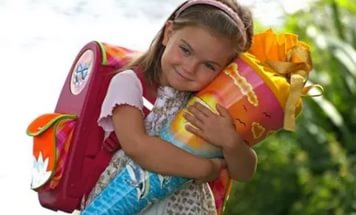 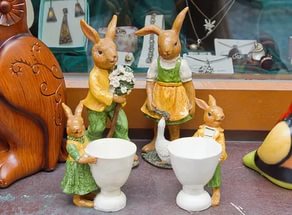 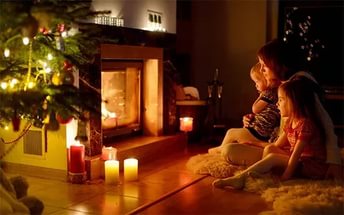 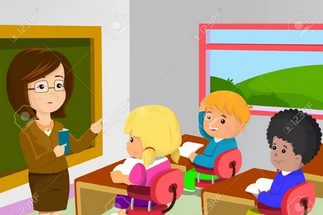 Задание 2 Прочитай текст и постарайся понять его полностью. Ferien auf dem Bauernhof1 Der Schulanfang in Deutschland ist verschieden. Viele Kinder verbringen die Ferienzeit mit den Eltern. Sehr populär sind Ferien auf dem Bauernhof. Die Kinder füttern die Tiere, fahren mit dem Traktor mit, essen Obst und Gemüse, spielen auf der Wiese Fußball. Sie können auch mit dem Hund um die Wette laufen. Besonders toll finden sie das Reiten auf einem Pony. Den ganzen Tag sind Kinder und Eltern in der frischen Luft . Keine großen Straßen, keine lauten Autos. Oft entwickelt sich eine Freundschaft zwischen den Stadt- und Dorfkindern. Alle meinen: Die Ferien auf dem Bauernhof sind toll! Отметить значком «+»/«−», какие высказывания соответствуют (R), a какие не соответствуют (F) содержанию текста.1 auf dem Bauernhof — на крестьянском дворе, на ферме in der frischen Luft — на свежем воздухе  entwickelt sich — зд.: возникаетР а з д е л 2. Лексика и орфографияDer Computer von Markus Meier kann keine großen Buchstaben (A, B, C, D, E ...) schreiben! Hilf ihm, setze die richtigen Buchstaben ein.- eine -amilie Ich heiße -arkus -eier. -ch wohne in -erlin. -ch habe einen -ruder und zwei -chwestern. -eine -Itern heißen -laus und -elene -eier. -ein -ater ist 35 ahre alt, meine -utter ist 32. -eine -ma und -pa wohnen auch in -erlin. -ein -pa ist -lektriker.- ie -ma arbeitet nicht. -eine -ante wohnt in- merika. -ie ist -eutschlehrerin. -ein -nkel ist -echaniker. -r hat ein tolles -uto. -ie haben eine -ochter. -ie heißt -aria und geht in die -chule. -as ist alles über meine -amilie.  Р а з д е л 3. ПисьмоЗадание 1 Dein deutscher Freund (deine deutsche Freundin) hat bald Geburtstag. Gratuliere ihm (ihr) zum Geburtstag. Schreibe ihm (ihr) eine Glückwunschkarte. Lieber/Liebe , ich gratuliere dir __________ .  Ich wünsche dir  __________.  Dein/Deine ____________ .Задание 2 Du willst eine deutsche Brieffreundin oder einen deutschen Brieffreund haben. Schreibe ihr oder ihm einen Brief.Р а з д е л 4. Аудирование Задание 1 Lies den Stundenplan von Hermann und höre die CD. Beantworte die Frage, nur eine Antwort ist richtig.Welcher Tag ist sein Lieblingstag? 1. Dienstag 2. Donnerstag 3. MittwochЗадание 2 Höre den Text und sage: Was war im Päckchen von Opa? 1. ein Spiel 2. ein Ball 3. eine Puppe 4. ein KasperleР а з д е л 5. Говорение (выполняется одно задание на выбор учащегося)Задание 1 Представь себе, что в твою школу приехали школьники из Германии. Расскажи гостям о школе, классе, о школьных предметах. Задание 2 Расскажи немецкому другу о своей семье. (Можно описать семейное фото.) Тексты для аудирования. (Тексты должны звучать два раза.) Задание 1 (голос мальчика) Ich habe fünf Tage Unterricht in der Woche. An jedem Tag habe ich vier oder fünf Stunden. Einen Tag finde ich besonders gut. An diesem Tag habe ich fünf Stunden. In der ersten Stunde habe ich Mathe. Danach Naturkunde, dann Deutsch. Und in der vierten und fünften Stunde habe ich Sport. Sport ist mein Lieblingsfach. Задание 2 (три голоса: взрослый мужчина, девочка, мама) (Звенит звонок в дверь. Ева бежит к двери и открывает её.) Evi: Guten Tag! Postbote: Guten Tag! Ich bin Postbote. Ich habe ein Päckchen für Evi. Bist du die Evi? Evi: Ja, ja, ich bin Evi. Postbote: Gut. Das Päckchen ist für dich. Evi: Danke, (бежит к маме) Mutti, das Päckchen von Opa. Mutter: Was ist in dem Päckchen? Ein Kasperle, ein Ball oder ein Spiel? Evi: Nein, nein, eine Puppe. Oh, wie schön ist sie! Sie gefällt mir. Муниципальное бюджетное общеобразовательное учреждение     Луговская основная общеобразовательная школаУтверждаюДиректор МБОУ Луговской  оош____________        Н.Н.Кононова                                                                                приказ № 71от 3 0 .08.2017 г.РАБОЧАЯ ПРОГРАММАпо немецкому языкудля 6 классана 2017 - 2018 учебный годКоличество часов  - 102 ч.Учитель  первой квалификационной категорииВоронкина Тамара Изосимовнах. Луговой2017г.Согласовано                                                                                           на заседаниишкольного методического объединения учителей-предметников Протокол №1 от 30.08.2017 г.                       __________  Виноградова Г.М.(руководитель ШМО)Согласованона педагогическом советеЗаместитель директора по УВР_____________ Воронкина Т.И.30.08. 2017 г.Рабочая программа по немецкому языку в 6 классе соответствует требованиям федерального государственного образовательного стандарта и  учебному плану МБОУ Луговской оош на 2016-2017 учебный год.     Учебник Немецкий язык 6 класс (базовый уровень) И.Л.Бим, Л.В. Садомова, Л.М.Санникова; Москва: Просвещение,  2014    соответствует списку из федерального перечня на 2017-2018 гг.сОДЕРЖАНИЕI. Пояснительная записка ...............................................................................................................................................................11.Цели  обучения немецкому языку в 6 классе……………………………………………………………………………………………...-II. Общая характеристика курса   …………………………………………………………………………………………………………..2III. Место предмета в базисном учебном плане……………………………………………………………………………………………3                                                                                                                                                                           IV. Планируемые результаты освоения учебного предмета «Немецкий язык»  ……………………………………………………..4V. Содержание курса   …………………………………………………………………………………………………………………………5   1.Основные содержательные линии  ……………………………………………………………………………………………………………-  2.Предметное содержание речи  …………………………………………………………………………………………………………......... .-   3.Коммуникативные умения по видам речевой деятельности  ……………………………………………………………………………….7      4.Языковые  средства и навыки пользования ими………………………………………………………………………………………………-    5.Социокультурная  осведомлённость  …………………………………………………………………………………………………………8 6.Специальные учебные умения   ……………………………………………………………………………………………………………….- 7.Общеучебные  умения и универсальные учебные действия  ………………………………………………………………………………..-VI.Учебно – методическое и материально – техническое обеспечение образовательного процесса  ……………………………… 50-52       VII Список литературы   ………………………………………………………………………………………………………………………     53          VIII.Контрольные работы.  Критерии и нормы оценки результатов освоения образовательной программы ...................................IX.Календарно - тематическое  планирование. 6 класс  I. Пояснительная запискаРабочая программа учебного предмета «Немецкий язык» для 6 класса составлена в соответствии с Требованиями  к результатам основного общего образования, представленных в Федеральном государственном образовательном стандарте основного общего образования второго поколения с учетом основных идей и положений программы развития универсальных учебных действий для основного общего образования   на основе:1.  Примерной  программы   по учебным предметам Иностранный язык 5-9 классы (стандарты второго поколения, немецкий язык). Руководители проекта: вице-президент РАО  А. А. Кузнецов, академик РАО М. В. Рыжаков, член-корреспондент РАО А. М. Кондаков; Москва, «Просвещение», 2010;2. Программы   общеобразовательных   учреждений. Немецкий  язык.  5-9  классы. Автор   Бим  И.Л. - М.: Просвещение, 2010;3. Немецкий   язык. Рабочие   программы.  Предметная  линия   учебников  И.Л. Бим.  5-9  классы: пособие для учителей общеобразоват. организаций / И. Л. Бим, Л. В. Садомова. — 2-е изд. — М.: Просвещение, 2014. — 125 с.4. Немецкий язык. Книга для учителя. 6 класс: пособие для общеобразоват. организаций / И. Л. Бим, Л.В.Садомова, Р.Х.Жарова . — 3-е изд., доп. — М.: Просвещение, 2015. — 102 с.Структура и содержание УМКВ комплект входят: Бим И. Л.   Немецкий язык. Рабочие программы. Предметная линия учебников И. Л. Бим. 5—9 классы : пособие для учителей общеобразоват. организаций / И. Л. Бим, Л. В. Са до мо ва. — 2-е изд. — М. : Просвещение, 2014. — 125 с.И.Л.Бим, Л.В.Садомова, Л.М.Санникова Учебник для 6 класса с электронным приложением ABBYY и аудиокурсом (MP3).М.: Просвещение, 2014И.Л.Бим, Л.М.Фомичева. Рабочая тетрадь на печатной основе Arbeitsbuch для 6 кл.И.Л.Бим. Книга для учителя; Книга для чтения. 5–6 классы Сборник упражнений. 5–9 классы;Сайт: http://www.prosv.ru/umk/bim  Цели обучения немецкому языку в 6 классе  В соответствии с требованиями Федерального государственного образовательного стандарта (ФГОС) основного общего образования изучение иностранного языка направлено на достижение следующих целей: — развитие иноязычной коммуникативной компетенции в совокупности её составляющих, а именно: • речевая компетенция — развитие коммуникативных умений в четырёх основных видах речевой деятельности (говорении, аудировании, чтении, письме);• языковая компетенция — овладение новыми языковыми средствами (фонетическими, орфографическими, лексическими, грамматическими) в соответствии с темами и ситуациями общения, отобранными для основной школы; освоение знаний о языковых явлениях изучаемого языка, разных способах выражения мысли в родном и иностранном языках; • социокультурная/межкультурная компетенция — приобщение к культуре, традициям, реалиям стран/страны изучаемого языка в рамках тем, сфер и ситуаций общения, отвечающих опыту, интересам, психологическим особенностям учащихся основной школы на разных её этапах; формирование умения представлять свою страну, её культуру в условиях межкультурного общения; • компенсаторная компетенция — развитие умения выходить из положения в условиях дефицита языковых средств при получении и передаче информации; • учебно-познавательная компетенция — дальнейшее развитие общих и специальных учебных умений, универсальных способов деятельности; ознакомление с доступными учащимся способами и приёмами самостоятельного изучения языков и культур, в том числе с использованием новых информационных технологий; — развитие личности учащихся посредством реализации воспитательного потенциала иностранного языка: • формирование у учащихся потребности изучения иностранных языков и овладения ими как средством общения, познания, самореализации и социальной адаптации в поликультурном, полиэтническом мире в условиях глобализации на основе осознания важности изучения иностранного и родного языков как средства общения и познания в современном мире; • формирование общекультурной и этнической идентичности как составляющих гражданской идентичности личности; воспитание качеств гражданина, патриота; развитие национального самосознания, стремления к взаимопониманию между людьми разных сообществ, толерантного отношения к проявлениям иной культуры; лучшее осознание своей собственной культуры; • развитие стремления к овладению основами мировой культуры средствами иностранного языка; • осознание необходимости вести здоровый образ жизни путём информирования об общественно признанных формах поддержания здоровья и обсуждения необходимости отказа от вредных привычек.Место предмета в базисном учебном планеСогласно базисному (образовательному) плану образовательных учреждений РФ  на изучение немецкого  языка во 6 классе     -   102 часов (3 часа  в  неделю, 34 учебные недели в год).  III. Планируемые результаты освоения учебного предмета «Немецкий язык»  ФГОС основного общего образования устанавливает требования к результатам освоения обучающимися основной образовательной программы основного общего образования: личностные, метапредметные и предметные. Личностные результаты основного общего образования должны отражать: 1) воспитание российской гражданской идентичности: патриотизма, уважения к Отечеству, к прошлому и настоящему многонационального народа России; осознание своей этнической принадлежности, знание истории, языка, культуры своего народа, своего края, основ культурного наследия народов России и человечества; усвоение гуманистических, демократических и традиционных ценностей многонационального российского общества; воспитание чувства ответственности и долга перед Родиной; 2) формирование ответственного отношения к учению, готовности и способности обучающихся к саморазвитию и самообразованию на основе мотивации к обучению и познанию, осознанному выбору и построению дальнейшей индивидуальной траектории образования на базе ориентирования в мире профессий и профессиональных предпочтений, с учётом устойчивых познавательных интересов, а также на основе формирования уважительного отношения к труду, развития опыта участия в социально значимом труде; 3) формирование целостного мировоззрения, соответствующего современному уровню развития науки и общественной практики, учитывающего социальное, культурное, языковое, духовное многообразие современного мира; 4) формирование осознанного, уважительного и доброжелательного отношения к другому человеку, его мнению, мировоззрению, культуре, языку, вере, гражданской позиции, к истории, культуре, религии, традициям, языкам, ценностям народов России и народов мира;готовности и способности вести диалог с другими людьми и достигать в нём взаимопонимания; 5) освоение социальных норм, правил поведения, ролей и форм социальной жизни в группах и сообществах, включая взрослые и социальны е сообщества; участие в школьном самоуправлении и общественной жизни в пределах возрастных компетенций с учётом региональных, этнокультурных, социальных и экономических особенностей; 6) развитие морального сознания и компетентности в решении моральных проблем на основе личностного выбора, формирование нравственных чувств и нравственного поведения, осознанного и ответственного отношения к собственным поступкам; 7) формирование коммуникативной компетентности в общении и сотрудничестве со сверстниками, детьми старшего и младшего возраста, взрослыми в процессе образовательной, общественно полезной, учебно-исследовательской, творческой и других видов деятельности; 8) формирование ценности здорового и безопасного образа жизни; усвоение правил индивидуального и коллективного безопасного по- ведения в чрезвычайных ситуациях, угрожающих жизни и здоровью людей, правил поведения на транспорте и на дорогах; 9) формирование основ экологической культуры соответствующей современному уровню экологического мышления, развитие опыта эко- логически ориентированной рефлексивно-оценочной и практической деятельности в жизненных ситуациях; 10) осознание значения семьи в жизни человека и общества, принятие ценности семейной жизни, уважительное и заботливое отношение к членам своей семьи; 11) развитие эстетического сознания через освоение художественного наследия народов России и мира, творческой деятельности эстетического характера. Метапредметные результаты должны отражать: 1) умение самостоятельно определять цели своего обучения, ставить и формулировать для себя новые задачи в учёбе и познавательной деятельности, развивать мотивы и интересы своей познавательной деятельности; 2) умение самостоятельно планировать пути достижения целей, в том числе альтернативные, осознанно выбирать наиболее эффективные способы решения учебных и познавательных задач; 3) умение соотносить свои действия с планируемыми результатами, осуществлять контроль своей деятельности в процессе достижения результата, определять способы действий в рамках предложенных условий и требований, корректировать свои действия в соответствии с изменяющейся ситуацией;  4) умение оценивать правильность выполнения учебной задачи, собственные возможности её решения; 5) владение основами самоконтроля, самооценки, принятия решений и осуществления осознанного выбора в учебной и познавательной деятельности; 6) умение определять понятия, создавать обобщения, устанавливать аналогии, классифицировать, самостоятельно выбирать основания и критерии для классификации, устанавливать причинно-следственные связи, строить логическое рассуждение, умозаключение (индуктивное, дедуктивное и по аналогии) и делать выводы; 7) умение создавать, применять и преобразовывать знаки и символы, модели и схемы для решения учебных и познавательных задач; 8) формирование навыков смыслового чтения; 9) умение организовывать учебное сотрудничество и совместную деятельность с учителем и сверстниками; работать индивидуально и в группе: находить общее решение и разрешать конфликты на основе согласования позиций и учёта интересов; формулировать, аргументировать и отстаивать своё мнение; 10) умение осознанно использовать речевые средства в соответствии с задачей коммуникации для выражения своих чувств, мыслей и потребностей; планирования и регуляции своей деятельности; владение устной и письменной речью, монологической контекстной речью; 11) формирование и развитие компетентности в области использования информационно-коммуникационных технологий; 12) формирование и развитие экологического мышления, умение применять его в познавательной, коммуникативной, социальной практике и профессиональной ориентации. Предметные результаты должны обеспечивать успешное обучение иностранному языку на каждой ступени общего образования. Аименно:1) формирование дружелюбного и толерантного отношения к ценностям иных культур, оптимизма и выраженной личностной позиции в восприятии мира, в развитии национального самосознания на основе знакомства с жизнью своих сверстников в других странах, с образцами зарубежной литературы разных жанров, с учётом достигнутого обучающимися уровня иноязычной компетентности; 2) формирование и совершенствование иноязычной коммуникативной компетенции; расширение и систематизация знаний о языке, расширение лингвистического кругозора и лексического запаса, дальнейшее овладение общей речевой культурой; 3) достижение допорогового уровня иноязычной коммуникативной компетенции; 4) создание основы для формирования интереса к совершенствованию достигнутого уровня владения изучаемым иностранным языком, в том числе на основе самонаблюдения и самооценки, к изучению второго/третьего иностранного языка, к использованию иностранного языка как средства получения информации, позволяющей расширять свои знания в других предметных областях. Предметные результаты: в коммуникативной сфере: коммуникативная компетенция выпускников (то есть владение немецким языком как средством общения), включающая речевую компетенцию в следующих видах речевой деятельности: говорении: — умение начинать, вести/поддерживать и заканчивать различные виды диалогов в стандартных ситуациях общения, соблюдая нормы речевого этикета, при необходимости пе- респрашивая, уточняя; — умение расспрашивать собеседника и отвечать на его во- просы, высказывая своё мнение, просьбу, отвечать на предложение собеседника согласием/отказом, опираясь на изученную тематику и усвоенный лексико-грамматический материал; — участие в полилоге, свободной беседе, обсуждении; — рассказ о себе, своей семье, друзьях, своих интересах и планах на будущее; — сообщение кратких сведений о своём городе/селе, о своей стране и странах изучаемого языка; — описание событий/явлений, умение передавать основное содержание, основную мысль прочитанного или услышанного, выражать своё отношение к прочитанному/услышанному, давать краткую характеристику персонажей; аудировании: — восприятие на слух и понимание речи учителя, одноклассников; — восприятие на слух и понимание основного содержания кратких, несложных аутентичных прагматических аудио- и видеотекстов (прогноз погоды, объявления на вокзале/в аэ- ропорту и др.), умение выделять для себя значимую информацию и при необходимости письменно фиксировать её; — восприятие на слух и понимание основного содержания несложных аутентичных аудио- и видеотекстов, относящихся к разным коммуникативным типам речи (описание/ сообщение/рассказ), умение определять тему текста, выделять главные факты в тексте, опуская второстепенные; чтении: — чтение аутентичных текстов разных жанров и стилей, преимущественно с пониманием основного содержания; — чтение несложных аутентичных текстов разных жанров с полным и точным пониманием и с использованием различных приёмов смысловой переработки текста (языковой догадки, анализа, выборочного перевода), умение оцени- вать полученную информацию, выражать своё мнение; — чтение текста с выборочным пониманием нужной или интересующей информации; письменной речи: — заполнение анкет и формуляров; — написание поздравлений, личных писем с опорой на образец: умение расспрашивать адресата о его жизни и делах, сообщать то же о себе, выражать благодарность, просьбу, употребляя формулы речевого этикета, принятые в немецкоязычных странах; — составление плана, тезисов устного или письменного сообщения; краткое изложение результатов проектной деятельности; языковая компетенция (владение языковыми средствами и действиями с ними): — применение правил написания немецких слов, изученных в основной школе; — адекватное произношение и различение на слух всех звуков немецкого языка; — соблюдение правильного ударения; — соблюдение ритмико-интонационных особенностей предложений различных коммуникативных типов (утвердительное, вопросительное, отрицательное, повелительное); правильное членение предложений на смысловые группы; — распознавание и употребление в речи основных значений изученных лексических единиц (слов, словосочетаний, реплик-клише речевого этикета); — знание основных способов словообразования (аффиксация, словосложение, конверсия); — понимание явления многозначности слов немецкого языка, синонимии, антонимии и лексической сочетаемости; — распознавание и употребление в речи основных морфологических форм и синтаксических конструкций немецкого языка; — знание признаков изученных грамматических явлений (временных форм глаголов, модальных глаголов и их эквивалентов, артиклей, существительных, степеней сравнения прилагательных и наречий, местоимений, числительных, предлогов); — знание основных различий систем немецкого и русского/ родного языков; социокультурная компетенция: — знание национально-культурных особенностей речевого и неречевого поведения в своей стране и странах изучаемого языка, их применение в различных ситуациях формального и неформального межличностного и межкультурного общения; — распознавание и употребление в устной и письменной речи основных норм речевого этикета (реплик-клише, наиболее распространённой оценочной лексики), принятых в немецкоязычных странах; — знание употребительной фоновой лексики и реалий страны изучаемого языка: распространённых образцов фольклора (скороговорки, считалки, пословицы); — знакомство с образцами художественной и научно-популярной литературы; — понимание роли владения иностранными языками в современном мире; — представление об особенностях образа жизни, быта, культуры немецкоязычных стран (всемирно известных достопримечательностях, выдающихся людях и их вкладе в мировую культуру); — представление о сходстве и различиях в традициях своей страны и немецкоязычных стран; компенсаторная компетенция: — умение выходить из трудного положения в условиях дефицита языковых средств при получении и приёме информации за счёт использования контекстуальной догадки, игнорирования языковых трудностей, переспроса, словарных замен, жестов, мимики; в познавательной сфере: — умение сравнивать языковые явления родного и немецкого языков на уровне отдельных грамматических явлений, слов, словосочетаний, предложений; — владение приёмами работы с текстом: умение пользоваться определённой стратегией чтения/аудирования в зависимости от коммуникативной задачи (читать/слушать текст с разной глубиной понимания); — умение действовать по образцу/аналогии при выполнении упражнений и составлении собственных высказываний в пределах тематики основной школы; — готовность и умение осуществлять индивидуальную и совместную проектную работу; — владение умением пользования справочным материалом (грамматическим и лингвострановедческим справочником, двуязычным и толковым словарями, мультимедийными средствами); — владение способами и приёмами дальнейшего самостоятельного изучения немецкого и других иностранных языков; в ценностно-мотивационной сфере: — представление о языке как основе культуры мышления, средства выражения мыслей, чувств, эмоций; — достижение взаимопонимания в процессе устного и письменного общения с носителями иностранного языка, установления межличностных и межкультурных контактов в доступных пределах; — представление о целостном полиязычном, поликультурном мире, осознание места и роли родного, немецкого и других иностранных языков в этом мире как средства общения, познания, самореализации и социальной адаптации; — приобщение к ценностям мировой культуры как через немецкоязычные источники информации, в том числе мультимедийные, так и через участие в школьных обменах, туристических поездках, молодёжных форумах; в трудовой сфере: — умение планировать свой учебный труд; в эстетической сфере: — владение элементарными средствами выражения чувств и эмоций на иностранном языке; — стремление к знакомству с образцами художественного творчества на немецком языке и средствами немецкого языка; в физической сфере: — стремление вести здоровый образ жизни (режим труда и отдыха, питание, спорт, фитнес).V. Содержание курса1.Основные содержательные линии Курс для основной школы построен на взаимодействии трёх основных содержательных линий: первая из них — коммуникативные умения в основных видах речевой деятельности, вторая — языковые средства и навыки оперирования ими итретья — социокультурные знания и умения.2.Предметное содержание речи   Schulanfang (Schulbeginn). Ist er überall gleich?Первое сентября. Каникулы закончились. Начало учебного года. Радует это или огорчает детей? Различные мнения: радует встреча с друзьями и то, что в школе можно узнать много нового и интересного, многих огорчают скучные уроки, скучные учителя, домашние задания, оценки. Как начинается учебный год в разных странах Drauβen ist BlӓtterfallОсень. Изменчивая осенняя погода. Осень — время уборки урожая. Запасы на зиму делают не только люди, но и животные Deutsche Schulen. Wie sind sie?Здание немецкой школы: что в нём? Разные школы, разные мнения. О какой школе мечтают немецкие дети?Was unsere deutschen Freunde alles in der Schule machen? Школьные предметы. Расписание уроков в немецкой школе. Определение времениEin Tag unseres Lebens. Wie ist er? Распорядок дня. Как правильно планировать время. Проблема свободного времени. ХоббиKlassenfahrten durch Deutschland. Ist das nicht toll?! „Klassenfahrt“: что это такое? Советы тем, кто собирается путешествовать. Эльке со своим классом побывала в Берлине, Дирк и его друзья во Франкфурте-на-Майне. Герои сказки братьев Гримм рассказывают о Бремене. А что интересного можно увидеть в Гамбурге? Как ориентироваться в незнакомом городе? Питание во время поездок и в повседневной жизниAm Ende des Schuljahres — ein lustiger Maskenball! Эльке и её друзья готовятся к литературному карнавалу. А в школе Дирка и Штефи школьники хотят поставить кукольный спектакль о Буратино.   3.Коммуникативные умения по видам речевой деятельности Аудирование Дальнейшее развитие и совершенствование восприятия и понимания на слух аутентичных текстов с разной глубиной проникновения в их содержание (с пониманием основного содержания, с выборочным пониманием и полным пониманием воспринимаемого на слух текста) в зависимости от коммуникативной задачи и функционального типа текста. Жанры текстов: прагматические, публицистические, научно-популярные, художественные. Коммуникативные типы текстов: сообщение, рассказ, интервью, личное письмо, стихотворения, песни. Содержание текстов должно соответствовать возрастным особенностям и интересам учащихся и иметь образовательную и воспитательную ценность. На данной ступени (в 5—9 классах) при прослушивании текстов используется письменная речь для фиксации значимой информации. Аудирование с пониманием основного содержания текста осуществляется на аутентичных текстах, содержащих наряду с изученным также некоторое количество незнакомого материала. Больший удельный вес занимают тексты, отражающие особенности быта, жизни и в целом культуры страны изучаемого языка. Время звучания текстов для аудирования до 2 минут. Аудирование с выборочным пониманием нужной или интересующей информации предполагает умение выделить необходимую или интересующую информацию в одном или нескольких коротких текстах прагматического характера, опуская избыточную информацию. Время звучания текстов для аудирования до 1,5 минуты. Аудирование с полным пониманием содержания осуществляется на несложных аутентичных (публицистических, научно-популярных, художественных) текстах, включающих не- которое количество незнакомых слов, понимание которых осуществляется с опорой на языковую догадку, данные к тексту сноски, с использованием, в случае необходимости, двуязычного словаря. Время звучания текстов для аудирования до 1 минуты. Говорение Диалогическая речь.Умение вести диалоги этикетного характера, диалог-расспрос, диалог — побуждение к действию, диалог — обмен мнениями и комбинированные диалоги. Осуществляется дальнейшее совершенствование диалогической речи при более вариативном содержании и более разнообразном языковом оформлении. Объём диалога от 3 реплик (5—7 класс) до 4—5 реплик (8—9 класс) со стороны каждого учащегося. Монологическая речь. Дальнейшее развитие и совершенствование связных высказываний учащихся с использованием основных коммуникативных типов речи: описание, сообщение, рассказ (включающий эмоционально-оценочное суждение), рассуждение (характеристика) с опорой и без опоры на прочитанный или услышанный текст или заданную коммуникативную ситуацию. Объём монологического высказывания от 8—10 фраз (5—7 класс) до 10—12 фраз (8—9 класс). Чтение.Умение читать и понимать аутентичные тексты с различной глубиной и точностью проникновения в их содержание (в зависимости от вида чтения): с пониманием основного содержания (ознакомительное чтение); с полным пониманием содержания (изучающее чтение); с выборочным пониманием нужной или интересующей информации (просмотровое/поисковое чтение). Жанры текстов: научно-популярные, публицистические, художественные, прагматические. Типы текстов: статья, интервью, рассказ, стихотворение, песня, объявление, рецепт, меню, проспект, реклама. Содержание текстов должно соответствовать возрастным особенностям и интересам учащихся, иметь образовательную и воспитательную ценность, воздействовать на эмоциональную сферу учащихся. Независимо от вида чтения возможно использование двуязычного словаря.     Чтение с пониманием основного содержания осуществляется на несложных аутентичных текстах и предполагает выделение предметного содержания, включающего основные факты, отражающие, например, особенности быта, жизни, культуры стран изучаемого языка и содержащие как изученный материал, так и некоторое количество незнакомых слов. Объём текстов для чтения — 400—500 слов. Чтение с выборочным пониманием нужной или интересующей информации предполагает умение просмотреть текст или несколько коротких текстов и выбрать информацию, которая необходима или представляет интерес для учащихся. Объём текста для чтения — до 350 слов. Чтение с полным пониманием текста осуществляется на несложных аутентичных текстах, ориентированных на выде- ленное предметное содержание и построенных в основном на изученном языковом материале. Объём текста для чтения — до 250 слов. Письменная речь.Дальнейшее развитие и совершенствование письменной речи, а именно умений: — писать короткие поздравления с днём рождения и другими праздниками, выражать пожелания (объёмом 30—40 слов, включая адрес); — заполнять формуляры, бланки (указывать имя, фамилию, пол, гражданство, адрес); — писать личное письмо с опорой и без опоры на образец (расспрашивать адресата о его жизни, делах, сообщать то же самое о себе, выражать благодарность, давать совет, просить о чём- либо). Объём личного письма — 100 слов, включая адрес; — писать краткие сочинения (письменные высказывания с элементами описания, повествования, рассуждения) с опорой на наглядность и без неё. Объём: 140—160 слов.  Компенсаторные умения.Совершенствуются умения: — переспрашивать, просить повторить, уточняя значение незнакомых слов; — использовать в качестве опоры при порождении собственных высказываний ключевые слова, план к тексту, темати- ческий словарь и т. д.; — прогнозировать содержание текста на основе заголовка, предварительно поставленных вопросов; — догадываться о значении незнакомых слов по контексту; — догадываться о значении незнакомых слов по используе- мым собеседником жестам и мимике; — использовать синонимы, антонимы, описания понятия при дефиците языковых средств. Общеучебные умения и универсальные способы деятельности.Формируются и совершенствуются умения: — работать с информацией: сокращение, расширение устной и письменной информации, создание второго текста по аналогии, заполнение таблиц; — работать с прослушанным и письменным текстом: извлечение основной информации, извлечение запрашиваемой или нужной информации, извлечение полной и точной информации; — работать с источниками: литературой, со справочными материалами, словарями, интернет-ресурсами на иностранном языке; — учебно-исследовательская работа, проектная деятельность: выбор темы исследования, составление плана работы, знакомство с исследовательскими методами (наблюдение, анкетирование, интервьюирование), анализ полученных данных и их интерпретация, разработка краткосрочного проекта и его устная презентация с аргументацией, ответы на вопросы по проекту; — самостоятельная работа учащихся, связанная с рациональной организацией своего труда в классе и дома и способствующая самостоятельному изучению иностранного языка и культуры стран изучаемого языка. Специальные учебные умения Формируются и совершенствуются умения: — находить ключевые слова и социокультурные реалии при работе с текстом; — семантизировать слова на основе языковой догадки; — осуществлять словообразовательный анализ слов; — выборочно использовать перевод; — пользоваться двуязычными словарями; — участвовать в проектной деятельности межпредметного характера. 4.Языковые  средства и навыки пользования имиГрафика, каллиграфия, орфографияПравила чтения и написания новых слов, отобранных дляданного этапа обучения, и навыки их применения в рамкахизучаемого лексико-грамматического материала.Фонетическая сторона речиРазличение на слух всех звуков немецкого языка и адекватное их произношение, соблюдение правильного ударенияв словах и фразах. Членение предложений на смысловые группы. Соблюдение правильной интонации в различных типахпредложений. Дальнейшеесовершенствование слухопроизносительных навыков, в том числе и применительно к новомуязыковому материалу.Лексическая сторона речиЛексические единицы, обслуживающие новые темы, проблемы и ситуации общения в пределах тематики основнойшколы, в объёме 900 единиц (включая 500 усвоенных в начальной школе).Лексические единицы включают устойчивые словосочетания, оценочную лексику, реплики-клише речевого этикета.Основные способы словообразования:а) аффиксация:существительных c суффиксами -ung (die Lösung, die Vereinigung); -keit (die Feindlichkeit); -heit (die Einheit); -schaft (die Gesellschaft); -um (das Datum); -or (de rDoktor); -ik (die Mathematik); -e (die Liebe), -ler (der Wissenschaftler); -ie (die Biologie);прилагательных c суффиксами -ig (wichtig); -lich (glücklich);-isch (typisch); -los (arbeitslos); -sam (langsam); -bar (wunderbar);существительных и прилагательных с префиксом un- (das Unglück, unglücklich);существительных и глаголов c префиксами: vor- (der Vorort,vorbereiten); mit- (dieMitantwortung, mitspielen);глаголов с отделяемыми и неотделяемыми приставками и другими словами в функции приставок типа erzählen,wegwerfen;б) словосложение:существительное + существительное (das Arbeitszimmer);прилагательное + прилагательное (dunkelblau, hellblond);прилагательное + существительное (die Fremdsprache);глагол + существительное (die Schwimmhalle);в) конверсия (переход одной части речи в другую):существительные от прилагательных (das Blau, der/die Alte);существительные от глаголов (das Lernen, das Lesen);г) интернациональные слова (der Globus, der Computer).Грамматическая сторона речиДальнейшее расширение объёма значений грамматическихсредств, изученных ранее, и знакомство с новыми грамматическими явлениями.Нераспространённые и распространённые предложения.Безличные предложения (Es ist warm.Es ist Sommer.)Предложения с глаголами legen, stellen, hängen, требующими после себя дополнение в Akkusativ и обстоятельство местапри ответе навопрос Wohin? (Ich hänge dasBild an die Wand.)Предложениясглаголами beginnen, raten, vorhaben идр.,требующими после себя Infinitiv с zu. (Wir haben vor, aufs Land zu fahren.)Побудительные предложения типа: Lesen wir! Wollen wir lesen!Все типы вопросительных предложений.Предложения с неопределённо-личным местоимением man.(Man schmückt die Stadt vor Weihnachten.)Предложения с инфинитивной группой um ... zu. (Er lernt Deutsch, um deutsche Bücher zu lesen.)Сложносочинённые предложения с союзами denn, darum,deshalb. (Ihm gefдllt das Dorfleben, denn er kann hier viel Zeitin der frischen Luft verbringen.)Сложноподчинённые предложения с союзами dass, ob и др.(Er sagt, dass er gut in Mathe ist.)Сложноподчинённые предложения причины с союзами weil,da. (Er hat heute keine Zeit, weil er viele Hausaufgaben machen muss.)Сложноподчинённые предложения с условным союзомwenn. (Wenn du Lust hast, komm zu mir zu Besuch.)Сложноподчинённые предложения с придаточными времени с союзами wenn, als, nach.(Ich freue mich immer, wenn dumich besuchst. Als die Eltern von der Arbeit nach Hause kamen, erzählte ich ihnen über meinen Schultag. Nachdem wir mit demAbendbrot fertig waren, sahen wir fern.)Сложноподчинённые предложения с придаточными определительными (c относительными местоимениями die, deren,dessen.(Schüler, die sich für moderne Berufe interessieren, suchen nach Informationen im Internet.)Сложноподчинённые предложения с придаточными целис союзом damit. (Der Lehrer zeigte uns einen Videofilm ьberDeutschland, damit wir mehr über das Land erfahren.)Распознавание структуры предложения по формальнымпризнакам: по наличию инфинитивных оборотов: um ...zu + Infinitiv, statt ... zu + Infinitiv, ohne ... zu + Infinitiv.Слабые и сильные глаголы со вспомогательным глаголомhaben в Perfekt. Сильные глаголы со вспомогательным глаголом sein в Perfekt (kommen, fahren, gehen).Präteritum слабых и сильных глаголов, а также вспомогательных и модальных глаголов.Глаголы с отделяемыми и неотделяемыми приставкамив Präsens, Perfekt, Präteritum, Futur (anfangen, beschreiben).ВсевременныеформывPassiv (Perfekt, Plusquamperfekt, Futur).Местоименныенаречия (worüber, darüber, womit, damit).ВозвратныеглаголывосновныхвременныхформахPräsens,Perfekt, Präteritum (sichanziehen, sichwaschen).Распознавание и употребление в речи определённого, неопределённого и нулевого артикля, склонения существительных нарицательных; склонения прилагательных и наречий;предлогов, имеющих двойное управление, предлогов, требующих Dativ, предлогов, требующих Akkusativ.Местоимения: личные, притяжательные, неопределённые(jemand, niemand).Омонимичные явления: предлоги и союзы (zu, als, wenn).Plusquamperfekt и употребление его в речи при согласовании времён.Количественные числительные свыше 100 и порядковые числительные свыше 30   5.Социокультурная  осведомлённостьУчащиеся совершенствуют свои умения осуществлять межличностное и межкультурное общение, используя знания о национально культурных особенностях своей страны и страны/стран изучаемого языка, полученные на уроках иностранногоязыка и в процессе изучения других предметов (знания межпредметного характера).Они овладевают знаниями:- о значении немецкого языка в современном мире;- о наиболее употребительной тематической фоновой лексике и реалиях при изучении учебных тем (традиции в питании, проведении выходных дней, основные национальныепраздники, этикетные особенности (посещение гостей),сфера обслуживания);- о социокультурном портрете стран, говорящих на изучаемом языке, и культурном наследии этих стран;-  о различиях в речевом этикете в ситуациях формальногои неформального общения в рамках изучаемых предметовречи.Предусматривается также овладение умениями:- адекватного речевого и неречевого поведения в распространённых ситуациях бытовой, учебно-трудовой, социокультурной/межкультурной сфер общения;-  представления родной страны и культуры на иностранномязыке;- оказания помощи зарубежным гостям в нашей странев ситуациях повседневного общения. 6.Специальные учебные умения   Формируются и совершенствуются умения:— находить ключевые слова и социокультурные реалиипри работе с текстом;— семантизировать слова на основе языковой догадки;— осуществлять словообразовательный анализ слов;— выборочно использовать перевод;— пользоваться двуязычными словарями;— участвовать в проектной деятельности межпредметногoхарактера7.Общеучебные  умения и универсальные учебные действия   Приоритетной целью школьного образования является развитие у учащихся способности самостоятельно ставить учебные цели, проектировать пути их реализации, контролировать и оценивать свои достижения, иначе говоря, формировать умение учиться. Достижение данной цели становится возможным благодаря созданию системы универсальных учебных действий. Универсальные учебные действия: • обеспечивают учащемуся возможность самостоятельно осуществлять учебную деятельность, ставить учебные цели, искать и использовать необходимые средства и способы их достижения, уметь контролировать и оценивать учебную деятельность и её результаты;• создают условия для развития личности и её самореализации на основе умения учиться и сотрудничать со взрослыми и сверстниками. Умение учиться обеспечивает личности готовность к непрерывному образованию, высокую социальную и профессиональную мобильность; • обеспечивают успешное усвоение знаний, умений и навыков, формирование картины мира, компетентностей в любой предметной области познания.Универсальные учебные действия можно объединить в четыре основных блока: 1) личностные; 2) регулятивные (включая саморегуляцию); 3) познавательные (включая логические) и знаково-символические; 4) коммуникативные.Личностные действия позволяют сделать учение осмысленным, обеспечивают ученику значимость решения учебных задач, увязывая их с реальными жизненными целями и ситуациями. Они направлены на осознание, исследование и принятие жизненных ценностей и смыслов, позволяют ориентироваться в нравственных нормах, правилах, оценках и вырабатывать свою жизненную позицию в отношении мира, окружающих людей, самого себя и своего будущего. Регулятивные действия обеспечивают возможность управления познавательной и учебной деятельностью посредством постановки целей, планирования, контроля, коррекции своих действий и оценки успешности усвоения. Последовательный переход к самоуправлению и саморегуляции в учебной деятельности обеспечивает базу будущего профессионального образования и самосовершенствования.Познавательные действия включают действия исследования, поиска и отбора необходимой информации, её структурирование, моделирование изучаемого содержания, логические действия и операции, способы решения задач. Коммуникативные действия обеспечивают возможность сотрудничества: умение слышать, слушать и понимать партнёра, планировать и согласованно выполнять совместную деятельность, распределять роли, взаимно контролировать действия друг друга, договариваться, вести дискуссию, правильно выражать свои мысли в речи, уважать в общении и сотрудничестве партнёра и самого себя. Овладение учащимися универсальными учебными действиями создаёт возможность самостоятельного успешного усвоения новых знаний, умений и компетентностей на основе формирования умения учиться. Эта возможность обеспечивается тем, что универсальные 10 учебные действия — это обобщённые действия, порождающие широкую ориентацию учащихся в различных предметных областях познания и мотивацию к обучению.VI.   Учебно-методическое и материально-техническое обеспечение образовательного процессаУчебно-методическое обеспечение образовательного процесса• Бим И. Л. Б61 Немецкий язык. Рабочие программы. Предметная линия учебников И. Л. Бим. 5—9 классы : пособие для учителей общеобразоват. организаций / И. Л. Бим, Л. В. Са до мо ва. — 2-е изд. — М. : Просвещение, 2014. — 125 с.  •   И.Л.Бим, Л.В.Садомова, Л.М.Санникова Учебник для 6 класса   с электронным приложением ABBYY и аудиокурсом (MP3).М.: Просвещение, 2014• И.Л.Бим, Л.М.Фомичева. Рабочая тетрадь на печатной основе Arbeitsbuch для 6 кл. • И.Л.Бим. Книга для учителя;   Книга для чтения. 5–6 классы   Сборник упражнений. 5–9 классы;  Сайт: http://www.prosv.ru/umk/bimМатериально-техническое  обеспечение образовательного процессаПечатные пособия1.Алфавит (настенная таблица).2.Грамматические таблицы к основным разделам грамматического материала, содержащегося в примерных программах начального образования по иностранному языку3.Грамматические справочники (любое издание)4.Карты на иностранном языке: Географическая карта стран изучаемого языка. Географическая карта Европы5.Плакаты по немецкоговорящим странам6. Стенды информационные (для размещения сменных печатных носителей информации).7. Портреты выдающихся деятелей культуры, науки, промышленности стран изучаемого языка.8.Тематические комплекты таблиц по грамматике и др. разделам изучаемого языка 9. Карты, таблицы и пособия по  разделам предмета на печатных и цифровых носителях (ЭОР) 10. Комплекты  раздаточного материала;  видеофильмы; альбомы и репродукции.11. Раздаточные печатные пособия12. Учебные наглядные пособия, справочные материалы на печатной и цифровой основе (ЭОР) с комплектами необходимого    программного обеспечения 13. Двуязычные словари.Технические средства обучения1.Персональный компьютер учителя с комплектом копировальной и сканирующей техники2.Проекционный экран: 3. Интерактивный проектор4. Колонки5. CD (аудио)VII. Список литературы1. Федеральный государственный образовательный стандарт  основного общего образования. - М.: Просвещение, 2011.2. Примерные  программы   по учебным предметам Иностранный язык 5-9 классы (стандарты второго поколения, немецкий       язык). Руководители проекта: вице-президент РАО  А. А. Кузнецов, академик РАО М. В. Рыжаков, член-корреспондент РАО А. М. Кондаков; Москва, «Просвещение», 2010;3.Программы   общеобразовательных   учреждений. Немецкий  язык.  5-9  классы. Автор   Бим  И.Л. - М.: Просвещение, 2010;4. Немецкий   язык. Рабочие   программы.  Предметная  линия   учебников  И.Л. Бим.  5-9  классы: пособие для учителей общеобразоват. организаций / И. Л. Бим, Л. В. Садомова. — 2-е изд. — М. : Просвещение, 2014. — 125 с.5.Немецкий язык. Книга для учителя. 6 класс: пособие для общеобразоват. организаций / И. Л. Бим, Л.В.Садомова, Р.Х.Жарова . — 3-е изд., доп. — М.: Просвещение, 2015. — 102 с.VIII. Контрольные работы.  Критерии и нормы оценки результатов освоения образовательной программы
Проводятся  текущий контроль (на каждом уроке), промежуточный контроль (проверяется формирование языковых знаний, умений, навыков лексики, грамматики, орфографии после каждой темы)  и тематический контроль (результат формирования умений и навыков в аудировании, говорении, чтении, письме (по 1 виду деятельности в четверть),, а также  в  конце года итоговый контроль  (результат сформированности умений и навыков всех видов речевой деятельности).Формы контроля:  словарные диктанты, тесты, контрольные работы, викторины. Формы промежуточного и итогового контроля: лексико-грамматические тесты, письменные контрольные задания, проектная деятельность, устный опрос, зачет.    Чтение с пониманием основного содержания прочитанного (ознакомительное)        Оценка «5» ставится учащемуся, если он понял основное содержание оригинального текста1, может выделить основную мысль, определить основные факты, умеет догадываться о значении незнакомых слов из контекста, либо по словообразовательным элементам, либо по сходству с родным языком. Скорость чтения иноязычного текста может быть несколько замедленной по сравнению с той, с которой ученик читает на родном языке. Заметим, что скорость чтения на родном языке у учащихся разная.      Оценка «4» ставится ученику, если он понял основное содержание оригинального текста, может выделить основную мысль, определить отдельные факты. Однако у него недостаточно развита языковая догадка, и он затрудняется в понимании некоторых незнакомых слов, он вынужден чаще обращаться к словарю, а темп чтения более замедлен.     Оценка «3» ставится школьнику, который не совсем точно понял основное содержание прочитанного, умеет выделить в тексте только небольшое количество фактов, совсем не развита языковая догадка.      Оценка «2» выставляется ученику в том случае, если он не понял текст или понял содержание текста неправильно, не ориентируется в тексте при поиске определенных фактов, не умеет семантизировать незнакомую лексику.Аудирование           Основной речевой задачей при понимании звучащих текстов на слух является извлечение основной или заданной ученику информации.      Оценка «5» ставится ученику, который понял основные факты, сумел выделить отдельную, значимую для себя информацию (например, из прогноза погоды, объявления, программы радио и телепередач), догадался о значении части незнакомых слов по контексту, сумел использовать информацию для решения поставленной задачи (например, найти ту или иную радиопередачу).     Оценка «4» ставится ученику, который понял не все основные факты. При решении коммуникативной задачи он использовал только 2/3 информации.    Оценка «3» свидетельствует, что ученик понял только 50 % текста. Отдельные факты понял неправильно. Не сумел полностью решить поставленную перед ним коммуникативную задачу.    Оценка «2» ставится, если ученик понял менее 50 % текста и выделил из него менее половины основных фактов. Он не смог решить поставленную перед ним речевую задачу.Устная речьМонологическая формаДиалогическая форма Оценивание письменной речи учащихсяОценка «5» - коммуникативная задача решена, соблюдены основные правила оформления текста, очень незначительное количество орфографических и лексико-грамматических погрешностей. Логичное и последовательное изложение материала с делением текста на абзацы. Правильное использование различных средств передачи логической связи между отдельными частями текста. Учащийся показал знание большого запаса лексики и успешно использовал ее с учетом норм иностранного языка. Практически нет ошибок. Соблюдается правильный порядок слов. При использовании более сложных конструкций допустимо небольшое количество ошибок, которые не нарушают понимание текста. Почти нет орфографических ошибок. Соблюдается деление текста на предложения. Имеющиеся неточности не мешают пониманию текста. Оценка «4» - коммуникативная задача решена, но лексико-грамматические погрешности, в том числе выходящих за базовый уровень, препятствуют пониманию. Мысли изложены в основном логично. Допустимы отдельные недостатки при делении текста на абзацы и при использовании средств передачи логической связи между отдельными частями текста или в формате письма. Учащийся использовал достаточный объем лексики, допуская отдельные неточности в употреблении слов или ограниченный запас слов, но эффективно и правильно, с учетом норм иностранного языка. В работе имеется ряд грамматических ошибок, не препятствующих пониманию текста. Допустимо несколько орфографических ошибок, которые не затрудняют понимание текста. Оценка «3» - коммуникативная задача решена, но языковые погрешности, в том числе при применении языковых средств, составляющих базовый уровень, препятствуют пониманию текста. Мысли не всегда изложены логично. Деление текста на абзацы недостаточно последовательно или вообще отсутствует. Ошибки в использовании средств передачи логической связи между отдельными частями текста. Много ошибок в формате письма. Учащийся использовал ограниченный запас слов, не всегда соблюдая нормы иностранного языка. В работе либо часто встречаются грамматические ошибки элементарного уровня, либо ошибки немногочисленны, но так серьезны, что затрудняют понимание текста. Имеются многие ошибки, орфографические и пунктуационные, некоторые из них могут приводить к непониманию текста. Оценка «2» - коммуникативная задача не решена. Отсутствует логика в построении высказывания. Не используются средства передачи логической связи между частями текста. Формат письма не соблюдается. Учащийся не смог правильно использовать свой лексический запас для выражения своих мыслей или не обладает необходимым запасом слов. Грамматические правила не соблюдаются. Правила орфографии и пунктуации не соблюдаются. Выполнение тестовых заданий оценивается по следующей схеме:"5" - 85-100 %"4" - 70-84 %"3" - 50-69 %        "2" - 0-49 IX.Календарно - тематическое  планирование. 6 класс Итоговая контрольная работа для 6 класса ВАРИАНТ 1Раздел 1. Чтение Задание 1. Прочитай информацию из путеводителя и определи, в каком тексте (А—Е) ты можешь найти ответы на вопросы, приведённые ниже. Занеси ответывтаблицу. Время для выполнения: 5—7 минут.Willkommen in Frankfurt am Main.A. Das Frankfurte Rathaus — der Römer — ist eines der schönsten und ӓltesten Rathӓuser Deutschlands. Es ist über 600 Jahre alt. Viele deutsche Kaiser und Könige waren hier. B.  In Frankfurt gibt es das Goethe-Haus. In diesem Haus befindet sich das Goethe-Museum. Es steht an der Stelle des Geburtshauses des groβen deutschen Dichters. Hier schrieb der groβe Goethe viele Werke.C.  Frankfurts Wolkenkratzer sind weltberühmt. Sie sind aus Glas und Beton, sie sind schmal,  rund, spitz, mit und  ohne Antenne. Man nennt die Stadt Frankfurt auch „das deutsche Manhattan “.D.  Um Löwen, Nashörner, Krokodile, Affen und andere Tiere zu beobachten, reisen die Frankfurter und ihre Gäste nicht weit. Der Zoo befindet sich mitten in der Stadt. Er gehört zu den ältesten der Welt. Hier leben über 4 500 Tiere. E.  Frankfurt ist die älteste Messestadt der Welt. Die Frankfurter Messe ist die gröβte in Europa. Hier finden jährlich rund 50 Messen und Ausstellungen statt. Auch die weltweit gröβte Buchmesse findet hier statt. In welchem Text kannst du ...1. über das Goethe-Museum erfahren? 2. Informationen über das 600-jährige Rathaus bekommen? 3. dich über die Frankfurter Buchmesse informieren? 4. über die Tiere in Frankfurt erfahren? 5. über die Frankfurter Hochhäuser lesen?Задание 2. Прочитай текст и выбери в таблице один из трёх вариантов: richtig (верно), falsch (неверно) или steht nicht im Text (об этом в тексте не сказано). Время для выполнения: 15 минут. Moritz schlief ein.In der Nacht machte er eine Reise mit der Litfaβsäule. Sie flog wie eine Rakete. Doch da setzte die Litfaβsäule auf und Moritz sah Roboter. „Du bist hier auf dem Robotamus. Willkommen“, sagten sie. Sie fragten Moritz ьber die Erde, über Bäume und Blumen und die Jahreszeiten. „Wie viele Sprachen kannst du sprechen?“, fragte ein Roboter. „Eine“, antwortete Moritz.,Und die macht mir schon Schwierigkeiten genug‘, dachte Moritz. „Was, nur eine? Unsere Kinder sprechen zehn Sprachen.“ „Aber wie viel Unterricht haben sie denn dann?“, fragte Moritz. „Na, von morgens bis abends. Aber es ist ganz einfach. Die Eltern programmieren ihre Kinder fьr den ganzen Tag.“„Was?“Moritz hatte sofort Angst. Das Wort programmieren hatte mit Zahlen zu tun. „Also, das ist so. Der Vater oder die Mutter drücken auf die Knöpfe am Kind. Dann be kommt es die Aufgaben für den ganzen Tag. Das ist sehr praktisch.“ Moritz musste an die Waschmaschine zu Hause denken. Die hatte auch Knöpfe.  „Die Kinder marschieren in die Schule und lernen alle zusammen in einem Saal. Sie haben alle Einsen, sind brav, diszipliniert, ordentlich. Alles machen sie zusammen, auch lachen und denken. Willst du unsere Schule sehen?“ Moritz wollte „Nein“ sagen und erinnerte sich an seine gemütliche Schule. „Siehst du, die Schule ist gerade aus. Da gehen unsere lieben Kinder“, sagte der Roboter.Moritz sah eine Gruppe von etwa fünfzig Roboterschülern.„Aber warum haben sie solche Gesichter? Warum sind ihre Münder offen? Wollen sie vielleicht schlafen?“„Das ist unser Problem. Wir meinen, es ist zu langweilig für unsere Kinder“, antwortete der Roboter. Moritz schlief dann im Sessel auf dem Robotamus ein.1. Moritz reiste im Schlaf mit der Rakete. 2. Moritz traf sich mit Robotern.3. Die Kinder auf dem Robotamus sprechen zehn Sprachen. 4. Die Eltern auf dem Robotamus programmieren ihre Kinder für den Vormittag. 5. Die Kinder auf dem Robotamus haben jeden Tag 5—6 Stunden Unterricht in der Schule. 6. Alle Kinder auf dem Robotamus lernen und denken zusammen.7. Alle Kinder auf dem Robotamus lernen schlecht.8. Moritz sah: Die Roboterschüler haben offene Münder. 9. Die Schüler auf dem Robotamus sind mit ihrer Schule sehr zufrieden. 10. Moritz flog nach Hause. Раздел 2. Лексика и грамматикаПрочитай текст. Заполни пропуски, выбрав один из предложенных вариантов. Занеси ответы в таблицу. Время для выполнения: 10 минутEin alter Mann sah einen kleinen Jungen von sechs Jahren. Er stand an einer Tür und __________ (1) klingeln. Der Knopf war zu hoch für __________ (2). Er konnte ihn __________ (3) erreichen. Der alte Mann ging zu _______________________ (4) hin und fragte ihn freundlich: „Soll ich __________ (5) dich auf den Knopf drücken, liebes Kind?“ „Ach, bitte!“, sagte der Junge. _________________________ (6) drückte auf den Knopf. Da sagte der Junge schnell: „Aber jetzt ________________ (7) wir laufen, sonst fangen sie uns!“ ______________ (8) diesen Worten lief der kleine Junge so schnell er ___________________ (9) davon, und der gute alte Mann blieb allein vor ______________(10) stehen.(1) A wollte                   B will                          C wollen (2) A ihm                       B ihn                            C es (3) A nein                      B kein                          C nicht (4) A das Kind             B dem Jungen              C dem Baby (5) A von                       B für                            C hinter (6) A der alte Mann       B die alte Frau            C alte Menschen (7) A dürfen                   B wollen                     C müssen (8) A von                       B mit                            C seit (9) A konnte                  B durfte                       C wollte (10) A die Haustür         B der Haustür              C HaustürРаздел 3. Письмо Задание 1. Напиши маме записку. Время для выполнения: 10 минут. Du hast eine Probe zum Schulfest bei deinem Freund. Schreib bitte an deine Mutter einen Zettel nach dem folgenden Plan. 1) Bei wem hast du eine Probe? 2) Was machst du dort? 3) Wann kommst du zurück? 4) Deine Unterschrift    Задание 2. Прочитай письмо и напиши ответ.Твоё письмо должно содержать 50— 60 слов. Время для выполнения: 20 минут. a) Du hast einen Brief von deinem Brieffreund Hans Müller aus Berlin bekommen. Lies bitte seinen Brief.Berlin, den 18. April 20_ _ Liebe(r)_____________________! Vielen Dank für deinen Brief. Wie geht es dir? Mir geht es gut. Unsere Klasse will bald eine Klassenfahrt nach Bremen machen.  Den Roland, das Rathaus, das Stadtmusikanten-Denkmal — das alles möchte ich besichtigen. Wir besuchen auch das Alte Gymnasium Bremen und lernen seine Schüler kennen. Nächstes Mal schicke ich dir meine Fotos. Antworte bitte bald.Mit freundlichen Grüβen Dein Hans b) Schreib eine Antwort an deinen Brieffreund. Die Fragen unten helfen dir. 1. Macht deine Klasse auch Klassenfahrten? 2. Welche Städte möchtest du besuchen? 3. Was möchtest du sehen? 4. Was kann man dort alles machen?_________, den _________ Liebe(r)_____________________ , Раздел 4.Аудирование Задание 1. Прослушай текст и заполни пропуски, выбрав один из предложенных вариантов. Занеси ответы в таблицу. Время для выполнения: 7 минут. 1. Das Lieblingsfach von Alex ist ... .                   A Informatik         BGeschichte                  CDeutsch 2. Die Mädchen interessieren sich für ... .                  A die Klassenfahrt B die Jungen             C Aussehen und Kleidung 3. Er machte eine Reise nach England ... .           A im Frühling       B im Sommer             C im Winter4. Er lebte dort mit ... anderen Sprachschülern in einer groβen Familie.         A fünf                    B sechs                       C sieben 5. Die Schüler kamen aus ... .            A Deutschland, Spanien und China                       B Deutschland, Russland und England                                                                                                                                                                                                     C Deutschland, Japan und Finnland  Задание 2.Прослушай текст и ответь на вопрос, выбрав один из  предложенных вариантов. Время для  выполнения: 3 минуты. Wie ist Ernst in derSchule? 1. Er ist der Beste in Mathematik. 2. Er ist der Beste in Sport. 3. Er ist der Schnellste in der Pause.  Раздел 5. ГоворениеЗадание 1.  Stell dir vor: Du bist in Deutschland und erzählst deinen deutschen Freunden über deine Schule. Was ist in deiner Schule anders, nicht so wie in einer deutschen Schule? Время для выполнения: 2—3 минуты.Задание 2. Stell dir vor: Du sprichst mit einem Schüler/einer Schülerin aus Deutschland und interessierst dich für Hobbys.Welche Fragen stellst du an ihn/sie? Время для выполнения: 2—3 минуты.  Итоговая контрольная работа для 6 класса ВАРИАНТ 2Раздел 1. Чтение Задание 1. Прочитай информацию из путеводителя и определи, в каком тексте (А—Е) ты можешь найти ответы на вопросы, приведённые ниже. Занеси ответы в таблицу. Время для выполнения: 5—7 минут. WillkommeninDeutschlandA Rathaus, Roland-Statue, Stadtmusikanten-Denkmal: Diese groβen Wahrzeichen symbolisieren die sagenhafte Geschichte der Stadt Bremen. Die Skulptur von Esel, Hund, Katze und Hahn steht am Rathaus. B In Berlin findet man zahlreiche Sehenswürdigkeiten, zum Beispiel das Brandenburger Tor, den Fernsehturm, die Gedächtniskirche am Ku’damm. Der Reichstag mit seiner neuen Glaskuppel ist auch sehenswert.C Die Wolkenkratzer von Frankfurt am Main begrüβen schon von weitem alle Touristen. Viele Banken sind hier im Finanzzentrum zu Hause. Zu den bekanntesten Bauten der Altstadt zählt auch der Römer — das Rathaus der Stadt. In Frankfurt findet die weltweit gröβte Buchmesse statt.  D Hamburg ist die zweitgröβte Stadt in Deutschland. Ihr solltet unbedingt das Rathaus besuchen.Insgesamt hat dieses Gebäude weit ьber 600 Zimmer. Sehr beliebt ist jeden Sonntagvormittag der weltberühmte Fischmarkt. Der Hamburger Hafen ist der wichtigste Hafen von ganz Deutschland. E Dieses Land liegt in der Mitte Europas. Es hat viele berühmte Landschaften, Städte und Orte. Die neue alte Hauptstadt Berlin und Städte wie Hamburg, München und Frankfurt und viele kleinere Städtchen sind herrliche Orte. Sie zeigen die reiche Geschichte, Kultur und Wirtschaft, Gastfreundschaft und den Charme der Menschen Deutschlands. In welchem Text kannst du ...1. über Deutschland und seine Städte Informationen bekommen? 2. über die Wolkenkratzer erfahren? 3. dich über den Fischmarkt und den wichtigsten deutschen Hafen informieren? 4. über das Stadtmusikanten-Denkmal lesen?5. über die Sehenswürdigkeiten der deutschen Hauptstadt Informationen finden? Punkte _____ (maximal 5) Задание 2.Прочитайтекстивыберивтаблицеодинизтрёхвариантов: richtig (верно), falsch (неверно) илиstehtnichtimText (обэтомвтекстенесказано). Времядлявыполнения: 15 минут. Zwei Neue in der Klasse Das war also die neue Mitschülerin! Katrin betrachtete sie genau. „Wo soll ich sitzen?“, fragte sie. „Vor mir sitzt niemand“, erklдrte die kleine Nina, „aber ich weiβ nicht ...“ „Vor dir kann ich wohl nicht sitzen“,  meinte das neue Mädchen. „Du bist ja klein, dich kann man hinter mir nicht mehr sehen.“ Dabei machte sie sich noch gröβer und dicker und lachte laut. Katrin bemerkte, wie Peter und Hans die Neue betrachteten, von oben bis unten. Sie dachten vielleicht: Hinter so einer ist es gut zu sitzen, wenn man die Hausaufgaben nicht kann. Aber sie sagte nichts.Keiner sagte mehr etwas.Da kam eine neue Lehrerin. „Ich bin Fräulein Forst. Ihre Lehrerin Fräulein Lindblom ist krank. Ich muss sie kennenler nen und werde zuerst ihre Namen nennen.“ Die Namen las sie von einem Zettel ab. Zuletzt kam „Annika Lundström“ an die Reihe, und die neue Annika stand mit einem fröhlichen Gesicht auf. „Du bist also neu in der Klasse“, sagte Fräulein Forst. „Wir sind wohl beide gleich neu, du und ich.“„Ja“, nickte Annika, „mein Vater arbeitet jetzt hier.Aber soll ich wirklich in der ersten Reihe sitzen? Dann können die hinter mir ja nicht die Tafel sehen.“ „Du hast Recht“, sagte Fräulein Forst. „Du sitzt wohl am besten ganz hinten. Du, der blonde Junge, wie heiβt du? Richtig: Hans. Du bist zu klein, um hinten zu sitzen. Komm bitte nach vorn.“ — „Ich kann gut sehen.“Hans hielt sich an seinem Tisch fest. „Ich kann auch gut hören.“ — „Aber hier vorn wirst du noch besser sehen und hцren. Bitte sei so nett, komm nach vorn und Annika setzt sich auf deinen Platz dort hinten.“Katrin und Camilla lachten leise. Hans in der ersten Reihe! Er machte den meisten Krach in der Klasse. Das geschah ihm recht.richtig falsch steht nicht im Text 1. Die neue Schülerin heiβt Nina. 2. Annika ist sehr klein und sieht von hinten keine Tafel. 3. Alle betrachten die neue Schülerin. 4. Peter und Hans dachten: Es ist gut, hinter Annika zu sitzen. 5. Annika ist aus Berlin gekommen, denn ihr Vater arbeitet jetzt hier. 6. Die neue Lehrerin heiβt Fräulein Lindblom. 7. Die alte Lehrerin ist weggefahren. 8. Frдulein Forst liest die Namen von allen Schülern vor.  9. Fräulein Forst sagt, Hans soll sich in die erste Reihe setzen. 10. Hans ist der beste Schüler in der Klasse. Punkte _____ (maximal 10) Раздел 2. Лексика и грамматика Прочитай текст. Заполни пропуски, выбрав один из предложенных вариантов. Занеси ответы в таблицу. Время для выполнения: 10 минут. EswareinmaleinLebewesenimweitenKosmos. Es hatte __________ (1) Haus, es reiste mit seinem fliegenden Teller durch den Kosmos, und dieser Teller war sein Haus. In ______________ (2) Teller hatte es einen Computer.Es surfte und spielte im Internet. Aber es war allein in der ganzen ______________ (3), es hatte keine Freunde und war traurig. Eines Tages ______________ (4) es eine gute Idee: „Ich werde im Internet surfen und im Chat Freunde finden.“So _____________ (5) es auch. Am nächsten Morgen stand es sehr früh auf, putzte die Zähne, wusch _________ (6), frühstückte, setzte sich an den Computer und machte sich an die Arbeit. Es tauschte E-Mail-Briefchen _________ (7) vielen Mädchen und Jungen der Erde.Es interessierte sich _________ (8) das Leben auf der Erde.Einige Mädchen und Jungen ___________ es __________ (9), sie zu besuchen und viel Schönes auf der Erde zu erleben.Jetzt hatte das Lebewesen vor, zur Erde zu fliegen und _________ (10) mit eigenen Augen zu sehen.(1) A kein B nein C nicht (2) A seinen B seinem C sein (3) A Welt B Frieden C Kosmos (4) A hat B habt C hatte (5) A waren B war C wurde (6) A sich B dich C euch (7) A seit B ab C mit (8) A für B ьber C auf (9) A standen ... auf  B luden ... ein C lasen ... vor (10) A alle B allen C alles   Punkte _____ (maximal 10) Раздел 3. Письмо Задание 1. Напиши список покупок. Время для выполнения: 5 минут. Deine kleine Schwester hat Geburtstag. WasmussmanfürdieGeburtstagspartykaufen? Stellbitteeine Liste zusammen.1. _____________________________________________ 2. _____________________________________________ 3. _____________________________________________ 4. _____________________________________________ 5. _____________________________________________ Punkte _____ (maximal 10) Задание 2.Прочитайписьмоинапишиответ. Твоё письмо должно содержать 50— 60 слов. Времядлявыполнения: 20 минут. a) Du hast einen Brief von deiner Brieffreundin Sabine Schneider aus München bekommen. Lies bitte ihren Brief.München, den 18. April 20_ _ Liebe(r) ___________________ !Vielen Dank für deinen Brief.Wie geht es dir? Mir geht es gut. Bei uns ist jetzt Frühling. Aber meine Lieblingsjahreszeit ist Herbst. Die Blätter sind bunt. Sie fallen auf die Erde. Es gibt viel Obst und Gemüse. Ich gehe wieder in die Schule und treffe mich mit meinen Freunden. Das ist super! Antworte mir bitte bald. Mit freundlichen Grüβen Deine Sabine b) Schreib eine Antwort an deine Brieffreundin. Die Fragen unten helfen dir. 1. Welche Jahreszeit ist deine Lieblingsjahreszeit? 2. Warum? 3. Wie ist das Wetter? 4. Was kann man dann alles machen? _________, den _________ Liebe(r)_____________________ , Punkte _____ (maximal 20)Раздел 4. Аудирование Задание 1. Прослушай текст и заполни пропуски, выбрав один из предложенных вариантов. Занеси ответы в таблицу. Время для выполнения: 7 минут. 1. DieSchriftstellerinAstridLindgrenwurdein ... geboren.ASchweden B Deutschland C Finnland 2. Astrid Lindgren hatte ... Geschwister. A zwei B drei C vier 3. Astrid Lindgren schrieb ihre Geschichten über Pippi Langstrumpf für ... . A alle Kinder B ihre Schüler C ihre Tochter 4. Die Bücher von Astrid Lindgren übersetzte man in mehr als ... Sprachen. A 18 B 80 C 88 5. Mit 80 Jahren ... sie mit ihrer Freundin um die Wette auf einen Baum. A flog B sprang C kletterte Punkte _____ (maximal 10) Задание 2.Прослушайтекстиответьнавопрос, выбраводинизпредложенныхвариантов. Времядлявыполнения: 3 минуты. Wohin will der Tourist kommen? 1. Er will zum Zoo kommen. 2. Er will zum Rathaus kommen. 3. Er will zum Internetcafй kommen. Punkte _____ (maximal 5) Раздел 5. ГоворениеЗадание 1 Stell dir vor: Du bist in Deutschland und erzählst deinem deutschen Freund von einem Maskenball in deiner Schule.Welche Kostüme und Masken hatten deine Mitschüler? Welche Bücherfiguren gefi elen dir am besten? Warum? Hatten dir auch Masken und Kostüme von diesen Bücherfiguren gut gefallen? Времядлявыполнения: 2—3 минуты. Punkte _____ (maximal 15)Задание 2 Stell dir vor: Du sprichst mit einem Schüler/einer Schьlerin aus Deutschland und interessierst dich, was er/sie gewöhnlich zum Frühstück, zu Mittag und zu Abend isst. Welche Fragen stellst du an ihn/sie?Времядлявыполнения: 2—3 минуты. Punkte _____ (maximal 15) Gesamtpunktzahl _____ (maximal 100)Ключи ВАРИАНТ IРаздел 1.ЧтениеЗадание 1 1 — B, 2 — A, 3 — E, 4 — D, 5 — CЗадание 2 1 — f, 2 — r, 3 — r, 4 — f, 5 — steht nicht im Text, 6 — r, 7 — f, 8 — r, 9 — f, 10 — steht nicht im Text Раздел 2. Лексика и грамматика 1 — A, 2 — B, 3 — C, 4 — B, 5 — B, 6 — A, 7 — C, 8 — B, 9 — A, 10 — B Раздел 4. АудированиеЗадание 1 1 — A, 2 — C, 3 — B, 4 — B, 5 — C Задание 2 3 ВАРИАНТIIРаздел 1. ЧтениеЗадание 1 1 — E, 2 — C, 3 — D, 4 — A, 5 — BЗадание 2 1 — f, 2 — f, 3 — r, 4 — r, 5 — stehtnichtimText, 6 — f, 7 — f, 8 — r, 9 — r, 10 — fРаздел 2. Лексика и грамматика 1 — A, 2 — B, 3 — A, 4 — C, 5 — B, 6 — A, 7 — C, 8 — A, 9 — B, 10 — C Раздел 4. АудированиеЗадание 1 1 — A, 2 — B, 3 — C, 4 — B, 5 — C Задание 2 2 92 Приложение II Тексты для аудированияИтоговая контрольная работа ВАРИАНТ I Задание 1Ich heiβe Alex.Ich bin 12 Jahre alt. Ich gehe jetzt in eine neue Schule. Ich finde sie prima. Mein Lieblingsfach ist Informatik. Ich habe viele Freunde in der Schule. Die Jungen finde ich toll. Die Mädchen sehen super aus. Aber sie interessieren sich nur für Aussehen und Kleidung. In den Sommerferien war ich drei Wochen in Groβbritannien. Ich habe einen Sprachkurs dort gemacht und lebte dort mit sechs anderen Sprach schьlern aus Deutschland, Spanien und China in einer groβen Familie. Alle hatten Platz genug.Задание 2Оma: Wie seid ihr, meine Enkelkinder, in der Schule?Sabine (stolz ): Ich bin die Erste im Rechnen. Kurt: Ich bin der Erste im Turnen. Oma: Na, Ernstchen, und du? Ernst: Oma, ich bin der Erste auf dem Schulhof, wenn es zur Pause klin gelt! ВАРИАНТ II Задание 1Die Schriftstellerin Astrid Lindgren wurde am 14. November 1907 in Schweden geboren.Mit ihren drei Geschwistern hatte sie eine sehr glückliche Kindheit. Die weltberühmte Pippi Langstrumpf entstand in den 40er Jahren. Astrid Lindgren sollte sich neue Gute-Nacht-Geschichten für ihre kleine Tochter Karin ausdenken. Sie schenkte dann das Manuskript der „Ur-Pippi“ 1944 ihrer Tochter Karin Nymann zum zehnten Geburtstag. Astrid Lind grens stärkste Figuren sind ihre Mädchen „Pippi Langstrumpf“ und „Ronja Räubertochter“. Die Schriftstellerin setzte sich ihr Leben lang aktiv für Menschenrechte, insbesondere auch für die Rechte der Kinder ein. Aber auch der Tierschutz lag ihr sehr am Herzen. In Deutschland gibt es 90 Astrid-Lindgren-Schulen. Ihre Bücher sind in mehr als 80 Sprachen übersetzt worden. Astrid Lindgren ist immer Kind geblieben. Mit 80 Jahren kletterte sie mit ihrer Freundin um die Wette auf einen Baum. Sie gewann viele Preise, zum Beispiel den Friedenspreis des Deutschen Buchhandels und den Internationalen Jugendpreis. Задание 2Tourist: Entschuldigen Sie bitte. Können Sie mir helfen?Ich suche das Rathaus.Stadtbewohner: Das Rathaus? Das ist am Rathausplatz. Tourist: Wie komme ich am besten zum Rathaus? Stadtbewohner: Das Rathaus befindet sich nicht weit von hier. Gehen Sie geradeaus bis zum Goethe-Denkmal, dann die erste Straβe links. Dort ist die Kathedrale. Rechts von der Kathedrale ist das Rathaus. Tourist: Vielen Dank.Stadtbewohner: Nichts zu danken.Муниципальное бюджетное общеобразовательное учреждение     Луговская основная общеобразовательная школаУтверждаюДиректор МБОУ Луговской оош____________        Н.Н.Кононоваприказ № 71 от 3 0.08.2017 г.РАБОЧАЯ ПРОГРАММАпо немецкому языкудля 8 классана 2017 - 2018 учебный годКоличество часов  - 105 ч.Учитель  первой квалификационной категорииВоронкина Тамара Изосимовнах. Луговой2017г.Согласованона заседаниишкольного методического объединения учителей - предметниковПротокол №1 от 30.08.2017 г.                       __________  Виноградова Г.М.Согласованона педагогическом советеЗаместитель директора по УВР_____________ Воронкина Т.И.30.08. 2017 г.(руководитель ШМО)Рабочая программа по немецкому языку в 8 классе соответствует требованиям федерального государственного образовательного стандарта и  учебному плану МБОУ Луговской оош  на 2017-2018 учебный год.Учебник Немецкий язык 8 класс (базовый уровень) И.Л.Бим, Л.В. Садомова, Ж.Я.Крылова; Москва: Просвещение,  2014  соответствует списку из федерального перечня на 2017-2018 гг.I. Пояснительная запискаРабочая программа учебного предмета «Немецкий язык» для 8 класса составлена в соответствии с Требованиями  к результатам основного общего образования, представленных в Федеральном государственном образовательном стандарте основного общего образования     на основе:1.  Примерной  программы   по учебным предметам Иностранный язык 5-9 классы (стандарты второго поколения, немецкий язык). Руководители проекта: вице-президент РАО  А. А. Кузнецов, академик РАО М. В. Рыжаков, член-корреспондент РАО А. М. Кондаков; Москва, «Просвещение», 2010;2. Программы   общеобразовательных   учреждений. Немецкий  язык.  5-9  классы. Автор   Бим  И.Л. - М.: Просвещение, 2010;3. Немецкий   язык. Рабочие   программы.  Предметная  линия   учебников  И.Л. Бим.  5-9  классы: пособие для учителей общеобразоват. организаций / И. Л. Бим, Л. В. Садомова. — 2-е изд. — М.: Просвещение, 2014. — 125 с.4.  Бим И. Л. Немецкий язык. Книга для учителя. 8 класс : пособие для общеобразоват. организаций / И. Л. Бим, Л. В. Садомова, Р. Х. Жарова. — 9-е изд., доп. — М. : Просвещение, 2014. Структура и содержание УМКВ комплект входят: Бим И. Л.   Немецкий язык. Рабочие программы. Предметная линия учебников И. Л. Бим. 5—9 классы : пособие для учителей общеобразоват. организаций / И. Л. Бим, Л. В. Са до мо ва. — 2-е изд. — М. : Просвещение, 2014. — 125 с.Учебник в комплекте с электронным приложением ABBY и аудиокурсом (mp3). Бим И.Л.   Садомова Л.В. Крылова Ж.Я. Немецкий язык. 8  класс. М.: Просвещение, 2014. И.Л.Бим, Л.И. Рыжова. Рабочая тетрадь на печатной основе Arbeitsbuch для 8 кл.Бим И. Л. Немецкий язык. Книга для учителя. 8 класс : пособие для общеобразоват. организаций / И. Л. Бим, Л. В. Садомова, Р. Х. Жарова. — 9-е изд., доп. — М. : Просвещение, 2014 Сборник упражнений. 5–9 классы; Немецкий язык. Книга для чтения. 7-9 классы. Автор-сост. Бим И. Л., Игнатова Е. В. М.: Просвещение, 2014. Немецкий язык. Контрольные задания для подготовки к ОГЭ. 8 класс. Семенцова Е.А., Резниченко Е.А. М.: Просвещение, 2014. Сайт: http://www.prosv.ru/umk/bim  Цели обучения немецкому языку в 8 классе  В соответствии с требованиями Федерального государственного общеобразовательного стандарта (ФГОС) основного общего образования изучение иностранного языка направлено на достижение следующих целей: — развитие иноязычной коммуникативной компетенции в совокупности её составляющих, а именно: речевая компетенция — развитие коммуникативных умений в четырёх основных видах речевой деятельности (говорении, аудировании, чтении, письме); языковая компетенция — овладение новыми языковыми средствами (фонетическими, орфографическими, лексическими, грамматическими) в соответствии с темами и ситуациями общения, отобранными для основной школы; освоение знаний о языковых явлениях изучаемого языка, разных способах выражения мысли в родном и иностранном языках; социокультурная/межкультурная компетенция — приобщение к культуре, традициям, реалиям стран/страны изучаемого языка в рамках тем, сфер и ситуаций общения, отвечающих опыту, интересам, психологическим особенностям учащихся основной школы на разных её этапах; формирование умения представлять свою страну, её культуру в условиях межкультурного общения; компенсаторная компетенция — развитие умений выходить из положения в условиях дефицита языковых средств при получении и передаче информации; учебно-познавательная компетенция — дальнейшее развитие общих и специальных учебных умений, универсальных способов деятельности; ознакомление с доступными учащимся способами и приёмами самостоятельного изучения языков и культур, в том числе с использованием новых информационных технологий; — развитие личности учащихся посредством реализации воспитательного потенциала иностранного языка: формирование у учащихся потребности изучения иностранных языков и овладения ими как средством общения, познания, самореализации и социальной адаптации в поликультурном, полиэтническом мире в условиях глобализации на основе осознания важности изучения иностранного языка и родного языка как средства общения и познания в современном мире; формирование общекультурной и этнической идентичности как составляющих гражданской идентичности личности; воспитание качеств гражданина, патриота; развитие национального самосознания, стремления к взаимопониманию между людьми разных сообществ, толерантного отношения к проявлениям иной культуры; лучшее осознание своей собственной культуры; развитие стремления к овладению основами мировой культуры средствами иностранного языка; осознание необходимости вести здоровый образ жизни путём ин- формирования об общественно признанных формах поддержания здоровья и обсуждения необходимости отказа от вредных привычек. II. Место предмета в базисном учебном планеСогласно базисному (образовательному) плану образовательных учреждений РФ  на изучение немецкого  языка в 8 классе     -   105 часов (3 часа  в  неделю, 35 учебные недели в год).  III. Планируемые результаты освоения учебного предмета «Немецкий язык»    В соответствии со стандартом выделяются три группы требований к результатам освоения основного общего образования: личностные, метапредметные и предметные. Личностные результаты основного общего образования должны отражать: 1) воспитание российской гражданской идентичности: патриотизма, уважения к Отечеству, к прошлому и настоящему многонационального народа России; осознание своей этнической принадлежности, знание истории, языка, культуры своего народа, своего края, основ культурного наследия народов России и человечества; усвоение гуманистических, демо- кратических и традиционных ценностей многонационального российского общества; воспитание чувства ответственности и долга перед Родиной; 2) формирование ответственного отношения к учению, готовности и способности обучающихся к саморазвитию и самообразованию на основе мотивации к обучению и познанию, осознанному выбору и построению дальнейшей индивидуальной траектории образования на базе ориентирования в мире профессий и профессиональных предпочтений, с учётом устойчивых познавательных интересов, а также на основе формирования уважительного отношения к труду, развития опыта участия в социально значимом труде; 3) формирование целостного мировоззрения, соответствующего современному уровню развития науки и общественной практики, учи- тывающего социальное, культурное, языковое, духовное многообразие современного мира; 4) формирование осознанного, уважительного и доброжелательного отношения к другому человеку, его мнению, мировоззрению, культуре, языку, вере, гражданской позиции, к истории, культуре, религии, традициям, языкам, ценностям народов России и народов мира; готовности и способности вести диалог с другими людьми и достигать в нём взаимопонимания; 5) освоение социальных норм, правил поведения, ролей и форм со- циальной жизни в группах и сообществах, включая взрослые и социальные сообщества; участие в школьном самоуправлении и общественной жизни в пределах возрастных компетенций с учётом региональных, этнокультурных, социальных и экономических особенностей; 6) развитие морального сознания и компетентности в решении мо- ральных проблем на основе личностного выбора, формирование нравственных чувств и нравственного поведения, осознанного и ответственного отношения к собственным поступкам; 7) формирование коммуникативной компетентности в общении и сотрудничестве со сверстниками, детьми старшего и младшего возраста, взрослыми в процессе образовательной, общественно полезной, учебно-исследовательской, творческой и других видов деятельности; 8) формирование ценности здорового и безопасного образа жизни; усвоение правил индивидуального и коллективного безопасного поведения в чрезвычайных ситуациях, угрожающих жизни и здоровью людей, правил поведения на транспорте и на дорогах; 9) формирование основ экологической культуры, соответствующей современному уровню экологического мышления, развитие опыта экологически ориентированной рефлексивно-оценочной и практической деятельности в жизненных ситуациях;  10) осознание значения семьи в жизни человека и общества, при-нятие ценности семейной жизни, уважительное и заботливое отношение к членам своей семьи; 11) развитие эстетического сознания через освоение художественного наследия народов России и мира, творческой деятельности эстетического характера. Метапредметные результаты должны отражать: 1) умение самостоятельно определять цели своего обучения, ставить и формулировать для себя новые задачи в учёбе и познавательной деятельности, развивать мотивы и интересы своей познавательной деятельности; 2) умение самостоятельно планировать пути достижения целей, в том числе альтернативные, осознанно выбирать наиболее эффективные способы решения учебных и познавательных задач; 3) умение соотносить свои действия с планируемыми результатами, осуществлять контроль своей деятельности в процессе достижения результата, определять способы действий в рамках предложенных условий и требований, корректировать свои действия в соответствии с изменяющейся ситуацией; 4) умение оценивать правильность выполнения учебной задачи, собственные возможности её решения; 5) владение основами самоконтроля, самооценки, принятия решений и осуществления осознанного выбора в учебной и познавательной деятельности; 6) умение определять понятия, создавать обобщения, устанавливать аналогии, классифицировать, самостоятельно выбирать основания и критерии для классификации, устанавливать причинно-следственные связи, строить логическое рассуждение, умозаключение (индуктивное, дедуктивное и по аналогии) и делать выводы; 7) умение создавать, применять и преобразовывать знаки и символы, модели и схемы для решения учебных и познавательных задач; 8) смысловое чтение; 9) умение организовывать учебное сотрудничество и совместную деятельность с учителем и сверстниками; работать индивидуально и в группе: находить общее решение и разрешать конфликты на основе согласования позиций и учёта интересов; формулировать, аргументировать и отстаивать своё мнение; 10) умение осознанно использовать речевые средства в соответствии с задачей коммуникации для выражения своих чувств, мыслей и потребностей, планирования и регуляции своей деятельности; владение устной и письменной речью, монологической контекстной речью; 11) формирование и развитие компетентности в области исполь- зования информационно-коммуникационных технологий (далее ИКТ-компетенции); 12) формирование и развитие экологического мышления, умение применять его в познавательной, коммуникативной, социальной практике и профессиональной ориентации. Предметные результаты должны обеспечивать успешное обучение иностранному языку на очередной ступени общего образования. Для этого необходимо: 1) формирование дружелюбного и толерантного отношения к ценностям иных культур, оптимизма и выраженной личностной позиции в восприятии мира, в развитии национального самосознания на основе знакомства с жизнью своих сверстников в других странах, с образцами зарубежной литературы разных жанров, с учётом достигнутого обучающимися уровня иноязычной компетентности; 2) формирование и совершенствование иноязычной коммуникативной компетенции; расширение и систематизация знаний о языке, расширение лингвистического кругозора и лексического запаса, далнейшее овладение общей речевой культурой; 3) достижение допорогового уровня иноязычной коммуникативной компетенции; 4) создание основы для формирования интереса к совершенствованию достигнутого уровня владения изучаемым иностранным языком, в том числе на основе самонаблюдения и самооценки, к изучению второго/третьего иностранного языка, к использованию иностранного языка как средства получения информации, позволяющей расширять свои знания в других предметных областях.IV. Содержание курса1. Межличностные взаимоотношения в семье, со сверстниками; решение конфликтных ситуаций. Внешность и характеристика человека. 2. Досуг и увлечения (чтение, кино, театр, музей, музыка). Виды отдыха, путешествия. Молодёжная мода, покупки. 3. Здоровый образ жизни: режим труда и отдыха, спорт, сбалансированное питание. 4. Школьное образование, школьная жизнь, изучаемые предметы и отношение к ним. Переписка с зарубежными сверстниками. Каникулы в различное время года. 5. Мир профессий. Проблемы выбора профессии. Роль иностранного языка в планах на будущее. 6. Проблемы экологии. Защита окружающей среды. Климат, погода. Условия проживания в городской/сельской местности. 7. Средства массовой информации и коммуникации (пресса, телевидение, радио, Интернет). 8. Страна/страны изучаемого языка и родная страна, их географическое положение, культурные особенности (национальные праздники, знаменательные даты, традиции, обычаи), столицы и крупные города, достопримечательности, страницы истории, выдающиеся люди, их вклад в науку и мировую культуру. Европейский союз. Коммуникативные умения по видам речевой деятельностиАудирование Дальнейшее развитие и совершенствование восприятия и понимания на слух аутентичных текстов с разной глубиной проникновения в их содержание (с пониманием основного содержания, с выборочным пониманием и полным пониманием воспринимаемого на слух текста) в зависимости от коммуникативной задачи и функционального типа текста. Жанры текстов: прагматические, публицистические, научно-популярные, художественные. Коммуникативные типы текстов: сообщение, рассказ, интервью, личное письмо, стихотворения, песни. Содержание текстов должно соответствовать возрастным особенностям и интересам учащихся и иметь образовательную и воспитательную ценность. На данной ступени (в 5—9 классах) при прослушивании текстов используется письменная речь для фиксации значимой информации. Аудирование с пониманием основного содержания текста осуществляется на аутентичных текстах, содержащих наряду с изученным также некоторое количество незнакомого материала. Больший удельный вес занимают тексты, отражающие особенности быта, жизни и в целом культуры страны изучаемого языка. Время звучания текстов для аудирования до 2 минут. Аудирование с выборочным пониманием нужной или интересующей информации предполагает умение выделить необходимую или интересующую информацию в одном или нескольких коротких текстах прагматического характера, опуская избыточную информацию. Время звучания текстов для аудирования до 1,5 минуты. Аудирование с полным пониманием содержания осуществляется на несложных аутентичных (публицистических, научно-популярных, художественных) текстах, включающих не- которое количество незнакомых слов, понимание которых осуществляется с опорой на языковую догадку, данные к тексту сноски, с использованием, в случае необходимости, двуязычного словаря. Время звучания текстов для аудирования до 1 минуты. Говорение Диалогическая речь.Умение вести диалоги этикетного характера, диалог-расспрос, диалог — побуждение к действию, диалог — обмен мнениями и комбинированные диалоги. Осуществляется дальнейшее совершенствование диалогической речи при более вариативном содержании и более разнообразном языковом оформлении. Объём диалога от 3 реплик (5—7 класс) до 4—5 реплик (8—9 класс) со стороны каждого учащегося. Монологическая речь. Дальнейшее развитие и совершенствование связных высказываний учащихся с использованием основных коммуникативных типов речи: описание, сообщение, рассказ (включающий эмоционально-оценочное суждение), рассуждение (характеристика) с опорой и без опоры на прочитанный или услышанный текст или заданную коммуникативную ситуацию. Объём монологического высказывания от 8—10 фраз (5—7 класс) до 10—12 фраз (8—9 класс). Чтение.Умение читать и понимать аутентичные тексты с различной глубиной и точностью проникновения в их содержание (в зависимости от вида чтения): с пониманием основного содержания (ознакомительное чтение); с полным пониманием содержания (изучающее чтение); с выборочным пониманием нужной или интересующей информации (просмотровое/поисковое чтение). Жанры текстов: научно-популярные, публицистические, художественные, прагматические. Типы текстов: статья, интервью, рассказ, стихотворение, песня, объявление, рецепт, меню, проспект, реклама. Содержание текстов должно соответствовать возрастным особенностям и интересам учащихся, иметь образовательную и воспитательную ценность, воздействовать на эмоциональную сферу учащихся. Независимо от вида чтения возможно использование двуязычного словаря.     Чтение с пониманием основного содержания осуществляется на несложных аутентичных текстах и предполагает выделение предметного содержания, включающего основные факты, отражающие, например, особенности быта, жизни, культуры стран изучаемого языка и содержащие как изученный материал, так и некоторое количество незнакомых слов. Объём текстов для чтения — 400—500 слов. Чтение с выборочным пониманием нужной или интересующей информации предполагает умение просмотреть текст или несколько коротких текстов и выбрать информацию, которая необходима или представляет интерес для учащихся. Объём текста для чтения — до 350 слов. Чтение с полным пониманием текста осуществляется на несложных аутентичных текстах, ориентированных на выде- ленное предметное содержание и построенных в основном на изученном языковом материале. Объём текста для чтения — до 250 слов. Письменная речь.Дальнейшее развитие и совершенствование письменной речи, а именно умений: — писать короткие поздравления с днём рождения и другими праздниками, выражать пожелания (объёмом 30—40 слов, включая адрес); — заполнять формуляры, бланки (указывать имя, фамилию, пол, гражданство, адрес); — писать личное письмо с опорой и без опоры на образец (расспрашивать адресата о его жизни, делах, сообщать то же самое о себе, выражать благодарность, давать совет, просить о чём- либо). Объём личного письма — 100 слов, включая адрес; — писать краткие сочинения (письменные высказывания с элементами описания, повествования, рассуждения) с опорой на наглядность и без неё. Объём: 140—160 слов.  Компенсаторные умения.Совершенствуются умения: — переспрашивать, просить повторить, уточняя значение незнакомых слов; — использовать в качестве опоры при порождении собственных высказываний ключевые слова, план к тексту, темати- ческий словарь и т. д.; — прогнозировать содержание текста на основе заголовка, предварительно поставленных вопросов; — догадываться о значении незнакомых слов по контексту; — догадываться о значении незнакомых слов по используе- мым собеседником жестам и мимике; — использовать синонимы, антонимы, описания понятия при дефиците языковых средств. Общеучебные умения и универсальные способы деятельности.Формируются и совершенствуются умения: — работать с информацией: сокращение, расширение устной и письменной информации, создание второго текста по аналогии, заполнение таблиц; — работать с прослушанным и письменным текстом: извлечение основной информации, извлечение запрашиваемой или нужной информации, извлечение полной и точной информации; — работать с источниками: литературой, со справочными материалами, словарями, интернет-ресурсами на иностранном языке; — учебно-исследовательская работа, проектная деятельность: выбор темы исследования, составление плана работы, знакомство с исследовательскими методами (наблюдение, анкетирование, интервьюирование), анализ полученных данных и их интерпретация, разработка краткосрочного проекта и его устная презентация с аргументацией, ответы на вопросы по проекту; — самостоятельная работа учащихся, связанная с рациональной организацией своего труда в классе и дома и способствующая самостоятельному изучению иностранного языка и культуры стран изучаемого языка. Специальные учебные умения. Формируются и совершенствуются умения: — находить ключевые слова и социокультурные реалии при работе с текстом; — семантизировать слова на основе языковой догадки; — осуществлять словообразовательный анализ слов; — выборочно использовать перевод; — пользоваться двуязычными словарями; — участвовать в проектной деятельности межпредметного характера.Языковые  средства и навыки пользования имиГрафика, каллиграфия, орфографияПравила чтения и написания новых слов, отобранных дляданного этапа обучения, и навыки их применения в рамкахизучаемого лексико-грамматического материала.Фонетическая сторона речиРазличение на слух всех звуков немецкого языка и адекватное их произношение, соблюдение правильного ударенияв словах и фразах. Членение предложений на смысловые группы. Соблюдение правильной интонации в различных типах предложений. Дальнейшее совершенствование слухопроизносительных навыков, в том числе и применительно к новому языковому материалу.Лексическая сторона речиЛексические единицы, обслуживающие новые темы, проблемы и ситуации общения в пределах тематики основнойшколы, в объёме 900 единиц (включая 500 усвоенных в начальной школе). Лексические единицы включают устойчивые словосочетания, оценочную лексику, реплики-клише речевого этикета.Основные способы словообразования:а) аффиксация:существительных c суффиксами -ung (die Lösung, die Vereinigung); -keit (die Feindlichkeit); -heit (die Einheit); -schaft (die Gesellschaft); -um (das Datum); -or (de rDoktor); -ik (die Mathematik); -e (die Liebe), -ler (der Wissenschaftler); -ie (die Biologie);прилагательных c суффиксами -ig (wichtig); -lich (glücklich);-isch (typisch); -los (arbeitslos); -sam (langsam); -bar (wunderbar);существительных и прилагательных с префиксом un- (das Unglück, unglücklich);существительных и глаголов c префиксами: vor- (der Vorort,vorbereiten); mit- (dieMitantwortung, mitspielen);глаголов с отделяемыми и неотделяемыми приставками и другими словами в функции приставок типа erzählen,wegwerfen;б) словосложение:существительное + существительное (das Arbeitszimmer);прилагательное + прилагательное (dunkelblau, hellblond);прилагательное + существительное (die Fremdsprache);глагол + существительное (die Schwimmhalle);в) конверсия (переход одной части речи в другую):существительные от прилагательных (das Blau, der/die Alte);существительные от глаголов (das Lernen, das Lesen);г) интернациональные слова (der Globus, der Computer).Грамматическая сторона речиДальнейшее расширение объёма значений грамматическихсредств, изученных ранее, и знакомство с новыми грамматическими явлениями.Нераспространённые и распространённые предложения.Безличные предложения (Es ist warm.Es ist Sommer.)Предложения с глаголами legen, stellen, hängen, требующими после себя дополнение в Akkusativ и обстоятельство местапри ответе навопрос Wohin? (Ich hänge dasBild an die Wand.)Предложения с глаголами beginnen, raten, vorhaben идр.,требующими после себя Infinitiv с zu. (Wir haben vor, aufs Land zu fahren.)Побудительные предложения типа: Lesen wir! Wollen wir lesen!Все типы вопросительных предложений.Предложения с неопределённо-личным местоимением man.(Man schmückt die Stadt vor Weihnachten.)Предложения с инфинитивной группой um ... zu. (Er lernt Deutsch, um deutsche Bücher zu lesen.)Сложносочинённые предложения с союзами denn, darum,deshalb. (Ihm gefӓllt das Dorfleben, denn er kann hier viel Zeit in der frischen Luft verbringen.)Сложноподчинённые предложения с союзами dass, ob и др.(Er sagt, dass er gut in Mathe ist.)Сложноподчинённые предложения причины с союзами weil,da. (Er hat heute keine Zeit, weil er viele Hausaufgaben machen muss.)Сложноподчинённые предложения с условным союзомwenn. (Wenn du Lust hast, komm zu mir zu Besuch.)Сложноподчинённые предложения с придаточными времени с союзами wenn, als, nach.(Ich freue mich immer, wenn dumich besuchst. Als die Eltern von der Arbeit nach Hause kamen, erzählte ich ihnen über meinen Schultag. Nachdem wir mit demAbendbrot fertig waren, sahen wir fern.)Сложноподчинённые предложения с придаточными определительными (c относительными местоимениями die, deren,dessen.(Schüler, die sich für moderne Berufe interessieren, suchen nach Informationen im Internet.)Сложноподчинённые предложения с придаточными целис союзом damit. (Der Lehrer zeigte uns einen Videofilm ьberDeutschland, damit wir mehr über das Land erfahren.)Распознавание структуры предложения по формальнымпризнакам: по наличию инфинитивных оборотов: um ...zu + Infinitiv, statt ... zu + Infinitiv, ohne ... zu + Infinitiv.Слабые и сильные глаголы со вспомогательным глаголомhaben в Perfekt. Сильные глаголы со вспомогательным глаголом sein в Perfekt (kommen, fahren, gehen).Präteritum слабых и сильных глаголов, а также вспомогательных и модальных глаголов.Глаголы с отделяемыми и неотделяемыми приставкамив Präsens, Perfekt, Präteritum, Futur (anfangen, beschreiben).Всевременные формы в Passiv (Perfekt, Plusquamperfekt, Futur).Местоименные наречия (worüber, darüber, womit, damit).Возвратные глаголы в основных временных формах Präsens,Perfekt, Präteritum (sich anziehen, sich waschen).Распознавание и употребление в речи определённого, неопределённого и нулевого артикля, склонения существительных нарицательных; склонения прилагательных и наречий; предлогов, имеющих двойное управление, предлогов, требующих Dativ, предлогов, требующих Akkusativ.Местоимения: личные, притяжательные, неопределённые(jemand, niemand).Омонимичные явления: предлоги и союзы (zu, als, wenn).Plusquamperfekt и употребление его в речи при согласовании времён.Количественные числительные свыше 100 и порядковые числительные свыше 30Социокультурная  осведомлённостьУчащиеся совершенствуют свои умения осуществлять межличностное и межкультурное общение, используя знания о национально культурных особенностях своей страны и страны/стран изучаемого языка, полученные на уроках иностранногоязыка и в процессе изучения других предметов (знания межпредметного характера).Они овладевают знаниями:- о значении немецкого языка в современном мире;- о наиболее употребительной тематической фоновой лексике и реалиях при изучении учебных тем (традиции в питании, проведении выходных дней, основные национальныепраздники, этикетные особенности (посещение гостей), сфера обслуживания);- о социокультурном портрете стран, говорящих на изучаемом языке, и культурном наследии этих стран;-  о различиях в речевом этикете в ситуациях формальногои неформального общения в рамках изучаемых предметовречи.Предусматривается также овладение умениями:- адекватного речевого и неречевого поведения в распространённых ситуациях бытовой, учебно-трудовой, социокультурной/межкультурной сфер общения;-  представления родной страны и культуры на иностранномязыке;- оказания помощи зарубежным гостям в нашей странев ситуациях повседневного общения.VI.   Учебно-методическое и материально-техническое обеспечение образовательного процессаУчебно-методическое обеспечение образовательного процесса1.Бим И. Л. Немецкий язык. Рабочие программы. Предметная линия учебников И. Л. Бим. 5—9 классы : пособие для учителей общеобразоват. организаций / И. Л. Бим, Л. В. Са до мо ва. — 2-е изд. — М. : Просвещение, 2014. — 125 с.  2.    Учебник в комплекте с электронным приложением ABBY и аудиокурсом (mp3). Бим И.Л.   Садомова Л.В. Крылова Ж.Я. Немецкий язык. 8  класс. М.: Просвещение, 2012. 3. И.Л.Бим, Л.И.Рыжова. Рабочая тетрадь на печатной основе Arbeitsbuch для 8 кл.  4.   Бим И. Л. Немецкий язык. Книга для учителя. 8 класс : пособие для общеобразоват. организаций / И. Л. Бим, Л. В. Садомова, Р. Х. Жарова. — 9-е изд., доп. — М. : Просвещение, 2014 5. Немецкий язык. Книга для чтения. 7-9 классы. Автор-сост. Бим И. Л., Игнатова Е. В. М.: Просвещение, 2014.6. Немецкий язык. Контрольные задания для подготовки к ОГЭ. 8 класс. Семенцова Е.А., Резниченко Е.А. М.: Просвещение, 2014.7.Сборник упражнений. 5–9 классы;8. Сайт: http://www.prosv.ru/umk/bimМатериально-техническое  обеспечение образовательного процессаПечатные пособия1.Алфавит (настенная таблица).2.Грамматические таблицы к основным разделам грамматического материала, содержащегося в   примерных программах начального образования по иностранному языку3.Грамматические справочники (любое издание)4.Карты на иностранном языке: Географическая карта стран изучаемого языка. Географическая карта Европы5.Плакаты по немецкоговорящим странам6.  Стенды информационные (для размещения сменных печатных носителей информации).7.   Портреты выдающихся деятелей культуры, науки, промышленности стран изучаемого языка 8.  Тематические комплекты таблиц по грамматике и др. разделам изучаемого языка 9.  Карты, таблицы и пособия по  разделам предмета на печатных и цифровых носителях (ЭОР) 10. Комплекты  раздаточного материала;  видеофильмы; альбомы и репродукции.11. Раздаточные печатные пособия12. Учебные наглядные пособия, справочные материалы на печатной и цифровой основе (ЭОР) с комплектами необходимого    программного обеспечения 13. Двуязычные словари.Технические средства обучения1.Персональный компьютер учителя с комплектом копировальной и сканирующей техники2.Проекционный экран: 3. Интерактивный проектор4. Колонки5. CD (аудио)VII. Список литературы1. Федеральный государственный образовательный стандарт  основного общего образования. - М.: Просвещение, 2011.2. Примерные  программы   по учебным предметам Иностранный язык 5-9 классы (стандарты второго поколения, немецкий       язык). Руководители проекта: вице-президент РАО  А. А. Кузнецов, академик РАО М. В. Рыжаков, член-корреспондент РАО А. М. Кондаков; Москва, «Просвещение», 2010;3.Программы   общеобразовательных   учреждений. Немецкий  язык.  5-9  классы. Автор   Бим  И.Л. - М.: Просвещение, 2010;4. Немецкий   язык. Рабочие   программы.  Предметная  линия   учебников  И.Л. Бим.  5-9  классы: пособие для учителей общеобразоват. организаций / И. Л. Бим, Л. В. Садомова. — 2-е изд. — М. : Просвещение, 2014. — 125 с.5.  Бим И. Л. Немецкий язык. Книга для учителя. 8 класс : пособие для общеобразоват. организаций / И. Л. Бим, Л. В. Садомова, Р. Х. Жарова. — 9-е изд., доп. — М. : Просвещение, 20146. Немецкий язык. Книга для чтения. 7-9 классы. Автор-сост. Бим И. Л., Игнатова Е. В. М.: Просвещение, 2014.7. Немецкий язык. Контрольные задания для подготовки к ОГЭ. 8 класс. Семенцова Е.А., Резниченко Е.А. М.: Просвещение, 2014.VIII. Контрольные работы.Критерии и нормы оценки результатов освоения образовательной программы
Проводятся  текущий контроль (на каждом уроке), промежуточный контроль (проверяется формирование языковых знаний, умений, навыков лексики, грамматики, орфографии после каждой темы)  и тематический контроль (результат формирования умений и навыков в аудировании, говорении, чтении, письме (по 1 виду деятельности в четверть), а также  в  конце года итоговый контроль  (результат сформированности умений и навыков всех видов речевой деятельности).Формы контроля:  словарные диктанты, тесты, контрольные работы, викторины. Формы промежуточного и итогового контроля: лексико-грамматические тесты, письменные контрольные задания, проектная деятельность, устный опрос, зачет.    Чтение с пониманием основного содержания прочитанного (ознакомительное)        Оценка «5» ставится учащемуся, если он понял основное содержание оригинального текста1, может выделить основную мысль, определить основные факты, умеет догадываться о значении незнакомых слов из контекста, либо по словообразовательным элементам, либо по сходству с родным языком. Скорость чтения иноязычного текста может быть несколько замедленной по сравнению с той, с которой ученик читает на родном языке. Заметим, что скорость чтения на родном языке у учащихся разная.      Оценка «4» ставится ученику, если он понял основное содержание оригинального текста, может выделить основную мысль, определить отдельные факты. Однако у него недостаточно развита языковая догадка, и он затрудняется в понимании некоторых незнакомых слов, он вынужден чаще обращаться к словарю, а темп чтения более замедлен.     Оценка «3» ставится школьнику, который не совсем точно понял основное содержание прочитанного, умеет выделить в тексте только небольшое количество фактов, совсем не развита языковая догадка.      Оценка «2» выставляется ученику в том случае, если он не понял текст или понял содержание текста неправильно, не ориентируется в тексте при поиске определенных фактов, не умеет семантизировать незнакомую лексику.Аудирование           Основной речевой задачей при понимании звучащих текстов на слух является извлечение основной или заданной ученику информации.      Оценка «5» ставится ученику, который понял основные факты, сумел выделить отдельную, значимую для себя информацию (например, из прогноза погоды, объявления, программы радио и телепередач), догадался о значении части незнакомых слов по контексту, сумел использовать информацию для решения поставленной задачи (например, найти ту или иную радиопередачу).     Оценка «4» ставится ученику, который понял не все основные факты. При решении коммуникативной задачи он использовал только 2/3 информации.    Оценка «3» свидетельствует, что ученик понял только 50 % текста. Отдельные факты понял неправильно. Не сумел полностью решить поставленную перед ним коммуникативную задачу.    Оценка «2» ставится, если ученик понял менее 50 % текста и выделил из него менее половины основных фактов. Он не смог решить поставленную перед ним речевую задачу.Устная речьМонологическая формаДиалогическая форма Оценивание письменной речи учащихсяОценка «5» - коммуникативная задача решена, соблюдены основные правила оформления текста, очень незначительное количество орфографических и лексико-грамматических погрешностей. Логичное и последовательное изложение материала с делением текста на абзацы. Правильное использование различных средств передачи логической связи между отдельными частями текста. Учащийся показал знание большого запаса лексики и успешно использовал ее с учетом норм иностранного языка. Практически нет ошибок. Соблюдается правильный порядок слов. При использовании более сложных конструкций допустимо небольшое количество ошибок, которые не нарушают понимание текста. Почти нет орфографических ошибок. Соблюдается деление текста на предложения. Имеющиеся неточности не мешают пониманию текста. Оценка «4» - коммуникативная задача решена, но лексико-грамматические погрешности, в том числе выходящих за базовый уровень, препятствуют пониманию. Мысли изложены в основном логично. Допустимы отдельные недостатки при делении текста на абзацы и при использовании средств передачи логической связи между отдельными частями текста или в формате письма. Учащийся использовал достаточный объем лексики, допуская отдельные неточности в употреблении слов или ограниченный запас слов, но эффективно и правильно, с учетом норм иностранного языка. В работе имеется ряд грамматических ошибок, не препятствующих пониманию текста. Допустимо несколько орфографических ошибок, которые не затрудняют понимание текста. Оценка «3» - коммуникативная задача решена, но языковые погрешности, в том числе при применении языковых средств, составляющих базовый уровень, препятствуют пониманию текста. Мысли не всегда изложены логично. Деление текста на абзацы недостаточно последовательно или вообще отсутствует. Ошибки в использовании средств передачи логической связи между отдельными частями текста. Много ошибок в формате письма. Учащийся использовал ограниченный запас слов, не всегда соблюдая нормы иностранного языка. В работе либо часто встречаются грамматические ошибки элементарного уровня, либо ошибки немногочисленны, но так серьезны, что затрудняют понимание текста. Имеются многие ошибки, орфографические и пунктуационные, некоторые из них могут приводить к непониманию текста. Оценка «2» - коммуникативная задача не решена. Отсутствует логика в построении высказывания. Не используются средства передачи логической связи между частями текста. Формат письма не соблюдается. Учащийся не смог правильно использовать свой лексический запас для выражения своих мыслей или не обладает необходимым запасом слов. Грамматические правила не соблюдаются. Правила орфографии и пунктуации не соблюдаются. Выполнение тестовых заданий оценивается по следующей схеме:"5" - 85-100 %"4" - 70-84 %"3" - 50-69 %        "2" - 0-49 КАЛЕНДАРНО-ТЕМАТИЧЕСКОЕ ПЛАНИРОВАНИЕ ПО НЕМЕЦКОМУ ЯЗЫКУ В 8 КЛАССЕМуниципальное бюджетное общеобразовательное учреждение     Луговская основная общеобразовательная школаУтверждаюДиректор МБОУ Луговской  оош____________        Н.Н.Кононоваприказ № 71 от 30 .08.2017 г.РАБОЧАЯ ПРОГРАММАпо немецкому языкудля 9 классана 2017 - 2018 учебный годКоличество часов  - 102 ч.Учитель  первой квалификационной категорииВоронкина Тамара Изосимовнах. Луговой2017г.Согласованона заседаниишкольного методического объединения учителей-предметниковПротокол №1 от 30.08.2017 г.                       __________  Виноградова Г.М.(руководитель ШМО)Согласованона педагогическом советеЗаместитель директора по УВР_____________ Воронкина Т.И.30.08. 2017 г.Рабочая программа по немецкому языку в 9 классе соответствует требованиям федерального государственного образовательного стандарта и  учебному плану МБОУ Луговской оош  на 2017-2018 учебный год.   Учебник Немецкий язык 9 класс (базовый уровень) И.Л.Бим, Л.В. Садомова; Москва: Просвещение,    2014  соответствует списку из федерального перечня на 2017-2018 гг.I. Пояснительная запискаРабочая программа учебного предмета «Немецкий язык» для 9 класса составлена в соответствии с Требованиями  к результатам основного общего образования, представленных в Федеральном государственном образовательном стандарте основного общего образования     на основе:1.  Примерной  программы   по учебным предметам Иностранный язык 5-9 классы (стандарты второго поколения, немецкий язык). Руководители проекта: вице-президент РАО  А. А. Кузнецов, академик РАО М. В. Рыжаков, член-корреспондент РАО А. М. Кондаков; Москва, «Просвещение», 2010;2. Программы   общеобразовательных   учреждений. Немецкий  язык.  5-9  классы. Автор   Бим  И.Л. - М.: Просвещение, 2010;3. Немецкий   язык. Рабочие   программы.  Предметная  линия   учебников  И.Л. Бим.  5-9  классы: пособие для учителей общеобразоват. организаций / И. Л. Бим, Л. В. Садомова. — 2-е изд. — М.: Просвещение, 2014. — 125 с.4.  Немецкий язык. Книга для учителя. 9 класс : пособие для общеобразоват. организаций / И. Л. Бим, Л. В. Садомова, Р. Х. Жарова. — 3-е изд., доп. — М. : Просвещение, 2015.Структура и содержание УМКВ комплект входят: Бим И. Л.   Немецкий язык. Рабочие программы. Предметная линия учебников И. Л. Бим. 5—9 классы : пособие для учителей общеобразоват. организаций / И. Л. Бим, Л. В. Са до мо ва. — 2-е изд. — М. : Просвещение, 2014. — 125 с. Учебник в комплекте с электронным приложением ABBY и аудиокурсом (mp3). Бим И.Л. Садомова Л.В. Немецкий язык. 9 класс. М.: Просвещение, 2014. Бим И.Л., Садомова Л.В.  Рабочая тетрадь на печатной основе Arbeitsbuch для 9 кл.Немецкий язык. Книга для учителя. 9 класс : пособие для общеобразоват. организаций / И. Л. Бим, Л. В. Садомова, Р. Х. Жарова. — 3-е изд., доп. — М. : Просвещение, 2015.Сборник упражнений. 5–9 классы; Немецкий язык. Книга для чтения. 7-9 классы. Автор-сост. Бим И. Л., Игнатова Е. В. М.: Просвещение, 2014. Немецкий язык. Контрольные задания для подготовки к ОГЭ. 9 класс. Семенцова Е.А., Резниченко Е.А. М.: Просвещение, 2014. Сайт: http://www.prosv.ru/umk/bim  Цели обучения немецкому языку в 9 классе Цели обучения в 9 классе ориентированы так же на требования Федерального государственного образовательного стандарта основного общего образования и Примерных программ по учебным предметам, на Концепцию духовно-нравственного развития и воспитания гражданина России: обучение иноязычному общению   в единстве всех его   функций: • познавательной (ученик должен научиться сообщать и запарашивать информацию, извлекать, перерабатывать и присваивать её при чтении и аудировании); • регулятивной (ученик должен научиться выражать просьбу, совет, побуждать к речевым и неречевым действиям и понимать аналогичные речевые действия, обращённые к нему, а также реагировать на них); • ценностно-ориентационной (име ется в виду умение выражать мнение, оценку, формирование взглядов и убеждений, умение понять (принять или не принять) мнение другого и адекватно отреагировать на него); • этикетной (речь идёт об умении вступать в рчевой контакт, оформлять своё высказывание и реагировать на чужое в соответствии с нормами речевого этикета, принятыми в странах изучаемого языка).II. Место предмета в базисном учебном планеСогласно базисному (образовательному) плану образовательных учреждений РФ  на изучение немецкого  языка во 9 классе     -   102 часа (3 часа  в  неделю, 34 учебные недели в год).  Данная рабочая программа будет выполнена за 97 часов за счет уплотнения темы «Средства массовой информации». В рабочую программу не внесены даты: 23.02.; 09.03.; 1.05.; 02.05.; 09.05. 2018.г.III. Планируемые результаты освоения учебного предмета «Немецкий язык»    В соответствии со стандартом выделяются три группы требований к результатам освоения основного общего образования: личностные, метапредметные и предметные. Личностные результаты основного общего образования должны отражать: 1) воспитание российской гражданской идентичности: патриотизма, уважения к Отечеству, к прошлому и настоящему многонационального народа России; осознание своей этнической принадлежности, знание истории, языка, культуры своего народа, своего края, основ культурного наследия народов России и человечества; усвоение гуманистических, демо- кратических и традиционных ценностей многонационального российского общества; воспитание чувства ответственности и долга перед Родиной; 2) формирование ответственного отношения к учению, готовности и способности обучающихся к саморазвитию и самообразованию на основе мотивации к обучению и познанию, осознанному выбору и построению дальнейшей индивидуальной траектории образования на базе ориентирования в мире профессий и профессиональных предпочтений, с учётом устойчивых познавательных интересов, а также на основе формирования уважительного отношения к труду, развития опыта участия в социально значимом труде; 3) формирование целостного мировоззрения, соответствующего современному уровню развития науки и общественной практики, учи- тывающего социальное, культурное, языковое, духовное многообразие современного мира; 4) формирование осознанного, уважительного и доброжелательного отношения к другому человеку, его мнению, мировоззрению, культуре, языку, вере, гражданской позиции, к истории, культуре, религии, традициям, языкам, ценностям народов России и народов мира; готовности и способности вести диалог с другими людьми и достигать в нём взаимопонимания; 5) освоение социальных норм, правил поведения, ролей и форм со- циальной жизни в группах и сообществах, включая взрослые и социальные сообщества; участие в школьном самоуправлении и общественной жизни в пределах возрастных компетенций с учётом региональных, этнокультурных, социальных и экономических особенностей; 6) развитие морального сознания и компетентности в решении мо- ральных проблем на основе личностного выбора, формирование нравственных чувств и нравственного поведения, осознанного и ответственного отношения к собственным поступкам; 7) формирование коммуникативной компетентности в общении и сотрудничестве со сверстниками, детьми старшего и младшего возраста, взрослыми в процессе образовательной, общественно полезной, учебно-исследовательской, творческой и других видов деятельности; 8) формирование ценности здорового и безопасного образа жизни; усвоение правил индивидуального и коллективного безопасного поведения в чрезвычайных ситуациях, угрожающих жизни и здоровью людей, правил поведения на транспорте и на дорогах; 9) формирование основ экологической культуры, соответствующей современному уровню экологического мышления, развитие опыта экологически ориентированной рефлексивно-оценочной и практической деятельности в жизненных ситуациях;  10) осознание значения семьи в жизни человека и общества, при-нятие ценности семейной жизни, уважительное и заботливое отношение к членам своей семьи; 11) развитие эстетического сознания через освоение художественного наследия народов России и мира, творческой деятельности эстетического характера. Метапредметные результаты должны отражать: 1) умение самостоятельно определять цели своего обучения, ставить и формулировать для себя новые задачи в учёбе и познавательной деятельности, развивать мотивы и интересы своей познавательной деятельности; 2) умение самостоятельно планировать пути достижения целей, в том числе альтернативные, осознанно выбирать наиболее эффективные способы решения учебных и познавательных задач; 3) умение соотносить свои действия с планируемыми результатами, осуществлять контроль своей деятельности в процессе достижения результата, определять способы действий в рамках предложенных условий и требований, корректировать свои действия в соответствии с изменяющейся ситуацией; 4) умение оценивать правильность выполнения учебной задачи, собственные возможности её решения; 5) владение основами самоконтроля, самооценки, принятия решений и осуществления осознанного выбора в учебной и познавательной деятельности; 6) умение определять понятия, создавать обобщения, устанавливать аналогии, классифицировать, самостоятельно выбирать основания и критерии для классификации, устанавливать причинно-следственные связи, строить логическое рассуждение, умозаключение (индуктивное, дедуктивное и по аналогии) и делать выводы; 7) умение создавать, применять и преобразовывать знаки и символы, модели и схемы для решения учебных и познавательных задач; 8) смысловое чтение; 9) умение организовывать учебное сотрудничество и совместную деятельность с учителем и сверстниками; работать индивидуально и в группе: находить общее решение и разрешать конфликты на основе согласования позиций и учёта интересов; формулировать, аргументировать и отстаивать своё мнение; 10) умение осознанно использовать речевые средства в соответствии с задачей коммуникации для выражения своих чувств, мыслей и потребностей, планирования и регуляции своей деятельности; владение устной и письменной речью, монологической контекстной речью; 11) формирование и развитие компетентности в области исполь- зования информационно-коммуникационных технологий (далее ИКТ-компетенции); 12) формирование и развитие экологического мышления, умение применять его в познавательной, коммуникативной, социальной практике и профессиональной ориентации. Предметные результаты должны обеспечивать успешное обучение иностранному языку на очередной ступени общего образования. Для этого необходимо: 1) формирование дружелюбного и толерантного отношения к ценностям иных культур, оптимизма и выраженной личностной позиции в восприятии мира, в развитии национального самосознания на основе знакомства с жизнью своих сверстников в других странах, с образцами зарубежной литературы разных жанров, с учётом достигнутого обучающимися уровня иноязычной компетентности; 2) формирование и совершенствование иноязычной коммуникативной компетенции; расширение и систематизация знаний о языке, расширение лингвистического кругозора и лексического запаса, далнейшее овладение общей речевой культурой; 3) достижение допорогового уровня иноязычной коммуникативной компетенции; 4) создание основы для формирования интереса к совершенствованию достигнутого уровня владения изучаемым иностранным языком, в том числе на основе самонаблюдения и самооценки, к изучению второго/третьего иностранного языка, к использованию иностранного языка как средства получения информации, позволяющей расширять свои знания в других предметных областях.IV. Содержание курса1. Межличностные взаимоотношения в семье, со сверстниками; решение конфликтных ситуаций. Внешность и характеристика человека. 2. Досуг и увлечения (чтение, кино, театр, музей, музыка). Виды отдыха, путешествия. Молодёжная мода, покупки. 3. Здоровый образ жизни: режим труда и отдыха, спорт, сбалансированное питание. 4. Школьное образование, школьная жизнь, изучаемые предметы и отношение к ним. Переписка с зарубежными сверстниками. Каникулы в различное время года. 5. Мир профессий. Проблемы выбора профессии. Роль иностранного языка в планах на будущее. 6. Проблемы экологии. Защита окружающей среды. Климат, погода. Условия проживания в городской/сельской местности. 7. Средства массовой информации и коммуникации (пресса, телевидение, радио, Интернет). 8. Страна/страны изучаемого языка и родная страна, их географическое положение, культурные особенности (национальные праздники, знаменательные даты, традиции, обычаи), столицы и крупные города, достопримечательности, страницы истории, выдающиеся люди, их вклад в науку и мировую культуру. Европейский союз. Коммуникативные умения по видам речевой деятельностиАудирование Дальнейшее развитие и совершенствование восприятия и понимания на слух аутентичных текстов с разной глубиной проникновения в их содержание (с пониманием основного содержания, с выборочным пониманием и полным пониманием воспринимаемого на слух текста) в зависимости от коммуникативной задачи и функционального типа текста. Жанры текстов: прагматические, публицистические, научно-популярные, художественные. Коммуникативные типы текстов: сообщение, рассказ, интервью, личное письмо, стихотворения, песни. Содержание текстов должно соответствовать возрастным особенностям и интересам учащихся и иметь образовательную и воспитательную ценность. На данной ступени (в 5—9 классах) при прослушивании текстов используется письменная речь для фиксации значимой информации. Аудирование с пониманием основного содержания текста осуществляется на аутентичных текстах, содержащих наряду с изученным также некоторое количество незнакомого материала. Больший удельный вес занимают тексты, отражающие особенности быта, жизни и в целом культуры страны изучаемого языка. Время звучания текстов для аудирования до 2 минут. Аудирование с выборочным пониманием нужной или интересующей информации предполагает умение выделить необходимую или интересующую информацию в одном или нескольких коротких текстах прагматического характера, опуская избыточную информацию. Время звучания текстов для аудирования до 1,5 минуты. Аудирование с полным пониманием содержания осуществляется на несложных аутентичных (публицистических, научно-популярных, художественных) текстах, включающих не- которое количество незнакомых слов, понимание которых осуществляется с опорой на языковую догадку, данные к тексту сноски, с использованием, в случае необходимости, двуязычного словаря. Время звучания текстов для аудирования до 1 минуты. Говорение Диалогическая речь.Умение вести диалоги этикетного характера, диалог-расспрос, диалог — побуждение к действию, диалог — обмен мнениями и комбинированные диалоги. Осуществляется дальнейшее совершенствование диалогической речи при более вариативном содержании и более разнообразном языковом оформлении. Объём диалога от 3 реплик (5—7 класс) до 4—5 реплик (8—9 класс) со стороны каждого учащегося. Монологическая речь. Дальнейшее развитие и совершенствование связных высказываний учащихся с использованием основных коммуникативных типов речи: описание, сообщение, рассказ (включающий эмоционально-оценочное суждение), рассуждение (характеристика) с опорой и без опоры на прочитанный или услышанный текст или заданную коммуникативную ситуацию. Объём монологического высказывания от 8—10 фраз (5—7 класс) до 10—12 фраз (8—9 класс). Чтение.Умение читать и понимать аутентичные тексты с различной глубиной и точностью проникновения в их содержание (в зависимости от вида чтения): с пониманием основного содержания (ознакомительное чтение); с полным пониманием содержания (изучающее чтение); с выборочным пониманием нужной или интересующей информации (просмотровое/поисковое чтение). Жанры текстов: научно-популярные, публицистические, художественные, прагматические. Типы текстов: статья, интервью, рассказ, стихотворение, песня, объявление, рецепт, меню, проспект, реклама. Содержание текстов должно соответствовать возрастным особенностям и интересам учащихся, иметь образовательную и воспитательную ценность, воздействовать на эмоциональную сферу учащихся. Независимо от вида чтения возможно использование двуязычного словаря.     Чтение с пониманием основного содержания осуществляется на несложных аутентичных текстах и предполагает выделение предметного содержания, включающего основные факты, отражающие, например, особенности быта, жизни, культуры стран изучаемого языка и содержащие как изученный материал, так и некоторое количество незнакомых слов. Объём текстов для чтения — 400—500 слов. Чтение с выборочным пониманием нужной или интересующей информации предполагает умение просмотреть текст или несколько коротких текстов и выбрать информацию, которая необходима или представляет интерес для учащихся. Объём текста для чтения — до 350 слов. Чтение с полным пониманием текста осуществляется на несложных аутентичных текстах, ориентированных на выде- ленное предметное содержание и построенных в основном на изученном языковом материале. Объём текста для чтения — до 250 слов. Письменная речь.Дальнейшее развитие и совершенствование письменной речи, а именно умений: — писать короткие поздравления с днём рождения и другими праздниками, выражать пожелания (объёмом 30—40 слов, включая адрес); — заполнять формуляры, бланки (указывать имя, фамилию, пол, гражданство, адрес); — писать личное письмо с опорой и без опоры на образец (расспрашивать адресата о его жизни, делах, сообщать то же самое о себе, выражать благодарность, давать совет, просить о чём- либо). Объём личного письма — 100 слов, включая адрес; — писать краткие сочинения (письменные высказывания с элементами описания, повествования, рассуждения) с опорой на наглядность и без неё. Объём: 140—160 слов.  Компенсаторные умения.Совершенствуются умения: — переспрашивать, просить повторить, уточняя значение незнакомых слов; — использовать в качестве опоры при порождении собственных высказываний ключевые слова, план к тексту, темати- ческий словарь и т. д.; — прогнозировать содержание текста на основе заголовка, предварительно поставленных вопросов; — догадываться о значении незнакомых слов по контексту; — догадываться о значении незнакомых слов по используе- мым собеседником жестам и мимике; — использовать синонимы, антонимы, описания понятия при дефиците языковых средств. Общеучебные умения и универсальные способы деятельности.Формируются и совершенствуются умения: — работать с информацией: сокращение, расширение устной и письменной информации, создание второго текста по аналогии, заполнение таблиц; — работать с прослушанным и письменным текстом: извлечение основной информации, извлечение запрашиваемой или нужной информации, извлечение полной и точной информации; — работать с источниками: литературой, со справочными материалами, словарями, интернет-ресурсами на иностранном языке; — учебно-исследовательская работа, проектная деятельность: выбор темы исследования, составление плана работы, знакомство с исследовательскими методами (наблюдение, анкетирование, интервьюирование), анализ полученных данных и их интерпретация, разработка краткосрочного проекта и его устная презентация с аргументацией, ответы на вопросы по проекту; — самостоятельная работа учащихся, связанная с рациональной организацией своего труда в классе и дома и способствующая самостоятельному изучению иностранного языка и культуры стран изучаемого языка. Специальные учебные умения. Формируются и совершенствуются умения: — находить ключевые слова и социокультурные реалии при работе с текстом; — семантизировать слова на основе языковой догадки; — осуществлять словообразовательный анализ слов; — выборочно использовать перевод; — пользоваться двуязычными словарями; — участвовать в проектной деятельности межпредметного характера.Языковые  средства и навыки пользования имиГрафика, каллиграфия, орфографияПравила чтения и написания новых слов, отобранных дляданного этапа обучения, и навыки их применения в рамкахизучаемого лексико-грамматического материала.Фонетическая сторона речиРазличение на слух всех звуков немецкого языка и адекватное их произношение, соблюдение правильного ударенияв словах и фразах. Членение предложений на смысловые группы. Соблюдение правильной интонации в различных типах предложений. Дальнейшее совершенствование слухопроизносительных навыков, в том числе и применительно к новому языковому материалу.Лексическая сторона речиЛексические единицы, обслуживающие новые темы, проблемы и ситуации общения в пределах тематики основнойшколы, в объёме 900 единиц (включая 500 усвоенных в начальной школе). Лексические единицы включают устойчивые словосочетания, оценочную лексику, реплики-клише речевого этикета.Основные способы словообразования:а) аффиксация:существительных c суффиксами -ung (die Lösung, die Vereinigung); -keit (die Feindlichkeit); -heit (die Einheit); -schaft (die Gesellschaft); -um (das Datum); -or (de rDoktor); -ik (die Mathematik); -e (die Liebe), -ler (der Wissenschaftler); -ie (die Biologie);прилагательных c суффиксами -ig (wichtig); -lich (glücklich);-isch (typisch); -los (arbeitslos); -sam (langsam); -bar (wunderbar);существительных и прилагательных с префиксом un- (das Unglück, unglücklich);существительных и глаголов c префиксами: vor- (der Vorort,vorbereiten); mit- (dieMitantwortung, mitspielen);глаголов с отделяемыми и неотделяемыми приставками и другими словами в функции приставок типа erzählen,wegwerfen;б) словосложение:существительное + существительное (das Arbeitszimmer);прилагательное + прилагательное (dunkelblau, hellblond);прилагательное + существительное (die Fremdsprache);глагол + существительное (die Schwimmhalle);в) конверсия (переход одной части речи в другую):существительные от прилагательных (das Blau, der/die Alte);существительные от глаголов (das Lernen, das Lesen);г) интернациональные слова (der Globus, der Computer).Грамматическая сторона речиДальнейшее расширение объёма значений грамматическихсредств, изученных ранее, и знакомство с новыми грамматическими явлениями.Нераспространённые и распространённые предложения.Безличные предложения (Es ist warm.Es ist Sommer.)Предложения с глаголами legen, stellen, hängen, требующими после себя дополнение в Akkusativ и обстоятельство местапри ответе навопрос Wohin? (Ich hänge dasBild an die Wand.)Предложения с глаголами beginnen, raten, vorhaben идр.,требующими после себя Infinitiv с zu. (Wir haben vor, aufs Land zu fahren.)Побудительные предложения типа: Lesen wir! Wollen wir lesen!Все типы вопросительных предложений.Предложения с неопределённо-личным местоимением man.(Man schmückt die Stadt vor Weihnachten.)Предложения с инфинитивной группой um ... zu. (Er lernt Deutsch, um deutsche Bücher zu lesen.)Сложносочинённые предложения с союзами denn, darum,deshalb. (Ihm gefӓllt das Dorfleben, denn er kann hier viel Zeit in der frischen Luft verbringen.)Сложноподчинённые предложения с союзами dass, ob и др.(Er sagt, dass er gut in Mathe ist.)Сложноподчинённые предложения причины с союзами weil,da. (Er hat heute keine Zeit, weil er viele Hausaufgaben machen muss.)Сложноподчинённые предложения с условным союзомwenn. (Wenn du Lust hast, komm zu mir zu Besuch.)Сложноподчинённые предложения с придаточными времени с союзами wenn, als, nach.(Ich freue mich immer, wenn dumich besuchst. Als die Eltern von der Arbeit nach Hause kamen, erzählte ich ihnen über meinen Schultag. Nachdem wir mit demAbendbrot fertig waren, sahen wir fern.)Сложноподчинённые предложения с придаточными определительными (c относительными местоимениями die, deren,dessen.(Schüler, die sich für moderne Berufe interessieren, suchen nach Informationen im Internet.)Сложноподчинённые предложения с придаточными целис союзом damit. (Der Lehrer zeigte uns einen Videofilm ьberDeutschland, damit wir mehr über das Land erfahren.)Распознавание структуры предложения по формальнымпризнакам: по наличию инфинитивных оборотов: um ...zu + Infinitiv, statt ... zu + Infinitiv, ohne ... zu + Infinitiv.Слабые и сильные глаголы со вспомогательным глаголомhaben в Perfekt. Сильные глаголы со вспомогательным глаголом sein в Perfekt (kommen, fahren, gehen).Präteritum слабых и сильных глаголов, а также вспомогательных и модальных глаголов.Глаголы с отделяемыми и неотделяемыми приставкамив Präsens, Perfekt, Präteritum, Futur (anfangen, beschreiben).Всевременные формы в Passiv (Perfekt, Plusquamperfekt, Futur).Местоименные наречия (worüber, darüber, womit, damit).Возвратные глаголы в основных временных формах Präsens,Perfekt, Präteritum (sich anziehen, sich waschen).Распознавание и употребление в речи определённого, неопределённого и нулевого артикля, склонения существительных нарицательных; склонения прилагательных и наречий; предлогов, имеющих двойное управление, предлогов, требующих Dativ, предлогов, требующих Akkusativ.Местоимения: личные, притяжательные, неопределённые(jemand, niemand).Омонимичные явления: предлоги и союзы (zu, als, wenn).Plusquamperfekt и употребление его в речи при согласовании времён.Количественные числительные свыше 100 и порядковые числительные свыше 30Социокультурная  осведомлённостьУчащиеся совершенствуют свои умения осуществлять межличностное и межкультурное общение, используя знания о национально культурных особенностях своей страны и страны/стран изучаемого языка, полученные на уроках иностранногоязыка и в процессе изучения других предметов (знания межпредметного характера).Они овладевают знаниями:- о значении немецкого языка в современном мире;- о наиболее употребительной тематической фоновой лексике и реалиях при изучении учебных тем (традиции в питании, проведении выходных дней, основные национальныепраздники, этикетные особенности (посещение гостей), сфера обслуживания);- о социокультурном портрете стран, говорящих на изучаемом языке, и культурном наследии этих стран;-  о различиях в речевом этикете в ситуациях формальногои неформального общения в рамках изучаемых предметовречи.Предусматривается также овладение умениями:- адекватного речевого и неречевого поведения в распространённых ситуациях бытовой, учебно-трудовой, социокультурной/межкультурной сфер общения;-  представления родной страны и культуры на иностранномязыке;- оказания помощи зарубежным гостям в нашей странев ситуациях повседневного общения.VI.   Учебно-методическое и материально-техническое обеспечение образовательного процессаУчебно-методическое обеспечение образовательного процесса1.Бим И. Л. Немецкий язык. Рабочие программы. Предметная линия учебников И. Л. Бим. 5—9 классы : пособие для учителей общеобразоват. организаций / И. Л. Бим, Л. В. Садо мова. — 2-е изд. — М. : Просвещение, 2014. — 125 с.  2. Немецкий язык. Книга для учителя. 9 класс : пособие для общеобразоват. организаций / И. Л. Бим, Л. В. Садомова, Р. Х. Жарова. — 3-е изд., доп. — М. : Просвещение, 2014.3. Учебник в комплекте с электронным приложением ABBY и аудиокурсом (mp3). Бим И.Л. Садомова Л.В. Немецкий язык. 9 класс. М.: Просвещение, 20144 . Бим И.Л., Садомова Л.В.  Рабочая тетрадь на печатной основе Arbeitsbuch для 9 кл.5. Немецкий язык. Книга для чтения. 7-9 классы. Автор-сост. Бим И. Л., Игнатова Е. В.М.: Просвещение, 2014.6. Немецкий язык. Контрольные задания для подготовки к ОГЭ. 9 класс. Семенцова Е.А., Резниченко Е.А. М.: Просвещение, 2014.7.Сборник упражнений. 5–9 классы;8. Сайт: http://www.prosv.ru/umk/bimМатериально-техническое  обеспечение образовательного процессаПечатные пособия1.Алфавит (настенная таблица).2.Грамматические таблицы к основным разделам грамматического материала, содержащегося в   примерных программах начального образования по иностранному языку3.Грамматические справочники (любое издание)4.Карты на иностранном языке: Географическая карта стран изучаемого языка. Географическая карта Европы5.Плакаты по немецкоговорящим странам6.  Стенды информационные (для размещения сменных печатных носителей информации).7.   Портреты выдающихся деятелей культуры, науки, промышленности стран изучаемого языка 8.  Тематические комплекты таблиц по грамматике и др. разделам изучаемого языка 9.  Карты, таблицы и пособия по  разделам предмета на печатных и цифровых носителях (ЭОР) 10. Комплекты  раздаточного материала;  видеофильмы; альбомы и репродукции.11. Раздаточные печатные пособия12. Учебные наглядные пособия, справочные материалы на печатной и цифровой основе (ЭОР) с комплектами необходимого    программного обеспечения 13. Двуязычные словари.Технические средства обучения1.Персональный компьютер учителя с комплектом копировальной и сканирующей техники2.Проекционный экран: 3. Интерактивный проектор4. Колонки5. CD (аудио)VII. Список литературы1. Федеральный государственный образовательный стандарт  основного общего образования. - М.: Просвещение, 2011.2. Примерные  программы   по учебным предметам Иностранный язык 5-9 классы (стандарты второго поколения, немецкий       язык). Руководители проекта: вице-президент РАО  А. А. Кузнецов, академик РАО М. В. Рыжаков, член-корреспондент РАО А. М. Кондаков; Москва, «Просвещение», 2010;3.Программы   общеобразовательных   учреждений. Немецкий  язык.  5-9  классы. Автор   Бим  И.Л. - М.: Просвещение, 2010;4. Немецкий   язык. Рабочие   программы.  Предметная  линия   учебников  И.Л. Бим.  5-9  классы: пособие для учителей общеобразоват. организаций / И. Л. Бим, Л. В. Садомова. — 2-е изд. — М. : Просвещение, 2014. — 125 с.5.  . Немецкий язык. Книга для учителя. 9 класс : пособие для общеобразоват. организаций / И. Л. Бим, Л. В. Садомова, Р. Х. Жарова. — 3-е изд., доп. — М. : Просвещение, 2014.6. Немецкий язык. Книга для чтения. 7-9 классы. Автор-сост. Бим И. Л., Игнатова Е. В. М.: Просвещение, 2014.7. Немецкий язык. Контрольные задания для подготовки к ОГЭ. 9 класс. Семенцова Е.А., Резниченко Е.А. М.: Просвещение, 2014.VIII. Контрольные работы.Критерии и нормы оценки результатов освоения образовательной программы
Проводятся  текущий контроль (на каждом уроке), промежуточный контроль (проверяется формирование языковых знаний, умений, навыков лексики, грамматики, орфографии после каждой темы)  и тематический контроль (результат формирования умений и навыков в аудировании, говорении, чтении, письме (по 1 виду деятельности в четверть), а также  в  конце года итоговый контроль  (результат сформированности умений и навыков всех видов речевой деятельности).Формы контроля:  словарные диктанты, тесты, контрольные работы, викторины. Формы промежуточного и итогового контроля: лексико-грамматические тесты, письменные контрольные задания, проектная деятельность, устный опрос, зачет.    Чтение с пониманием основного содержания прочитанного (ознакомительное)        Оценка «5» ставится учащемуся, если он понял основное содержание оригинального текста1, может выделить основную мысль, определить основные факты, умеет догадываться о значении незнакомых слов из контекста, либо по словообразовательным элементам, либо по сходству с родным языком. Скорость чтения иноязычного текста может быть несколько замедленной по сравнению с той, с которой ученик читает на родном языке. Заметим, что скорость чтения на родном языке у учащихся разная.      Оценка «4» ставится ученику, если он понял основное содержание оригинального текста, может выделить основную мысль, определить отдельные факты. Однако у него недостаточно развита языковая догадка, и он затрудняется в понимании некоторых незнакомых слов, он вынужден чаще обращаться к словарю, а темп чтения более замедлен.     Оценка «3» ставится школьнику, который не совсем точно понял основное содержание прочитанного, умеет выделить в тексте только небольшое количество фактов, совсем не развита языковая догадка.      Оценка «2» выставляется ученику в том случае, если он не понял текст или понял содержание текста неправильно, не ориентируется в тексте при поиске определенных фактов, не умеет семантизировать незнакомую лексику.Аудирование           Основной речевой задачей при понимании звучащих текстов на слух является извлечение основной или заданной ученику информации.      Оценка «5» ставится ученику, который понял основные факты, сумел выделить отдельную, значимую для себя информацию (например, из прогноза погоды, объявления, программы радио и телепередач), догадался о значении части незнакомых слов по контексту, сумел использовать информацию для решения поставленной задачи (например, найти ту или иную радиопередачу).     Оценка «4» ставится ученику, который понял не все основные факты. При решении коммуникативной задачи он использовал только 2/3 информации.    Оценка «3» свидетельствует, что ученик понял только 50 % текста. Отдельные факты понял неправильно. Не сумел полностью решить поставленную перед ним коммуникативную задачу.    Оценка «2» ставится, если ученик понял менее 50 % текста и выделил из него менее половины основных фактов. Он не смог решить поставленную перед ним речевую задачу.Устная речьМонологическая формаДиалогическая форма Оценивание письменной речи учащихсяОценка «5» - коммуникативная задача решена, соблюдены основные правила оформления текста, очень незначительное количество орфографических и лексико-грамматических погрешностей. Логичное и последовательное изложение материала с делением текста на абзацы. Правильное использование различных средств передачи логической связи между отдельными частями текста. Учащийся показал знание большого запаса лексики и успешно использовал ее с учетом норм иностранного языка. Практически нет ошибок. Соблюдается правильный порядок слов. При использовании более сложных конструкций допустимо небольшое количество ошибок, которые не нарушают понимание текста. Почти нет орфографических ошибок. Соблюдается деление текста на предложения. Имеющиеся неточности не мешают пониманию текста. Оценка «4» - коммуникативная задача решена, но лексико-грамматические погрешности, в том числе выходящих за базовый уровень, препятствуют пониманию. Мысли изложены в основном логично. Допустимы отдельные недостатки при делении текста на абзацы и при использовании средств передачи логической связи между отдельными частями текста или в формате письма. Учащийся использовал достаточный объем лексики, допуская отдельные неточности в употреблении слов или ограниченный запас слов, но эффективно и правильно, с учетом норм иностранного языка. В работе имеется ряд грамматических ошибок, не препятствующих пониманию текста. Допустимо несколько орфографических ошибок, которые не затрудняют понимание текста. Оценка «3» - коммуникативная задача решена, но языковые погрешности, в том числе при применении языковых средств, составляющих базовый уровень, препятствуют пониманию текста. Мысли не всегда изложены логично. Деление текста на абзацы недостаточно последовательно или вообще отсутствует. Ошибки в использовании средств передачи логической связи между отдельными частями текста. Много ошибок в формате письма. Учащийся использовал ограниченный запас слов, не всегда соблюдая нормы иностранного языка. В работе либо часто встречаются грамматические ошибки элементарного уровня, либо ошибки немногочисленны, но так серьезны, что затрудняют понимание текста. Имеются многие ошибки, орфографические и пунктуационные, некоторые из них могут приводить к непониманию текста. Оценка «2» - коммуникативная задача не решена. Отсутствует логика в построении высказывания. Не используются средства передачи логической связи между частями текста. Формат письма не соблюдается. Учащийся не смог правильно использовать свой лексический запас для выражения своих мыслей или не обладает необходимым запасом слов. Грамматические правила не соблюдаются. Правила орфографии и пунктуации не соблюдаются. Выполнение тестовых заданий оценивается по следующей схеме:"5" - 85-100 %"4" - 70-84 %"3" - 50-69 %        "2" - 0-49 Календарно – тематическое планирование в 9 классеМуниципальное бюджетное общеобразовательное учреждение     Луговская основная общеобразовательная школаУтверждаюДиректор МБОУ Луговской  оош____________        Н.Н.Кононоваприказ № 71от 30.08.2017 г.РАБОЧАЯ ПРОГРАММАпо немецкому языкудля 2 классана 2017 - 2018 учебный годКоличество часов  - 68 ч.Учитель  первой квалификационной категорииВоронкина Тамара Изосимовнах. Луговой2017г.ОтметкаХарактеристика ответа5Учащийся логично строит монологическое высказывание в соответствии с коммуникативной задачей, сформулированной в задании. Лексические единицы и грамматические структуры используются уместно. Ошибки практически отсутствуют. Речь понятна: практически все звуки произносятся правильно, соблюдается правильная интонация. Объём высказывания не менее 6  фраз.4Учащийся логично строит монологическое высказывание в соответствии с коммуникативной задачей, сформулированной в задании. Лексические единицы и грамматические структуры соответствуют поставленной коммуникативной задаче. Учащийся допускает отдельные лексические или грамматические ошибки, которые не препятствуют пониманию его речи. Речь понятна, учащийся не допускает фонематических ошибок. Объём высказывания не менее 6 фраз.3Учащийся логично строит монологическое высказывание в соответствии с коммуникативной задачей, сформулированной в задании. Но высказывание не всегда логично, имеются повторы. Допускаются лексические и грамматические ошибки, которые затрудняют понимание. Речь в целом понятна, учащийся в основном соблюдает правильную интонацию. Объём высказывания - менее 6 фраз.2Коммуникативная задача не выполнена. Допускаются многочисленные лексические и грамматические ошибки, которые затрудняют понимание. Большое количество фонематических ошибок.ОтметкаХарактеристика ответа5Учащийся логично строит диалогическое общение в соответствии с коммуникативной задачей; демонстрирует умения речевого взаимодействия с партнёром: способен начать, поддержать и закончить разговор. Лексические единицы и грамматические структуры соответствуют поставленной коммуникативной задаче. Ошибки практически отсутствуют. Речь понятна: практически все звуки произносятся правильно, соблюдается правильная интонация.Объём высказывания не менее 3-5 реплик с каждой стороны. 4Учащийся логично строит диалогическое общение в соответствии с коммуникативной задачей. Учащийся в целом демонстрирует умения речевого взаимодействия с партнёром: способен начать, поддержать и закончить разговор. Используемый словарный запас  и грамматические структуры соответствуют поставленной коммуникативной задаче. Могут допускаться некоторые лексико-грамматические ошибки, не препятствующие пониманию. Речь понятна: практически все звуки произносятся правильно, в основном соблюдается правильная интонация. Объём высказывания не менее 3-5 реплик с каждой стороны. 3Учащийся логично строит диалогическое общение в соответствии с коммуникативной задачей. Однако учащийся не стремится поддерживать беседу. Используемые лексические единицы и грамматические структуры соответствуют поставленной коммуникативной задаче. Фонематические, лексические и грамматические ошибки  не затрудняют общение. Но встречаются нарушения в использовании лексики. Допускаются отдельные грубые грамматические ошибки.Объём высказывания - менее 3-5 реплик с каждой стороны. 2Коммуникативная задача не выполнена. Учащийся не умеет строить диалогическое общение, не может поддержать беседу. Используется крайне ограниченный словарный запас, допускаются многочисленные лексические и грамматические ошибки, которые затрудняют понимание. Большое количество фонематических ошибок.№Название раздела/темыКоличество часовВводный курс321Давайте познакомимся!52Как при знакомстве представить других?6Как выяснить, кто это?63Спросим, кто откуда?64Итак, кто придет на праздник алфавита?9Основной курс341Новые персонажи нашего учебника. Кто они? Какие они?72Чьи это фотографии? Что они рассказывают?83Что Сабина и Свен охотно делают дома?54И что мы только не делаем?105Сыграем на нашем празднике сценки из сказки?4Всего – 66 ч.№урокаДатаДатаТема урокаСодержание темыурокаПланируемые результатыобученияПланируемые результатыобученияПланируемые результатыобученияПланируемые результатыобученияПланируемые результатыобученияКонтрольКонтроль Учебно-методические пособия Учебно-методические пособия№урокапланфактТема урокаСодержание темыурокаПредметныеМетапредметныеЛичностныеЛичностныеЛичностные1.09Давайте познако-мимся!Буквы Аа, Ее, И, Оо, Uu и соответствующие им звукиHallo! Und wie heiβt du? Лексика и выражения классного обихода: Gut! Richtig! Setzt euch bitte! Steht bitte auf!Знать речевые клише, необходимые для приветствия и прощания. Воспроизводить графически и каллиграфически корректно по образцу буквы: Аа, Ее, Ii, Оо, Uu   воспроизводить лексику и выражения классного обихода и считалки.К. Вести этикетный диалог в ситуации бытового общения, воспринимать на слух выражения классного обихода, различать на слух и правильно произносить звуки.Р.Принимать  учебную задачу и сле-довать инструкции учителяП. Сравнивать, находить различие и общее в написании русских и немецких букв.Знать ритуально-этикетные правила и формы общения в Германии, выполнять гигиенические правила письма.Знать ритуально-этикетные правила и формы общения в Германии, выполнять гигиенические правила письма.Знать ритуально-этикетные правила и формы общения в Германии, выполнять гигиенические правила письма.Контроль аудитивных навыков -этикетный диалогКонтроль аудитивных навыков -этикетный диалогУчебник, рабочая тетрадь,   компьют.колонки, файл МР3 – СД«Азбука в картинках»Учебник, рабочая тетрадь,   компьют.колонки, файл МР3 – СД«Азбука в картинках»2.09Как поздороваться и представиться по-немецки?Лексика и выражения классного обихода: Schlagt die Lehrbücher auf zu. Sprecht nach!Вести этикетный диалог в ситуации бытового общения (приветствовать, прощаться). Воспроизводить графически и каллиграфически корректно по образцу буквы: Аа, Ее, И, Оо, Uu, а также различать на слух и адекватно произносить звуки.Р. Принимать учебную задачу урока, выполнять правила работы в парах, осваивать правила оценивания своей работы.К. Уметь слушать собеседника и вести диалог используя речевые образцыП. Соотносить все изученные буквы со звуками.Развивать  навыки сотрудничества со взрослыми и сверстниками в разных социальных ситуацияхРазвивать  навыки сотрудничества со взрослыми и сверстниками в разных социальных ситуацияхРазвивать  навыки сотрудничества со взрослыми и сверстниками в разных социальных ситуацияхКонтроль аудитивных навыков -этикетный диалогКонтроль аудитивных навыков -этикетный диалогУчебник, рабочая тетрадь,   компьют.колонки, файл МР3– СД«Азбука в картинках»Учебник, рабочая тетрадь,   компьют.колонки, файл МР3– СД«Азбука в картинках»3.09Как знакомятся другие персонажи?Буквы Tt, Nn, Gg и соответствующие им звукиОценочное суждение: Prima! Nein, bitte noch einmal!Воспроизводить наизусть текст Воспроизводить графически и каллиграфически корректно по образцу буквы: Tt, Nn, Gg. Писать и читать слоги, слова с новыми буквами и буквосочетаниями, правильно записывать имена немецких детей, правильно интонировать при чтенииР. Контролировать свои действия в процессе выполнения задания, оценивать правильность выполнения, обнаруживать и исправлять ошибки.К. Готовность слушать собеседника и вести диалог «Знакомство», воспринимать на слух песенки и рифмовки, имена, выражения классного обихода и речевые клише.Развивать  навыки сотрудничества со взрослыми и сверстниками в разных социальных ситуациях Развивать  навыки сотрудничества со взрослыми и сверстниками в разных социальных ситуациях Развивать  навыки сотрудничества со взрослыми и сверстниками в разных социальных ситуациях Контроль  письма  Контроль  письма  Учебник, рабочая тетрадь,   компьют.колонки, файл МР3– СД«Азбука в картинках»Учебник, рабочая тетрадь,   компьют.колонки, файл МР3– СД«Азбука в картинках»4.09О чём говорят пальчиковые куклы?Буквы Dd, Hh, Сс, Ss, β; буквосочетания ch, ei и соответствующие им звукиНемецкие имена: Hanna, Hugo, Ada, Deni, Hans, Susanna, Heidi, Heini; слова Ich, ich heiβe..., Coca-ColaЧитать текст новой рифмовки, используя немецкие имена.  Читать предложения и слова, соблюдая правила чтения удвоенных согласных.Воспроизводить графически и каллиграфически корректно по образцу новые буквы (Ss, Hh, Dd, Cc, β), буквосочетания (ei,ck), немецкие имена.Зачитывать диалоги по ролям за диктором.    Читать  именаК.Уметь слушать собеседника, задавать вопросы и вести диалог «Знакомство», воспринимать на слух песенки и рифмовки, имена, выражения классного обихода и речевые клише.Р.Принимать учебную задачу, оценивать правильность выполнения заданийП.Восстанавливать деформированное предложение, зрительно воспринимать текст, узнавая знакомые слова.Способность к самооценке и самоконтролю. Формирование начальных организационных умений.Способность к самооценке и самоконтролю. Формирование начальных организационных умений.Способность к самооценке и самоконтролю. Формирование начальных организационных умений.Буквенный диктантБуквенный диктантУчебник, рабочая тетрадь,   компьют.колонки, файл МР3– СД«Азбука в картинках»Учебник, рабочая тетрадь,   компьют.колонки, файл МР3– СД«Азбука в картинках»5.09Мы разыгрываем сценкиРазыгрывать диалоги с помощью пальчиковых кукол. Разыгрывать сценку друг с другомК.  Воспринимать на слух песенки и рифмовки, имена, выражения классного обихода и речевые клише.Р.Принимать учебную задачу, оценивать правильность выполнения заданийП.  зрительно воспринимать текст, узнавая знакомые слова.Способность к самооценке и самоконтролю. Соблюдать речевой этикет при непосредственном общении: знать, как обратиться к сверстнику.Способность к самооценке и самоконтролю. Соблюдать речевой этикет при непосредственном общении: знать, как обратиться к сверстнику.Способность к самооценке и самоконтролю. Соблюдать речевой этикет при непосредственном общении: знать, как обратиться к сверстнику.Контроль диалогической речи  Контроль диалогической речи  Учебник, рабочая тетрадь компьют.колонки, файл МР3– СД«Азбука в картинках»Учебник, рабочая тетрадь компьют.колонки, файл МР3– СД«Азбука в картинках»Как при знакомстве представить других? (6 ч.)Как при знакомстве представить других? (6 ч.)Как при знакомстве представить других? (6 ч.)Как при знакомстве представить других? (6 ч.)Как при знакомстве представить других? (6 ч.)Как при знакомстве представить других? (6 ч.)Как при знакомстве представить других? (6 ч.)Как при знакомстве представить других? (6 ч.)Как при знакомстве представить других? (6 ч.)Как при знакомстве представить других? (6 ч.)Как при знакомстве представить других? (6 ч.)Как при знакомстве представить других? (6 ч.)Как при знакомстве представить других? (6 ч.)Как при знакомстве представить других? (6 ч.)6.09Как при знакомстве представить других?Новые буквы Rr, Ww, Ff и новые звуки Имена: Fanni, Effi, Rudi, Rosa, Werner. Das ist... Das sind...Уметь представлять при знакомстве других, используя  новый речевой образец.  Читать и обводить имена в цепочке букв. Воспроизводить графически и каллиграфически корректно по образцу новые буквы (Rr, Ww, Ff)К. Заполнять пропуски в диалогах, используя знакомую лексику.Р.  Оценивать правильность выполнения заданий, вносить необходимые коррективыП.Использовать схемы для озвучивания и составления предложений, осуществлять сравнение немецких и русских предложений (наличие связки ist или sind).К. Заполнять пропуски в диалогах, используя знакомую лексику.Р.  Оценивать правильность выполнения заданий, вносить необходимые коррективыП.Использовать схемы для озвучивания и составления предложений, осуществлять сравнение немецких и русских предложений (наличие связки ist или sind).К. Заполнять пропуски в диалогах, используя знакомую лексику.Р.  Оценивать правильность выполнения заданий, вносить необходимые коррективыП.Использовать схемы для озвучивания и составления предложений, осуществлять сравнение немецких и русских предложений (наличие связки ist или sind).Способность к самооценке и самоконтролю.Способность к самооценке и самоконтролю.Учебник, рабочая тетрадь,   компьют.колонки, файл МР3– СD«Азбука в картинках»7.09Как уточнить, переспросить?Новые буквы LI, Mm, Jj. Звуки и буквосочетания eu, au Новые немецкие имена: Minna, Emma, Lili, Lars, Jana,Jan, Jens. Новые слова: Hallo! Freut mich! Frau Werner. Weise EuleСоставлять предложения, используя речевой образец Das ist ... Das sind ...,   Воспроизводить графически и каллиграфически корректно по образцу новые буквы (Ff, Rr, Ww).                  Составлять и частично писать предложения по речевому образцу.К. Различать на слух и произносить отдельные звуки, буквосочетания и целые предложения,  вести этикетный диалог в ситуации «Знакомство» используя новые речевые образцы, 
Р. Осуществлять сотрудничество в парах при выполнении  П. Использовать схемы для озвучивания и составления предложений,    осуществлять сравнение немецких и русских предложений (порядок слов в предложении)К. Различать на слух и произносить отдельные звуки, буквосочетания и целые предложения,  вести этикетный диалог в ситуации «Знакомство» используя новые речевые образцы, 
Р. Осуществлять сотрудничество в парах при выполнении  П. Использовать схемы для озвучивания и составления предложений,    осуществлять сравнение немецких и русских предложений (порядок слов в предложении)К. Различать на слух и произносить отдельные звуки, буквосочетания и целые предложения,  вести этикетный диалог в ситуации «Знакомство» используя новые речевые образцы, 
Р. Осуществлять сотрудничество в парах при выполнении  П. Использовать схемы для озвучивания и составления предложений,    осуществлять сравнение немецких и русских предложений (порядок слов в предложении)Л. Способность к самооценке и самоконтролю. Соблюдать речевой этикет при  непосредственном общении: знать,                              как обратиться к сверстнику.Формирование таких интеллектуальных операций, как анализ, сравнениеЛ. Способность к самооценке и самоконтролю. Соблюдать речевой этикет при  непосредственном общении: знать,                              как обратиться к сверстнику.Формирование таких интеллектуальных операций, как анализ, сравнениеУчебник, рабочая тетрадь,   компьют.колонки, файл МР3–   СД«Азбука в картинках»8 .09Как на вопрос-сомнение дать ответ?Различать на слух и произносить отдельные звуки, буквосочетания и целые предложения, соблюдая нормы произношения.Петь песенку „Anna, Hanna ...".Воспроизводить графически и каллиграфически корректно по образцу новые буквы {Mm,Ll,, Jj) и буквосочетания {ей, аи).  Читать вопросы и отвечать на них с опорой на рисунок. • Читать и слушать текст новой песенки „Ist das Uli ...?"К. Вести этикетный диалог в ситуации «Знакомство» используя новые речевые образцы Р. Осуществлять сотрудничество в парах при выполнении учебных задач, оценивать правильность выполнения заданий.П. Использовать схемы для озвучивания и составления предложений, строить речевые высказывания осуществлять сравнение немецких и русских предложенийК. Вести этикетный диалог в ситуации «Знакомство» используя новые речевые образцы Р. Осуществлять сотрудничество в парах при выполнении учебных задач, оценивать правильность выполнения заданий.П. Использовать схемы для озвучивания и составления предложений, строить речевые высказывания осуществлять сравнение немецких и русских предложенийК. Вести этикетный диалог в ситуации «Знакомство» используя новые речевые образцы Р. Осуществлять сотрудничество в парах при выполнении учебных задач, оценивать правильность выполнения заданий.П. Использовать схемы для озвучивания и составления предложений, строить речевые высказывания осуществлять сравнение немецких и русских предложенийЛ. Уметь сотрудничать в процессе учебной и игровой деятельности со сверстниками и взрослымиЛ. Уметь сотрудничать в процессе учебной и игровой деятельности со сверстниками и взрослымиКонтроль лексико-грамматических навыковКонтроль лексико-грамматических навыковУчебник, рабочая тетрадь,   компьютколонки, файл МР3– СД«Азбука в картинках»9.09Как на вопрос-сомнение дать отрицатель-ный ответ?Новые буквы и буквосочетания Bb, kk, ck Новые имена Berta, Beate, Albi, Katrin, Elke, Kikki, Nussknacker; слова-отрицания: nein, nicht• Воспринимать на слух знакомый рифмованный и песенный материал. Читать текст новой считалки „Eins, zwei, drei — und du bist freiСоставлять предложения с опорой на схему и рисункиП. Рассматривать схему немецкого предложения, с помощью которой даётся  ответ на вопрос-сомнение  П. Рассматривать схему немецкого предложения, с помощью которой даётся  ответ на вопрос-сомнение  П. Рассматривать схему немецкого предложения, с помощью которой даётся  ответ на вопрос-сомнение  Л. Уметь сотрудничать в процессе учебной и игровой деятельности со сверстниками и взрослымиЛ. Уметь сотрудничать в процессе учебной и игровой деятельности со сверстниками и взрослымиУчебник, рабочая тетрадь,   компьютколонки, файл МР3– СД«Азбука в картинках»10.10Повторение темы «Как при знакомстве представить других?»• Вписывать пропущенные слова в предложения с утвердительным и отрицательным ответами. • Воспроизводить графически и каллиграфически корректно по образцу новые буквы {Вb, Кk) и буквосочетание (сk). • Зачитывать и разыгрывать этикетные диалоги. • Вписывать недостающие буквы и слова.К.Вести этикетный диалог в ситуации «Знакомство», понимать на слух речь учителя; выказывания одноклассников; небольшие по объему диалоги.Р. Оценивать свои действияП.Использовать схемы для озвучивания и составления предложений, строить речевые высказыванияК.Вести этикетный диалог в ситуации «Знакомство», понимать на слух речь учителя; выказывания одноклассников; небольшие по объему диалоги.Р. Оценивать свои действияП.Использовать схемы для озвучивания и составления предложений, строить речевые высказыванияК.Вести этикетный диалог в ситуации «Знакомство», понимать на слух речь учителя; выказывания одноклассников; небольшие по объему диалоги.Р. Оценивать свои действияП.Использовать схемы для озвучивания и составления предложений, строить речевые высказыванияЛ.Соблюдать речевой этикет при непосредственном общении: знать, как обратиться к сверстнику, к взрослому.Л.Соблюдать речевой этикет при непосредственном общении: знать, как обратиться к сверстнику, к взрослому.Контроль диалогической речи  Контроль диалогической речи  Учебник, рабочая тетрадь,   компьютколонки, – СД«Азбука в картинках»11  .10Мы играем и поём!•  Вести   этикетный диалог бытового  общения (представлять сверстников и взрослых)Рассказывать наизусть рифмованный материал, писать имена, цифры. Составлять  предложения   с  использованием грамматических схемК.Вести этикетный диалог в ситуации «Знакомство» используя изученные речевые образцы, понимать на слух речь учителя;  Р. Оценивать правильность выполнения заданий, планировать  свои действия.П. Использовать схемы для озвучивания и составления предложений, строить речевые высказыванияК.Вести этикетный диалог в ситуации «Знакомство» используя изученные речевые образцы, понимать на слух речь учителя;  Р. Оценивать правильность выполнения заданий, планировать  свои действия.П. Использовать схемы для озвучивания и составления предложений, строить речевые высказыванияК.Вести этикетный диалог в ситуации «Знакомство» используя изученные речевые образцы, понимать на слух речь учителя;  Р. Оценивать правильность выполнения заданий, планировать  свои действия.П. Использовать схемы для озвучивания и составления предложений, строить речевые высказыванияЛ. Способность к самооценке и самоконтролюЛ. Способность к самооценке и самоконтролюКонтроль диалогической речи  Контроль диалогической речи  Учебник, рабочая тетрадь,   компьют.колонки, файл МР3 СДАлфавит(настенная таблица)3. Как выяснить, кто это? (6 ч.)3. Как выяснить, кто это? (6 ч.)3. Как выяснить, кто это? (6 ч.)3. Как выяснить, кто это? (6 ч.)3. Как выяснить, кто это? (6 ч.)3. Как выяснить, кто это? (6 ч.)3. Как выяснить, кто это? (6 ч.)3. Как выяснить, кто это? (6 ч.)3. Как выяснить, кто это? (6 ч.)3. Как выяснить, кто это? (6 ч.)3. Как выяснить, кто это? (6 ч.)3. Как выяснить, кто это? (6 ч.)3. Как выяснить, кто это? (6 ч.)3. Как выяснить, кто это? (6 ч.)12  .10Как выяснить, кто это?Использовать варианты речевого образца: называть предметы/лица, переспрашивать, утверждать и возражать в ситуациях «Знакомство»,«Представление других лиц при знакомстве», выяснять, кто это, при помощи вопроса и давать на него ответ.Разучивать новую грамматическую песенку. Воспроизводить графически и каллиграфически корректно по образцу новые буквы (Zz,Vv) и буквосочетаниe ei.К.Вести этикетный диалог в ситуации «Знакомство» используя новый  речевой образец, задавать вопросы, строить понятные для партнера высказывания понимать на слух речь учителя; выказывания одноклассников; небольшие по объему диалоги.Р. Оценивать правильность выполнения заданий, планировать  свои действия.П.Восстанавливать деформированное предложение, зрительно воспринимать текст, узнавая знакомые слова.К.Вести этикетный диалог в ситуации «Знакомство» используя новый  речевой образец, задавать вопросы, строить понятные для партнера высказывания понимать на слух речь учителя; выказывания одноклассников; небольшие по объему диалоги.Р. Оценивать правильность выполнения заданий, планировать  свои действия.П.Восстанавливать деформированное предложение, зрительно воспринимать текст, узнавая знакомые слова.К.Вести этикетный диалог в ситуации «Знакомство» используя новый  речевой образец, задавать вопросы, строить понятные для партнера высказывания понимать на слух речь учителя; выказывания одноклассников; небольшие по объему диалоги.Р. Оценивать правильность выполнения заданий, планировать  свои действия.П.Восстанавливать деформированное предложение, зрительно воспринимать текст, узнавая знакомые слова.Л. Уметь сотрудничать в процессе учебной и игровой деятельности со сверстниками и взрослыми.Л. Уметь сотрудничать в процессе учебной и игровой деятельности со сверстниками и взрослыми.Буквенный диктантБуквенный диктантУчебник, рабочая тетрадь,   компьют.колонки, файл МР3– СД«Азбука в картинках»13  .10А кто это? Считать до 7.  Решать простые математические примеры на немецком языке и записывать ответы.  Заменять цифры словами.К.Работать в паре, задавать вопросы, строить понятные для партнера высказывания, утверждать, переспрашивать, расспрашивать, возражать, вести диалог в ситуации «Знакомство» используя новый  речевой образец.Р. Осуществлять сотрудничество в парах при выполнении учебных задач, оценивать правильность выполнения заданий.П.Использовать схемы для озвучи-вания и составления предложений, зри-тельно восприни-мать текст, восста-навливать деформи-рованное предложен.К.Работать в паре, задавать вопросы, строить понятные для партнера высказывания, утверждать, переспрашивать, расспрашивать, возражать, вести диалог в ситуации «Знакомство» используя новый  речевой образец.Р. Осуществлять сотрудничество в парах при выполнении учебных задач, оценивать правильность выполнения заданий.П.Использовать схемы для озвучи-вания и составления предложений, зри-тельно восприни-мать текст, восста-навливать деформи-рованное предложен.К.Работать в паре, задавать вопросы, строить понятные для партнера высказывания, утверждать, переспрашивать, расспрашивать, возражать, вести диалог в ситуации «Знакомство» используя новый  речевой образец.Р. Осуществлять сотрудничество в парах при выполнении учебных задач, оценивать правильность выполнения заданий.П.Использовать схемы для озвучи-вания и составления предложений, зри-тельно восприни-мать текст, восста-навливать деформи-рованное предложен.Л. Соблюдать речевой этикет при непосредственном общении: знать, как обратиться к сверстнику, взрослому, как поблагодарить, начать разговор, завершить его.Л. Соблюдать речевой этикет при непосредственном общении: знать, как обратиться к сверстнику, взрослому, как поблагодарить, начать разговор, завершить его.Словарный диктантСловарный диктантУчебник, рабочая тетрадь,   компьют.колонки, файл МР3– СД«Азбука в картинках»14  .10Как спросить, кто это?Буквы Pp, буквосочетания  eh, ah, ohСчёт 8-10• Воспроизводить грамматическую песенку „ Wer ist das?".   • Расспрашивать, как кого зовут. • Читать и разыгрывать диалоги в ситуации «Знакомство» с использованием вопроса, работая в парах и группах. • Воспроизводить графически и каллиграфически корректно по образцу новые буквы (Рр) и буквосочетания (eh, ah, oh).  Зачитывать и писать новые цифры 8—10 и считать от 1 до 10. • Писать цифры прописью.К.Произносить предложения с разной интонацией, используя так же жесты, мимику, употреблять в речи новые речевые обороты, воспринимать на слух  выказывания одноклассников; небольшие по объему диалоги.Р.Определять цель учебного задания,   оцениватьправильность выполнения, обнаруживать и исправлять ошибки.П. Читать текст  с интонацией и паузами в соответствии со знаками препинания.К.Произносить предложения с разной интонацией, используя так же жесты, мимику, употреблять в речи новые речевые обороты, воспринимать на слух  выказывания одноклассников; небольшие по объему диалоги.Р.Определять цель учебного задания,   оцениватьправильность выполнения, обнаруживать и исправлять ошибки.П. Читать текст  с интонацией и паузами в соответствии со знаками препинания.К.Произносить предложения с разной интонацией, используя так же жесты, мимику, употреблять в речи новые речевые обороты, воспринимать на слух  выказывания одноклассников; небольшие по объему диалоги.Р.Определять цель учебного задания,   оцениватьправильность выполнения, обнаруживать и исправлять ошибки.П. Читать текст  с интонацией и паузами в соответствии со знаками препинания.Л. Соблюдать речевой этикет при непосредственном общении: знать, как обратиться к сверстнику, к взрослому.Л. Соблюдать речевой этикет при непосредственном общении: знать, как обратиться к сверстнику, к взрослому.Учебник, рабочая тетрадь,   компьютколонки, файл МР3– СД«Азбука в картинках»15  .10Спрашиваем, как зовут сверстников, взрослых?Буквы Xx, Ää, Öö, ŰüСчёт до 12. Bis bald! Sehr angenehm!• Рассказывать наизусть считалку „Eins, zwei, drei — und du bist frei" и разучивать новую. • Воспроизводить графически и каллиграфически корректно по образцу новые буквы   Воспринимать на слух и понимать диалоги  • Читать диалоги по ролям. •   Зачитывать и писать новые цифры 11, 12 и считать от 1 до 12. • Решать простые математические примеры на немецком языке и записывать ответы. • Читать и заполнять пропуски в диалоге, подбирая нужные реплики.К. Оперировать необходимым языковым и речевым материалом: здороваться, называть своё имя, спрашивать имя собеседника — сверстника и взрослого, представлять других при знакомстве, переспрашивать, отвечать.Р. Осуществлять сотрудничество в парах при выполнении учебных задач, оценивать правильность выполнения заданий.П. Использовать схемы для озвучивания и составления предложений, строить речевые высказыванияК. Оперировать необходимым языковым и речевым материалом: здороваться, называть своё имя, спрашивать имя собеседника — сверстника и взрослого, представлять других при знакомстве, переспрашивать, отвечать.Р. Осуществлять сотрудничество в парах при выполнении учебных задач, оценивать правильность выполнения заданий.П. Использовать схемы для озвучивания и составления предложений, строить речевые высказыванияК. Оперировать необходимым языковым и речевым материалом: здороваться, называть своё имя, спрашивать имя собеседника — сверстника и взрослого, представлять других при знакомстве, переспрашивать, отвечать.Р. Осуществлять сотрудничество в парах при выполнении учебных задач, оценивать правильность выполнения заданий.П. Использовать схемы для озвучивания и составления предложений, строить речевые высказыванияЛ. Способность к самооценке и самоконтролюЛ. Способность к самооценке и самоконтролюУчебник, рабочая тетрадь,   компьютколонки, файл МР3– СД«Азбука в картинках»16  .10Повторение темы «Как выяснить, кто это?»• Составлять предложения, используя известные схемы, оперировать необходимым языковым и речевым материалом: здороваться, называть своё имя, спрашивать имя собеседника — сверстника и взрослого, представлять других при знакомстве (одного человека или нескольких), переспрашивать, отвечать положительно и отрицательно на переспрос, выяснять, кто это, соблюдать речевой этикет при знакомстве, прощатьсяР. Осуществлять сотрудничество в парах при выполнении учебных задач, оценивать правильность выполнения заданий.П.Использовать схемы для озвучивания и составления предложений, строить речевые высказыванияК. Произносить предложения с разной интонацией, используя так же  жесты, мимику, употреблять в речи новые речевые обороты,                  воспринимать на слух  выказывания одноклассников; небольшие по                        объему диалоги.Р. Осуществлять сотрудничество в парах при выполнении учебных задач, оценивать правильность выполнения заданий.П.Использовать схемы для озвучивания и составления предложений, строить речевые высказыванияК. Произносить предложения с разной интонацией, используя так же  жесты, мимику, употреблять в речи новые речевые обороты,                  воспринимать на слух  выказывания одноклассников; небольшие по                        объему диалоги.Р. Осуществлять сотрудничество в парах при выполнении учебных задач, оценивать правильность выполнения заданий.П.Использовать схемы для озвучивания и составления предложений, строить речевые высказыванияК. Произносить предложения с разной интонацией, используя так же  жесты, мимику, употреблять в речи новые речевые обороты,                  воспринимать на слух  выказывания одноклассников; небольшие по                        объему диалоги.Л. Знать игры страны изучаемого языка,. соблюдать речевой этикет при непосредственном общении: знать,                              как обратиться к сверстнику, взрослому, как поблагодарить, начать                       разговор, завершить его.Л. Знать игры страны изучаемого языка,. соблюдать речевой этикет при непосредственном общении: знать,                              как обратиться к сверстнику, взрослому, как поблагодарить, начать                       разговор, завершить его.Контроль диалогической речиКонтроль диалогической речиУчебник, рабочая тетрадь, словарь, компьютер, проектор, Презентация 17  .10Мы играем и поёмРассказывать наизусть рифмованный материал на отработку произношения и лексики. Вспоминать, как меняется глагол-связка sein. Считать от 1 до 12, писать прописью цифры. Читать диалоги и заполнять пропуски.  Читать и понимать диалог с опорой на рисунок. Разучивать начало алфавитной песенки.К.Вести  диалог в ситуации «Знакомство», узнавать на слух знакомые языковые средства, догадываясь о значении незнакомых  (по действиям, мимике, жестам)Р.Оценивать правильность выполнения заданий, планировать  свои действия.П. Писать и читать слова, предложения правильно интонировать при чтенииК.Вести  диалог в ситуации «Знакомство», узнавать на слух знакомые языковые средства, догадываясь о значении незнакомых  (по действиям, мимике, жестам)Р.Оценивать правильность выполнения заданий, планировать  свои действия.П. Писать и читать слова, предложения правильно интонировать при чтенииК.Вести  диалог в ситуации «Знакомство», узнавать на слух знакомые языковые средства, догадываясь о значении незнакомых  (по действиям, мимике, жестам)Р.Оценивать правильность выполнения заданий, планировать  свои действия.П. Писать и читать слова, предложения правильно интонировать при чтенииЛ.Соблюдать речевой этикет при непосредственном общении: знать, как обратиться к сверстнику, к взрослому.Л.Соблюдать речевой этикет при непосредственном общении: знать, как обратиться к сверстнику, к взрослому.Контроль диалогической речи  Контроль диалогической речи  Учебник, рабочая тетрадь,   компьютколонки, файл МР3Спросим, кто откуда? (6 ч.)Спросим, кто откуда? (6 ч.)Спросим, кто откуда? (6 ч.)Спросим, кто откуда? (6 ч.)Спросим, кто откуда? (6 ч.)Спросим, кто откуда? (6 ч.)Спросим, кто откуда? (6 ч.)Спросим, кто откуда? (6 ч.)Спросим, кто откуда? (6 ч.)Спросим, кто откуда? (6 ч.)Спросим, кто откуда? (6 ч.)Спросим, кто откуда? (6 ч.)Спросим, кто откуда? (6 ч.)Спросим, кто откуда? (6 ч.)182 чт  .11Спросим, кто откуда?Новые буквосочетания sch, st, sp Новые слова: Schura, Sascha, Schwerin, Steffi, Stuttgart, Sport, Spandau. Das stimmt• Рассказывать наизусть рифмованный материал •  Задавать друг другу вопросы, кто откуда родом, а также даватьОтветы на них. • Читать диалоги и вписывать необходимые реплики в пропуски. • Воспроизводить графически и каллиграфически корректно по образцу новые буквосочетания (eh, sp, st). • Читать и разыгрывать диалоги. •   считать до 12. Читать и воспринимать на слух некоторые страноведческие реалии (названия немецких городов, номера телефонов в Германии).К.Вести этикетный диалог используя новые речевые обороты, понимать на слух речь учителя, одноклассников, воспринимать знакомую информацию в аудиозаписиР.Уметь контролировать процесс и результаты своей деятельности осуществлять сотрудничество в парах при выполнении учебных задачП.Уметь находить необходимую информацию (кто откуда приехал, как зовут), осознанно строить высказывание (Меня зовут…. Я из…).К.Вести этикетный диалог используя новые речевые обороты, понимать на слух речь учителя, одноклассников, воспринимать знакомую информацию в аудиозаписиР.Уметь контролировать процесс и результаты своей деятельности осуществлять сотрудничество в парах при выполнении учебных задачП.Уметь находить необходимую информацию (кто откуда приехал, как зовут), осознанно строить высказывание (Меня зовут…. Я из…).К.Вести этикетный диалог используя новые речевые обороты, понимать на слух речь учителя, одноклассников, воспринимать знакомую информацию в аудиозаписиР.Уметь контролировать процесс и результаты своей деятельности осуществлять сотрудничество в парах при выполнении учебных задачП.Уметь находить необходимую информацию (кто откуда приехал, как зовут), осознанно строить высказывание (Меня зовут…. Я из…).Л. Иметь представление о городах Германии, уметь называть крупные года и номер телефона на немецком языке.Л. Иметь представление о городах Германии, уметь называть крупные года и номер телефона на немецком языке.Контроль счета до 12Контроль счета до 12Учебник, рабочая тетрадь,   компьютколонки, файл МР3- CD19  .11Как спросить о возрасте?Новые буквосочетания tz, th, ph и новые звуки Новые слова: jetzt, Wetzlar, die Katze, Thüringen, Ruth, Lothar, Philipp. Вопросительные предложения: Wie alt bist du? Wie alt sind Sie?Зачитывать текст новой считалки „Eins, zwei, drei, bicke, backe, bei ". •     Рассказывать наизусть считалку „Eins, zwei,drei, bicke, backe, bei".Задавать друг другу вопросы, спрашивая о возрасте, и отвечать на них.К. Вести этикетный диалог используя новые речевые обороты, понимать на слух речь учителя, одноклассников,информацию в аудиозаписи.Р. Уметь      оценивать правильность выполнения заданий.П. Уметь находить необходимую информацию (кто, откуда приехал, как зовут, сколько лет), осознанно строить высказывание (Меня зовут…. Я из… Мне … лет)К. Вести этикетный диалог используя новые речевые обороты, понимать на слух речь учителя, одноклассников,информацию в аудиозаписи.Р. Уметь      оценивать правильность выполнения заданий.П. Уметь находить необходимую информацию (кто, откуда приехал, как зовут, сколько лет), осознанно строить высказывание (Меня зовут…. Я из… Мне … лет)К. Вести этикетный диалог используя новые речевые обороты, понимать на слух речь учителя, одноклассников,информацию в аудиозаписи.Р. Уметь      оценивать правильность выполнения заданий.П. Уметь находить необходимую информацию (кто, откуда приехал, как зовут, сколько лет), осознанно строить высказывание (Меня зовут…. Я из… Мне … лет)Л.иметь представление о профессии врача (сопоставление врача в России и в Германии), способность к самооценке и самоконтролю.Л.иметь представление о профессии врача (сопоставление врача в России и в Германии), способность к самооценке и самоконтролю.Контроль чтения наизустьКонтроль чтения наизустьУчебник, рабочая тетрадь,   компьют.колонки, файл МР320  .11Что мы уже можем сообщить о себе?Новые буквосочетания tsch, аа, äu, новые Новые слова:Deutsch,Deutschland,BundesrepublikDeutschland.Tschus, Mausi,Herr Baume,Tschechow,Saarbrucken,Fraulein Pohl звукиДелать краткое сообщение о себе, используя выражения: Ich heiβ e ... Ich komme aus ... Ich bin ...Jahre alt.Рассматривать карту Германии и зачитывать название её столицы и некоторых немецких городов.Воспроизводить графически и каллиграфически корректно по образцу новые буквосочетания (tsch, аа, äи). Читать названия городов Германии, где встречаются новые буквосочетания. • Вписывать в слова пропущенные буквосочетания.К. Вести этикетный диалог в ситуации «Знакомство»   понимать на слух речь учителя, одноклассников,информацию в аудиозаписи.Р.   осуществлять сотрудничество в парах при выполнении учебных задач,  П. Осознанно строить высказывания (Меня зовут…. Я из… Мне … лет), зрительно воспринимать текст, восстанавливать деформированное предложениеК. Вести этикетный диалог в ситуации «Знакомство»   понимать на слух речь учителя, одноклассников,информацию в аудиозаписи.Р.   осуществлять сотрудничество в парах при выполнении учебных задач,  П. Осознанно строить высказывания (Меня зовут…. Я из… Мне … лет), зрительно воспринимать текст, восстанавливать деформированное предложениеК. Вести этикетный диалог в ситуации «Знакомство»   понимать на слух речь учителя, одноклассников,информацию в аудиозаписи.Р.   осуществлять сотрудничество в парах при выполнении учебных задач,  П. Осознанно строить высказывания (Меня зовут…. Я из… Мне … лет), зрительно воспринимать текст, восстанавливать деформированное предложениеЛ. Иметь представление о географическом положении Германии, ее особенностях и  культурных традициях, уважать культуру страныЛ. Иметь представление о географическом положении Германии, ее особенностях и  культурных традициях, уважать культуру страныКонтроль монологического высказыванияКонтроль монологического высказыванияУчебник, рабочая тетрадь,   компьют.колонки, файл МР321  .11Повторение темы «Спросим, кто откуда?»• Называть известные буквы и буквосочетания, а также воспроизводить наизусть начало алфавитной песенки. • Воспроизводить наизусть песенный и рифмованный материал вводного курса, отрабатывая произношение. • Читать диалоги и заполнять пропуски нужными репликами.К. Оперировать необходимым языковым и речевым материалом, вести этикетный диалог в ситуации «Знакомство» используя изученные  речевые образцы.Р. Осуществлять сотрудничество в парах при выполнении учебных задач, оценивать правильность выполнения заданий.П.   Соотносить текст с иллюстрацией, наблюдать за                       образованием новых слов.К. Оперировать необходимым языковым и речевым материалом, вести этикетный диалог в ситуации «Знакомство» используя изученные  речевые образцы.Р. Осуществлять сотрудничество в парах при выполнении учебных задач, оценивать правильность выполнения заданий.П.   Соотносить текст с иллюстрацией, наблюдать за                       образованием новых слов.К. Оперировать необходимым языковым и речевым материалом, вести этикетный диалог в ситуации «Знакомство» используя изученные  речевые образцы.Р. Осуществлять сотрудничество в парах при выполнении учебных задач, оценивать правильность выполнения заданий.П.   Соотносить текст с иллюстрацией, наблюдать за                       образованием новых слов.Л. Соблюдать речевой этикет при непосредственном общении:                        знать, как обратиться к сверстнику, к взрослому.Л. Соблюдать речевой этикет при непосредственном общении:                        знать, как обратиться к сверстнику, к взрослому.Исполнение песенИсполнение песенУчебник, рабочая тетрадь,   компьют.колонки, файл МР322  .11А всё ли мы успели повторить?• Читать и воспринимать на слух текст песенки „Jetzt kommt Hampelmann ". • Читать имена сказочных героев, опираясь на картинки.   считать от 1 до 12. •Р. Оценивать правильность выполнения заданий, планировать  свои действия.П. Писать и читать слова, предложения правильноинтонировать при чтенииР. Оценивать правильность выполнения заданий, планировать  свои действия.П. Писать и читать слова, предложения правильноинтонировать при чтенииР. Оценивать правильность выполнения заданий, планировать  свои действия.П. Писать и читать слова, предложения правильноинтонировать при чтенииЛ. Быть готовым к сотрудничеству, Распределять роли, которые они будут исполнять на «Празднике алфавита».Л. Быть готовым к сотрудничеству, Распределять роли, которые они будут исполнять на «Празднике алфавита».Контроль чтенияКонтроль чтенияУчебник, рабочая тетрадь,   компьют.колонки, файл МР323  .11Мы играем и поёмК. Вести диалог в ситуации «Знакомство»,рассказывать о себе, узнавать на слух знакомые языковые средства и догадываясь о значении незнакомыхК. Вести диалог в ситуации «Знакомство»,рассказывать о себе, узнавать на слух знакомые языковые средства и догадываясь о значении незнакомыхК. Вести диалог в ситуации «Знакомство»,рассказывать о себе, узнавать на слух знакомые языковые средства и догадываясь о значении незнакомыхЛ. Развивать самостоятельность и личную ответственность за свои                      поступки, в том числе в информационной деятельностиЛ. Развивать самостоятельность и личную ответственность за свои                      поступки, в том числе в информационной деятельностиКонтроль диалогической речиКонтроль диалогической речиУчебник, рабочая тетрадь,   компьют.колонки, файл МР35. Итак, кто придёт на праздник алфавита? (9 ч.)5. Итак, кто придёт на праздник алфавита? (9 ч.)5. Итак, кто придёт на праздник алфавита? (9 ч.)5. Итак, кто придёт на праздник алфавита? (9 ч.)5. Итак, кто придёт на праздник алфавита? (9 ч.)5. Итак, кто придёт на праздник алфавита? (9 ч.)5. Итак, кто придёт на праздник алфавита? (9 ч.)5. Итак, кто придёт на праздник алфавита? (9 ч.)5. Итак, кто придёт на праздник алфавита? (9 ч.)5. Итак, кто придёт на праздник алфавита? (9 ч.)5. Итак, кто придёт на праздник алфавита? (9 ч.)5. Итак, кто придёт на праздник алфавита? (9 ч.)5. Итак, кто придёт на праздник алфавита? (9 ч.)5. Итак, кто придёт на праздник алфавита? (9 ч.)24  .11Итак, кто придёт на праздник алфавита?Новые буквы Qq, Yy и буквосочетания Qu, qu Новые слова Quadrat, Aquarium, Aquarell, Ypsilon, das Gymnasium, das Hobby. Простое немецкое предложениеОпределенный и неопределённый артиклиDer Mann, die Frau, das Mädchen, auch, er,sie,es• Петь песенку „Jetzt kommt Hampelmann". • Называть предметы и лица, имена существительные, нарицательные, употребляя определённый и неопределённый артикль. • Заменять существительные всех трёх родов в ед. числе личными местоимениями. • Воспроизводить графически и каллиграфически корректно по образцу новые буквы (Qq, Yy) и буквосочетания (qu).  К.  Употреблять в речи (название предмета, лица) имена существительные, нарицательныеР. Осуществлять сотрудничество в парах при выполнении учебных задач, оценивать правильность выполнения заданий.П.Называть героев сказок, составлять предложения  с опорой на заданную схему.К.  Употреблять в речи (название предмета, лица) имена существительные, нарицательныеР. Осуществлять сотрудничество в парах при выполнении учебных задач, оценивать правильность выполнения заданий.П.Называть героев сказок, составлять предложения  с опорой на заданную схему.К.  Употреблять в речи (название предмета, лица) имена существительные, нарицательныеР. Осуществлять сотрудничество в парах при выполнении учебных задач, оценивать правильность выполнения заданий.П.Называть героев сказок, составлять предложения  с опорой на заданную схему.Л. Формировать уважительное отношение к иному мнению, развивать самостоятельностьЛ. Соблюдать речевой этикет при непосредственном общении:                        знать, как обратиться к сверстнику, к взрослому.Л. Формировать уважительное отношение к иному мнению, развивать самостоятельностьЛ. Соблюдать речевой этикет при непосредственном общении:                        знать, как обратиться к сверстнику, к взрослому.Диктант алфавитаДиктант алфавитаУчебник, рабочая тетрадь,   компьют.колонки, файл МР3– СД«Азбука в картинках»25 .12Как сказать, кто какойНовые буквосочетания ig, ng, новые звуки Новые слова jung, lustig, traurig, der Junge, das Abc, die Hexe, Wie ist…? Alt, klein, sieВоспроизводить наизусть алфавитную песенку. Воспроизводить графически и каллиграфически корректно по образцу   буквы   и буквосочетания    К.  Узнавать на слух знакомые языковые средства и догадываясь о значении незнакомыхР. Уметь контролировать свою деятельность по результату, сопоставлять образец и свою работу, находить ошибки;П. Знать наизусть популярные детские песенки и рифмовки К.  Узнавать на слух знакомые языковые средства и догадываясь о значении незнакомыхР. Уметь контролировать свою деятельность по результату, сопоставлять образец и свою работу, находить ошибки;П. Знать наизусть популярные детские песенки и рифмовки К.  Узнавать на слух знакомые языковые средства и догадываясь о значении незнакомыхР. Уметь контролировать свою деятельность по результату, сопоставлять образец и свою работу, находить ошибки;П. Знать наизусть популярные детские песенки и рифмовки Л. Развивать самостоятельность и личную ответственность за свои поступки, в том числе в информационной деятельности.узнавать наиболее известных персонажей иностранной детской литературыЛ. Развивать самостоятельность и личную ответственность за свои поступки, в том числе в информационной деятельности.узнавать наиболее известных персонажей иностранной детской литературыКонтроль монологической речиКонтроль монологической речиУчебник, рабочая тетрадь,   компьют.колонки, файл МР3– СД«Азбука в картинках»26 .12Итак, кто какой?Новые слова: böse, schön, klug, fleiβig, nett, nicht besonders, dumm, stimmt, richtigЧитать и произносить личные местоимения во мн. ч. Воспроизводить графически и каллиграфически корректно по образцу   буквы   и буквосочетания   {ng, ig). * Вписывать в слова нужные буквосочетания. Характеризовать персонажей учебника, а также героев детских книг, используя РО 2 с прилагательными: jung, alt, lustig, traurig, groβ, klein, gut.К.  Оперировать необходимым языковым и речевым материалом,      задавать вопросы, отвечать на вопросы одноклассников Р  Осуществлять сотрудничество в парах при выполнении учебных задач, оценивать правильность выполнения заданий.П.Составлять предложения  с опорой на заданную схему, осознанно строить речевое высказывание по теме урокаК.  Оперировать необходимым языковым и речевым материалом,      задавать вопросы, отвечать на вопросы одноклассников Р  Осуществлять сотрудничество в парах при выполнении учебных задач, оценивать правильность выполнения заданий.П.Составлять предложения  с опорой на заданную схему, осознанно строить речевое высказывание по теме урокаК.  Оперировать необходимым языковым и речевым материалом,      задавать вопросы, отвечать на вопросы одноклассников Р  Осуществлять сотрудничество в парах при выполнении учебных задач, оценивать правильность выполнения заданий.П.Составлять предложения  с опорой на заданную схему, осознанно строить речевое высказывание по теме урокаЛ. Быть готовым к сотрудничеству, оказанию помощи тем, кто в ней нуждается, показывать на карте крупные немецкие города.Л.   уметь делать комплименты, выражая доброжелательность друг к другуЛ. Быть готовым к сотрудничеству, оказанию помощи тем, кто в ней нуждается, показывать на карте крупные немецкие города.Л.   уметь делать комплименты, выражая доброжелательность друг к другуКонтроль изученного лексического   материалаКонтроль изученного лексического   материалаУчебник, рабочая тетрадь,   компьют.колонки, файл МР3– СД«Азбука в картинках»27  .12Итак, кто какой?Р. Осуществлять сотрудничество в парах при выполнении учебных задач, оценивать правильность выполнения заданий.Р. Осуществлять сотрудничество в парах при выполнении учебных задач, оценивать правильность выполнения заданий.Р. Осуществлять сотрудничество в парах при выполнении учебных задач, оценивать правильность выполнения заданий.Формирование  начальных умений словесно-логического мышленияФормирование  начальных умений словесно-логического мышленияУчебник, рабочая тетрадь,   компьют.колонки, файл МР3– СД«Азбука в картинках»28  .12Сказочные персонажи. Какие они?Характеризовать персонажей учебника, а также героев детских книг, используя РО 2 с прилагательными: jung, alt, lustig, traurig, groβ, klein, gut.К.  Оперировать необходимым языковым и речевым материалом        Р.  Осуществлять сотрудничество в группах при выполнении учебных задач, оценивать правильность выполнения заданий.П.Составлять предложения  с опорой на заданную схему, осознанно строить речевое высказывание по теме урокаК.  Оперировать необходимым языковым и речевым материалом        Р.  Осуществлять сотрудничество в группах при выполнении учебных задач, оценивать правильность выполнения заданий.П.Составлять предложения  с опорой на заданную схему, осознанно строить речевое высказывание по теме урокаК.  Оперировать необходимым языковым и речевым материалом        Р.  Осуществлять сотрудничество в группах при выполнении учебных задач, оценивать правильность выполнения заданий.П.Составлять предложения  с опорой на заданную схему, осознанно строить речевое высказывание по теме урокаФормирование  начальных умений словесно-логического мышленияФормирование  начальных умений словесно-логического мышленияВикторинаВикторинаУчебник, рабочая тетрадь,   компьют. Проектор, проекционный экран, презентация29  .12Готовимся к «Празднику алфавита»• Воспроизводить графически и каллиграфически корректно все буквы немецкого алфавита. • Соотносить графический образ слов с их звуковым образом. •   Владеть основными правилами чтения и орфографии, написанием наиболее употребительных слов.К. Оперировать необходимым языковым и речевым материалом, задавать вопросы, отвечать на вопросы одноклассников, узнавать на слух знакомые языковые средства.П. Составлять предложения  с опорой на заданную схему, осознанно строить речевое высказывание по теме урокаК. Оперировать необходимым языковым и речевым материалом, задавать вопросы, отвечать на вопросы одноклассников, узнавать на слух знакомые языковые средства.П. Составлять предложения  с опорой на заданную схему, осознанно строить речевое высказывание по теме урокаК. Оперировать необходимым языковым и речевым материалом, задавать вопросы, отвечать на вопросы одноклассников, узнавать на слух знакомые языковые средства.П. Составлять предложения  с опорой на заданную схему, осознанно строить речевое высказывание по теме урокаЛ. Знать ритуально-этикетные правила и формы общения в Германии, уметь делать комплименты, выражая доброжелательность друг к другуЛ. Знать ритуально-этикетные правила и формы общения в Германии, уметь делать комплименты, выражая доброжелательность друг к другуКонтроль изученного лексического   материалаКонтроль изученного лексического   материалаУчебник, рабочая тетрадь,   компьют.колонки, файл МР3– СД«Азбука в картинках»30  .12Готовимся к «Празднику алфавита»• Воспроизводить наизусть весь песенный и рифмованный материал вводного курса.К. Вести диалог в ситуации «Знакомство»,рассказывать о себе, узнавать на слух знакомые языковые средства и догадываясь о значении незнакомыхР. Оценивать правильность выполнения заданий, планировать  свои действия.П. Писать и читать слова, предложения  правильно интонировать при чтенииК. Вести диалог в ситуации «Знакомство»,рассказывать о себе, узнавать на слух знакомые языковые средства и догадываясь о значении незнакомыхР. Оценивать правильность выполнения заданий, планировать  свои действия.П. Писать и читать слова, предложения  правильно интонировать при чтенииК. Вести диалог в ситуации «Знакомство»,рассказывать о себе, узнавать на слух знакомые языковые средства и догадываясь о значении незнакомыхР. Оценивать правильность выполнения заданий, планировать  свои действия.П. Писать и читать слова, предложения  правильно интонировать при чтенииЛ. Быть готовым к сотрудничеству, оказанию помощи тем, кто в ней нуждается, адекватно судить о причинах своего успеха/неуспеха.Л. Быть готовым к сотрудничеству, оказанию помощи тем, кто в ней нуждается, адекватно судить о причинах своего успеха/неуспеха.Учебник, рабочая тетрадь,   компьют.колонки, файл МР3– СД«Азбука в картинках»31  .12Поиграем? Споём?Wir feiern alle heute.Das macht uns allen Freude. Du bist so schön! Sie sind sehr nett!Ich liebe dich!Использовать в речи все пройденные речевые образцы, вопросы с вопросительным словом и без него. • Рассказывать о себе в роли сказочного персонажа, а также в «Я»-роли.Р. Оценивать правильность выполнения заданий, планировать  свои действии, находить и исправлять  ошибки.П.Составлять предложения  с опорой на заданную схему, осознанно строить речевое высказывание, зрительно воспринимать текстР. Оценивать правильность выполнения заданий, планировать  свои действии, находить и исправлять  ошибки.П.Составлять предложения  с опорой на заданную схему, осознанно строить речевое высказывание, зрительно воспринимать текстР. Оценивать правильность выполнения заданий, планировать  свои действии, находить и исправлять  ошибки.П.Составлять предложения  с опорой на заданную схему, осознанно строить речевое высказывание, зрительно воспринимать текстЛ. Адекватно судить о причинах своего успеха/неуспеха.Л. Адекватно судить о причинах своего успеха/неуспеха.Монологическое высказываниеМонологическое высказываниеУчебник, рабочая тетрадь,   компьют.колонки, файл МР3– СД«Азбука в картинках»32  .12Праздник немецкого алфавита Принимать участие в празднике. Разыгрывать подготовленные сценки.  Воспроизводить наизусть весь песенный и рифмованный материалК. Вести диалог в ситуации «Знакомство»,рассказывать о себе, узнавать на слух знакомые языковые средства и догадываясь о значении незнакомыхР. Оценивать правильность выполнения заданий, планировать  свои действия.П. Знать наизусть популярные детские песенки и рифмовки, писать и читать слова, предложения правильно интонировать при чтенииК. Вести диалог в ситуации «Знакомство»,рассказывать о себе, узнавать на слух знакомые языковые средства и догадываясь о значении незнакомыхР. Оценивать правильность выполнения заданий, планировать  свои действия.П. Знать наизусть популярные детские песенки и рифмовки, писать и читать слова, предложения правильно интонировать при чтенииК. Вести диалог в ситуации «Знакомство»,рассказывать о себе, узнавать на слух знакомые языковые средства и догадываясь о значении незнакомыхР. Оценивать правильность выполнения заданий, планировать  свои действия.П. Знать наизусть популярные детские песенки и рифмовки, писать и читать слова, предложения правильно интонировать при чтенииЛ. Быть готовым к сотрудничеству, оказанию помощи тем, кто в ней нуждается, адекватно судить о причинах своего успеха/неуспеха.узнавать наиболее известных персонажей иностранной детской литературыЛ. Быть готовым к сотрудничеству, оказанию помощи тем, кто в ней нуждается, адекватно судить о причинах своего успеха/неуспеха.узнавать наиболее известных персонажей иностранной детской литературыИсполнение песен, контроль монологической и диалогической речиИсполнение песен, контроль монологической и диалогической речиУчебник, рабочая тетрадь,   компьют.колонки, файл МР3– СД«Азбука в картинках»Алфавит (настенный стенд)Новые персонажи нашего учебника. Кто они? Какие они? (7 ч.)Новые персонажи нашего учебника. Кто они? Какие они? (7 ч.)Новые персонажи нашего учебника. Кто они? Какие они? (7 ч.)Новые персонажи нашего учебника. Кто они? Какие они? (7 ч.)Новые персонажи нашего учебника. Кто они? Какие они? (7 ч.)Новые персонажи нашего учебника. Кто они? Какие они? (7 ч.)Новые персонажи нашего учебника. Кто они? Какие они? (7 ч.)Новые персонажи нашего учебника. Кто они? Какие они? (7 ч.)Новые персонажи нашего учебника. Кто они? Какие они? (7 ч.)Новые персонажи нашего учебника. Кто они? Какие они? (7 ч.)Новые персонажи нашего учебника. Кто они? Какие они? (7 ч.)Новые персонажи нашего учебника. Кто они? Какие они? (7 ч.)Новые персонажи нашего учебника. Кто они? Какие они? (7 ч.)Новые персонажи нашего учебника. Кто они? Какие они? (7 ч.)333 чт  .01Мы знаем некоторых персонажей немецких книжек, не так ли? Чтение текстовInteressant, die Sage, gern, lachen über andere, hilfsberiet, hässlich Спряжение глагола-связки seinЧитать в группах и понимать небольшие тексты о персонажах немецких сказок, пользуясь сносками и определяя значение новых слов по контексту. • Зачитывать микротексты другим группам и подбирать картинки к текстам.  Вписывать в слова недостающие буквы. • Писать имена и рассказывать о персонажах немецких сказок, употребляя необходимую для этого лексикуК.  Оперировать необходимым языковым и речевым материалом, отвечать на вопросы собеседника, задавать вопросы, рассказывать о сказочных персонажах, узнавать на слух знакомые языковые средства и догадываясь о значении незнакомыхП. Осознанно строить речевое высказывание по теме урока К.  Оперировать необходимым языковым и речевым материалом, отвечать на вопросы собеседника, задавать вопросы, рассказывать о сказочных персонажах, узнавать на слух знакомые языковые средства и догадываясь о значении незнакомыхП. Осознанно строить речевое высказывание по теме урока К.  Оперировать необходимым языковым и речевым материалом, отвечать на вопросы собеседника, задавать вопросы, рассказывать о сказочных персонажах, узнавать на слух знакомые языковые средства и догадываясь о значении незнакомыхП. Осознанно строить речевое высказывание по теме урока Л. Быть готовым к сотрудничеству, оказанию помощи тем, кто в ней нуждается, называть немецкие сказки и их персонажей.Л. Быть готовым к сотрудничеству, оказанию помощи тем, кто в ней нуждается, называть немецкие сказки и их персонажей.Контроль техники чтенияКонтроль техники чтенияУчебник, рабочая тетрадь,   компьют.колонки, файл МР334  .01Знакомство с новыми персонажами. Кто они? Какие они?Новые слова: faul, der Brief, schreiben, suchen, der Freund, aus Russland, wir, sie, Sie,• Воспринимать на слух, понимать и читать новые рифмовки, опираясь на новые слова на плашках и рисунки.Р. Уметь контролировать свою деятельность по результату, сопоставлять образец и свою работу, находить ошибки;.выполнять правила работы в группе, в паре.Оценивать свою деятельность по шкале самооценки.Р. Уметь контролировать свою деятельность по результату, сопоставлять образец и свою работу, находить ошибки;.выполнять правила работы в группе, в паре.Оценивать свою деятельность по шкале самооценки.Р. Уметь контролировать свою деятельность по результату, сопоставлять образец и свою работу, находить ошибки;.выполнять правила работы в группе, в паре.Оценивать свою деятельность по шкале самооценки.Л. Развивать самостоятельность и личную ответственность за свои                      поступки, в том числе в информационной деятельности.Л. Развивать самостоятельность и личную ответственность за свои                      поступки, в том числе в информационной деятельности.Контроль аудированияКонтроль аудированияУчебник, рабочая тетрадь,   компьют.колонки, файл МР335  .01Почта пришла! Ввод новой лексики по теме «Краски»die Postkarte, das Paket, bunt, herzliche    Gruβe, der Luftballon, die Farbe, schwarz, weiβ, braun, grau• Воспроизводить наизусть рифмовки прошлых
уроков.
• Читать текст с пропусками, вставляя необходимую лексику по теме.
Читать и воспринимать на слух новую лексику по теме, а также названия некоторых цветовК. Оперировать необходимым языковым и речевым материалом используя изученные речевые обороты, понимать на слух речь учителя;   Р. Уметь контролировать свою деятельность по результату, сопоставлять образец и свою работу, находить ошибки.П. Воспринимать текст, восстанавливать деформированное предлож.К. Оперировать необходимым языковым и речевым материалом используя изученные речевые обороты, понимать на слух речь учителя;   Р. Уметь контролировать свою деятельность по результату, сопоставлять образец и свою работу, находить ошибки.П. Воспринимать текст, восстанавливать деформированное предлож.К. Оперировать необходимым языковым и речевым материалом используя изученные речевые обороты, понимать на слух речь учителя;   Р. Уметь контролировать свою деятельность по результату, сопоставлять образец и свою работу, находить ошибки.П. Воспринимать текст, восстанавливать деформированное предлож.Л. Знать особенности написания немецкого письма, открытки (сопоставлять с русским письмом), развивать самостоятельность.Л. Знать особенности написания немецкого письма, открытки (сопоставлять с русским письмом), развивать самостоятельность.Контроль чтения текста с пропускамиКонтроль чтения текста с пропускамиУчебник, рабочая тетрадь,   компьют.колонки, файл МР336  .01Употребление новой лексики в устной речи* Читать про себя и понимать небольшие пообъёму тексты, содержащие как изученный языковой материал, так и новые слова.
Р.Выполнять правила работы в группе, в паре.Оценивать свою деятельность по шкале самооценки.К.  Оперировать необходимым языковым и речевым материалом, отвечать на вопросы собеседника, задавать вопросы, узнавать на слух знакомые языковые средства и догадываясь о значении незнакомых слов.Р.Выполнять правила работы в группе, в паре.Оценивать свою деятельность по шкале самооценки.К.  Оперировать необходимым языковым и речевым материалом, отвечать на вопросы собеседника, задавать вопросы, узнавать на слух знакомые языковые средства и догадываясь о значении незнакомых слов.Р.Выполнять правила работы в группе, в паре.Оценивать свою деятельность по шкале самооценки.К.  Оперировать необходимым языковым и речевым материалом, отвечать на вопросы собеседника, задавать вопросы, узнавать на слух знакомые языковые средства и догадываясь о значении незнакомых слов.Контроль изученного лексического   материалаКонтроль изученного лексического   материалаУчебник, рабочая тетрадь,   компьют.колонки, файл МР337  .01Сказочные персонажи. Чтение текстов-загадокЧитать вслух тексты, соотносить графический образ слова с его
звуковым образом на основе знания правил чтения.
• Соблюдать правильное ударение в словах и фразах, интонацию в целом.
• Писать поздравительную открыткуР. Уметь контролировать свою деятельность по результату, сопоставлять образец и свою работу, находить ошибкиК. Оперировать необходимым языковым и речевым материалом, уметь с помощью вопросов получать необходимые сведения от собеседникаР. Уметь контролировать свою деятельность по результату, сопоставлять образец и свою работу, находить ошибкиК. Оперировать необходимым языковым и речевым материалом, уметь с помощью вопросов получать необходимые сведения от собеседникаР. Уметь контролировать свою деятельность по результату, сопоставлять образец и свою работу, находить ошибкиК. Оперировать необходимым языковым и речевым материалом, уметь с помощью вопросов получать необходимые сведения от собеседникаЛ.Быть доброжелательным и  внимательности к людям, готовым к сотрудничеству и дружбе, оказанию помощи тем, кто в ней нуждаетсяЛ.Быть доброжелательным и  внимательности к людям, готовым к сотрудничеству и дружбе, оказанию помощи тем, кто в ней нуждаетсяКонтроль понимания прочитанного текстаКонтроль понимания прочитанного текстаУчебник, рабочая тетрадь,   компьют.колонки, файл МР338  .01Повторение темы «Новые персонажи нашего учебника».wie bitte?, ebenfalls, herbei, Ihr jungen Leute! Was bringt die Post uns Heute?Читать вслух спряжение глагола-связки sein в Präsens. • Составлять предложения, употребляя глагол-связку sein в разных формах ед. и мн. числа. • Читать и понимать письма сверстников из Германии, пользуясь словами, вынесенными на плашки. • Отвечать на вопрос Was machen Sie?, употребляя знакомую лексику. Заполнять пропуски в предложениях, употребляя глагол-связку sein в правильной форме.П. Воспринимать текст, восстанавливать деформированное предложениеП. Воспринимать текст, восстанавливать деформированное предложениеП. Воспринимать текст, восстанавливать деформированное предложениеЛ. Развивать самостоятельность и личную ответственность за свои                      поступки, в том числе в информационной деятельности.Л. Развивать самостоятельность и личную ответственность за свои                      поступки, в том числе в информационной деятельности.Учебник, рабочая тетрадь,   компьют.колонки, файл МР339  .02Мы играем и поём!Р.  Оценивать правильность выполнения заданий, планировать  свои действии, находить и исправлять  ошибки.Р.  Оценивать правильность выполнения заданий, планировать  свои действии, находить и исправлять  ошибки.Р.  Оценивать правильность выполнения заданий, планировать  свои действии, находить и исправлять  ошибки.Л.Быть доброжелательным и  внимательности к людям, готовым к сотрудничеству и дружбе, оказанию помощи тем, кто в ней нуждается,Л.Быть доброжелательным и  внимательности к людям, готовым к сотрудничеству и дружбе, оказанию помощи тем, кто в ней нуждается,Контроль лексикиКонтроль лексикиУчебник, рабочая тетрадь,   компьют.колонки, файл МР3Чьи это фотографии? Что они рассказывают? (8ч.)Чьи это фотографии? Что они рассказывают? (8ч.)Чьи это фотографии? Что они рассказывают? (8ч.)Чьи это фотографии? Что они рассказывают? (8ч.)Чьи это фотографии? Что они рассказывают? (8ч.)Чьи это фотографии? Что они рассказывают? (8ч.)Чьи это фотографии? Что они рассказывают? (8ч.)Чьи это фотографии? Что они рассказывают? (8ч.)Чьи это фотографии? Что они рассказывают? (8ч.)Чьи это фотографии? Что они рассказывают? (8ч.)Чьи это фотографии? Что они рассказывают? (8ч.)Чьи это фотографии? Что они рассказывают? (8ч.)Чьи это фотографии? Что они рассказывают? (8ч.)Чьи это фотографии? Что они рассказывают? (8ч.)40  .02Чьи это фотографии? Ввод новой лексики по теме «Семья»Der Vater, die Mutter, der Bruder, das Brьderchen, die Schwester, die Geschwister, das Kind, der Junge, fragen, antworten, wessen?• Читать и воспринимать на слух новую лексику по теме «Семья».    Читать небольшие тексты с полным пониманием содержания, пользуясь сносками. •  Читать вопросы в роли персонажа учебника Пикси и отвечать на них. • Воспринимать на слух и понимать короткий диалог, опираясь на картинки и предварительно прочитав новые словК.Оперировать необходимым языковым и речевым материалом, уметь с помощью вопросов получать необходимые сведения от собеседника.П.  Уметь осознанно и произвольно строить речевое высказывание в устной и письменной форме.К.Оперировать необходимым языковым и речевым материалом, уметь с помощью вопросов получать необходимые сведения от собеседника.П.  Уметь осознанно и произвольно строить речевое высказывание в устной и письменной форме.К.Оперировать необходимым языковым и речевым материалом, уметь с помощью вопросов получать необходимые сведения от собеседника.П.  Уметь осознанно и произвольно строить речевое высказывание в устной и письменной форме.Знать особенности общения по телефону в Германии и в России, уважительно относиться к членам своей семьи.Знать особенности общения по телефону в Германии и в России, уважительно относиться к членам своей семьи.Учебник, рабочая тетрадь,   компьют.колонки, файл МР341  .02Семейные фотографии из Германии. Употребление новой лексики в устной речи • Воспринимать   на слух диалог (телефонный разговор) и читать его за диктором. •  Вести этикетный диалог в ситуации «Номер набран неправильно». • Делать подписи к картинкам. • Вписывать недостающие буквы и слова в предложениях.Р.Составлять план и последовательность действий для составления предложений; контролировать свои действия и результаты работы.К. Оперировать необходимым языковым и речевым материалом, уметь с помощью вопросов получать необходимые сведения от собеседникаП.  Делать выводы о том, как принято начинать теле фонный разговор в Германии и России.Р.Составлять план и последовательность действий для составления предложений; контролировать свои действия и результаты работы.К. Оперировать необходимым языковым и речевым материалом, уметь с помощью вопросов получать необходимые сведения от собеседникаП.  Делать выводы о том, как принято начинать теле фонный разговор в Германии и России.Р.Составлять план и последовательность действий для составления предложений; контролировать свои действия и результаты работы.К. Оперировать необходимым языковым и речевым материалом, уметь с помощью вопросов получать необходимые сведения от собеседникаП.  Делать выводы о том, как принято начинать теле фонный разговор в Германии и России.Л . Почтительно относиться к родителям, к старшим, заботиться о младших, развивать самостоятельностьЛ . Почтительно относиться к родителям, к старшим, заботиться о младших, развивать самостоятельностьКонтроль изученного лексического   материалаКонтроль изученного лексического   материалаУчебник, рабочая тетрадь,   компьют.колонки, файл МР342  .02Что мы знаем о семье Сабины? Рассказ по фотографиям.die Kinder, der Sohn, die Oma, die Tante, der Onkel;* Отвечать устно и письменно на вопросы по теме и вопрос с вопросительным словом Wessen?, употреблять родительный падеж имён собственных.  Понимать речь учителя в течение урока и речь одноклассника в ходе общения с ним.Р.Составлять план и последовательность действий для составления предложений; контролировать свои действия и результаты работы, находить и исправлять ошибки.К. Оперировать необходимым языковым и речевым материалом, уметь с помощью вопросов получать необходимые сведения от собеседника П.восстанавливать деформированное предложение, зрительно  Р.Составлять план и последовательность действий для составления предложений; контролировать свои действия и результаты работы, находить и исправлять ошибки.К. Оперировать необходимым языковым и речевым материалом, уметь с помощью вопросов получать необходимые сведения от собеседника П.восстанавливать деформированное предложение, зрительно  Р.Составлять план и последовательность действий для составления предложений; контролировать свои действия и результаты работы, находить и исправлять ошибки.К. Оперировать необходимым языковым и речевым материалом, уметь с помощью вопросов получать необходимые сведения от собеседника П.восстанавливать деформированное предложение, зрительно  Л .Быть готовым  к сотрудничеству, адекватно судить о причинах своего успеха/неуспеха.Л. Развивать самостоятельностьзнакомство с миром зарубежных сверстников с использованием средств немецкого языкаЛ .Быть готовым  к сотрудничеству, адекватно судить о причинах своего успеха/неуспеха.Л. Развивать самостоятельностьзнакомство с миром зарубежных сверстников с использованием средств немецкого языкаКонтроль монологической речиКонтроль монологической речиУчебник, рабочая тетрадь,   компьют.колонки, файл МР3 43  .02Обучение диалогической речи по теме «Расскажи о своей семье».mein, dein, meine, deine• Употреблять в речи лексику по теме «Семья». • Читать и воспринимать на слух новую лексику по теме.     Воспринимать на слух и понимать основное содержание текста. Произносить новые слова на плашке, соблюдая правильное ударение в словах и правила чтения. • Читать текст  стихотворения с опорой на аудиозапись  Отвечать письменно и устно на вопросы по теме «Семья», употребляя в речи притяжательные мес тоимения mein(e), dein(e),  Р.Выполнять правила работы в группе, в паре, оценивать свою деятельность по шкале самооценки.К.Оперировать необходимым языковым и речевым материалом, отвечать на вопросы собеседникаП. Осознанно строить речевое высказывание по теме урока, извлекать из прослушанного текстаР.Выполнять правила работы в группе, в паре, оценивать свою деятельность по шкале самооценки.К.Оперировать необходимым языковым и речевым материалом, отвечать на вопросы собеседникаП. Осознанно строить речевое высказывание по теме урока, извлекать из прослушанного текстаР.Выполнять правила работы в группе, в паре, оценивать свою деятельность по шкале самооценки.К.Оперировать необходимым языковым и речевым материалом, отвечать на вопросы собеседникаП. Осознанно строить речевое высказывание по теме урока, извлекать из прослушанного текстаЛ.Развивать самостоятельность,адекватно судить о причинах своего успеха/неуспеха.Л.Развивать самостоятельность,адекватно судить о причинах своего успеха/неуспеха.Контроль диалогической речиКонтроль диалогической речиУчебник, рабочая тетрадь,   компьют.колонки, файл МР344  .02Письмо от Свена. Аудирование  die Klasse, wohnen, sprechen, lernen, russisch sprechen, bis bald  Читать слова, вставляя пропущенные буквы. • Употреблять в речи притяжательные местоимения mein(e), dein(e). • Воспринимать на слух и понимать содержание текста письма, опираясь на перевод на плашке. * Произносить новые слова, соблюдая правильное ударение. • Читать вслух текст, опираясь на аудиозапись и перевод на плашке, отыскивать необходимую информацию в тексте. • Употреблять в речи вопросительные слова Wo? и Warum?   Р. Оценивать правильность выполнения заданий, находить и исправлять  ошибки.П.Составлять предложения  с опорой на заданную схему, осознанно строить речевое высказываниеК. Оперировать необходимым языковым и речевым материалом,                   узнавать на слух знакомые языковые средства и догадываясь о значении незнакомых.Р. Оценивать правильность выполнения заданий, находить и исправлять  ошибки.П.Составлять предложения  с опорой на заданную схему, осознанно строить речевое высказываниеК. Оперировать необходимым языковым и речевым материалом,                   узнавать на слух знакомые языковые средства и догадываясь о значении незнакомых.Р. Оценивать правильность выполнения заданий, находить и исправлять  ошибки.П.Составлять предложения  с опорой на заданную схему, осознанно строить речевое высказываниеК. Оперировать необходимым языковым и речевым материалом,                   узнавать на слух знакомые языковые средства и догадываясь о значении незнакомых.осознание языка, в том числе иностранного, как основного средства общения между людьмиосознание языка, в том числе иностранного, как основного средства общения между людьмиКонтроль аудитивных навыковКонтроль аудитивных навыковУчебник, рабочая тетрадь,   компьют.колонки, файл МР345  .02Проект «Книга обо мне»• Кратко рассказывать о своей семье, опираясь на рисунки и используя в речи притяжательные местоимения mein(e), dein(e).  • Писать всё, что могут сообщить о своей семье, вести «Книгу о себе».Л. Адекватно судить о причинах своего успеха/неуспеха.Л Почтительно относиться к родителям, к старшим, заботиться о младших, развивать самостоятельностьЛ. Адекватно судить о причинах своего успеха/неуспеха.Л Почтительно относиться к родителям, к старшим, заботиться о младших, развивать самостоятельность46  .03Аня и Саша пишут письмо Свену. Чтение текста.Читать и понимать содержание текста письма, опираясь на перевод незнакомых слов на плашках.  • Заполнять пропуски в предложениях, используя необходимую лексику. Писать ответ на письмо из Германии с опорой на образец и соблюдая нормы написания личного письма в немецком языке.К. Оперировать необходимым языковым и речевым материаломК. Оперировать необходимым языковым и речевым материаломК. Оперировать необходимым языковым и речевым материаломРазвитие общего представления о мире как многоязычном и поликультурном сообществеРазвитие общего представления о мире как многоязычном и поликультурном сообществеКонтроль понимания прочитанного текстаКонтроль понимания прочитанного текстаУчебник, рабочая тетрадь,   компьют.колонки, файл МР347  03Повторение темы. Мы играем и поём.das Kamel, wenn sie kommt, und sie schieβt, mit zwei Pistolen, im Mai  • Воспринимать на слух, читать и понимать содержание текста песни, опираясь на перевод новых слов на плашке.   Использовать в речи выражения модальности Ich will ... sein. • Говорить комплименты членам своей семьи. • Расширять ассоциограмму, вписывая необходимые слова по теме. • Читать текст „Fotoalbum" с полным пониманием содержания Р. Оценивать правильность выполнения заданий, планировать  свои действии, находить и исправлять  ошибки.К. Отвечать на вопросы собеседника, задавать вопросы, узнавать на слух знакомые языковые средства и догадываясь о значении незнакомых.П.Составлять предложения  с опорой на заданную схему, осознанно строить речевое высказывание Р. Оценивать правильность выполнения заданий, планировать  свои действии, находить и исправлять  ошибки.К. Отвечать на вопросы собеседника, задавать вопросы, узнавать на слух знакомые языковые средства и догадываясь о значении незнакомых.П.Составлять предложения  с опорой на заданную схему, осознанно строить речевое высказывание Р. Оценивать правильность выполнения заданий, планировать  свои действии, находить и исправлять  ошибки.К. Отвечать на вопросы собеседника, задавать вопросы, узнавать на слух знакомые языковые средства и догадываясь о значении незнакомых.П.Составлять предложения  с опорой на заданную схему, осознанно строить речевое высказывание Л. Адекватно судить о причинах своего успеха/неуспеха.          Л. Проявлять гуманное отношение ко всему живому, формирования                       потребности и умения выражать себя в доступных видах творчестваЛ. Адекватно судить о причинах своего успеха/неуспеха.          Л. Проявлять гуманное отношение ко всему живому, формирования                       потребности и умения выражать себя в доступных видах творчестваУчебник, рабочая тетрадь,   компьют.колонки, файл МР3Что Сабина и Свен охотно делают дома? (5 ч.)Что Сабина и Свен охотно делают дома? (5 ч.)Что Сабина и Свен охотно делают дома? (5 ч.)Что Сабина и Свен охотно делают дома? (5 ч.)Что Сабина и Свен охотно делают дома? (5 ч.)Что Сабина и Свен охотно делают дома? (5 ч.)Что Сабина и Свен охотно делают дома? (5 ч.)Что Сабина и Свен охотно делают дома? (5 ч.)Что Сабина и Свен охотно делают дома? (5 ч.)Что Сабина и Свен охотно делают дома? (5 ч.)Что Сабина и Свен охотно делают дома? (5 ч.)Что Сабина и Свен охотно делают дома? (5 ч.)Что Сабина и Свен охотно делают дома? (5 ч.)Что Сабина и Свен охотно делают дома? (5 ч.)48  .03Что мы теперь знаем о семье Свена?Новые словаDen 2. Marz, Danke für den Brief, ich schicke euch, wieder, der Autofahrer, viel  • Читать про себя и понимать микротексты, опираясь на перевод незнакомых слов на плашках.Р. Выполнять правила работы в группе, в паре, оценивать свою деятельность по шкале самооценки, создавать совместно со сверстниками и взрослыми (родными и др.) собственный информационный объект (по аналогии с данным),участвовать в презентации своих проектов.П.Восстанавливать деформированное предложениеР. Выполнять правила работы в группе, в паре, оценивать свою деятельность по шкале самооценки, создавать совместно со сверстниками и взрослыми (родными и др.) собственный информационный объект (по аналогии с данным),участвовать в презентации своих проектов.П.Восстанавливать деформированное предложениеР. Выполнять правила работы в группе, в паре, оценивать свою деятельность по шкале самооценки, создавать совместно со сверстниками и взрослыми (родными и др.) собственный информационный объект (по аналогии с данным),участвовать в презентации своих проектов.П.Восстанавливать деформированное предложениеЛ.Проявлять гуманное отношение ко всему живому, формирования потребности и умения выражать себя в доступных видах творчества, развивать учебную самостоятельность.Л.Проявлять гуманное отношение ко всему живому, формирования потребности и умения выражать себя в доступных видах творчества, развивать учебную самостоятельность.Учебник, рабочая тетрадь,   компьют.колонки, файл МР349  .03Рассказ о семье Свена на основе письма и фотографийDer Autofahrer, die Apothekerin, spielen, wiederholen, Gute Nacht! Viel, sein. Притяжательные местоимения sein, ihr• Зачитывать и воспроизводить наизусть рифмовку (с парадигмой притяжательных местоимений). • Воспринимать на слух диалог и понимать его, извлекая необходимую информацию, читать диалог по ролям, разыгрывать диалог.  Контроль монологической речиКонтроль монологической речиУчебник, рабочая тетрадь,   компьют.колонки, файл МР350  .03Что делают Сабина и Свен охотно? А вы?Новые слова: singen, Gitarre spielen, vieles machen, zu Hause, die Tochter, die Briefmarke, faulenzen Притяжательные местоимения. Спряжение глаголов в 3 лице, ед.ч.• Читать микротексты вслух друг другу. • Отвечать на вопросы по теме, осуществляя перенос ситуации на себя.   Правильно вписывать притяжательные местоимения. • Письменно отвечать на вопрос «Что любит делать твой друг (твоя подруга)?». • Составлять из слов сложные слова и записывать их.К. .   уметь   с помощью  вопросов получать необходимые сведения от собеседника, рассказывать о семье, вести  диалог  запрашивая информацию о том, кто, что любит делатьР. Принимать учебную задачу урока, воспроизводить и применять   правила работы группе, оценивать результаты выполненного заданияП. Искать и выделять необходимую информацию, уметь осознанно и произвольно строить речевое высказывание в устной и письменной форме,К. .   уметь   с помощью  вопросов получать необходимые сведения от собеседника, рассказывать о семье, вести  диалог  запрашивая информацию о том, кто, что любит делатьР. Принимать учебную задачу урока, воспроизводить и применять   правила работы группе, оценивать результаты выполненного заданияП. Искать и выделять необходимую информацию, уметь осознанно и произвольно строить речевое высказывание в устной и письменной форме,К. .   уметь   с помощью  вопросов получать необходимые сведения от собеседника, рассказывать о семье, вести  диалог  запрашивая информацию о том, кто, что любит делатьР. Принимать учебную задачу урока, воспроизводить и применять   правила работы группе, оценивать результаты выполненного заданияП. Искать и выделять необходимую информацию, уметь осознанно и произвольно строить речевое высказывание в устной и письменной форме,Л.Уметь сотрудничать в процессе учебной и игровой деятельности со сверстниками и взрослыми;иметь первоначальный опыт участия в межкультурной коммуникации (разговор по телефону),  знать  об этических нормах взаимоотношений                       между носителями разных культурЛ.Уметь сотрудничать в процессе учебной и игровой деятельности со сверстниками и взрослыми;иметь первоначальный опыт участия в межкультурной коммуникации (разговор по телефону),  знать  об этических нормах взаимоотношений                       между носителями разных культурКонтроль монологической речиКонтроль монологической речиУчебник, рабочая тетрадь,   компьют.колонки, файл МР351  .03А что делают Сабина и Свен неохотно? Название действия и его отрицаниеНовые слова sitzen, springen, stehen, kommen, gehen, rechnen Отрицание nicht с глаголами• Рассказывать наизусть рифмовку „ Wessen ?" и рифмовку с парадигмой притяжательных местоимений.  Употреблять глаголы в утвердительных и вопросительных предложениях, отрицание nicht с глаголами, используя структурные схемы.Р.Определять цель учебного задания,   оценивать правильность выполнения, обнаруживать и исправлять ошибки.К.   Оперировать необходимым языковым и речевым материалом, уметь с помощью вопросов получать необходимые сведения от собеседника П. Искать и выделять необходимую информацию, уметь осознанно и произвольно строить речевое высказывание в устной и письменной форме,Р.Определять цель учебного задания,   оценивать правильность выполнения, обнаруживать и исправлять ошибки.К.   Оперировать необходимым языковым и речевым материалом, уметь с помощью вопросов получать необходимые сведения от собеседника П. Искать и выделять необходимую информацию, уметь осознанно и произвольно строить речевое высказывание в устной и письменной форме,Р.Определять цель учебного задания,   оценивать правильность выполнения, обнаруживать и исправлять ошибки.К.   Оперировать необходимым языковым и речевым материалом, уметь с помощью вопросов получать необходимые сведения от собеседника П. Искать и выделять необходимую информацию, уметь осознанно и произвольно строить речевое высказывание в устной и письменной форме,Л. Развивать самостоятельность и личную ответственность за свои поступки, в том числе в информационной деятельности;быть готовым  к сотрудничеству, адекватно судить о причинах                                своего успеха/неуспеха.Л. Развивать самостоятельность и личную ответственность за свои поступки, в том числе в информационной деятельности;быть готовым  к сотрудничеству, адекватно судить о причинах                                своего успеха/неуспеха.Учебник, рабочая тетрадь,   компьют.колонки, файл МР3524 чт  .04Повторение темы.Мы играем и поём.Новые слова die Hausaufgabe, das Telefongesprach, Komm! Отрицание nicht с глаголами• Читать и понимать грамматическую песенку, опираясь на перевод на плашке, слушать и петь песенку. • Устно и письменно отвечать на вопросы „Was machst du?", „Was macht er nicht?", употребляя глаголы в нужном лице ед. числа.        Рассказывать о персонажах учебника Сабине и Свене. •   »Воспринимать на слух и понимать основное содержание телефонного разговора  • Читать тексты „Bei den Großeltern", „Sportliche Familie" с полным пониманием сожержанияР.Принимать учебную задачу урока, воспроизводить и применять правила работы группе. Оценивать правильность выполнения заданий,  К.. Осуществлять решение учебной задачи под руководством учителя, оперировать необходимым языковым и речевым материалом, рассказывать о семье, вести  диалогП. Понимать текст, опираясь на перевод незнакомых слов на плашках и отыскивая незнакомые слова в двуязычном словаре учебникаР.Принимать учебную задачу урока, воспроизводить и применять правила работы группе. Оценивать правильность выполнения заданий,  К.. Осуществлять решение учебной задачи под руководством учителя, оперировать необходимым языковым и речевым материалом, рассказывать о семье, вести  диалогП. Понимать текст, опираясь на перевод незнакомых слов на плашках и отыскивая незнакомые слова в двуязычном словаре учебникаР.Принимать учебную задачу урока, воспроизводить и применять правила работы группе. Оценивать правильность выполнения заданий,  К.. Осуществлять решение учебной задачи под руководством учителя, оперировать необходимым языковым и речевым материалом, рассказывать о семье, вести  диалогП. Понимать текст, опираясь на перевод незнакомых слов на плашках и отыскивая незнакомые слова в двуязычном словаре учебникаЛ.  Иметь первоначальный опыт участия в межкультурной коммуникации (разговор по телефону),  знать  об этических нормах взаимоотношений  между носителями разных культур.Л. Развивать  навыки сотрудничества со взрослыми и сверстниками  в разных социальных ситуациях, умения не создавать конфликтовЛ.  Иметь первоначальный опыт участия в межкультурной коммуникации (разговор по телефону),  знать  об этических нормах взаимоотношений  между носителями разных культур.Л. Развивать  навыки сотрудничества со взрослыми и сверстниками  в разных социальных ситуациях, умения не создавать конфликтовКонтроль   грамматического материалаКонтроль   грамматического материалаУчебник, рабочая тетрадь,   компьют.колонки, файл МР3И что только мы не делаем! (10 ч.)И что только мы не делаем! (10 ч.)И что только мы не делаем! (10 ч.)И что только мы не делаем! (10 ч.)И что только мы не делаем! (10 ч.)И что только мы не делаем! (10 ч.)И что только мы не делаем! (10 ч.)И что только мы не делаем! (10 ч.)И что только мы не делаем! (10 ч.)И что только мы не делаем! (10 ч.)И что только мы не делаем! (10 ч.)И что только мы не делаем! (10 ч.)И что только мы не делаем! (10 ч.)И что только мы не делаем! (10 ч.)53  .04И что только мы не делаем! Спряжение слабых глаголовzu unserem Fest, Reporter spielen, Kasseten hören, einige, der Videovilm, im Mai, Спряжение глаглов.  Читать и воспринимать на слух новую рифмовку „ Was ich nicht alles mache!". • Называть различные действия, используя глаголы в Präsens в 1-м и 2-м лице ед. числа. • Спрягать глаголы в Präsens письменно и устно.Р. Работать в паре: анализировать работу товарища и оценивать её по критериям, данным учителем.К.     Понимать на слух речь учителя, одноклассников, информацию в аудиозаписи.П.  Читать памятку о спряжении глаголов   делать вывод о том, как изменяются окончания глаголов в зависимости от лица.Р. Работать в паре: анализировать работу товарища и оценивать её по критериям, данным учителем.К.     Понимать на слух речь учителя, одноклассников, информацию в аудиозаписи.П.  Читать памятку о спряжении глаголов   делать вывод о том, как изменяются окончания глаголов в зависимости от лица.Р. Работать в паре: анализировать работу товарища и оценивать её по критериям, данным учителем.К.     Понимать на слух речь учителя, одноклассников, информацию в аудиозаписи.П.  Читать памятку о спряжении глаголов   делать вывод о том, как изменяются окончания глаголов в зависимости от лица.Л. Быть готовым  к сотрудничеству, адекватно судить о причинах своего успеха/неуспеха.          Л. Быть готовым  к сотрудничеству, адекватно судить о причинах своего успеха/неуспеха.          Учебник, рабочая тетрадь,   компьют.колонки, файл МР354  .04Аня и Саша играют в репортёров. ГоворениеНовая лексика: Deutsch sprechen, mit, laufen, Rad fahren, zeigen• Читать и понимать текст в пузырях, опираясь на перевод отдельных слов на плашке. • Отыскивать в тексте нужную информацию. * Вписывать недостающие слова в тексте с пропусками.Р.Принимать  учебную задачу и следовать инструкции учителя; понимать цель и смысл выполняемых заданий; осуществлять первоначальный контроль своих действий.Р.Принимать  учебную задачу и следовать инструкции учителя; понимать цель и смысл выполняемых заданий; осуществлять первоначальный контроль своих действий.Р.Принимать  учебную задачу и следовать инструкции учителя; понимать цель и смысл выполняемых заданий; осуществлять первоначальный контроль своих действий.Л. Проявлять гуманное отношение ко всему живому, формирования                       потребности и умения выражать себя в доступных видах творчестваЛ. Проявлять гуманное отношение ко всему живому, формирования                       потребности и умения выражать себя в доступных видах творчестваУчебник, рабочая тетрадь,   компьют.колонки, файл МР355  .04О чём говорят дети на уроке немецкого языка? Спряжение сильных глаголовНовые слова: sehen, fernsehen, finden, wichtig, richtig, die Lehrerin, der Ansager, Klasse!• Рассматривать персонаж немецкого фольклора Kasperle, читать и воспринимать на слух текст песенки. • Составлять предложения, используя известныe глаголы в настоящем времени в разных лицах, oзвучивать схемы.К.Следить за действиями других участников в процессе коллективной деятельности, входить в коммуникативную игровую и учебную ситуацию, оперировать необходимым языковым и речевым материалом, уметь с помощью вопросов получать необходимые сведения от собеседника, рассказывать о семье, вести  диалог  запрашивая информациюК.Следить за действиями других участников в процессе коллективной деятельности, входить в коммуникативную игровую и учебную ситуацию, оперировать необходимым языковым и речевым материалом, уметь с помощью вопросов получать необходимые сведения от собеседника, рассказывать о семье, вести  диалог  запрашивая информациюК.Следить за действиями других участников в процессе коллективной деятельности, входить в коммуникативную игровую и учебную ситуацию, оперировать необходимым языковым и речевым материалом, уметь с помощью вопросов получать необходимые сведения от собеседника, рассказывать о семье, вести  диалог  запрашивая информациюЛ. Развивать  навыки сотрудничества со взрослыми и сверстниками в разных социальных ситуациях, умения не создавать конфликтов .Л. Развивать самостоятельность и личную ответственность за свои    поступки, в том числe                в информационной деятельности, иметь                       элементарные представления о художественных ценностях   культуры                     страны изучаемого языка.Л. Развивать  навыки сотрудничества со взрослыми и сверстниками в разных социальных ситуациях, умения не создавать конфликтов .Л. Развивать самостоятельность и личную ответственность за свои    поступки, в том числe                в информационной деятельности, иметь                       элементарные представления о художественных ценностях   культуры                     страны изучаемого языка.Учебник, рабочая тетрадь,   компьют.колонки, файл МР356  .04Спряжение слабых и сильных глаголовlesen, sprechen, sehen.Спряжение глаголов fernsehen, lesen, sprechen, sehen.• Читать и воспроизводить спряжение сильных глаголов с корневой гласной „е"• Устно и письменно заполнять пропуски в таблице спряжения сильных глаголовК. Осуществлять решение учебной задачи под руководством учителяП. Осознанно строить речевое высказывание,   восстанавливать деформированное предложениеК. Осуществлять решение учебной задачи под руководством учителяП. Осознанно строить речевое высказывание,   восстанавливать деформированное предложениеК. Осуществлять решение учебной задачи под руководством учителяП. Осознанно строить речевое высказывание,   восстанавливать деформированное предложениеЛ. Развивать  навыки сотрудничества со взрослыми и сверстниками в разных социальных ситуациях, умения не создавать конфликтов  Л. Развивать  навыки сотрудничества со взрослыми и сверстниками в разных социальных ситуациях, умения не создавать конфликтов  Учебник, рабочая тетрадь,   компьют.колонки, файл МР357  .04Аня  пишет письмо Сабине. А вы? Письмо.Выражения Wir haben jetzt viel zu tun, Skateboard fahren, um die Wette Спряжение глаголов fahren, laufenВоспроизводить наизусть песенку „Kasperle" и рифмованный материал предыдущих уроков. • Воспринимать на слух и понимать основное содержание текста письма. • Читать текст и отыскивать в нём нужную информацию.Р.Определять цель учебного задания, контролировать свои действия в процессе его выполнения, оценивать правильность выполнения, обнаруживать и исправлять ошибки.Р.Определять цель учебного задания, контролировать свои действия в процессе его выполнения, оценивать правильность выполнения, обнаруживать и исправлять ошибки.Р.Определять цель учебного задания, контролировать свои действия в процессе его выполнения, оценивать правильность выполнения, обнаруживать и исправлять ошибки.Л. Формирование смысловой памятиЛ. Формирование смысловой памятиКонтроль навыков письмаКонтроль навыков письмаУчебник, рабочая тетрадь,   компьют.колонки, файл МР358  .04Саша пишeт письмо Свену. Чтение текста.• Читать и воспринимать на слух парадигму спряжения сильных глаголов с корневой гласной „а", „аи" и делать вывод о том, как изменяется корневая гласная во 2-м и 3-м лице ед. числа. Правильно употреблять эти глаголы в речи, вписывать пропущенные буквы и буквосочетания в предложения с пропусками.Р. Определять цель учебного задания, контролировать свои действия в процессе его выполнения, оценивать правильность выполнения, обнаруживать и исправлять ошибки.К. Рассказывать о семье, вести  диалог  запрашивая информацию о том, кто, что любит делать, понимать на слух речь учителя, одноклассников.П.Осознанно строить речевое высказывание, записывать его,  зрительно воспринимать текстР. Определять цель учебного задания, контролировать свои действия в процессе его выполнения, оценивать правильность выполнения, обнаруживать и исправлять ошибки.К. Рассказывать о семье, вести  диалог  запрашивая информацию о том, кто, что любит делать, понимать на слух речь учителя, одноклассников.П.Осознанно строить речевое высказывание, записывать его,  зрительно воспринимать текстР. Определять цель учебного задания, контролировать свои действия в процессе его выполнения, оценивать правильность выполнения, обнаруживать и исправлять ошибки.К. Рассказывать о семье, вести  диалог  запрашивая информацию о том, кто, что любит делать, понимать на слух речь учителя, одноклассников.П.Осознанно строить речевое высказывание, записывать его,  зрительно воспринимать текстЛ. Знать особенности написания немецкого письма, открытки (сопоставлять с русским письмом), развивать самостоятельность,  иметь первоначальный личный опыт здоровьесберегающей деятельности.Л. Знать особенности написания немецкого письма, открытки (сопоставлять с русским письмом), развивать самостоятельность,  иметь первоначальный личный опыт здоровьесберегающей деятельности.Контроль понимания прочитанного текстаКонтроль понимания прочитанного текстаУчебник, рабочая тетрадь,   компьют.колонки, файл МР359  .04Повторение темы «И что мы только не делаем!»• Воспроизводить наизусть рифмовки, считалки, песенки, заученные на предыдущих уроках, готовиться к празднику „Tschüβ, 2. Klasse!". • Устно и письменно заполнять пропуски в словах, проявляя языковую догадку, читать эти слова. • Читать и понимать подписи под картинками, основанные на знакомом языковом материале.Р.принимать  учебную задачу и следовать инструкции учителя; понимать цель и смысл выполняемых заданий;  К.Проявлять интерес к общению и групповой работе, уважать мнение собеседников, преодолевать эгоцентризм в межличностном взаимодействии.     П.Осознанно строить речевое высказывание, записывать его,  зрительно воспринимать текстР.принимать  учебную задачу и следовать инструкции учителя; понимать цель и смысл выполняемых заданий;  К.Проявлять интерес к общению и групповой работе, уважать мнение собеседников, преодолевать эгоцентризм в межличностном взаимодействии.     П.Осознанно строить речевое высказывание, записывать его,  зрительно воспринимать текстР.принимать  учебную задачу и следовать инструкции учителя; понимать цель и смысл выполняемых заданий;  К.Проявлять интерес к общению и групповой работе, уважать мнение собеседников, преодолевать эгоцентризм в межличностном взаимодействии.     П.Осознанно строить речевое высказывание, записывать его,  зрительно воспринимать текстЛ.Развивать самостоятельность и личную ответственность за свои поступки, иметь первоначальный личный опыт здоровьесберегающей деятельности.Л.Развивать самостоятельность и личную ответственность за свои поступки, иметь первоначальный личный опыт здоровьесберегающей деятельности.Контроль   грамматического материалаКонтроль   грамматического материалаУчебник, рабочая тетрадь,   компьют.колонки, файл МР36061  .05  .05Повторение изученного во 2 классе Повторение изученного во 2 класселексика im Gymnasium, ein Wettbewerb, Mädchen sind besonders gut, der Kцnig• Читать текст письма с пропусками, вставляя нужную лексику. • Переписывать текст письма в рабочую тетрадь. • Рассказывать о персонажах учебника, о своих друзьях. • Читать про себя и понимать содержание новой песенки, опираясь на перевод новых слов на плашке. • Слушать и петь песню „1, 2, 3 — Wir tanzen heut', juchhei!". •  Р. Осуществлять первоначальный контроль своих действий.К.Проявлять интерес к общению и групповой работе, уважать мнение собеседников,   следить за действиями других участников в процессе коллективной деятельностиР. Осуществлять первоначальный контроль своих действий.К.Проявлять интерес к общению и групповой работе, уважать мнение собеседников,   следить за действиями других участников в процессе коллективной деятельностиР. Осуществлять первоначальный контроль своих действий.К.Проявлять интерес к общению и групповой работе, уважать мнение собеседников,   следить за действиями других участников в процессе коллективной деятельностиЛ.Развивать самостоятельность и личную ответственность за свои поступки, иметь первоначальный личный опыт здоровьесберегающей деятельности.Л.Развивать самостоятельность и личную ответственность за свои поступки, иметь первоначальный личный опыт здоровьесберегающей деятельности.Контроль аудитивных навыковКонтроль аудитивных навыковУчебник, рабочая тетрадь,   компьют.колонки, файл МР362  .05Итоговая контрольная  работа.Р.Принимать  учебную задачу и следовать инструкции учителя; понимать цель и смысл выполняемых заданий;Р.Принимать  учебную задачу и следовать инструкции учителя; понимать цель и смысл выполняемых заданий;Р.Принимать  учебную задачу и следовать инструкции учителя; понимать цель и смысл выполняемых заданий;Учебник, рабочая тетрадь,   компьют.колонки, файл МР3V. Сыграем на нашем празднике сцены из сказки? (4 ч.)V. Сыграем на нашем празднике сцены из сказки? (4 ч.)V. Сыграем на нашем празднике сцены из сказки? (4 ч.)V. Сыграем на нашем празднике сцены из сказки? (4 ч.)V. Сыграем на нашем празднике сцены из сказки? (4 ч.)V. Сыграем на нашем празднике сцены из сказки? (4 ч.)V. Сыграем на нашем празднике сцены из сказки? (4 ч.)V. Сыграем на нашем празднике сцены из сказки? (4 ч.)V. Сыграем на нашем празднике сцены из сказки? (4 ч.)V. Сыграем на нашем празднике сцены из сказки? (4 ч.)V. Сыграем на нашем празднике сцены из сказки? (4 ч.)V. Сыграем на нашем празднике сцены из сказки? (4 ч.)V. Сыграем на нашем празднике сцены из сказки? (4 ч.)V. Сыграем на нашем празднике сцены из сказки? (4 ч.)63  .05Сыграем на нашем празднике сцены из сказки?  Модальные глаголы.Новая лексика: können, wollen, das Tier, jonglieren, Tiere dressieren, schwer, Спряжение модальных глаголовЧитать и понимать текст новой песенки, поль зуясь сносками на плашке.-  Читать и воспринимать на слух новые речевые образцы с модальными глаголами wollen, können. Составлять предложения, употребляя  модльные глаголы. Воспринимать на слух и читать II и III сценки из сказки «Золотой гусь» с полным пон.Р. Принимать  учебную задачу и следовать инструкции учителя; понимать цель и смысл выполняемых заданий;К.Проявлять интерес к общению и групповой работе,   следить за действиями других участников в процессе коллективной деятельности, сходить в коммуникативную игровую и учебную ситуацию.Р. Принимать  учебную задачу и следовать инструкции учителя; понимать цель и смысл выполняемых заданий;К.Проявлять интерес к общению и групповой работе,   следить за действиями других участников в процессе коллективной деятельности, сходить в коммуникативную игровую и учебную ситуацию.Л. Развивать самостоятельность и личную ответственность за свои поступки.Ознакомление с новой страноведческой информацией через сказку «Золотой гусь» братьев Гримм.Развитие языковой догадки, умение пользоваться сносками на плашках.   Л. Развивать самостоятельность и личную ответственность за свои поступки.Ознакомление с новой страноведческой информацией через сказку «Золотой гусь» братьев Гримм.Развитие языковой догадки, умение пользоваться сносками на плашках.   Л. Развивать самостоятельность и личную ответственность за свои поступки.Ознакомление с новой страноведческой информацией через сказку «Золотой гусь» братьев Гримм.Развитие языковой догадки, умение пользоваться сносками на плашках.   Учебник, рабочая тетрадь,   компьют.колонки, файл МР36465  05  .05Чтение сказки «Золотой гусь». Как Касперле хочет развеселить принцессу? Чтение сказкиНовая лексика: weinen, allein, der Mensch, nur, Sei nicht so traurig!Achtung! Hort alle zu! Ich habe eine Idee! Niemand, die Männer, zum Lachen bringen• Отвечать на вопросы по содержанию сказки. Воспринимать на слух, читать и полностью понимать содержание сказки (сцену 5), пользуясь сносками на плашках. • Отыскивать нужную информацию в тексте. • Читать сказку по ролям и инсценировать её. К.Оперировать необходимым языковым и речевым материалом, уметь с помощью вопросов получать необходимые сведения от собеседника П.Уметь ориентироваться в тексте и выделять необходимую информацию, осознанно строить речевое высказывание в устной и письменной формеР. Принимать  учебную задачу и следовать инструкции учителя, понимать цель и смысл выполняемых заданийК.Оперировать необходимым языковым и речевым материалом, уметь с помощью вопросов получать необходимые сведения от собеседника П.Уметь ориентироваться в тексте и выделять необходимую информацию, осознанно строить речевое высказывание в устной и письменной формеР. Принимать  учебную задачу и следовать инструкции учителя, понимать цель и смысл выполняемых заданийЛ.Развивать  навыки сотрудничества с взрослыми и  сверстниками в разных социальных ситуациях, умения не создавать конфликтов и находитьвыходы из спорных  ситуаций.Л.Развивать  навыки сотрудничества с взрослыми и  сверстниками в разных социальных ситуациях, умения не создавать конфликтов и находитьвыходы из спорных  ситуаций.Л.Развивать  навыки сотрудничества с взрослыми и  сверстниками в разных социальных ситуациях, умения не создавать конфликтов и находитьвыходы из спорных  ситуаций.Контроль понимания прочитанного текстаКонтроль понимания прочитанного текстаУчебник, рабочая тетрадь,   компьют.колонки, файл МР366  .05Кто пришёл однажды к королю? Чтение сказки. Новая лексика: Eines Tages, bringen, die Kuche,das Wasser, das Holz, wie findest du Lasst uns alle frцhlich singen!; der Wald, um Holz zu holen, sie trдgt Holz• Воспроизводить наизусть рифмованный и песенный материал, пройденный на предыдущих уроках. • Воспринимать на слух и понимать содержание новой рифмовки, основанной на знакомом языковом материале. • Слушать и читать рифмовкуК. Рассказывать о семье, вести  диалог  запрашивая информацию о том, кто, что любит делать, отдавать приказы,  понимать на слух речь учителя, одноклассников, информацию в аудиозаписи.Р. Принимать  учебную задачу и следовать инструкции учителя, понимать цель и смысл выполняемых заданийП. Прогнозировать дальнейшее содержание сказки «Золотой гусь», опираясь на картинку учебникаК. Рассказывать о семье, вести  диалог  запрашивая информацию о том, кто, что любит делать, отдавать приказы,  понимать на слух речь учителя, одноклассников, информацию в аудиозаписи.Р. Принимать  учебную задачу и следовать инструкции учителя, понимать цель и смысл выполняемых заданийП. Прогнозировать дальнейшее содержание сказки «Золотой гусь», опираясь на картинку учебникаЛ.Развивать  навыки сотрудничества с  взрослыми и сверстниками в разных социальных ситуациях, умения не создавать конфликтов и находитьвыходы из спорных  ситуаций.Л.Развивать  навыки сотрудничества с  взрослыми и сверстниками в разных социальных ситуациях, умения не создавать конфликтов и находитьвыходы из спорных  ситуаций.Л.Развивать  навыки сотрудничества с  взрослыми и сверстниками в разных социальных ситуациях, умения не создавать конфликтов и находитьвыходы из спорных  ситуаций.Контроль техники чтенияКонтроль техники чтенияУчебник, рабочая тетрадь,   компьют.колонки, файл МР3 67Как заканчивается сказка?Hier wohnt der König. Sie sieht uns! Du bekommst die Prinzessin zur Frau• Воспринимать на слух, читать и понимать сказку , опираясь на сноски на плашках. • Отыскивать нужную информацию в тексте.   • Обсуждать содержание прочитанного с помощью вопросов. • Выражать своё мнение о прочитанной сказке. Осуществлять поиск нужной информации в тексте и письменно её фиксировать.К.   уметь с помощью вопросов получать необходимые сведения от собеседника, описывать сказочный персонаж,  понимать на слух речь учителя, одноклассников, информацию в аудиозаписи.Р.   Понимать цель и смысл выполняемых заданий.П. Уметь ориентироваться в тексте и выделять необходимую информацию.К.   уметь с помощью вопросов получать необходимые сведения от собеседника, описывать сказочный персонаж,  понимать на слух речь учителя, одноклассников, информацию в аудиозаписи.Р.   Понимать цель и смысл выполняемых заданий.П. Уметь ориентироваться в тексте и выделять необходимую информацию.Л.Знать немецких сказочников, главных персонажей, развивать самостоятельность.Л.Знать немецких сказочников, главных персонажей, развивать самостоятельность.Л.Знать немецких сказочников, главных персонажей, развивать самостоятельность.Контроль чтенияКонтроль чтенияУчебник, рабочая тетрадь,   компьют.колонки, файл МР368Наш праздник «Прощай, второй класс!»Новая  лексика: mitmachen, Willkommen zum Klassenfest! Darf ich sie streicheln? Schenkt mir die Gans! Ich nehme sie•  Читать про себя и понимать объявление о празднике     Выбирать себе роль, выписывать из каждой сцены всё, что нужно говорить в этой роли. Принимать участие в празднике, демонстрировать приобретённые умения и навыки.Р. Принимать  учебную задачу и следовать инструкции учителя; понимать цель и смысл выполняемых заданий;К.Проявлять интерес к общению и групповой работе, уважать мнение собеседников                П. Осознанно строить речевое высказывание Р. Принимать  учебную задачу и следовать инструкции учителя; понимать цель и смысл выполняемых заданий;К.Проявлять интерес к общению и групповой работе, уважать мнение собеседников                П. Осознанно строить речевое высказывание Л. Развивать самостоятельность и личную ответственность за свои поступкиЛ. Развивать самостоятельность и личную ответственность за свои поступкиЛ. Развивать самостоятельность и личную ответственность за свои поступкиКонгроль диалогической речиКонгроль диалогической речи    Компьют. колонки,   файл МР3ОтметкаХарактеристика ответа5Учащийся логично строит монологическое высказывание в соответствии с коммуникативной задачей, сформулированной в задании. Лексические единицы и грамматические структуры используются уместно. Ошибки практически отсутствуют. Речь понятна: практически все звуки произносятся правильно, соблюдается правильная интонация. Объём высказывания не менее 6  фраз.4Учащийся логично строит монологическое высказывание в соответствии с коммуникативной задачей, сформулированной в задании. Лексические единицы и грамматические структуры соответствуют поставленной коммуникативной задаче. Учащийся допускает отдельные лексические или грамматические ошибки, которые не препятствуют пониманию его речи. Речь понятна, учащийся не допускает фонематических ошибок. Объём высказывания не менее 6 фраз.3Учащийся логично строит монологическое высказывание в соответствии с коммуникативной задачей, сформулированной в задании. Но высказывание не всегда логично, имеются повторы. Допускаются лексические и грамматические ошибки, которые затрудняют понимание. Речь в целом понятна, учащийся в основном соблюдает правильную интонацию. Объём высказывания - менее 6 фраз.2Коммуникативная задача не выполнена. Допускаются многочисленные лексические и грамматические ошибки, которые затрудняют понимание. Большое количество фонематических ошибок.ОтметкаХарактеристика ответа5Учащийся логично строит диалогическое общение в соответствии с коммуникативной задачей; демонстрирует умения речевого взаимодействия с партнёром: способен начать, поддержать и закончить разговор. Лексические единицы и грамматические структуры соответствуют поставленной коммуникативной задаче. Ошибки практически отсутствуют. Речь понятна: практически все звуки произносятся правильно, соблюдается правильная интонация.Объём высказывания не менее 3-5 реплик с каждой стороны. 4Учащийся логично строит диалогическое общение в соответствии с коммуникативной задачей. Учащийся в целом демонстрирует умения речевого взаимодействия с партнёром: способен начать, поддержать и закончить разговор. Используемый словарный запас  и грамматические структуры соответствуют поставленной коммуникативной задаче. Могут допускаться некоторые лексико-грамматические ошибки, не препятствующие пониманию. Речь понятна: практически все звуки произносятся правильно, в основном соблюдается правильная интонация. Объём высказывания не менее 3-5 реплик с каждой стороны. 3Учащийся логично строит диалогическое общение в соответствии с коммуникативной задачей. Однако учащийся не стремится поддерживать беседу. Используемые лексические единицы и грамматические структуры соответствуют поставленной коммуникативной задаче. Фонематические, лексические и грамматические ошибки  не затрудняют общение. Но встречаются нарушения в использовании лексики. Допускаются отдельные грубые грамматические ошибки.Объём высказывания - менее 3-5 реплик с каждой стороны. 2Коммуникативная задача не выполнена. Учащийся не умеет строить диалогическое общение, не может поддержать беседу. Используется крайне ограниченный словарный запас, допускаются многочисленные лексические и грамматические ошибки, которые затрудняют понимание. Большое количество фонематических ошибок.№Название темыКоличество часов1.Привет, третий класс. Свидание с друзьями. Краткий повторительный курс 9 ч.                                                                               2.Сабина охотно  идёт в школу. А вы?8 ч.3Осень. Какая сейчас погода? 8ч4А что приносит нам зима?7 ч.5.В школе у нас много дел.  11 ч.6.Весна наступила. И чудесные праздники, не так ли?  9 ч.7.День рождения. Это ли не самый прекрасный день?   9ч.8. Итоговое повторение. Итоговая контрольная работа7ч.Всего – 68 ч.№урока№урокаДатаДатаДатаДатаТема урокаСодержание темыурокаСодержание темыурокаПланируемые результатыобученияПланируемые результатыобученияПланируемые результатыобученияПланируемые результатыобученияКонтроль Матер –технич. обеспеч.образ. процесса№урока№урокапланпланфактфактТема урокаСодержание темыурокаСодержание темыурокаПредметныеМетапредметныеЛичностныеЛичностныеКонтроль Матер –технич. обеспеч.образ. процессаПривет, третий класс. Свидание с друзьями. Краткий повторительный курс (10 ч.)Привет, третий класс. Свидание с друзьями. Краткий повторительный курс (10 ч.)Привет, третий класс. Свидание с друзьями. Краткий повторительный курс (10 ч.)Привет, третий класс. Свидание с друзьями. Краткий повторительный курс (10 ч.)Привет, третий класс. Свидание с друзьями. Краткий повторительный курс (10 ч.)Привет, третий класс. Свидание с друзьями. Краткий повторительный курс (10 ч.)Привет, третий класс. Свидание с друзьями. Краткий повторительный курс (10 ч.)Привет, третий класс. Свидание с друзьями. Краткий повторительный курс (10 ч.)Привет, третий класс. Свидание с друзьями. Краткий повторительный курс (10 ч.)Привет, третий класс. Свидание с друзьями. Краткий повторительный курс (10 ч.)Привет, третий класс. Свидание с друзьями. Краткий повторительный курс (10 ч.)Привет, третий класс. Свидание с друзьями. Краткий повторительный курс (10 ч.)Привет, третий класс. Свидание с друзьями. Краткий повторительный курс (10 ч.)Привет, третий класс. Свидание с друзьями. Краткий повторительный курс (10 ч.)Привет, третий класс. Свидание с друзьями. Краткий повторительный курс (10 ч.)1  .09  .09Давайте познакомимся! Рассказ о себеДавайте познакомимся! Рассказ о себеDie Schule, der Sommer, das Schuljahr, viel Spaß, die Ferien, in die Schule gehen Спряжение глаголов schreiben, singen, helfenНазывать имена некоторых немецких персонажей, давая им краткие характеристики, используя известные речевые образцы и имена прилагательные. • Описывать картинки, рассказывать о персонажах учебника Сабине, Свене и их семьях, о том, что они любят делать. Задавать вопросы и отвечать на вопросы собеседника.Выражать собственное мнение. • Читать текст, извлекая нужную информацию.    Понимать на слух речь учителя и одноклассников в процессеобщения на уроке.    Называть имена некоторых немецких персонажей, давая им краткие характеристики, используя известные речевые образцы и имена прилагательные. • Описывать картинки, рассказывать о персонажах учебника Сабине, Свене и их семьях, о том, что они любят делать. Задавать вопросы и отвечать на вопросы собеседника.Выражать собственное мнение. • Читать текст, извлекая нужную информацию.    Понимать на слух речь учителя и одноклассников в процессеобщения на уроке.    Регулятивные  УУД- принимать  учебную задачу и следовать инструкции учителя; Познавательные   УУД- работать с учебником, ориентироваться в      нём по содержанию и с помощью значков;Коммуникативные УУД- преодолевать эгоцентризм в межличностном взаимодействии;Личностные УУД Формировать  эстетические потребности, ценности и чувства Фронталь-ный опрос лексикиФронталь-ный опрос лексикиУчебник, рабочая тетрадь,   компьют.колонки, файл МР32  .09  .09Лето – прекрасное время! Спряжение глаголовЛето – прекрасное время! Спряжение глаголовIm Fluss baden, schwimmen, schaukeln, lieber, die Puppe, die schönste Zeit Спряжение глаголов malen, gehen, schwimmen в Präsens.  Выразительно читать вслух текст рифмовки „Der Sommer".  Писать краткое сообщение с опорой на рисунки, используя изученную лексику. Уметь спрягать  глаголы в Präsens.  Выразительно читать вслух текст рифмовки „Der Sommer".  Писать краткое сообщение с опорой на рисунки, используя изученную лексику. Уметь спрягать  глаголы в Präsens.РегулятивныеУУД понимать цель и смысл выполняемых заданий; ПознавательныеУУД выполнять логические действия (анализ, сравнение); Коммуникативные УУДпроявлять интерес к общению и групповой работе;Личностные УУД Формирование таких интеллектуальных операций, как анализ, сравнениеКонтроль  грамматических навыковКонтроль  грамматических навыковУчебник, рабочая тетрадь,   таблица «Спряжение глаголов в настоящем времени»3   .09   .09Наши летние фото. Рассказ по фотографиямНаши летние фото. Рассказ по фотографиямDie Sonne, hell, scheinen, zur Sommerzeit, der Berg, über, schön Спряжение сильных глаголов lesen, sprechen, fahren, laufenПравильно произносить слова, соблюдая ударение и правила немецкого произношения. Описывать устно фотографии.  Выражать собственное мнение, отвечая на вопросы. Читать и воспринимать на слух текст песни „Zur Sommerzeit".Правильно произносить слова, соблюдая ударение и правила немецкого произношения. Описывать устно фотографии.  Выражать собственное мнение, отвечая на вопросы. Читать и воспринимать на слух текст песни „Zur Sommerzeit".Регулятивные УУД принимать  учебную задачу и следовать инструкции учителя;ПознавательныеУУД уметь выделить и сформулировать  познавательную цель;Коммуникативные - уважать мнение собеседников;Личностные    развивать  этические чувствадоброжелательность  и эмоционально-нравственную отзывчивость, понимание и сопереживание чувствам других людей;Описание летних фото, картинок (3-5 предложений)Описание летних фото, картинок (3-5 предложений)  Учебник, рабочая тетрадь,   компьют.колонки, файл МР34   .09   .09Что любит делать семья Свена летом? Чтение текстаЧто любит делать семья Свена летом? Чтение текстаKarussell fahren, Pony reiten, Eis essen, es ist warm, Ball spielen Спряжение сильного глагола в настоящем времени essenВоспринимать на слух текст с опорой на рисунки. Читать про себя и понимать текст, содержащий как изученный языковой материал, так и отдельные новые слова. Описывать картинку, используя новые слова. Соблюдать нормы произношения звуков немецкого языка при чтении вслух и в устной речи. Повторение спряжения  глагола essen в PräsensВоспринимать на слух текст с опорой на рисунки. Читать про себя и понимать текст, содержащий как изученный языковой материал, так и отдельные новые слова. Описывать картинку, используя новые слова. Соблюдать нормы произношения звуков немецкого языка при чтении вслух и в устной речи. Повторение спряжения  глагола essen в PräsensРегулятивные УУД понимать цель и смысл выполняемых заданийПознавательные УУД - работать  с информацией, искать информацию в учебных текстах. - Коммуникативные УУД  проявлять интерес к общению и групповой работе;Личностные развитие общего представления о мире как многоязычном и поликультурном сообществеКонтроль техники чтения и орфографических навыков (Словарный диктант)Контроль техники чтения и орфографических навыков (Словарный диктант)Учебник, рабочая тетрадь,   компьют.колонки, файл МР35   .09   .09Проектная работа «Наши летние фотографии», «Книга обо мне»Проектная работа «Наши летние фотографии», «Книга обо мне»Уметь делать краткие связные сообщения по теме проектаУметь делать краткие связные сообщения по теме проектаРегулятивные осуществлять первоначальный контроль своих действий. Познавательные развивать  навыки сотрудничества  со взрослыми и сверстниками  в разных социальных ситуациях,  умения не создавать конфликтов  и находить выходы из спорных  ситуаций.Коммуникативные  проявлять интерес к общению и групповой работе;Личностные     Развивать самостоятельность  и личную  ответственность за свои  поступки, в том числе в информационной  деятельности, на основе представлений о нравственных нормах, социальной справедливости и свободе;  6   .09   .09А что ты делал летом?  Моноло-гическое высказы-вание.А что ты делал летом?  Моноло-гическое высказы-вание.Das Automodell, die Sommerferien, das Schuljahr, die Fotoausstellung Спряжение глагола essen в настоящем времени Использовать активную лексику в процессе общения. Использовать в речи безличные предложения типа „Es ist schön.". Употреблять в правильной форме в речи глаголы essen, lesen, sprechen. Использовать активную лексику в процессе общения. Использовать в речи безличные предложения типа „Es ist schön.". Употреблять в правильной форме в речи глаголы essen, lesen, sprechen.Регулятивные понимать цель и смысл выполняемых заданий; Познавательные принимать  учебную задачу и следовать инструкции учителя;Коммуникативные умение слышать, слушать и понимать партнёраЛичностные Осознание языка, в том числе иностранного, как основного средства общения между людьми,Связное монологическое высказывание о летеСвязное монологическое высказывание о летеУчебник, рабочая тетрадь,   компьют.колонки, файл МР37   .09   .09Повторение темы «Лето – прекрасное время»Повторение темы «Лето – прекрасное время»Интонация вопросительных предложений Die Schule, der Sommer, das Schuljahr, viel Spaß, die Ferien, in die Schule gehen, schwimmen, schaukeln, lieber, die Puppe Спряжениеглаголов внастоящемвремени  Систематизировать лексику по теме «Семья». Систематизировать лексический материал по подтемам „Der Sommer" и „Im Park" «Играть в игру «Поле чудес».  Систематизировать лексику по теме «Семья». Систематизировать лексический материал по подтемам „Der Sommer" и „Im Park" «Играть в игру «Поле чудес».Регулятивные понимать цель и смысл выполняемых заданий;Познавательные, поиск и отбор необходимой информации, её структурирование  Коммуникативные- следить за действиями других участников в процессе коллективной деятельности;Личностные  Формированиеначальных умений словесно-логического мышленияКонтроль лексикиКонтроль лексики  Учебник с электронным приложением ABBYY и аудиокурсом (MP3), рабочая тетрадь,   компьют.колонки 8    .09    .09Хотите  ещё что-нибудь повторить?Хотите  ещё что-нибудь повторить?Называть простые словообразовательные элементы.   Рассказывать о летних каникулах с опорой на фотографии.  Делать сообщение по теме.  Воспроизводить наизусть тексты рифмовок и песен.Называть простые словообразовательные элементы.   Рассказывать о летних каникулах с опорой на фотографии.  Делать сообщение по теме.  Воспроизводить наизусть тексты рифмовок и песен.Регулятивные осуществлять первоначальный контроль своих действий.Познавательные группировать и классифицировать по разным основаниям; Коммуникативные- входить в коммуникативную игровую и учебную ситуацию.Личностные   Формирование смысловой памятиИндивидуальные заданияИндивидуальные заданияУчебник с электронным приложением ABBYY и аудиокурсом (MP3), рабочая тетрадь,   компьют.колонки 9    .09    .09Контрольная работа №1 по теме «Лето». Монологическое высказываниеКонтрольная работа №1 по теме «Лето». Монологическое высказываниеРегулятивные  принимать  учебную задачу и следовать инструкции учителя;Познавательные группировать и классифицировать по разным основаниям;Коммуникативные использовать коммуникативные, прежде всего речевые, средства для решения различных коммуникативных задачЛичностные  Формирование начальных организационных уменийМонологическое высказываниеМонологическое высказывание1.Сабина охотно  идёт в школу. А вы? (8 ч.)1.Сабина охотно  идёт в школу. А вы? (8 ч.)1.Сабина охотно  идёт в школу. А вы? (8 ч.)1.Сабина охотно  идёт в школу. А вы? (8 ч.)1.Сабина охотно  идёт в школу. А вы? (8 ч.)1.Сабина охотно  идёт в школу. А вы? (8 ч.)1.Сабина охотно  идёт в школу. А вы? (8 ч.)1.Сабина охотно  идёт в школу. А вы? (8 ч.)1.Сабина охотно  идёт в школу. А вы? (8 ч.)1.Сабина охотно  идёт в школу. А вы? (8 ч.)1.Сабина охотно  идёт в школу. А вы? (8 ч.)1.Сабина охотно  идёт в школу. А вы? (8 ч.)1.Сабина охотно  идёт в школу. А вы? (8 ч.)1.Сабина охотно  идёт в школу. А вы? (8 ч.)1.Сабина охотно  идёт в школу. А вы? (8 ч.)10  .10  .10Сабина охотно  идёт в школу. А вы? Ввод новой лексикиСабина охотно  идёт в школу. А вы? Ввод новой лексикиDer Schüler, der ABC-Schütze, die erste Klasse, der Hof, beginnen Имена существительные мужского и женского родов, обозначающие профессии людейВоспринимать на слух текст рифмовки „Die Ferien sind vorbei, комментарии к фотографиям и полилог.    Читать тексты вслух, соблюдая нормы произношения звуков немецкого языка и корректно произносить предложения с точки зрения их ритмико-интонационных особенностей. Отвечать на вопросы по тексту, а также на вопрос „Gehst du gern in die Schule?"   Высказывать своё отношение к школе, опираясь на оценочную лексику. Вписывать пропущенные буквы и слова. Заполнять таблицу, осуществляя контроль понимания содержания прочитанного текста.Воспринимать на слух текст рифмовки „Die Ferien sind vorbei, комментарии к фотографиям и полилог.    Читать тексты вслух, соблюдая нормы произношения звуков немецкого языка и корректно произносить предложения с точки зрения их ритмико-интонационных особенностей. Отвечать на вопросы по тексту, а также на вопрос „Gehst du gern in die Schule?"   Высказывать своё отношение к школе, опираясь на оценочную лексику. Вписывать пропущенные буквы и слова. Заполнять таблицу, осуществляя контроль понимания содержания прочитанного текста. Регулятивные принимать  учебную задачу и следовать инструкции учителя;Познавательные моделирование изучаемого содержания Коммуникативные уважать мнение собеседников;Личностные  Осознание своей роли школьника, ученика, одноклассника.  Ролевая игра «Интервью» Работа со словаремРолевая игра «Интервью» Работа со словаремУчебник с электронным приложением ABBYY и аудиокурсом (MP3), рабочая тетрадь,   компьют.колонки 11    10    10Началоучебногогода. О чемговорятдети вшкольномдворе? Обучение диалогической речи.Началоучебногогода. О чемговорятдети вшкольномдворе? Обучение диалогической речи.Beisammen, weil Вопросительные предложения с вопросами Wie? Warum? Was?Использовать в речи лексику пройденного материала. Читать диалоги в парах по ролям. Вести диалог-расспрос типа интервью в ситуации учебно-трудового общения. Делать высказывания в ситуации „Sabine zeigt ihre Fotos der Mitschülerin".  Называть все буквы немецкого алфавита.  Читать текст, находя значение отдельных незнакомых слов в двуязычном словаре учебника.  Вписывать в диалог недостающие реплики, вписывать в алфавит недостающие буквы и буквосочетания. Располагать названия городов в алфавитном порядке.Использовать в речи лексику пройденного материала. Читать диалоги в парах по ролям. Вести диалог-расспрос типа интервью в ситуации учебно-трудового общения. Делать высказывания в ситуации „Sabine zeigt ihre Fotos der Mitschülerin".  Называть все буквы немецкого алфавита.  Читать текст, находя значение отдельных незнакомых слов в двуязычном словаре учебника.  Вписывать в диалог недостающие реплики, вписывать в алфавит недостающие буквы и буквосочетания. Располагать названия городов в алфавитном порядке.Регулятивные выполнять логические действия (анализ, сравнение)Познавательные Коммуникативные входить в коммуникативную игровую и учебную ситуацию.Личностные  Развивать самостоятельность  и личную  ответственность за свои  поступки, в том числе в информационной  деятельности, на основе представлений о нравственных нормах, социальной справедливости и свободе; Учебник с электронным приложением ABBYY и аудиокурсом (MP3), рабочая тетрадь,   компьют.колонки 12    .10    .10Первый школьный день Марии. Чтение текста.Первый школьный день Марии. Чтение текста.Gratuliere! Das Geschenk die Zuckertüte der Bonbon der Teddy das Spielzeug der Gast Артикли имён существительныхЧитать текст с полным пониманием содержания, осуществляя поиск новых слов в двуязычном словаре учебника. Отвечать на вопросы о первом школьном дне в своей школе. Вписывать в слова пропущенные буквы и буквосочетания. Правильно вписывать слова в таблицу, учитывая род и число имени существительного.  Использовать в речи простейшие устойчивые словосочетания, оценочную лексику и речевые клише в соответствии с коммуникативной задачей.  Читать и воспринимать на слух текст песни „ Guten Tag "Читать текст с полным пониманием содержания, осуществляя поиск новых слов в двуязычном словаре учебника. Отвечать на вопросы о первом школьном дне в своей школе. Вписывать в слова пропущенные буквы и буквосочетания. Правильно вписывать слова в таблицу, учитывая род и число имени существительного.  Использовать в речи простейшие устойчивые словосочетания, оценочную лексику и речевые клише в соответствии с коммуникативной задачей.  Читать и воспринимать на слух текст песни „ Guten Tag "Регулятивные принимать  учебную задачу и следовать инструкции учителя;Познавательные, искать информацию в учебных текстах. Коммуникативные следить за действиями других участников в процессе коллективной деятельности;Личностные  Формирование таких интеллектуальных операций, как анализ, сравнениеКонтроль орфографиических навыковКонтроль орфографиических навыковУчебник с электронным приложением ABBYY и аудиокурсом (MP3), рабочая тетрадь,   компьют.колонки 13   .10   .10Какой сегодня день недели? Ввод новой лексики.Какой сегодня день недели? Ввод новой лексики.Der Montag, der Dienstag, der Mittwoch, der Donnerstag, der Freitag, der Samstag, der Sonntag Употребление предлога an в дательном падежеВести диалог-расспрос о начале учебного года в Германии. Использовать новые слова в предложенной ситуации общения. Называть персонажей учебника для 2-го класса. Читать про себя текст и понимать с полным пониманием содержания. Рассматривать новых персонажей учебника, делать предположения, героями каких сказок они являются. Вписывать пропущенные буквы и буквосочетания.    Отвечать   на  вопрос   „Was   machst  du   am Sonntag?" в письменной форме, правильно употребляя сочетание названий дней недели с предлогом. Воспроизводить   наизусть   текст   рифмовки „Welcher Wochentag ist heute?".Вести диалог-расспрос о начале учебного года в Германии. Использовать новые слова в предложенной ситуации общения. Называть персонажей учебника для 2-го класса. Читать про себя текст и понимать с полным пониманием содержания. Рассматривать новых персонажей учебника, делать предположения, героями каких сказок они являются. Вписывать пропущенные буквы и буквосочетания.    Отвечать   на  вопрос   „Was   machst  du   am Sonntag?" в письменной форме, правильно употребляя сочетание названий дней недели с предлогом. Воспроизводить   наизусть   текст   рифмовки „Welcher Wochentag ist heute?".Регулятивные работать с учебником, ориентироваться в      нём по содержанию и с помощью значков;Познавательные- уметь выделить и сформулировать  познавательную цель; Коммуникативные- уважать мнение собеседников;Развивать  навыкисотрудничества  со взрослыми и сверстниками  в разных социальных ситуациях,  умения не создавать конфликтов  и находить выходиз спорных  ситуаций.Контроль орфографических навыков.  Контроль орфографических навыков.  Учебник, рабочая тетрадь, словарь, компьютер, проекторCD 14    .10    .10Что мы делаем в субботу и воскресенье? Монологическое высказывание.Что мы делаем в субботу и воскресенье? Монологическое высказывание.Spazieren gehen Слияние предлога an и артикля мужского рода в дательном падеже dem:an+dem=amУпотреблять названия дней недели в ответах на вопросы. • Рассказывать о том, что делают немецкие дети в выходные дни, опираясь на картинки. « Осуществлять перенос ситуации на себя, рассказывать о том, что учащиеся делают в выходные дни. Понимать на слух небольшой по объёму диалог. » Читать диалог вслух по ролям, соблюдая интонацию предложений. Разыгрывать диалог. Составлять свои диалоги по аналогии.  Вписывать в диалог пропущенные реплики.  Употреблять названия дней недели в ответах на вопросы. • Рассказывать о том, что делают немецкие дети в выходные дни, опираясь на картинки. « Осуществлять перенос ситуации на себя, рассказывать о том, что учащиеся делают в выходные дни. Понимать на слух небольшой по объёму диалог. » Читать диалог вслух по ролям, соблюдая интонацию предложений. Разыгрывать диалог. Составлять свои диалоги по аналогии.  Вписывать в диалог пропущенные реплики.  Регулятивные ·различать способ и результат действия;Познавательные исследование слияния предлога an и артикля Коммуникативные- проявлять интерес к общению и групповой работе;Личностные  Развитие начальных умений словесно-логического мышленияКонтроль лексикиКонтроль лексикиУчебник с электронным приложением ABBYY и аудиокурсом (MP3), рабочая тетрадь,   компьют.колонки 15   .10   .10А что делает наш храбрый портняжка? Чтение текста. Спряжение глагола habenА что делает наш храбрый портняжка? Чтение текста. Спряжение глагола habenDas Buch, das Heft, der Bleistift, der Kuli, der Igel, der Hase Спряжение глагол haben в настоящем времениВоспринимать на слух небольшой по объёму текст с пониманием основного содержания.  Читать про себя и понимать текст, содержащий как изученный языковой материал, так и отдельные новые слова в сносках.  Использовать в правильной форме глагол haben при назывании предметов школьного обихода.Воспринимать на слух небольшой по объёму текст с пониманием основного содержания.  Читать про себя и понимать текст, содержащий как изученный языковой материал, так и отдельные новые слова в сносках.  Использовать в правильной форме глагол haben при назывании предметов школьного обихода. Регулятивные принимать  учебную задачу и следовать инструкции учителя;Познавательные  группировать и классифицировать по разным основаниям;Коммуникативные-Личностные  Развитие смысловой памяти Игра «Снежный ком»Игра «Снежный ком»Учебник, рабочая тетрадь, словарь, компьютер, проекторCD16   .10   .10Повторение темы «Сабина охотно идёт в школу. А вы?»Мы играем и поемПовторение темы «Сабина охотно идёт в школу. А вы?»Мы играем и поемEin Stück Papier, der Fußboden, nehmen, legen, der Papierkorb, aufheben Das Schneiderlein, der Wald, die Sonne, die Blume, das Eichhörnchen, das Haus, die Tafel, die Eule, die Katze, der Hund, der Papagei, der Igel, der Hase Спряжение глагола haben в настоящем времени•Воспроизводить наизусть рифмованный материал предыдущих уроков. * Употреблять в речи лексические единицы в пределах тематики в соответствии с коммуникативной задачей. • Читать вслух текст с пропусками, вставляя подходящие слова. Читать про себя и понимать текст, содержащий как изученный языковой материал, так и отдельные новые слова в сносках.•Воспроизводить наизусть рифмованный материал предыдущих уроков. * Употреблять в речи лексические единицы в пределах тематики в соответствии с коммуникативной задачей. • Читать вслух текст с пропусками, вставляя подходящие слова. Читать про себя и понимать текст, содержащий как изученный языковой материал, так и отдельные новые слова в сносках.Регулятивные ·оценивать правильность выполнения действия на уровне адекватной ретроспективной оценки соответствия результатов требованиям данной задачи и задачной области;Познавательные логические действия и операции Коммуникативныевходить в коммуникативную игровую и учебную ситуацию.Личностные  Развитие начальных организационных уменийКонтроль чтения. Чтение текста с пропускамиКонтроль чтения. Чтение текста с пропусками17    .10    .10Контрольная работа №2  по теме «Сабина охотно идёт в школу. А вы?»  Контрольная работа №2  по теме «Сабина охотно идёт в школу. А вы?»  Регулятивные принимать  учебную задачу и следовать инструкции учителя; Познавательные Развитие познавательной, эмоциональной и волевой сфер младшего школьника, формирование мотивации к изучению иностранного языка.   Осознание своей роли школьника, ученика, одноклассника.Контроль навыков и умений диалогической речиКонтроль навыков и умений диалогической речи                                                                               2. Осень. Какая сейчас погода? (8ч.)                                                                               2. Осень. Какая сейчас погода? (8ч.)                                                                               2. Осень. Какая сейчас погода? (8ч.)                                                                               2. Осень. Какая сейчас погода? (8ч.)                                                                               2. Осень. Какая сейчас погода? (8ч.)                                                                               2. Осень. Какая сейчас погода? (8ч.)                                                                               2. Осень. Какая сейчас погода? (8ч.)                                                                               2. Осень. Какая сейчас погода? (8ч.)                                                                               2. Осень. Какая сейчас погода? (8ч.)                                                                               2. Осень. Какая сейчас погода? (8ч.)                                                                               2. Осень. Какая сейчас погода? (8ч.)                                                                               2. Осень. Какая сейчас погода? (8ч.)                                                                               2. Осень. Какая сейчас погода? (8ч.)                                                                               2. Осень. Какая сейчас погода? (8ч.)                                                                               2. Осень. Какая сейчас погода? (8ч.)182 чт   .11   .11Прогулка в парк. Как там осенью?Прогулка в парк. Как там осенью?Der Herbst, das Wetter, es regnet, der Wind, wehen, das Blatt, fallen, fliegen Образование порядковых числительных от 13 до 19• Отвечать на вопросы о том, что делает один из главных персонажей учебника в определённые дни недели, осуществляя перенос ситуации на себя. • Читать и воспринимать на слух текст песенки „Herbstlied . • Описывать устно погоду осенью. • Письменно отвечать на вопросы по теме «Погода осенью».Называть количественные числительные от 13 до 20. • Воспринимать на слух диалог с опорой на текст и рисунки. • Отвечать на вопросы о том, что делает один из главных персонажей учебника в определённые дни недели, осуществляя перенос ситуации на себя. • Читать и воспринимать на слух текст песенки „Herbstlied . • Описывать устно погоду осенью. • Письменно отвечать на вопросы по теме «Погода осенью».Называть количественные числительные от 13 до 20. • Воспринимать на слух диалог с опорой на текст и рисунки. Регулятивные ·осуществлять итоговый и пошаговый контроль по результату (в случае работы в интерактивной среде пользоваться реакцией среды решения задачи);Познавательные  работать с учебником, ориентироваться в      нём по содержанию и с помощью значков; Коммуникативныепреодолевать эгоцентризм в межличностном взаимодействииЛичностные  Развивать самостоятельность  и личную  ответственность за свои  поступки, в том числе в информационной  деятельности,  Фронтальный опрос лексикиФронтальный опрос лексикиУчебник с электронным приложением ABBYY и аудиокурсом (MP3), рабочая тетрадь,   компьют.колонки 19    .11    .11  Осень. Какая погода сейчас?  Осень. Какая погода сейчас?Der Berliner Tiergarten, der Zoo, der Park Образование сложных имен существительныхЗаполнять таблицу с целью контроля понимания диалога. Заполнять таблицу с целью контроля понимания диалога. Регулятивные ·учитывать установленные правила в планировании и контроле способа решения;Познавательные выполнять логические действия (анализ, сравнение);   Коммуникативные взаимно контролировать действия друг другаЛичностные  Знакомство с миром зарубежных  сверстников с использованием средств немецкого языкаМонологическое высказывание по теме «Осень»Монологическое высказывание по теме «Осень»Учебник с электронным приложением ABBYY и аудиокурсом (MP3), рабочая тетрадь,   компьют.колонки 20    .11    .11Здорово осенью у бабушки в деревне! Обучение диалогической речи.Здорово осенью у бабушки в деревне! Обучение диалогической речи.Der Apfel, die Birne, die Kartoffel, die Tomate, die Gurke, das Obst, das Gemüse, es gibt РечевойоборотWem? Воспринимать на слух диалог и затем читать его по ролям. Догадываться по контексту о значении новых слов, проявлять языковую догадку. Дополнять диалог, вставляя недостающие реплики. Делать подписи к картинкам. Употреблять в речи лексику. Воспринимать на слух диалог и затем читать его по ролям. Догадываться по контексту о значении новых слов, проявлять языковую догадку. Дополнять диалог, вставляя недостающие реплики. Делать подписи к картинкам. Употреблять в речи лексику.Регулятивные ·учитывать выделенные учителем ориентиры действия в новом учебном материале в сотрудничестве с учителем;Познавательные уметь выделить и сформулировать  познавательную цель; КоммуникативныеФормировать  эстетические потребности, ценности и чувства; Контроль диалогической речиКонтроль диалогической речиУчебник с электронным приложением ABBYY и аудиокурсом (MP3), рабочая тетрадь,   компьют.колонки 21   .11   .11Осенью все спелое. Аудирование.Осенью все спелое. Аудирование.Der Salat, die Apfelsine, die Banane Изменение артикля имен существительных после глагола nehmenВоспринимать на слух диалог и читать его по ролям. • Догадываться о значении интернациональных слов. • Отвечать на вопрос „Was isst du gern?" • Воспроизводить основные коммуникативные типы предложения на основе структурно-функциональных схем/речевых образцов.  • Правильно употреблять в речи имена существительные во мн. числе, а также имена существительные с определённым и неопределённым артиклем. Образовывать сложные слова. • Правильно употреблять в речи глаголы с изменением корневой гласной во 2-м и 3-м лице ед. числа (fressen, essen).Воспринимать на слух диалог и читать его по ролям. • Догадываться о значении интернациональных слов. • Отвечать на вопрос „Was isst du gern?" • Воспроизводить основные коммуникативные типы предложения на основе структурно-функциональных схем/речевых образцов.  • Правильно употреблять в речи имена существительные во мн. числе, а также имена существительные с определённым и неопределённым артиклем. Образовывать сложные слова. • Правильно употреблять в речи глаголы с изменением корневой гласной во 2-м и 3-м лице ед. числа (fressen, essen).Регулятивные принимать и сохранять учебную задачу;Познавательные уметь выделить и сформулировать  познавательную цель;Коммуникативные- следить за действиями других участников в процессе коллективной деятельности;Развиватьэтические чувствадоброжелательность  и эмоционально-нравственную отзывчивость, понимание и сопереживание чувствам других людей;Контроль аудированияКонтроль аудированияУчебник с электронным приложением ABBYY и аудиокурсом (MP3), рабочая тетрадь,   компьют.колонки 22    .11    .11А что едят лесныеживотные? Чтение текста. Отрицание с   kein/keineА что едят лесныеживотные? Чтение текста. Отрицание с   kein/keineDer Bär, der Wolf, der Fuchs, der Fisch, fressen, der Vogel, die Maus, die Beere, die Nuss Употребление отрицанияkein/keine• Воспринимать на слух и читать стихотворение „Liebt die Tiere“. • Находить значение отдельных слов в двуязычном словаре учебника. Воспринимать на слух с опорой на рисунки небольшие рассказы-загадки. Читать тексты, отыскивать определённую информацию. Выражать определённую информацию. Выражать отрицание при помощи отрицательных слов kein/keine, nicht, nein. Заполнять пропуски в предложениях, опираясь на знакомую лексику.• Воспринимать на слух и читать стихотворение „Liebt die Tiere“. • Находить значение отдельных слов в двуязычном словаре учебника. Воспринимать на слух с опорой на рисунки небольшие рассказы-загадки. Читать тексты, отыскивать определённую информацию. Выражать определённую информацию. Выражать отрицание при помощи отрицательных слов kein/keine, nicht, nein. Заполнять пропуски в предложениях, опираясь на знакомую лексику.Регулятивные ·адекватно воспринимать предложения и оценку учителей, товарищей, родителей и других людей Познавательные - работать  с информацией, искать информацию в учебных текстах.  Коммуникативные уважать в общении и сотрудничестве партнёра и самого себя.Формировать  эстетические потребности, ценности и чувства; Описание животного в форме рассказа-загадкиОписание животного в форме рассказа-загадкиУчебник с электронным приложением ABBYY и аудиокурсом (MP3), рабочая тетрадь,   компьют.колонки 23    .11    .11Свен и Сабина разговаривают о любимых животных. Чтение диалога.Свен и Сабина разговаривают о любимых животных. Чтение диалога.Lieben, das Lieblingstier Употребление однокоренных словОписывать различных животных в форме рассказа-загадки. Воспринимать на слух диалог, читать его по ролям. Разыгрывать сценки. Рассказывать о своём любимом животном. Воспроизводить наизусть стихотворение. Составлять сложные слова из отдельных слов. Различать имена существительные с определённым и неопределённым артиклем и правильно употреблять их в речи в соответствующем падеже.Описывать различных животных в форме рассказа-загадки. Воспринимать на слух диалог, читать его по ролям. Разыгрывать сценки. Рассказывать о своём любимом животном. Воспроизводить наизусть стихотворение. Составлять сложные слова из отдельных слов. Различать имена существительные с определённым и неопределённым артиклем и правильно употреблять их в речи в соответствующем падеже.Регулятивные ·планировать свои действия в соответствии с поставленной задачей и условиями её реализации, в том числе во внутреннем плане;Познавательные - группировать и классифицировать по разным основаниям;Коммуникативные- следить за действиями других участников в процессе коллективной деятельности;Развитие общего представления о мире как многоязычном и поликультурном сообществеЧтение диалога по ролямЧтение диалога по ролямУчебник с электронным приложением ABBYY и аудиокурсом (MP3), рабочая тетрадь,   компьют.колонки 24.11.11 Повторение темы «Осень. Какая сейчас погода?» Повторение темы «Осень. Какая сейчас погода?»Dick, dünn Der Witz, abhängen von, witzig, der Bein, nennen, das RaubtierВоспроизводить наизусть рифмовки и песни по теме. • Отгадывать по описанию времена года, названия овощей и фруктов, понимать речь одноклассников. • Описывать устно и письменно картинки с изображением лета и осени. • Описывать устно и письменно любимое животное. • Читать фразеологические выражения и пословицы вслух и кратко комментировать их.  Находить сходство и различия русских и немецких пословиц.  Задавать вопросы к пословицам. • Составлять рассказ-загадку о каком-либо овоще или фрукте.  Воспроизводить наизусть рифмовки и песни по теме. • Отгадывать по описанию времена года, названия овощей и фруктов, понимать речь одноклассников. • Описывать устно и письменно картинки с изображением лета и осени. • Описывать устно и письменно любимое животное. • Читать фразеологические выражения и пословицы вслух и кратко комментировать их.  Находить сходство и различия русских и немецких пословиц.  Задавать вопросы к пословицам. • Составлять рассказ-загадку о каком-либо овоще или фрукте.  Регулятивные группировать и классифицировать по разным основаниям;Познавательные работать с учебником, ориентироваться в      нём по содержанию и с помощью значков;   Коммуникативные- следить за действиями других участников в процессе коллективной деятельности;Осознание языка, в том числе иностранного, как основного средства общения между людьми,Словарный диктантСловарный диктантУчебник с электронным приложением ABBYY и аудиокурсом (MP3), рабочая тетрадь,   компьют.колонки 25   .12   .12Контрольная работа №3 по теме «Осень. Какая сейчас погода?»Контрольная работа №3 по теме «Осень. Какая сейчас погода?»Читать про себя и понимать на слух тексты анекдотов и шуток, содержащие как изученный языковой материал, так и отдельные новые слова в сносках.Читать про себя и понимать на слух тексты анекдотов и шуток, содержащие как изученный языковой материал, так и отдельные новые слова в сносках.Регулятивные учатся осуществлять самоконтроль, самооценку;Познавательные - уметь выделить и сформулировать  познавательную цель;Коммуникативные использовать коммуникативные, прежде всего речевые, средства для решения различных коммуникативных задач Развитие умения не создавать конфликтов  и находить выходы из спорных  ситуаций.Контроль навыков чтенияКонтроль навыков чтения3.А что приносит нам зима? (7 ч.)3.А что приносит нам зима? (7 ч.)3.А что приносит нам зима? (7 ч.)3.А что приносит нам зима? (7 ч.)3.А что приносит нам зима? (7 ч.)3.А что приносит нам зима? (7 ч.)3.А что приносит нам зима? (7 ч.)3.А что приносит нам зима? (7 ч.)3.А что приносит нам зима? (7 ч.)3.А что приносит нам зима? (7 ч.)3.А что приносит нам зима? (7 ч.)3.А что приносит нам зима? (7 ч.)3.А что приносит нам зима? (7 ч.)3.А что приносит нам зима? (7 ч.)3.А что приносит нам зима? (7 ч.)26   .12   .12Что приносит нам зима? Какая погода зимой? Ввод новой лексикиЧто приносит нам зима? Какая погода зимой? Ввод новой лексикиDer Winter, Alles ist weiß Űberall liegt SchneeEs schneitDie SchneeflockenSpazieren gehenGehen wir spazierenУпотребление безличных предложенийЧитать рифмовку, пытаться догадаться о значении новых слов по контексту. • Отыскивать значение незнакомых слов в двуязычном словаре учебника и на плашках. Воспринимать на слух диалог, читать диалог по ролям. • Вписывать в диалог недостающие реплики. • Вписывать недостающие буквы в слова и недостающие слова в тексты рифмовок. • Использовать в речи предложения с оборотом es gibt ...  Отвечать на вопросы о погоде зимой   • Читать микротексты и соотносить их с картинками.  Читать рифмовку, пытаться догадаться о значении новых слов по контексту. • Отыскивать значение незнакомых слов в двуязычном словаре учебника и на плашках. Воспринимать на слух диалог, читать диалог по ролям. • Вписывать в диалог недостающие реплики. • Вписывать недостающие буквы в слова и недостающие слова в тексты рифмовок. • Использовать в речи предложения с оборотом es gibt ...  Отвечать на вопросы о погоде зимой   • Читать микротексты и соотносить их с картинками.  Регулятивные принимать  учебную задачу и следовать инструкции учителя;Познавательные Распознавать и дифференцировать по определённым признакам слова в немецком языке в рамках учебной тематики.   Коммуникативные преодолевать эгоцентризм в межличностном взаимодействии;Развивать  этические чувствадоброжелательность  и эмоционально-нравственную отзывчивость, понимание и сопереживание чувствам других людей; Орфографические навыки и техника чтения.Орфографические навыки и техника чтения.Учебник с электронным приложением ABBYY и аудиокурсом (MP3), рабочая тетрадь,   компьют.колонки 27  .12  .12Кто умеет отгадывать загадки о животных? Чтение текста.Кто умеет отгадывать загадки о животных? Чтение текста.Fallen, nieder, die Eisbahn, der Baum, der See Утвердительные и отрицательные предложенияСоставлять предложения к серии картинок о зиме, используя новую лексику. • Читать и воспринимать на слух текст песенки о зиме „Winterlied", отыскивать незнакомые слова в двуязычном словаре учебника. Отвечать на вопросы по теме «Зима» по образцу • Читать рассказы-загадки о животных и отгадывать, о ком идёт речь.Составлять предложения к серии картинок о зиме, используя новую лексику. • Читать и воспринимать на слух текст песенки о зиме „Winterlied", отыскивать незнакомые слова в двуязычном словаре учебника. Отвечать на вопросы по теме «Зима» по образцу • Читать рассказы-загадки о животных и отгадывать, о ком идёт речь.Регулятивные коррекция — внесение необходимых дополнений и корректив в план и способ действия в случае расхождения эталона, реальногодействия и его продукта; Познавательные пользоваться двуязычным словарём учебника КоммуникативныеРазвиватьэтические чувства доброжелательность  и эмоционально-нравственную отзывчивость, понимание и сопереживание чувствам других людей;Диалог-расспрос о зиме, погоде и природе в это время годаДиалог-расспрос о зиме, погоде и природе в это время годаУчебник с электронным приложением ABBYY и аудиокурсом (MP3), рабочая тетрадь,   компьют.колонки 28    .12    .12Что видит храбрый портняжка в парке? Чтение текста.Что видит храбрый портняжка в парке? Чтение текста.Schi laufen, Schlittschuh laufen, eine Schneeballschlacht machen, einen Schneemann bauen, rodeln, bauen, laufen Спряжение сильных и слабых глаголов в настоящем времени   • Читать и воспринимать на слух новую песенку о зиме „ Winterschlaf", пользоваться сносками на плашках и отыскивать незнакомые слова в двуязычном словаре учебника. • Читать текст с полным пониманием содержания, догадываясь о значении новых слов по контексту и пользуясь сносками на плашке. • Отвечать на вопросы по содержанию прочитанного текста с опорой на рисунки.   • Читать и воспринимать на слух новую песенку о зиме „ Winterschlaf", пользоваться сносками на плашках и отыскивать незнакомые слова в двуязычном словаре учебника. • Читать текст с полным пониманием содержания, догадываясь о значении новых слов по контексту и пользуясь сносками на плашке. • Отвечать на вопросы по содержанию прочитанного текста с опорой на рисунки. Регулятивные составление плана и последовательности действий; прогнозирование — предвосхищение результата и уровня усвоения, его временных характеристик; Познавательные пользоваться   компьютерным словарём и экранным переводом отдельных слов Коммуникативные совершенствование общеречевых коммуникативных уменийФормирование таких интеллектуальных операций, как анализ, сравнение, начальных умений словесно-логического мышления, смысловой памяти, начальных организационных умений;Контроль техники чтенияКонтроль техники чтенияУчебник с электронным приложением ABBYY и аудиокурсом (MP3), рабочая тетрадь,   компьют.колонки 2930  .12  .12  .12  .12Рождество - самый прекрасный  праздник. Чтение текста.Рождество - самый прекрасный  праздник. Чтение текста.Das Fest, das Feiertag, das Neujahr,  , kaufen, basteln, das Weihnachten, das Weihnachtsbaum, die Kerze, das Neujahr Образование сложных существительныхЧитать текст с пропусками о зимних забавах детей, вставляя знакомую лексику по теме. • Читать вслух в группах информацию о праздновании Рождества в Германии, опираясь на плашки и отыскивая значение новых слов в двуязычном словаре учебника. • Отвечать на вопросы о зимних праздниках в России, осуществляя перенос ситуации на    себя. • Образовывать из отдельных слов сложные слова по теме. • Воспроизводить основные коммуникативные типы предложения на основе структурно-функциональных схем/речевых образцов.Читать текст с пропусками о зимних забавах детей, вставляя знакомую лексику по теме. • Читать вслух в группах информацию о праздновании Рождества в Германии, опираясь на плашки и отыскивая значение новых слов в двуязычном словаре учебника. • Отвечать на вопросы о зимних праздниках в России, осуществляя перенос ситуации на    себя. • Образовывать из отдельных слов сложные слова по теме. • Воспроизводить основные коммуникативные типы предложения на основе структурно-функциональных схем/речевых образцов.Регулятивные целеполагание как постановка учебной задачи наоснове соотнесения того, что уже известно и усвоено учащимся, и того, что еще неизвестно; Познавательные  подведение под понятия, выведение следствий;   Коммуникативные правильно выражать свои мысли в речиФормирование таких интеллектуальных операций, как анализ, сравнение, начальных умений словесно-логического мышления, смысловой памяти, начальных организационных умений;Контроль работы с двуязычным словаремКонтроль работы с двуязычным словарем Учебник с электронным приложением ABBYY и аудиокурсом (MP3), рабочая тетрадь,   компьют.колонки  31  .12  .12Повторение темы «Что приносит нам зима?»Повторение темы «Что приносит нам зима?»Viel Glück, schmücken, guten Rutsch, ins Neue Jahr, am Himmel, leuchten, die Sterne, unten, oben, das Licht• Воспроизводить наизусть рифмовки и песни в рамках подготовки к празднику. • Задавать вопросы и отвечать на вопросы о российской зиме. • Читать в группах поздравительные открытки. Писать поздравительные открытки с Новым годом и Рождеством с опорой на образец. • Беседовать о подготовке к празднику по опорам.• Воспроизводить наизусть рифмовки и песни в рамках подготовки к празднику. • Задавать вопросы и отвечать на вопросы о российской зиме. • Читать в группах поздравительные открытки. Писать поздравительные открытки с Новым годом и Рождеством с опорой на образец. • Беседовать о подготовке к празднику по опорам.Регулятивные оценка — выделение и осознание учащимся того, что уже усвоено и что еще подлежит усвоению, осознание качества и уровня усвоения.Познавательные     самостоятельно выполнять задания с использованием компьютера.Коммуникативные использование речевых клише   Формирование таких интеллектуальных операций, как анализ, сравнение, начальных умений словесно-логического мышления, смысловой памяти, начальных организационных умений;Индивидуальные заданияИндивидуальные заданияУчебник с электронным приложением ABBYY и аудиокурсом (MP3), рабочая тетрадь,   компьют.колонки 32  .12  .12 Контрольная работа №4 по теме «Что приносит нам зима?» Контрольная работа №4 по теме «Что приносит нам зима?» Регулятивные контроль в форме сличения способа действия и его результата с заданным эталоном с целью обнаружения отклонений и отличий от эталона; Познавательные   выбор оснований и критериев для сравнения, сериации, классификации объектов;    Коммуникативныеконтролировать действия партнёра;Формирование таких интеллектуальных операций, как анализ, сравнение, начальных умений словесно-логического мышления, смысловой памяти, начальных организационных умений;Лексико – грамматический тестЛексико – грамматический тест4. В школе у нас много дел.  (11 ч.)4. В школе у нас много дел.  (11 ч.)4. В школе у нас много дел.  (11 ч.)4. В школе у нас много дел.  (11 ч.)4. В школе у нас много дел.  (11 ч.)4. В школе у нас много дел.  (11 ч.)4. В школе у нас много дел.  (11 ч.)4. В школе у нас много дел.  (11 ч.)4. В школе у нас много дел.  (11 ч.)4. В школе у нас много дел.  (11 ч.)4. В школе у нас много дел.  (11 ч.)4. В школе у нас много дел.  (11 ч.)4. В школе у нас много дел.  (11 ч.)4. В школе у нас много дел.  (11 ч.)4. В школе у нас много дел.  (11 ч.)33   .01   .01 Что делают  Сабина и Свен в школе охотно? Чтение текста. Что делают  Сабина и Свен в школе охотно? Чтение текста.Rechts, links, vorn, die Tür, das Fenster, der Stuhl, der Schrank, die Wand Вопросительные предложения со словами Was? Wen?Воспроизводить наизусть текст рифмовки, читать и дополнять пропуски недостающими глаголами, которые находятся на плашке. Отвечать на вопросы „Wer malt was?", „Wen
malen sie jetzt?", опираясь на образец и рисунки. Воспринимать на слух описание классной комнаты с опорой на рисунок и понимать основную информацию, содержащуюся в тексте.•	Догадываться о значении незнакомых слов по сходству с русским языком, по контексту, пользоваться сносками на плашке.Воспроизводить наизусть текст рифмовки, читать и дополнять пропуски недостающими глаголами, которые находятся на плашке. Отвечать на вопросы „Wer malt was?", „Wen
malen sie jetzt?", опираясь на образец и рисунки. Воспринимать на слух описание классной комнаты с опорой на рисунок и понимать основную информацию, содержащуюся в тексте.•	Догадываться о значении незнакомых слов по сходству с русским языком, по контексту, пользоваться сносками на плашке.Регулятивные принимать  учебную задачу и следовать инструкции учителя;Познавательные совершенствовать приёмы работы с текстом,       Коммуникативные  правильно выражать свои мысли в речиРазвитие общего представления о мире как многоязычном и поликультурном сообществеОтвечать на вопрос «Wer malt was?»Отвечать на вопрос «Wer malt was?»Учебник с электронным приложением ABBYY и аудиокурсом (MP3), рабочая тетрадь,   компьют.колонки 34    .01    .01Моя классная комната. Чтение текста.Моя классная комната. Чтение текста.Речевой оборот sehen Wen? Was?Читать текст за диктором, соблюдая правильное
ударение в словах и фразах, интонацию в целом. 	Читать текст за диктором, соблюдая правильное
ударение в словах и фразах, интонацию в целом. 	Регулятивные принимать  учебную задачу и следовать инструкции учителя;Познавательные овладевают более разнообразными приёмами раскрытия значения слова,;     КоммуникативныеФронтальный опрос лексики по темеФронтальный опрос лексики по теме35   .01   .01Описание  классной комнаты. ГоворениеОписание  классной комнаты. ГоворениеOrdnung machen, die Ecke, die Pinnwand, der Zettel, der Fasching, um 12 Uhr, der GastВоспринимать на слух, понимать небольшие тексты (описание классных комнат) и рисовать свою классную комнату.Описывать классную комнату, вставляя пропуски в текст и опираясь на лексику по теме.•	Письменно и устно описывать свою классную комнату.Воспринимать на слух, понимать небольшие тексты (описание классных комнат) и рисовать свою классную комнату.Описывать классную комнату, вставляя пропуски в текст и опираясь на лексику по теме.•	Письменно и устно описывать свою классную комнату.Регулятивные принимать  учебную задачу и следовать инструкции учителя;Познавательные используя словообразовательные элементы, синонимы, антонимы, контекст      Коммуникативные правильно выражать свои мысли в речиОсуществлять управление поведением партнера — контроль, коррекция, оценка действий партнера;Вопросно-ответные упражненияВопросно-ответные упражненияУчебник с электронным приложением ABBYY и аудиокурсом (MP3), рабочая тетрадь,   компьют.колонки 36    .01    .01Что сегодня делают наши немецкие друзья? Чтение текста.Что сегодня делают наши немецкие друзья? Чтение текста.Amüsieren, das Tuch, das Stoff, zum Beispiel Употребление модального глагола können в настоящем времениПри описании картинок использовать в речи
простые предложения на основе речевого образца
sehen — wen/was?Использовать в речи наиболее употребительные
глаголы в Perfekt  Задавать друг другу вопросы по картинке, отвечать на них. Читать текст с пропусками, заменяя картинки   подходящими словами по теме. Отвечать на вопросы о своей классной комнате.  Воспринимать на слух команды и просьбы учителя и товарищей, рисовать те предметы, которые упоминаются в командах.  Перечислять предметы, изображённые на картинках. Отвечать на вопросы учителя и товарищей,используя отрицания nein, nicht, kein.   Писать приглашения на праздник карнавала с опорой на образецПри описании картинок использовать в речи
простые предложения на основе речевого образца
sehen — wen/was?Использовать в речи наиболее употребительные
глаголы в Perfekt  Задавать друг другу вопросы по картинке, отвечать на них. Читать текст с пропусками, заменяя картинки   подходящими словами по теме. Отвечать на вопросы о своей классной комнате.  Воспринимать на слух команды и просьбы учителя и товарищей, рисовать те предметы, которые упоминаются в командах.  Перечислять предметы, изображённые на картинках. Отвечать на вопросы учителя и товарищей,используя отрицания nein, nicht, kein.   Писать приглашения на праздник карнавала с опорой на образецРегулятивные принимать  учебную задачу и следовать инструкции учителя;Познавательные пользоваться языковой догадкой      Коммуникативные совершенствование общеречевых коммуникативных уменийОсуществлять знакомство с миром зарубежных сверстников с использованием средств изучаемого иностранного языка (через детский фольклор, некоторые образцы детской художественной литературы, традиции).Контроль грамматической формы глагола - PerfektКонтроль грамматической формы глагола - PerfektУчебник с электронным приложением ABBYY и аудиокурсом (MP3), рабочая тетрадь,   компьют.колонки 37    .01    .01Что могут делать школьники в игровом уголке? Чтение текста.Что могут делать школьники в игровом уголке? Чтение текста.Das Kleid, die Hose, das Hemd, die JackeЧитать  про  себя текст рифмовки  „In   der Spielecke" и понимать его, используя новые слова на плашках. • Воспринимать на слух текст рифмовки, повторять за диктором. • Читать рифмовку вслух, соблюдая правильное ударение в словах, нормы произношения, интонацию в целом. Описывать классную комнату на картинке, опираясь на вопросы. • Сравнивать рисунки одноклассников со своей классной комнатой. • Употреблять в речи имена числительные. * Рассказывать о комнате своей мечты, описывая её.Читать  про  себя текст рифмовки  „In   der Spielecke" и понимать его, используя новые слова на плашках. • Воспринимать на слух текст рифмовки, повторять за диктором. • Читать рифмовку вслух, соблюдая правильное ударение в словах, нормы произношения, интонацию в целом. Описывать классную комнату на картинке, опираясь на вопросы. • Сравнивать рисунки одноклассников со своей классной комнатой. • Употреблять в речи имена числительные. * Рассказывать о комнате своей мечты, описывая её. Регулятивные  - принимать  учебную задачу и следовать инструкции учителя; Познавательные   - работать с учебником, ориентироваться в      нём по содержанию и с помощью значков;Коммуникативные- преодолевать эгоцентризм в межличностном взаимодействии;Развивать  навыки сотрудничества  со взрослыми и сверстниками  в разных социальных ситуациях,  умения не создавать конфликтов  и находить выходы из спорных  ситуаций.Игра «Wie heißt es auf Deutsch?»Игра «Wie heißt es auf Deutsch?»Учебник с электронным приложением ABBYY и аудиокурсом (MP3), рабочая тетрадь,   компьют.колонки 38    .01    .01Маскарад  в школе. Спряжение глаголов хотеть, желать.Маскарад  в школе. Спряжение глаголов хотеть, желать.Die Stunde, die Deutschstunde Употребление, образование, значение прошедшего времени (Perfekt)Воспринимать на слух новую страноведческую информацию о праздновании карнавала в Германии. • Читать текст и осуществлять поиск нужной информации. • Употреблять новую лексику, а также глаголы mögen и müssen в правильной форме. • Воспринимать на слух рассказ с опорой на рисунок. • Читать текст и соотносить русские предложения с немецкими эквивалентами.   Различать ед. и мн. число имён существит.Воспринимать на слух новую страноведческую информацию о праздновании карнавала в Германии. • Читать текст и осуществлять поиск нужной информации. • Употреблять новую лексику, а также глаголы mögen и müssen в правильной форме. • Воспринимать на слух рассказ с опорой на рисунок. • Читать текст и соотносить русские предложения с немецкими эквивалентами.   Различать ед. и мн. число имён существит.Регулятивные  Развивать элементы волевой саморегуляции как способности к мобилизации сил и энергии, к волевому усилию, к преодолению препятствий.Познавательные пользоваться справочным материалом, представленным в виде таблиц, схем, правил;     Коммуникативные Умение работать в группе.Развивать  этические чувствадоброжелательность  и эмоционально-нравственную отзывчивость, понимание и сопереживание чувствам других людей; Контроль навыков аудированияКонтроль навыков аудированияУчебник с электронным приложением ABBYY и аудиокурсом (MP3), рабочая тетрадь,   компьют.колонки 39  .02  .02Подготовка к карнавалу. Чтение текста.Подготовка к карнавалу. Чтение текста.Schunkeln, denn, das Geheimnis, erkennen, sowieso Отрицание nicht с именами собственнымиРегулятивные принимать  учебную задачу и следовать инструкции учителя;Познавательные опознавать грамматические явления      Коммуникативные постановка вопросов — инициативное сотрудничество в поиске и сборе информации;Развивать  навыки сотрудничества  со взрослыми и сверстниками  в разных социальных ситуациях,  умения не создавать конфликтов  и находить выходы из спорных  ситуаций.Контроль навыков чтенияКонтроль навыков чтенияУчебник с электронным приложением ABBYY и аудиокурсом (MP3), рабочая тетрадь,   компьют.колонки 40   .02   .02На уроке немецкого языка у нас тоже много дел. Монологическое высказывание.На уроке немецкого языка у нас тоже много дел. Монологическое высказывание.Holen, aufeinanderОтвечать на вопрос „ Was macht ihr gern in der Deutschstunde?", используя в речи устойчивые словосочетания, оценочную лексику и речевые клише в соответствии с коммуникативной задачей.   Читать и понимать новую рифмовку „ Was haben wir in der Deutschstunde gemacht?", содержащую известные глаголы в Perfekt. • Решать математические примеры в пределах 20. • Разыгрывать известные сценки в процессе подготовки к празднику карнавала.   Правильно произносить предложения с точки зрения их ритмико-интонационных особенностей.Отвечать на вопрос „ Was macht ihr gern in der Deutschstunde?", используя в речи устойчивые словосочетания, оценочную лексику и речевые клише в соответствии с коммуникативной задачей.   Читать и понимать новую рифмовку „ Was haben wir in der Deutschstunde gemacht?", содержащую известные глаголы в Perfekt. • Решать математические примеры в пределах 20. • Разыгрывать известные сценки в процессе подготовки к празднику карнавала.   Правильно произносить предложения с точки зрения их ритмико-интонационных особенностей.Регулятивные принимать  учебную задачу и следовать инструкции учителя;Познавательные систематизировать слова, например по тематическому принципу  Коммуникативные разрешение конфликтов — выявление, идентификация проблемы, поиск и оценка альтернативных способов разрешения конфликта, принятие решения и его реализация;Развивать владение монологической и диалогической формами речи в соответствии с грамматическими и синтаксическими нормами родного языка.Игра «Маске, wer bist du?»Игра «Маске, wer bist du?»Учебник с электронным приложением ABBYY и аудиокурсом (MP3), рабочая тетрадь,   компьют.колонки 41    .02    .02Мы играем и поем. Повторение темы «В школе у нас много дел»Мы играем и поем. Повторение темы «В школе у нас много дел»• Воспроизводить наизусть весь рифмованный и песенный материал к празднику карнавала. Читать, воспринимать на слух и разучивать текст песенки „ Wir schunkeln ". • Читать про себя и вслух диалог (телефонный разговор) • Инсценировать диалог, начиная, поддерживая и завершая разговор. •   Задавать вопросы по теме и отвечать на вопросы собеседника. • Составлять предложения на основе изученных структурно-функциональных схем (речевых образцов).• Воспроизводить наизусть весь рифмованный и песенный материал к празднику карнавала. Читать, воспринимать на слух и разучивать текст песенки „ Wir schunkeln ". • Читать про себя и вслух диалог (телефонный разговор) • Инсценировать диалог, начиная, поддерживая и завершая разговор. •   Задавать вопросы по теме и отвечать на вопросы собеседника. • Составлять предложения на основе изученных структурно-функциональных схем (речевых образцов).Регулятивные принимать  учебную задачу и следовать инструкции учителя;Познавательные поддерживать беседу, задавая вопросы и переспрашивая;Коммуникативные планирование учебного сотрудничества с учителем и сверстниками — определение цели, функций участников, способов взаимодействияРазвивать осознание языка, в том числе иностранного, как основного средства общения между людьми Контроль лексики лексику по темам «Классная комната» и «Одежда» Контроль лексики лексику по темам «Классная комната» и «Одежда»Учебник с электронным приложением ABBYY и аудиокурсом (MP3), рабочая тетрадь,   компьют.колонки 42    .02    .02Кто еще хочет что  повторить?Кто еще хочет что  повторить?Читать про себя и понимать на слух текст, содержащий как изученный языковой материал, так и отдельные новые слова в сносках.Читать про себя и понимать на слух текст, содержащий как изученный языковой материал, так и отдельные новые слова в сносках.Регулятивные осуществлять первоначальный контроль своих действий.Познавательныеработать  с информацией Коммуникативные планировать и согласованно выполнять совместную деятельность, распределять роли,Развивать умение с достаточной полнотой и точностью выражать свои мысли в соответствии с задачами и условиями коммуникации; Контроль навыков чтенияКонтроль навыков чтенияУчебник с электронным приложением ABBYY и аудиокурсом (MP3), рабочая тетрадь,   компьют.колонки 43    .02    .02Контрольная работа №5 по теме «В школе у нас много дел»Контрольная работа №5 по теме «В школе у нас много дел»Регулятивные ·осуществлять итоговый и пошаговый контроль по результату  Познавательные синтез как составление целого из частей, в том числе самостоятельное достраивание, восполнение недостающих компонентов;      Коммуникативные коммуникативных способностей учащегося, умение выбирать адекватные языковые и речевые средства для успешного решения элементарной коммуникативной задачи; Развивать ориентацию на понимание причин успеха в учебной деятельности, в том числе на самоанализ и самоконтроль результата,Лексико-грамматический тестЛексико-грамматический тест5. Весна наступила. И чудесные праздники, не так ли?  (9 ч.)5. Весна наступила. И чудесные праздники, не так ли?  (9 ч.)5. Весна наступила. И чудесные праздники, не так ли?  (9 ч.)5. Весна наступила. И чудесные праздники, не так ли?  (9 ч.)5. Весна наступила. И чудесные праздники, не так ли?  (9 ч.)5. Весна наступила. И чудесные праздники, не так ли?  (9 ч.)5. Весна наступила. И чудесные праздники, не так ли?  (9 ч.)5. Весна наступила. И чудесные праздники, не так ли?  (9 ч.)5. Весна наступила. И чудесные праздники, не так ли?  (9 ч.)5. Весна наступила. И чудесные праздники, не так ли?  (9 ч.)5. Весна наступила. И чудесные праздники, не так ли?  (9 ч.)5. Весна наступила. И чудесные праздники, не так ли?  (9 ч.)5. Весна наступила. И чудесные праздники, не так ли?  (9 ч.)5. Весна наступила. И чудесные праздники, не так ли?  (9 ч.)5. Весна наступила. И чудесные праздники, не так ли?  (9 ч.)44   .02   .02Весна наступила. Какая сейчас погода? Чтение текста.Весна наступила. Какая сейчас погода? Чтение текста.Der Frühling, heraus, das Zimmer, der Junge, der Monat, schreiben, der März Употребление безличного местоимения езОтвечать на вопросы о времени года (весне). • Воспринимать на слух и читать письмо о наступлении весны; отыскивать нужную информацию в тексте. Описывать погоду весной по опорам. Называть дни недели. Вставлять подходящие слова в текст с пропусками, опираясь на новую лексику. Составлять предложения, правильно подбирая конец предложения к его началу. Выписывать слова из цепочки букв.Отвечать на вопросы о времени года (весне). • Воспринимать на слух и читать письмо о наступлении весны; отыскивать нужную информацию в тексте. Описывать погоду весной по опорам. Называть дни недели. Вставлять подходящие слова в текст с пропусками, опираясь на новую лексику. Составлять предложения, правильно подбирая конец предложения к его началу. Выписывать слова из цепочки букв.Регулятивные ·адекватно воспринимать предложения и оценку учителей, товарищей, родителей и других людей;Познавательные    ·осуществлять запись (фиксацию) выборочной информации  Коммуникативные·задавать вопросы; ·использовать речь для регуляции своего действия;Развивать учебно-познавательный интерес к новому учебному материалу и способам решения новой задачи;Чтение текста с пропускамиЧтение текста с пропускамиУчебник с электронным приложением ABBYY и аудиокурсом (MP3), рабочая тетрадь,   компьют.колонки 45   .02   .02Погода весной. Монологическое высказывание.Погода весной. Монологическое высказывание.Lieb haben, warme Länder, zurück, heiß, das Meer• Сравнивать погоду зимой и весной (по опорам). • Соотносить подписи с рисунками. Употреблять в речи лексику по теме. • Выразительно читать и воспринимать на слух текст песни „Das Jahr" и понимать содержание, пользуясь сносками и словами. Петь песню под аудиозапись. • Составлять сложные слова. • Описывать письменно и устно погоду весной.• Сравнивать погоду зимой и весной (по опорам). • Соотносить подписи с рисунками. Употреблять в речи лексику по теме. • Выразительно читать и воспринимать на слух текст песни „Das Jahr" и понимать содержание, пользуясь сносками и словами. Петь песню под аудиозапись. • Составлять сложные слова. • Описывать письменно и устно погоду весной.Регулятивные ·различать способ и результат действия;Познавательные      Коммуникативные·адекватно, строить монологическое высказывание (в том числе сопровождая его аудиовизуальной поддержкой),Иметь общее представление о мире как о многоязычном и поликультурном сообществе;Описывать письменно и устно погоду весной.Описывать письменно и устно погоду весной.Учебник с электронным приложением ABBYY и аудиокурсом (MP3), рабочая тетрадь,   компьют.колонки 46    .03    .03Мы поздравляем наших мам с женским днём. Чтение и письмо.Мы поздравляем наших мам с женским днём. Чтение и письмо.Lieb, die Beste, die allerbeste, genau Речевой оборот - дательный и винительный падежи• Выразительно читать и воспринимать на слух текст песни „Mutti ist die beste " и понимать содержание. Читать подписи над рисунками и семантизировать слова по контексту.• Выразительно читать и воспринимать на слух текст песни „Mutti ist die beste " и понимать содержание. Читать подписи над рисунками и семантизировать слова по контексту.Регулятивные ·принимать и сохранять учебную задачу;Познавательные     ·строить сообщения в устной и письменной форме; Коммуникативные использовать коммуникативные, прежде всего речевые, средства для решения различных коммуникативных задачОсознание языка, в том числе иностранного, как основного средства общения между людьми;  уметь подписать открытку уметь подписать открыткуУчебник с электронным приложением ABBYY и аудиокурсом (MP3), рабочая тетрадь,   компьют.колонки 47  .03  .03Кого мы ещё поздравляем с женским днём? Прошедшее время глагола Перфект.Кого мы ещё поздравляем с женским днём? Прошедшее время глагола Перфект.Wird, blühen • Читать загадку, пользуясь сносками на плашках, и отгадывть её. Читать текст поздравления, построенный на знакомом языковом материале. Писать поздравительную открытку (по опорам). Использовать в речи предложения в Perfekt. • Читать загадку, пользуясь сносками на плашках, и отгадывть её. Читать текст поздравления, построенный на знакомом языковом материале. Писать поздравительную открытку (по опорам). Использовать в речи предложения в Perfekt.Регулятивные принимать  учебную задачу и следовать инструкции учителя;Познавательные   - уметь выделить и сформулировать  познавательную цель;Коммуникативные·учитывать разные мнения и стремиться к координации различных позиций в сотрудничестве;Ориентирование  на анализ соответствия результатов требованиям конкретной задачи,Контроль грамматической темы «Перфект»Контроль грамматической темы «Перфект»48    .03    .03Семья Мюллер празднует Пасху. Чтение текста.Семья Мюллер празднует Пасху. Чтение текста.Der Osterhase, verstecken, das Osterei, bemalen, der Oster-kuchenВоспроизводить наизусть рифмованный текст песенки.Читать подписи и соотносить их с картинками. Читать и воспринимать на слух новую лексику и особенности спряжения глагола backen. • Читать про себя и понимать текст, содержащий как изученный материал, так и отдельные новые слова, вынесенные на плашку. » Отвечать на вопрос „Was machst du zu Ostern?". Употреблять предложения в утвердительной и от рицательной форме, а также эмоционально-оценочную лексику.Воспроизводить наизусть рифмованный текст песенки.Читать подписи и соотносить их с картинками. Читать и воспринимать на слух новую лексику и особенности спряжения глагола backen. • Читать про себя и понимать текст, содержащий как изученный материал, так и отдельные новые слова, вынесенные на плашку. » Отвечать на вопрос „Was machst du zu Ostern?". Употреблять предложения в утвердительной и от рицательной форме, а также эмоционально-оценочную лексику.Регулятивные развитие познавательной, эмоциональной и волевой сфер младшего школьника, формирование мотивации к изучению иностранного языка; Познавательные  формулирование проблемы и самостоятельное создание способов решения проблем творческого и поискового характера.Коммуникативные·  Развитие умения взаимодействовать с окружающими при выполнении разных ролей в пределах речевых потребностей и возможностей младшего Способность к самооценке на основе критериев успешности учебной деятельности;Контроль прочитанного текста с помощью тестаКонтроль прочитанного текста с помощью тестаУчебник с электронным приложением ABBYY и аудиокурсом (MP3), рабочая тетрадь,   компьют.колонки 49    .03    .03Скоро  каникулы. Что мы будем делать? Монологическое высказываниеСкоро  каникулы. Что мы будем делать? Монологическое высказываниеЧитать  и  понимать  текст рифмовки „Der Frühling", который основан на знакомом лексическом материале. • Отвечать на вопрос „Was machst du gewöhnlich in den Frühlingsferien?", используя опоры. Читать текст с пропусками, вставляя знакомую лексику по теме. • Вести беседу, задавать вопросы по теме и отвечать на вопросы собеседника. * Описывать картинку, используя активную лексику. • Вписывать пропущенные буквы в слова.  Рисовать картинку и делать подписи к ней.Читать  и  понимать  текст рифмовки „Der Frühling", который основан на знакомом лексическом материале. • Отвечать на вопрос „Was machst du gewöhnlich in den Frühlingsferien?", используя опоры. Читать текст с пропусками, вставляя знакомую лексику по теме. • Вести беседу, задавать вопросы по теме и отвечать на вопросы собеседника. * Описывать картинку, используя активную лексику. • Вписывать пропущенные буквы в слова.  Рисовать картинку и делать подписи к ней.Регулятивные ·учитывать выделенные учителем ориентиры действия в новом учебном материале в сотрудничестве с учителем;Познавательные    уметь выделить и сформулировать  познавательную цель;Коммуникативныедопускать возможность существования у людей различных точек зрения, в том числе не совпадающих с его собственной, и ориентироваться на позицию партнёра в общении и взаимодействии;Планировать свои действия в соответствии с поставленной задачей и условиями её реализации, в том числе во внутреннем плане;Беседа по теме «Весенние каникулы»Беседа по теме «Весенние каникулы»Учебник с электронным приложением ABBYY и аудиокурсом (MP3), рабочая тетрадь,   компьют.колонки 5051    .03    .03  Повторение темы «Весна наступила»  Повторение темы «Весна наступила»Der Schmetterling, im Sonnenschein, der Regen,ganz nass, bis zum Abend• Воспроизводить наизусть песни и рифмовки по теме. • Отвечать на вопросы, строить предложения на основе структурно-функциональных схем (речевых образцов) с дательным и винительным падежом в Perfekt. Употреблять в речи лексический и грамматический материал предыдущих уроков. • Читать и понимать содержание текста сказки, пользуясь новыми словами на плашках и отыскивая новые слова в двуязычном словаре учебника.• Воспроизводить наизусть песни и рифмовки по теме. • Отвечать на вопросы, строить предложения на основе структурно-функциональных схем (речевых образцов) с дательным и винительным падежом в Perfekt. Употреблять в речи лексический и грамматический материал предыдущих уроков. • Читать и понимать содержание текста сказки, пользуясь новыми словами на плашках и отыскивая новые слова в двуязычном словаре учебника.Регулятивные ·оценивать правильность выполнения действия на уровне адекватной ретроспективной оценки соответствия результатов требованиям данной задачи и задачной области;Познавательные  ·осуществлять поиск необходимой информации для выполнения учебных заданий с использованием учебной литературы, энциклопедий, справочников    Коммуникативные·развитие произвольности и осознанности монологической и диалогической речи;Ориентация на понимание предложений и оценок учителей, товарищей,   Умение составлять словосочетания с дательным и винительным падежом в Perfekt. Умение составлять словосочетания с дательным и винительным падежом в Perfekt.Учебник с электронным приложением ABBYY и аудиокурсом (MP3), рабочая тетрадь,   компьют.колонки 52    .03    .03Контрольная работа №6 по теме «Весна наступила»Контрольная работа №6 по теме «Весна наступила»Регулятивные ·учитывать установленные правила в планировании и контроле способа решения;Познавательные: анализ объектов с целью выделения признаков (существенных, несущественных);       Коммуникативные владеть диалогической формой коммуникации,Лексикщ-грамматический тестЛексикщ-грамматический тест6. День рождения. Это ли не самый прекрасный день?   (9 ч.+ 7 ч.)6. День рождения. Это ли не самый прекрасный день?   (9 ч.+ 7 ч.)6. День рождения. Это ли не самый прекрасный день?   (9 ч.+ 7 ч.)6. День рождения. Это ли не самый прекрасный день?   (9 ч.+ 7 ч.)6. День рождения. Это ли не самый прекрасный день?   (9 ч.+ 7 ч.)6. День рождения. Это ли не самый прекрасный день?   (9 ч.+ 7 ч.)6. День рождения. Это ли не самый прекрасный день?   (9 ч.+ 7 ч.)6. День рождения. Это ли не самый прекрасный день?   (9 ч.+ 7 ч.)6. День рождения. Это ли не самый прекрасный день?   (9 ч.+ 7 ч.)6. День рождения. Это ли не самый прекрасный день?   (9 ч.+ 7 ч.)6. День рождения. Это ли не самый прекрасный день?   (9 ч.+ 7 ч.)6. День рождения. Это ли не самый прекрасный день?   (9 ч.+ 7 ч.)6. День рождения. Это ли не самый прекрасный день?   (9 ч.+ 7 ч.)6. День рождения. Это ли не самый прекрасный день?   (9 ч.+ 7 ч.)6. День рождения. Это ли не самый прекрасный день?   (9 ч.+ 7 ч.)534 чт  .04  .04День рождения.О чём разговаривают Сабина и её мама? Чтение диалога.День рождения.О чём разговаривают Сабина и её мама? Чтение диалога.Der Geburtstag, einladen, der Dezember, der Januar, der Juni, der Juli, der September  Отвечать на вопросы по картинке и прогнозировать содержание текста по картинке. • Читать диалог по ролям, соблюдая произношение слов и словосочетаний, интонацию в целом. • Вести этикетный диалог в ситуации бытового общения (приглашать на день рождения). • Отвечать на вопросы, осуществляя перенос ситуации на себя.    Отвечать на вопросы по картинке и прогнозировать содержание текста по картинке. • Читать диалог по ролям, соблюдая произношение слов и словосочетаний, интонацию в целом. • Вести этикетный диалог в ситуации бытового общения (приглашать на день рождения). • Отвечать на вопросы, осуществляя перенос ситуации на себя.  Регулятивные оценивать правильность выполнения действия на уровне адекватной ретроспективной оценки соответствия результатов требованиям данной задачи и задачной области; Познавательные      Коммуникативные·формированию ориентации на партнёра, его высказывания, поведение, эмоциональное состояние и переживанияСоблюдать речевой этикет при непосредственном общении: знать, как обратиться к сверстнику, к взрослому.Чтение диалога по ролямЧтение диалога по ролямУчебник с электронным приложением ABBYY и аудиокурсом (MP3), рабочая тетрадь,   компьют.колонки 54    .04    .04Когда у тебя день рождения?  Названия месяцев, дней недели.Когда у тебя день рождения?  Названия месяцев, дней недели.Вписывать в слова недостающие буквы. • Вписывать в календарь пропущенные месяцы.Вписывать в слова недостающие буквы. • Вписывать в календарь пропущенные месяцы.Регулятивные ·принимать и сохранять учебную задачу;Познавательные  Овладение умением координированной работы с разными компонентами учебно-методического комплекта (учебником, рабочей тетрадью, аудиодиском и т. д.). Коммуникативные вести диалог, излагать и обосновывать своё мнение в понятной для собеседника форме.Соблюдать речевой этикет при непосредственном общении: знать, как обратиться к сверстнику, к взрослому.Монологическое высказываниеМонологическое высказываниеУчебник с электронным приложением ABBYY и аудиокурсом (MP3), рабочая тетрадь,   компьют.колонки 55    .04    .04Сабина пишет приглашение на день рождения. Чтение и письмо.Сабина пишет приглашение на день рождения. Чтение и письмо.Eintreten, im Kreis, das Geburtstagskind Der Geburtstag, einladen Воспроизводить наизусть известные песни и рифмовки. • Воспринимать на слух,  читать текст песни „Zum Geburtstag viel Glück" и петь её. Готовиться к инсценировке сказки (распределять роли, учить слова своего героя).  Писать приглашения на день рождения. Воспроизводить наизусть известные песни и рифмовки. • Воспринимать на слух,  читать текст песни „Zum Geburtstag viel Glück" и петь её. Готовиться к инсценировке сказки (распределять роли, учить слова своего героя).  Писать приглашения на день рождения.Регулятивные ·планировать свои действия в соответствии с поставленной задачей и условиями её реализации, в том числе во внутреннем плане;Познавательные  ·устанавливать аналогии;Коммуникативные уважение интересов партнёра; Быть готовым к сотрудничеству, оказанию помощи тем, кто в ней нуждается, адекватно судить о причинах своего успеха/неуспеха.  Писать приглашения на день рождения  Писать приглашения на день рожденияУчебник с электронным приложением ABBYY и аудиокурсом (MP3), рабочая тетрадь,   компьют.колонки 56    .04    .04 Что желает Сабина ко дню рождения? Чтение полилога. Что желает Сабина ко дню рождения? Чтение полилога.Der Rock, die Bluse, sich wünschen, kaufen, der Verkäufer• Прогнозировать содержание текста по картинке.  Воспринимать на слух полилог, читать высказывания детей и понимать текст, построенный на изученном материале. Читать полилог по ролям, соблюдая произношение слов и словосочетаний, интонацию в целом. •Рассказывать, что дарят обычно на день рождения, и отвечать на вопросы „ Was wьnscht sich Sabine zum Geburtstag? Und du?" Читать и воспринимать на слух новую лексику по теме «Одежда». • Читать и понимать текст, пользуясь сносками на плашке. Составлять предложения с глаголом sich wünschen, обращая внимание на изменение его по лицам.• Прогнозировать содержание текста по картинке.  Воспринимать на слух полилог, читать высказывания детей и понимать текст, построенный на изученном материале. Читать полилог по ролям, соблюдая произношение слов и словосочетаний, интонацию в целом. •Рассказывать, что дарят обычно на день рождения, и отвечать на вопросы „ Was wьnscht sich Sabine zum Geburtstag? Und du?" Читать и воспринимать на слух новую лексику по теме «Одежда». • Читать и понимать текст, пользуясь сносками на плашке. Составлять предложения с глаголом sich wünschen, обращая внимание на изменение его по лицам.Регулятивные использовать предложения и оценки для создания нового, более совершенного результата,   собственной звучащей речи на русском  и иностранном языкахПознавательные    овладение умением координированной работы с   рабочей тетрадью,   Коммуникативные строить понятные для партнёра высказывания, учитывающие, что партнёр знает и видит, а что нет;Формирование таких интеллектуальных операций, как анализ, сравнениеКонтроль навыков чтенияКонтроль навыков чтенияУчебник с электронным приложением ABBYY и аудиокурсом (MP3), рабочая тетрадь,   компьют.колонки 57   .04   .04Подготовка ко дню рождения. Инсценирование сказки.Подготовка ко дню рождения. Инсценирование сказки.Воспринимать на слух, читать и понимать текст песни „Geburtstagstanz". Исполнять песню с движениями. • Отвечать на вопрос „Wer hat wann Geburtstag?".  Задавать вопросы по теме и отвечать на них.   Читать в группах приглашения на день рождения и понимать их содержание. Писать приглашение на день рождения по образцу и без него.Воспринимать на слух, читать и понимать текст песни „Geburtstagstanz". Исполнять песню с движениями. • Отвечать на вопрос „Wer hat wann Geburtstag?".  Задавать вопросы по теме и отвечать на них.   Читать в группах приглашения на день рождения и понимать их содержание. Писать приглашение на день рождения по образцу и без него.Регулятивные учитывать установленные правила в планировании и контроле способы решения;Познавательные  овладение умением координированной работы с   аудиодиском Коммуникативные рассуждения в форме связи простых суждений об объекте, его строении, свойствах и связях;Формирование  начальных организационных умений;Рассказ о временах года по рисункам.Рассказ о временах года по рисункам.Учебник с электронным приложением ABBYY и аудиокурсом (MP3), рабочая тетрадь,   компьют.колонки 58  .04  .04А какая подготовка идет у Сабины дома? Чтение диалогов.А какая подготовка идет у Сабины дома? Чтение диалогов.Die Wohnung, die Flasche, der Euro, Was kostet...?Называть и вписывать притяжательные местоимения в ходе работы над заданием. • Отыскивать новые слова в двуязычном словаре учебника. • Читать диалог, построенный на знакомой лексике, в группах, а затем друг другу. Отвечать на вопросы в Perfekt. • Осуществлять перенос ситуации на себя при ответах на вопросы. • Заполнять пропуски в текстах, опираясь на знакомую лексику. Называть и вписывать притяжательные местоимения в ходе работы над заданием. • Отыскивать новые слова в двуязычном словаре учебника. • Читать диалог, построенный на знакомой лексике, в группах, а затем друг другу. Отвечать на вопросы в Perfekt. • Осуществлять перенос ситуации на себя при ответах на вопросы. • Заполнять пропуски в текстах, опираясь на знакомую лексику. Регулятивные осуществлять итоговый и пошаговый контроль по результату  Познавательные овладение умением координированной работы с  учебником,   Коммуникативные развитие умения взаимодействовать с окружающими при выполнении разных ролей в пределах речевых потребностейФормирование таких интеллектуальных операций, как анализ, сравнениеРабота с двуязычным словарем Работа с двуязычным словарем Учебник с электронным приложением ABBYY и аудиокурсом (MP3), рабочая тетрадь,   компьют.колонки 59   .04   .04Сабина празднует день рождения. Инсценирование праздника.Сабина празднует день рождения. Инсценирование праздника.Die Bonbons, die Geburtstagstorte mit Kerzen, die Vase mit Obst, der Apfelkuchen• Воспроизводить наизусть песню „Zum Geburtstag". «Воспринимать на слух и понимать диалог.  Читать диалог по ролям, соблюдая произношение слов и словосочетаний, интонацию в целом. Разыгрывать сценки, изображённые на картинках. • Описывать устно и письменно картинки. • Записывать реплики своей роли в рабочей тетради.• Воспроизводить наизусть песню „Zum Geburtstag". «Воспринимать на слух и понимать диалог.  Читать диалог по ролям, соблюдая произношение слов и словосочетаний, интонацию в целом. Разыгрывать сценки, изображённые на картинках. • Описывать устно и письменно картинки. • Записывать реплики своей роли в рабочей тетради.Регулятивные учитывать выделенные учителем ориентиры действия в новом учебном материале в сотрудничестве с учителем;Познавательные владеть рядом общих приёмов решения задач.     Коммуникативные умение слушать и слышать собеседника;Знакомство с миром зарубежных  сверстников с использованием средств немецкого языка Исполнение песниИсполнение песниУчебник с электронным приложением ABBYY и аудиокурсом (MP3), рабочая тетрадь,   компьют.колонки 60   .04   .04Повторение темы «День рождения»Повторение темы «День рождения»Проводить генеральную репетицию по подготовке к празднику. Описывать картинки по пройденным темам учебника. Разыгрывать сценки.Проводить генеральную репетицию по подготовке к празднику. Описывать картинки по пройденным темам учебника. Разыгрывать сценки.П: Активное использование речевых средств для решения познавательных задач.К: Овладение логическими действиями  обобщенияР: Осуществление регулятивных действий самоконтроляРазвитие чувств доброжелательности, эмоционально-нравственной отзывчивостиУчебник с электронным приложением ABBYY и аудиокурсом (MP3), рабочая тетрадь,   компьют.колонки 61   .05   .05День рождения. Мы играем и поем.День рождения. Мы играем и поем.Инсценирование праздника «День рождения»Инсценирование праздника «День рождения»П: Активное использование речевых средств для решения познавательных задач.К: Умение работать с информациейР: Осуществлять самооценку выполненных учебных заданий.Развитие самостоятельности и личной ответственности в процессе учения.Контроль диалогической речиКонтроль диалогической речиУчебник с электронным приложением ABBYY и аудиокурсом (MP3), рабочая тетрадь,   компьют.колонки 6263   .05  .05   .05  .05Повторение лексики, изученной за годПовторение лексики, изученной за годРегулятивные принимать  учебную задачу и следовать инструкции учителя;Познавательные   искать информацию в учебных текстах школьника.   КоммуникативныеФормирование начальных умений словесно-логического мышления Контроль лексикиКонтроль лексикиУчебник с электронным приложением ABBYY и аудиокурсом (MP3), рабочая тетрадь,   компьют.колонки 64   .05   .05Повторение изученных грамматических явленийПовторение изученных грамматических явленийРегулятивные принимать  учебную задачу и следовать инструкции учителя;Познавательные работать  с информацией, искать информацию в учебных текстах Коммуникативные Развитие коммуникативных способностей школьника, умение выбирать адекватные языковые и речевые средства для успешного решения элементарной коммуникативной задачи Развивать  этические чувствадоброжелательность  и эмоционально-нравственную отзывчивость, понимание и сопереживание чувствам других людей; Грамматический тестГрамматический тестУчебник с электронным приложением ABBYY и аудиокурсом (MP3), рабочая тетрадь,   компьют.колонки 65    .05    .05 Повторение изученных грамматических явлений Повторение изученных грамматических явленийРегулятивныеадекватно воспринимать предложения и оценку учителей, товарищей, родителей и других людей;Познавательные   овладение умением координированной работы с разными компонентами учебно-методического комплекта (учебником, рабочей тетрадью, аудиодиском).Коммуникативные·формулировать собственное мнение и позицию;Грамматический тестГрамматический тестУчебник с электронным приложением ABBYY и аудиокурсом (MP3), рабочая тетрадь,   компьют.колонки 66    .05    .05Повторение изученных грамматических явленийПовторение изученных грамматических явленийРегулятивные вносить необходимые коррективы в действие после его завершения на основе его оценки и учёта характера сделанных ошибок Познавательные   уметь выделить и сформулировать  познавательную цель; Коммуникативные Умение работать в группе;Быть готовым к сотрудничеству, оказанию помощи тем, кто в ней нуждается, адекватно судить о причинах своего успеха/неуспеха.Индивидуальные заданияИндивидуальные заданияУчебник с электронным приложением ABBYY и аудиокурсом (MP3), рабочая тетрадь,   компьют.колонки 67   .05   .05Итоговая контрольная работа №7.Итоговая контрольная работа №7.Регулятивные принимать  учебную задачу и следовать инструкции учителя;Познавательные  уметь выделить и сформулировать  познавательную цель;Коммуникативныеразвивать  навыки сотрудничества  со взрослыми и сверстниками  в разных социальных ситуациях,  умения не создавать конфликтов  и находить выходы из спорных  ситуаций.Развивать самостоятельность  и личную  ответственность за свои  поступки, в том числе в информационной  деятельности, на основе представлений о нравственных нормах, социальной справедливости и свободе; Лексико-грамматический тестЛексико-грамматический тест 68    .05    .05 Анализ итоговой контрольной работы Анализ итоговой контрольной работыОтметкаХарактеристика ответа5Учащийся логично строит монологическое высказывание в соответствии с коммуникативной задачей, сформулированной в задании. Лексические единицы и грамматические структуры используются уместно. Ошибки практически отсутствуют. Речь понятна: практически все звуки произносятся правильно, соблюдается правильная интонация. Объём высказывания не менее 6  фраз.4Учащийся логично строит монологическое высказывание в соответствии с коммуникативной задачей, сформулированной в задании. Лексические единицы и грамматические структуры соответствуют поставленной коммуникативной задаче. Учащийся допускает отдельные лексические или грамматические ошибки, которые не препятствуют пониманию его речи. Речь понятна, учащийся не допускает фонематических ошибок. Объём высказывания не менее 6 фраз.3Учащийся логично строит монологическое высказывание в соответствии с коммуникативной задачей, сформулированной в задании. Но высказывание не всегда логично, имеются повторы. Допускаются лексические и грамматические ошибки, которые затрудняют понимание. Речь в целом понятна, учащийся в основном соблюдает правильную интонацию. Объём высказывания - менее 6 фраз.2Коммуникативная задача не выполнена. Допускаются многочисленные лексические и грамматические ошибки, которые затрудняют понимание. Большое количество фонематических ошибок.ОтметкаХарактеристика ответа5Учащийся логично строит диалогическое общение в соответствии с коммуникативной задачей; демонстрирует умения речевого взаимодействия с партнёром: способен начать, поддержать и закончить разговор. Лексические единицы и грамматические структуры соответствуют поставленной коммуникативной задаче. Ошибки практически отсутствуют. Речь понятна: практически все звуки произносятся правильно, соблюдается правильная интонация.Объём высказывания не менее 3-5 реплик с каждой стороны. 4Учащийся логично строит диалогическое общение в соответствии с коммуникативной задачей. Учащийся в целом демонстрирует умения речевого взаимодействия с партнёром: способен начать, поддержать и закончить разговор. Используемый словарный запас  и грамматические структуры соответствуют поставленной коммуникативной задаче. Могут допускаться некоторые лексико-грамматические ошибки, не препятствующие пониманию. Речь понятна: практически все звуки произносятся правильно, в основном соблюдается правильная интонация. Объём высказывания не менее 3-5 реплик с каждой стороны. 3Учащийся логично строит диалогическое общение в соответствии с коммуникативной задачей. Однако учащийся не стремится поддерживать беседу. Используемые лексические единицы и грамматические структуры соответствуют поставленной коммуникативной задаче. Фонематические, лексические и грамматические ошибки  не затрудняют общение. Но встречаются нарушения в использовании лексики. Допускаются отдельные грубые грамматические ошибки.Объём высказывания - менее 3-5 реплик с каждой стороны. 2Коммуникативная задача не выполнена. Учащийся не умеет строить диалогическое общение, не может поддержать беседу. Используется крайне ограниченный словарный запас, допускаются многочисленные лексические и грамматические ошибки, которые затрудняют понимание. Большое количество фонематических ошибок.Выпускник научится:Выпускник получит возможность научиться: Регулятивные универсальные учебные действияпринимать и сохранять учебную задачу; планировать (в сотрудничестве с учителем или самостоятельно, в том числе  во внутренней речи) свои действия для решения задачи; действовать по намеченному плану, а также по инструкциям, содержащимся в  источниках информации: речь учителя, учебник и т.д. выполнять учебные действия в материализованной, речевой или умственной форме; использовать речь для регуляции своих действий;контролировать процесс и результаты своей деятельности, вносить необходимые коррективы; оценивать  свои достижения,  осознавать  трудности, искать их причины и способы преодоления.в сотрудничестве с учителем ставить новые учебные задачи и осуществлять действия для реализации замысла;преобразовывать практическую задачу в познавательную;проявлять познавательную инициативу в учебном сотрудничестве;адекватно оценивать свои достижения, осознавать трудности, понимать их причины, планировать действия для преодоления затруднений и выполнять их.Познавательные универсальные учебные действияосознавать познавательную задачу,  целенаправленно слушать (учителя, одноклассников), решая её;находить в тексте необходимые сведения, факты и другую информацию, представленную в явном виде;самостоятельно находить нужную информацию в материалах учебника, в  обязательной учебной литературе, использовать её для решения учебно-познавательных задач; находить в указанных источниках языковые примеры для иллюстрации определённых понятий, правил, закономерностей; пользоваться знакомыми лингвистическими словарями, справочниками;применять разные способы фиксации информации  (словесный, схематичный и др.), использовать эти способы в процессе решения учебных задач; понимать информацию, представленную в изобразительной, схематичной форме; переводить её в словесную форму;владеть общими способами решения конкретных лингвистических задач;ориентироваться на возможность решения  отдельных  лингвистических задач разными способами; осуществлять анализ, синтез, сравнение, классификацию языкового материала по заданным критериям;строить несложные рассуждения, устанавливать причинно-следственные связи, делать выводы, формулировать их;подводить факты языка и речи под понятие на основе выделения комплекса существенных признаков. осуществлять поиск необходимой информации в дополнительных доступных источниках (справочниках, учебно-познавательных книгах и др.);находить языковые примеры для иллюстрации понятий, правил, закономерностей в самостоятельно выбранных источниках;делать небольшие выписки из прочитанного для практического использования; осуществлять выбор способа решения конкретной языковой или речевой задачи; анализировать и характеризовать языковой материал по самостоятельно определённым параметрам;проводить сравнение и классификацию языкового материала, самостоятельно выбирая основания для этих логических операций.Коммуникативные универсальные учебные действияучаствовать в диалоге, в общей беседе, выполняя принятые правила речевого поведения (не перебивать, выслушивать собеседника, стремиться понять его точку зрения и т.д.);задавать вопросы, отвечать на вопросы других;понимать зависимость характера речи (построения высказывания, выбора языковых средств) от задач и ситуации общения (сообщить, объяснить что-то или словами нарисовать увиденное, показать действия или признаки; поздравить кого-то или научить чему-то; в устной или письменной форме; адресат взрослый или сверстник и т.д.)выражать свои мысли, чувства в словесной форме, ориентируясь на  задачи и ситуацию общения, соблюдая нормы немецкого языка;осознавать,  высказывать и обосновывать свою точку зрения;  стараться проявлять терпимость по отношению к высказываемым другим точкам зрения; вступать в учебное сотрудничество с одноклассниками, участвовать в совместной деятельности, оказывать взаимопомощь, осуществлять взаимоконтроль, проявлять доброжелательное отношение к партнёрам;   строить небольшие монологические высказывания с учётом ситуации общения  и конкретных  речевых  задач, выбирая для  них соответствующие языковые средства.начинать диалог, беседу, завершать их, соблюдая правила вежливости;оценивать мысли, советы, предложения других людей, принимать их во внимание и пытаться учитывать в своей деятельности;инициировать совместную деятельность, распределять роли, договариваться с партнёрами о способах решения возникающих проблем;создавать высказывания разных видов (в устной и письменной форме) для решения различных коммуникативных задач, адекватно строить их и использовать в них  разнообразные средства языка; применять  приобретённые  коммуникативные  умения в практике свободного общения. Виды речевой деятельностиВыпускник  научится:Выпускник получит возможность научиться:Речевая компетенция:Речевая компетенция:Речевая компетенция:В говорении:вести и поддерживать элементарный диалог: этикетный, диалог-расспрос(вопрос-ответ), диалог-побуждение  (Объём диалогического высказывания – 2-3 реплики с каждой стороны);  кратко описывать и характеризовать предмет, картинку, персонаж;рассказывать о себе, своей семье, друге, школе, родном крае, стране и т.п. (в пределах тематики начальной школы)  (Объём монологического высказывания – 5-6 фраз).воспроизводить наизусть небольшие произведения детского фольклора: рифмовки, стихотворения, песни;кратко передавать содержание прочитанного/ услышанного  текста;выражать отношение к прочитанному/ услышанному.В аудированиипонимать на слух: речь учителя по ведению урока, связные высказывания учителя, построенные на знакомом материале   или содержащие  некоторые незнакомые слова; выказывания одноклассников; небольшие тексты и сообщения, построенные на изученном речевом материале, как при непосредственном общении, так и при восприятии аудиозаписи; содержание текста на уровне значения (уметь отвечать на вопросы по содержанию текста);понимать основную информацию услышанного текста;извлекать конкретную информацию из услышанного текста;понимать детали текста;вербально или невербально реагировать на услышанное.понимать на слух разные типы текстов, соответствующие возрасту и интересам  обучающихся (краткие диалоги, описания, детские стихотворения и рифмовки, песни, загадки) – время звучания текста до 1 минуты;использовать контекстуальную или языковую догадку;не обращать внимания на незнакомые слова, не мешающие понимать основное содержание текста.В чтенииовладеет техникой чтения, т.е. научится читать: соотносить графический образ немецкого  слова с его звуковым образом;с помощью (изученных) правил чтения и с правильным словесным ударением;написанные цифрами слова, обозначающие время, количественные и порядковые числительные и даты;с правильным логическим и фразовым ударением простые нераспространенные предложения;основные коммуникативные типы предложений (повествовательные, вопросительные, побудительные, восклицательные);с определенной скоростью, обеспечивающей понимание читаемого.читать и понимать тексты, написанные разными типами шрифтов;читать с соответствующим  ритмико-интонационным оформлением простые распространенные предложения с однородными членами;понимать внутреннюю организацию текста и определять: главную идею текста и предложения, подчиненные главному предложению; хронологический/логический порядок; причинно-следственные и другие смысловые связи текста с помощью лексических и грамматических средств;читать и понимать содержание текста на уровне смысла и: делать выводы из прочитанного; выражать собственное мнение по поводу прочитанного;  выражать суждение относительно поступков героев; соотносить события в тексте с личным опытом;догадываться о значении незнакомых слов по контексту;не обращать внимания на незнакомые слова, не мешающие понимать основное содержание текста.В чтенииовладеет умением читать, т.е. научится:читать небольшие различных типов тексты с разными стратегиями, обеспечивающими понимание основной идеи текста, полное понимание текста и понимание необходимой (запрашиваемой) информации;читать и понимать содержание текста на уровне значения, т.е. суметь на основе понимания взаимоотношений между членами простых предложений ответить на вопросы по содержанию текста;читать вслух небольшой текст, построенный на изученном языковом материале, соблюдая правила произношения и соответствующую интонацию;читать про себя и понимать содержание небольшого текста, построенного в основном на изученном языковом материале;читать про себя и находить необходимую информацию по содержанию текста.определять значения незнакомых слов  по: знакомым словообразовательным элементам (приставки, суффиксы) и по известным составляющим элементам сложных слов, аналогии с родным языком, конверсии, контексту, иллюстративной наглядности;пользоваться справочными материалами (двуязычным словарем, лингвострановедческим справочником) с применением знаний алфавита и транскрипции.Объём  текстов  - примерно 100 слов (без учета артиклей).читать и понимать тексты, написанные разными типами шрифтов;читать с соответствующим  ритмико-интонационным оформлением простые распространенные предложения с однородными членами;понимать внутреннюю организацию текста и определять: главную идею текста и предложения, подчиненные главному предложению; хронологический/логический порядок; причинно-следственные и другие смысловые связи текста с помощью лексических и грамматических средств;читать и понимать содержание текста на уровне смысла и: делать выводы из прочитанного; выражать собственное мнение по поводу прочитанного;  выражать суждение относительно поступков героев; соотносить события в тексте с личным опытом;догадываться о значении незнакомых слов по контексту;не обращать внимания на незнакомые слова, не мешающие понимать основное содержание текста.В письмеправильно списывать; выполнять лексико-грамматические упражнения;делать записи (выписки из текста);делать подписи к рисункам;отвечать письменно на вопросы;писать с опорой на образец открытки - поздравления с праздником (объём 15-20 слов);писать с опорой на образец личные письма в рамках изучаемой тематики (объём 30-40 слов). писать русские имена и фамилии на немецком языке;заполнять анкеты (имя, фамилия, возраст, хобби), сообщать краткие сведения о себе;в личных письмах запрашивать интересующую информацию;писать короткие сообщения (в рамках изучаемой тематики) с опорой на план/ключевые слова  (объём 50-60 слов);правильно оформлять конверт (с опорой на образец).Языковая компетенция (владение языковыми средствами)Языковая компетенция (владение языковыми средствами)Языковая компетенция (владение языковыми средствами)Графика, каллиграфия, орфографиявоспроизводить графически  и  каллиграфически корректно  все  буквы немецкого алфавита;пользоваться немецким алфавитом, знать последовательность букв в нём;списывать текст;восстанавливать слово в соответствии с решаемой учебной задачей;отличать буквы от знаков транскрипции.сравнивать и анализировать буквосочетания немецкого языка;группировать слова в соответствии с изученными правилами чтения;уточнять написание слова по словарю;использовать экранный перевод отдельных слов (с русского языка на немецкий язык и обратно).Фонетическая сторона речиразличать на слух и адекватно произносить все звуки немецкого языка, соблюдая нормы произношения звуков;соблюдать правильное ударение в  изолированном слове, фразе;различать коммуникативные типы предложений по интонации;корректно произносить предложения с точки зрения их ритмико-интонационных особенностей.соблюдать интонацию перечисления;соблюдать правило отсутствия ударения на служебных словах (артиклях, союзах, предлогах);читать изучаемые слова по транскрипции.Лексическая сторона речиузнавать в письменном и устном тексте изученные лексические единицы, в том числе словосочетания, в пределах тематики на ступени начального общего образования;употреблять в процессе общения активную лексику в соответствии с коммуникативной задачей;восстанавливать текст в соответствии с решаемой учебной задачей.узнавать простые словообразовательные элементы;опираться на языковую догадку в процессе чтения и аудирования (интернациональные и сложные слова).Грамматическая сторона речираспознавать и употреблять в речи основные коммуникативные типы предложений;распознавать в тексте и употреблять в речи изученные части речи: существительные с определённым/неопределённым/нулевым артиклем, существительные в единственном и множественном числе; глагол-связку  sein ; глаголы в Prдsens, Futur, Prдteritum, Perfekt; модальные глаголы kцnnen, wollen, mьssen, sollen; личные, притяжательные и указательные местоимения; прилагательные в положительной, сравнительной и превосходной степени; количественные (до 100)  и порядковые (до 30) числительные; наиболее употребительные предлоги для выражения временных и пространственных отношений.узнавать сложносочинённые предложения с союзами   und  и  aber;использовать в речи безличные предложения  (Es ist kalt. Es schneit.), предложения с  оборотом  Es   gibt;использовать в речи вопросительные  слова  wer, was, wie, warum, wohin, wann ;оперировать в речи наречиями времени heute, oft, nie,  schnell и др., а также наречиями, образующими степени сравнения не по правилам    gut, viel,  gern;распознавать в тексте и дифференцировать слова по определённым признакам (существительные, прилагательные, модальные/смысловые глаголы.Социокультурная осведомлённость:Социокультурная осведомлённость:Социокультурная осведомлённость:находить на карте страны изучаемого языка и континенты;узнавать достопримечательности стран изучаемого языка/родной страны;понимать особенности национальных и семейных праздников и традиций стран изучаемого языка;понимать особенности образа жизни своих зарубежных сверстников;узнавать наиболее известных персонажей иностранной детской литературы и популярные литературные произведения для детей. элементарным  норм речевого и неречевого поведения, принятых в немецкоговорящих странах. сформировать представление о государственной символике стран изучаемого языка;сопоставлять реалии стран изучаемого языка и родной страны;представлять реалии своей страны средствами иностранного языка.познакомиться и  выучить наизусть популярные детские песенки и стихотворения.№Название темыКоличество часов1Мы уже много знаем и умеем. Повторение.6 ч2Как было летом?.12 ч3 А что нового в школе?     14 ч.4 У меня дома… Что там?          13 ч.5Свободное время. Что мы делаем?      8 ч.6Скоро наступят каникулы.  13 ч. Всего – 66 ч.№урокаДатаДатаДатаТема урокаТема урокаСодержание темыурокаСодержание темыурокаПланируемые результатыобученияПланируемые результатыобученияПланируемые результатыобученияПланируемые результатыобученияКонтрольМатер –технич. обеспеч.образ. процесса №урокапланпланфактТема урокаТема урокаСодержание темыурокаСодержание темыурокаПредметныеПредметныеМетапредметныеЛичностныеКонтрольМатер –технич. обеспеч.образ. процесса Мы уже много знаем и умеем. Повторение. 6 ч.Мы уже много знаем и умеем. Повторение. 6 ч.Мы уже много знаем и умеем. Повторение. 6 ч.Мы уже много знаем и умеем. Повторение. 6 ч.Мы уже много знаем и умеем. Повторение. 6 ч.Мы уже много знаем и умеем. Повторение. 6 ч.Мы уже много знаем и умеем. Повторение. 6 ч.Мы уже много знаем и умеем. Повторение. 6 ч.Мы уже много знаем и умеем. Повторение. 6 ч.Мы уже много знаем и умеем. Повторение. 6 ч.Мы уже много знаем и умеем. Повторение. 6 ч.Мы уже много знаем и умеем. Повторение. 6 ч.Мы уже много знаем и умеем. Повторение. 6 ч.Мы уже много знаем и умеем. Повторение. 6 ч.1    .09Что мы можем рассказать о своих  друзьях? Nett, lustig, schön, hilfsbereit, tapfer, jung, viel Deutsch sprechen, gern zu Hause helfen, am Computer spieleNett, lustig, schön, hilfsbereit, tapfer, jung, viel Deutsch sprechen, gern zu Hause helfen, am Computer spieleУчащиеся научатся понимать на слух небольшие сообщения (приветствие Пикси) составлять рассказ по опорным схемам об увлечениях друга и о своих любимых занятиях,говорить друг другу комплименты, петь грамматические песенки.Учащиеся научатся понимать на слух небольшие сообщения (приветствие Пикси) составлять рассказ по опорным схемам об увлечениях друга и о своих любимых занятиях,говорить друг другу комплименты, петь грамматические песенки.Регулятивные УУД:- принимать  учебную задачу и следовать инструкции учителя;Познавательные УУД:- работать с учебником, ориентироваться   в      нём по содержанию и с помощью значков; Коммуникативные УУД: - проявлять интерес к общению и групповой работе;Регулятивные УУД:- принимать  учебную задачу и следовать инструкции учителя;Познавательные УУД:- работать с учебником, ориентироваться   в      нём по содержанию и с помощью значков; Коммуникативные УУД: - проявлять интерес к общению и групповой работе; Развитие этических чувств, доброжелательности и эмоционально-нравственной отзывчивости, понимания и сопереживания чувствам других людей;Контроль  говорения -  этикетный диалогУчебник с электронным приложением ABBYY и аудиокурсом (MP3), рабочая тетрадь, словарь компьют.колонки 2  .09Конструкции простого предложения. Спряжение слабых глаголов.Спряжение глаголов (malen, gehen, turnen, rechnen); порядок слов в повествовательном предложенииСпряжение глаголов (malen, gehen, turnen, rechnen); порядок слов в повествовательном предложенииУчащиеся научатся  спрягать  слабые глаголы (malen, gehen, turnen, rechnen);  узнают о порядке слов в повествовательном предложенииУчащиеся научатся  спрягать  слабые глаголы (malen, gehen, turnen, rechnen);  узнают о порядке слов в повествовательном предложенииРегулятивные УУД: - понимать цель и смысл выполняемых заданий;Познавательные УУД:- выполнять логические действия (анализ, сравнение); Коммуникативные УУД: Формирование действий по организации и планированию учебного сотрудничества с учителем и сверстникамиРегулятивные УУД: - понимать цель и смысл выполняемых заданий;Познавательные УУД:- выполнять логические действия (анализ, сравнение); Коммуникативные УУД: Формирование действий по организации и планированию учебного сотрудничества с учителем и сверстниками Осознание возможностей самореализации средствами иностранного языкаКонтроль лексико-грамматических навыковУчебник с электронным приложением ABBYY и аудиокурсом (MP3), рабочая тетрадь, словарь компьют.колонки граммат. таблицы 3  .09Что ты можешь рассказать о себе и своей семье? Спряжение сильных глаголов.Meine Familie, die Oma, der Opa, die Tante, die Mutter, der Vater, die Geschwister, die Schwester, der Bruder, haben, arbeiten Спряжение глаголов (lesen, geben, sehen, sprechen)Meine Familie, die Oma, der Opa, die Tante, die Mutter, der Vater, die Geschwister, die Schwester, der Bruder, haben, arbeiten Спряжение глаголов (lesen, geben, sehen, sprechen)  Учащиеся научатся   спрягать  сильные глаголы с корневой гласной «е», рассказывать  о себе и своей семье по опорным словам  Учащиеся научатся   спрягать  сильные глаголы с корневой гласной «е», рассказывать  о себе и своей семье по опорным словамРегулятивные УУД: - понимать цель и смысл выполняемых заданий; Познавательные УУД: Узнавать в тексте и понимать на слух глаголы в Präsens   Коммуникативные УУД: - проявлять интерес к общению и групповой работе;Регулятивные УУД: - понимать цель и смысл выполняемых заданий; Познавательные УУД: Узнавать в тексте и понимать на слух глаголы в Präsens   Коммуникативные УУД: - проявлять интерес к общению и групповой работе;- Формирование   осознания своей этнической и национальной принадлежности;  Контроль монологической речи «Моя семья» Учебник с   приложением ABBYY и аудиокурсом (MP3), рабочая тетрадь,  компьют.граммат. таблицы 4    .09Что мы можем рассказать о начале учебного года?Ein Schulranzen, eine Federtasche, eine Schultasche, das Buch, das Heft, der Kuli Употребление неопределенного артикля ein, eine в винительном падеже (Akkusativ)Ein Schulranzen, eine Federtasche, eine Schultasche, das Buch, das Heft, der Kuli Употребление неопределенного артикля ein, eine в винительном падеже (Akkusativ)Учащиеся научатся   рассказывать о начале учебного года, правильно употреблять артикли перед именами существительными, читать диалог по ролям.Учащиеся научатся   рассказывать о начале учебного года, правильно употреблять артикли перед именами существительными, читать диалог по ролям.Регулятивные УУД: выбор эффективных путей и средств достижения цели Познавательные УУД: -  Развитие учебных действий, включая навыки работы в парах Коммуникативные УУД: Воспринимать на слух и понимать диалог.Регулятивные УУД: выбор эффективных путей и средств достижения цели Познавательные УУД: -  Развитие учебных действий, включая навыки работы в парах Коммуникативные УУД: Воспринимать на слух и понимать диалог.-Развивать  этические чувства, доброжелательность  и эмоционально- нравственную отзывчивость, понимание и сопереживание чувствам других людейКонтроль монологического высказывания «Начало учебного года»Учебник с   приложением ABBYY и аудиокурсом (MP3), рабочая тетрадь,  компьют.5  .09Контроль чтенияEin ganz besonderes Buch, die Zauberei, der Zauber-spruch, zaubern, nassEin ganz besonderes Buch, die Zauberei, der Zauber-spruch, zaubern, nass Учащиеся научатся   читать тексты с пониманием основного содержания, высказывать кратко своё мнение      Учащиеся научатся   читать тексты с пониманием основного содержания, высказывать кратко своё мнение     Регулятивные УУД: Познавательные УУД: - Пользоваться плашками с новыми словами, а также находить незнакомые слова в двуязычном словаре учебника. Коммуникативные УУД: Развитие умений планировать свое речевое поведениеРегулятивные УУД: Познавательные УУД: - Пользоваться плашками с новыми словами, а также находить незнакомые слова в двуязычном словаре учебника. Коммуникативные УУД: Развитие умений планировать свое речевое поведение-Развитие самостоятельности и личной ответственности за свои поступки, в том числе в процессе учения;Контроль понимания прочитанного текста с помощью тестовых заданийУчебник с   приложением ABBYY и аудиокурсом (MP3), рабочая тетрадь,  компьют. словарь6  .09Самостоя-тельная работа «Спряжение глаголов»Спряжение слабых и сильных глаголовСпряжение слабых и сильных глаголовРегулятивные УУД: - осуществлять первоначальный контроль своих действий. Познавательные УУД: Активное использование речевых средств для решения познавательных задач. Коммуникативные УУД: Умение работать с информациейРегулятивные УУД: - осуществлять первоначальный контроль своих действий. Познавательные УУД: Активное использование речевых средств для решения познавательных задач. Коммуникативные УУД: Умение работать с информациейРазвивать само-стоятельность  и личную  ответст-венность за свои  поступки, в том числе в ин-формационной  деятельностиПроверить  изученный лексический и грамматический материалКИМКак было летом? 12 ч.Как было летом? 12 ч.Как было летом? 12 ч.Как было летом? 12 ч.Как было летом? 12 ч.Как было летом? 12 ч.Как было летом? 12 ч.Как было летом? 12 ч.Как было летом? 12 ч.Как было летом? 12 ч.Как было летом? 12 ч.Как было летом? 12 ч.Как было летом? 12 ч.Как было летом? 12 ч.7  .09Чем занимаются обычно наши немецкие друзья на летних каникулах?Gewöhnlich, Hier grünt und blünt alles! pflücken, das Beet, gießen, mancnmal, Rollschuh laufen, in der Sonne liegen Употребление дательного падежа после глагола schreibenПрошедшее время глагола PräteritumGewöhnlich, Hier grünt und blünt alles! pflücken, das Beet, gießen, mancnmal, Rollschuh laufen, in der Sonne liegen Употребление дательного падежа после глагола schreibenПрошедшее время глагола Präteritum Учащиеся научатся   читать с полным пониманием текст о летних каникулах,  описыватькартинки с изображением летнего пейзажа,   рассказывать о занятиях немецких детей на каникулах,  используя глаголы в прошедшем времени Präteritum Учащиеся научатся   читать с полным пониманием текст о летних каникулах,  описыватькартинки с изображением летнего пейзажа,   рассказывать о занятиях немецких детей на каникулах,  используя глаголы в прошедшем времени PräteritumРегулятивные УУД- осуществлять первоначальный контроль своих действий.Познавательные УУД:- работать  с информацией, искать информацию в учебных текстах, пользуясь двуязычным словарём  Коммуникативные УУД: - принимать  учебную задачу и следоватьинструкции учителя;Регулятивные УУД- осуществлять первоначальный контроль своих действий.Познавательные УУД:- работать  с информацией, искать информацию в учебных текстах, пользуясь двуязычным словарём  Коммуникативные УУД: - принимать  учебную задачу и следоватьинструкции учителя;развивать само-стоятельность  и личную  ответст-венность за свои  поступки, в том числе в ин-формационной  деятельности, на основе представлений о нравственных нормах, социальной справедливости и свободе; Контроль техники чтения и понимания текста: ответы на вопросыУчебник с электронным приложением ABBYY и аудиокурсом (MP3), рабочая тетрадь,   компьют.колонки 8    .09Что делали  Свен и  Сабина летом? Чтение писем.Denn, samstags, sonntags, Ball spielen, schaukeln, Fahrrad fahren, malen, Skateboard fahren Denn, samstags, sonntags, Ball spielen, schaukeln, Fahrrad fahren, malen, Skateboard fahren  Учащиеся научатся   рассказывать о занятиях детей летом с опорой на серию рисунков, узнавать в тексте и понимать на слух глаголы в Präsens, Präteritum  Учащиеся научатся   рассказывать о занятиях детей летом с опорой на серию рисунков, узнавать в тексте и понимать на слух глаголы в Präsens, Präteritum Регулятивные УУД: - понимать цель и смысл выполняемых заданий;Познавательные УУД: - Развитие смыслового чтения, устанавливать логическую последовательность основных фактов.Коммуникативные УУД: Умение работать с информациейРегулятивные УУД: - понимать цель и смысл выполняемых заданий;Познавательные УУД: - Развитие смыслового чтения, устанавливать логическую последовательность основных фактов.Коммуникативные УУД: Умение работать с информациейРазвивать  самостоятельность и личную ответственность в процессе учения.Фронтальный опрос лексики по теме «Летние каникулы»Учебник с электронным приложением ABBYY и аудиокурсом (MP3), рабочая тетрадь,   компьют.колонки 9 .10Что мы делали охотно летом? Устное высказывание.Äpfel pflücken, Karussel fahren, im Flüss baden, um die Wette laufen, Pony reitenÄpfel pflücken, Karussel fahren, im Flüss baden, um die Wette laufen, Pony reiten Учащиеся научатся   рассказывать о  своих занятиях летом, узнавать в тексте и понимать на слух глаголы в Präsens, Präteritum  Учащиеся научатся   рассказывать о  своих занятиях летом, узнавать в тексте и понимать на слух глаголы в Präsens, Präteritum Регулятивные УУД: Осуществлять самооценку выполненных учебных заданий.Познавательные УУД: Активное использование речевых средств для решения познавательных задач.Коммуникативные УУД:- проявлять интерес к общению и групповой работе;Регулятивные УУД: Осуществлять самооценку выполненных учебных заданий.Познавательные УУД: Активное использование речевых средств для решения познавательных задач.Коммуникативные УУД:- проявлять интерес к общению и групповой работе;Развивать  этиче-ские чувства, доброжелатель- ность  и эмоцио-нально-нравственную от-зывчивость, понимание и  сопереживание чувствам других людей;Контроль монологического высказыванияУчебник с электронным приложением ABBYY и аудиокурсом (MP3), рабочая тетрадь,   компьют.колонки 10 .10А у зверей бывают  летние каникулы? Чтение текста.Das Kalb, das Pferd, das Schaf, das Schwein, das Huhn, die Kuh, (keine) Angst haben vor Уменьшительные имена существительные с   суффиксами  -chen и -lein.Das Kalb, das Pferd, das Schaf, das Schwein, das Huhn, die Kuh, (keine) Angst haben vor Уменьшительные имена существительные с   суффиксами  -chen и -lein.  Учащиеся научатся   читать текст с полным пониманием содержания и осуществлять поиск нужной информации в тексте,описывать  животное, правильно употреблять сущ. во мн.ч. .   Учащиеся научатся   читать текст с полным пониманием содержания и осуществлять поиск нужной информации в тексте,описывать  животное, правильно употреблять сущ. во мн.ч. . Регулятивные УУД: - осуществлять первоначальный контроль своих действий.Познавательные УУД:Развитие навыков  работы с информацией Коммуникативные УУД:- следить за действиями других участников в процессе коллективной деятельности;Регулятивные УУД: - осуществлять первоначальный контроль своих действий.Познавательные УУД:Развитие навыков  работы с информацией Коммуникативные УУД:- следить за действиями других участников в процессе коллективной деятельности;Осознание возможностей самореализации средствами иностранного языка.    Контроль монологического высказывания «Мое любимое животное»Учебник с электронным приложением ABBYY и аудиокурсом (MP3), рабочая тетрадь,   компьют.колонки 11  .10А летом может быть плохая погода? Прошедшее время глаголаEs regnet Употребление прошедшего разговорного времени Prefekt слабых глаголов со вспомогательным глаголом habenEs regnet Употребление прошедшего разговорного времени Prefekt слабых глаголов со вспомогательным глаголом haben  Учащиеся научатся   употреблять в речи прошедшее разговорное время Prefekt слабых глаголов со вспомогательным глаголом  haben  Учащиеся научатся   употреблять в речи прошедшее разговорное время Prefekt слабых глаголов со вспомогательным глаголом  habenРегулятивные УУД: Осуществлять самооценку выполненных учебных заданий Познавательные УУД: - Узнавать в тексте и понимать на слух глаголы в Präsens, Präteritum и Perfekt. Коммуникативные УУД: Развитие коммуникативной компетентности, включая умение  взаимодействовать с другимиРегулятивные УУД: Осуществлять самооценку выполненных учебных заданий Познавательные УУД: - Узнавать в тексте и понимать на слух глаголы в Präsens, Präteritum и Perfekt. Коммуникативные УУД: Развитие коммуникативной компетентности, включая умение  взаимодействовать с другимиРазвивать  навыки сотрудничества  со взрослыми и сверстниками  в разных социаль-ных ситуациях, умения не создавать конфликтов  и находить выхо-ды из спорных  ситуаций.Контроль грамматических навыков - грамматические упражненияУчебник с электронным приложением ABBYY и аудиокурсом (MP3), рабочая тетрадь,   компьют.колонки 12  .10Устное высказывание. Погода летом.Wenn, noch mehr, heiβe Würstchen mit Brot, der Kuchen, das Zauberwort, Würstchen grillen, zaubernWenn, noch mehr, heiβe Würstchen mit Brot, der Kuchen, das Zauberwort, Würstchen grillen, zaubernУметь рассказать о погоде летом.        употребляя глагол-связку sein и слабые глаголы в Prateritum и Perfekt.  Уметь рассказать о погоде летом.        употребляя глагол-связку sein и слабые глаголы в Prateritum и Perfekt.  Регулятивные УУД: - Осуществлять первоначальный контроль своих действий. Познавательные УУД: Обобщение  и фиксация информацииКоммуникативные УУД: Развитие умений планировать свое речевое поведениеРегулятивные УУД: - Осуществлять первоначальный контроль своих действий. Познавательные УУД: Обобщение  и фиксация информацииКоммуникативные УУД: Развитие умений планировать свое речевое поведениеКонтроль монологического высказыванияУчебник с электронным приложением ABBYY и аудиокурсом (MP3), рабочая тетрадь,   компьют.колонки     13   .10Многие дети празднуют  летом  день рождения. А ты? ПисьмоПонимать на слух небольшой по объему диалог; читать его по ролям и отвечать на вопросы по его содержаниюПонимать на слух небольшой по объему диалог; читать его по ролям и отвечать на вопросы по его содержаниюРегулятивные УУД: - принимать  учебную задачу и следовать инструкц. учителя;Познавательные УУД: работать  с информацией, искать информацию в учебных текстахКоммуникативные УУД: входить в коммуникативную игровую и учебную ситуацию.Регулятивные УУД: - принимать  учебную задачу и следовать инструкц. учителя;Познавательные УУД: работать  с информацией, искать информацию в учебных текстахКоммуникативные УУД: входить в коммуникативную игровую и учебную ситуацию.Формировать эстетические потребности, ценности и чувства; Уметь писать приглашения на  день рождения, праздник, опираясь на тексты-образцыУчебник с электронным приложением ABBYY и аудиокурсом (MP3), рабочая тетрадь,   компьют.колонки  14   .10День рождения. ГоворениеПонимать на слух небольшой по объему диалог; читать его по ролям и отвечать на вопросы по его содержаниюПонимать на слух небольшой по объему диалог; читать его по ролям и отвечать на вопросы по его содержаниюРегулятивные УУД: - Принимать  учебную задачу и следовать инструкц. учителя; Познавательные УУД:-Работать  с информацией, искать информацию в учебных текстахКоммуникативные УУД: - Входить в коммуникативную игровую и учебную ситуацию.Регулятивные УУД: - Принимать  учебную задачу и следовать инструкц. учителя; Познавательные УУД:-Работать  с информацией, искать информацию в учебных текстахКоммуникативные УУД: - Входить в коммуникативную игровую и учебную ситуацию.Знакомиться с некоторыми страноведческими реалиями „das Gartenfest", „Wtirstchen grillen".  Диалогическая речьУчебник с электронным приложением ABBYY и аудиокурсом (MP3), рабочая тетрадь,   компьютерколонки  15   .10Повторение темы «Каким было лето?» Воспроизводить наизусть песенный материал главы.  Называть названия цветов,      названия овощей и фруктов.   Воспроизводить наизусть песенный материал главы.  Называть названия цветов,      названия овощей и фруктов.  Регулятивные УУД: - принимать  учебную задачу и следовать инструкции учителя; Познавательные УУД:-Работать  с информацией, искать информацию в учебных текстахКоммуникативные УУД: - проявлять интерес к общению и групповой работе;Регулятивные УУД: - принимать  учебную задачу и следовать инструкции учителя; Познавательные УУД:-Работать  с информацией, искать информацию в учебных текстахКоммуникативные УУД: - проявлять интерес к общению и групповой работе;Развитие начальных организационных уменийКонтроль аудитивных навыков ,  беседа о летних каникулахУчебник с электронным приложением ABBYY и аудиокурсом (MP3), рабочая тетрадь,   компьютерколонки  16    .10 Контрольная работа №1 по теме «Каким было лето?»Регулятивные УУД: -  осуществлять первоначальный контроль своих действий. Познавательные УУД: Развитие  исследовательских учебных действий, включая навыки  работы с информациейКоммуникативные УУД: Формирование действий по организации и планированию учебного сотрудничества с учителем и сверстникамиРегулятивные УУД: -  осуществлять первоначальный контроль своих действий. Познавательные УУД: Развитие  исследовательских учебных действий, включая навыки  работы с информациейКоммуникативные УУД: Формирование действий по организации и планированию учебного сотрудничества с учителем и сверстниками Развитие начальных умений словесно-логического мышления КИМ 172 чт   .11 Повторение лексического материала  Различать имена существительные единственного и множественного числа. Выражать просьбу {Gib mir bitte!') и называть  количественные числительные.    Различать имена существительные единственного и множественного числа. Выражать просьбу {Gib mir bitte!') и называть  количественные числительные.   Регулятивные УУД: - Выполнять задания для самоконтроля. Познавательные УУД: -Работать  с информацией, искать информацию в учебных текстахКоммуникативные УУД: - входить в коммуникативную игровую и учебную ситуацию.Регулятивные УУД: - Выполнять задания для самоконтроля. Познавательные УУД: -Работать  с информацией, искать информацию в учебных текстахКоммуникативные УУД: - входить в коммуникативную игровую и учебную ситуацию.Развитие этических чувств, доброжелательности и эмоционально-нравственной отзывчивости, понимания и сопереживания чувствам других людей;Продолжение ведения «Книги о себе» или написание портрета классаУчебник, рабочая тетрадь, словарь, компьютер, колонки, файл МР318  .11Контроль  чтения «Заяц и ёж»Krumme Beine, ich habe gewonnen!Krumme Beine, ich habe gewonnen!Читать про себя и понимать текст сказки, пользуясь сносками на плашках. • Отвечать на вопросы по содержанию текста. Давать оценку главным персонажам сказки.  Читать про себя и понимать текст сказки, пользуясь сносками на плашках. • Отвечать на вопросы по содержанию текста. Давать оценку главным персонажам сказки.  Регулятивные УУД: -  осуществлять первоначальный контроль своих действий.Познавательные УУД: - работать  с информацией, искать информацию в учебных текстах.Регулятивные УУД: -  осуществлять первоначальный контроль своих действий.Познавательные УУД: - работать  с информацией, искать информацию в учебных текстах.Развивать самостоятельность  и личную  ответственность за свои  поступки, в том числе в информационной  деятельности,  Контроль понимания прочитанного текста с помощью тестовых заданийУчебник с электронным приложением ABBYY и аудиокурсом (MP3), рабочая тетрадь,   компьютерколонки  2. А что нового в школе?     14 ч.2. А что нового в школе?     14 ч.2. А что нового в школе?     14 ч.2. А что нового в школе?     14 ч.2. А что нового в школе?     14 ч.2. А что нового в школе?     14 ч.2. А что нового в школе?     14 ч.2. А что нового в школе?     14 ч.2. А что нового в школе?     14 ч.2. А что нового в школе?     14 ч.2. А что нового в школе?     14 ч.2. А что нового в школе?     14 ч.2. А что нового в школе?     14 ч.2. А что нового в школе?     14 ч.19   .11У наших немецких друзей новая классная комната. Говорение. Счёт от 20 до 100Das Fensterbrett, niemand, zwanzig, einundzwanzig, dreiβig, vierzig … hundert Употребление и образование количественных числительных до 100Das Fensterbrett, niemand, zwanzig, einundzwanzig, dreiβig, vierzig … hundert Употребление и образование количественных числительных до 100 Читать текст о классной комнате с заполнением пропусков, чтение условий задач с полным пониманием; Описывать письменно и устно классную комнату, используя лексику по теме.   Читать текст о классной комнате с заполнением пропусков, чтение условий задач с полным пониманием; Описывать письменно и устно классную комнату, используя лексику по теме.  Регулятивные УУД:- понимать цель и смысл выполняемых заданий;Познавательные УУД:- выполнять логические действия (анализ, сравнение); Коммуникативные УУД: - проявлять интерес к общению и групповой работе; Регулятивные УУД:- понимать цель и смысл выполняемых заданий;Познавательные УУД:- выполнять логические действия (анализ, сравнение); Коммуникативные УУД: - проявлять интерес к общению и групповой работе; Формирование таких интеллектуальных операций, как анализ, сравнение, начальных умений словесно-логического мышления, смысловой памяти, начальных организационных умений;Описывать классную комнату и рассказывать о расписании в немецкой и своей собственной школеУчебник с электронным приложением ABBYY и аудиокурсом (MP3), рабочая тетрадь,   компьютерколонки  20   .11Что  мы делаем в нашей классной комнате? Чтение текста.Употребление прошедшего разговорного времени Prefekt слабых глаголов со вспомогательным глаголом habenУпотребление прошедшего разговорного времени Prefekt слабых глаголов со вспомогательным глаголом habenВести диалог-расспрос типа интервью о том, что делают учащиеся на уроках в школе.Вести диалог-расспрос типа интервью о том, что делают учащиеся на уроках в школе.Регулятивные УУД: целеполагание как постановка учебной задачи наоснове соотнесения того, что уже известно и усвоено учащимся, и того, что еще неизвестно;Познавательные УУД: - работать с учебником, ориентироваться в      нём по содержанию и с помощью значков; Коммуникативные УУД: - проявлять интерес к общению и групповой работе;Регулятивные УУД: целеполагание как постановка учебной задачи наоснове соотнесения того, что уже известно и усвоено учащимся, и того, что еще неизвестно;Познавательные УУД: - работать с учебником, ориентироваться в      нём по содержанию и с помощью значков; Коммуникативные УУД: - проявлять интерес к общению и групповой работе;Формирование установки на безопасный, здоровый образ жизни  Контроль  навыков чтения и  диалогической речиУчебник с электронным приложением ABBYY и аудиокурсом (MP3), рабочая тетрадь,   компьютерколонки  21   .11У Сабины и Свена новое расписание уроков. Ввод новой лексики. Порядковые числительныеGanz anders, noch schöner Das Fach, (die) Mathematik, (die) Kunst, (die) Religion, (die) Textilarbeit, (das) Werken, (die) Sachkunde, krank, jeden Tag, der StundenplanУпотребление и образование порядковых числительныхGanz anders, noch schöner Das Fach, (die) Mathematik, (die) Kunst, (die) Religion, (die) Textilarbeit, (das) Werken, (die) Sachkunde, krank, jeden Tag, der StundenplanУпотребление и образование порядковых числительныхЗнать названия учебных предметов, дней недели; выражать своё мнение с помощью фразы: 
Ich finde ...; знать правило образования количественных числительных до 100 Воспринимать на слух небольшие по объёму тексты  Знать названия учебных предметов, дней недели; выражать своё мнение с помощью фразы: 
Ich finde ...; знать правило образования количественных числительных до 100 Воспринимать на слух небольшие по объёму тексты  Регулятивные УУД: - понимать цель и смысл выполняемых заданий;Коммуникативные УУД:- проявлять интерес к общению и групповой работе;  Познавательные УУД: - уметь выделить и сформулировать  познавательную цель;Регулятивные УУД: - понимать цель и смысл выполняемых заданий;Коммуникативные УУД:- проявлять интерес к общению и групповой работе;  Познавательные УУД: - уметь выделить и сформулировать  познавательную цель;Наличие мотивации к творческому труду, работе на результатКонтроль монологического высказывания «Мое расписание»Учебник с электронным приложением ABBYY и аудиокурсом (MP3), рабочая тетрадь,   компьютерколонки  22    .11Какие любимые предметы у наших друзей? А у нас? ГоворениеNähen, stricken, das Lieblings-fachNähen, stricken, das Lieblings-fach Понимать выскаывания немецких детей о любимых школьных предметах. Уметь  орфографически грамотно писать и  правильно читать названия  школьных предметов Понимать выскаывания немецких детей о любимых школьных предметах. Уметь  орфографически грамотно писать и  правильно читать названия  школьных предметовРегулятивные УУД: Осуществление   самонаблюденияПознавательные УУД:  группировать и классифицировать явления по разным основаниям; Коммуникативные УУД: - уважать мнение собеседников;Регулятивные УУД: Осуществление   самонаблюденияПознавательные УУД:  группировать и классифицировать явления по разным основаниям; Коммуникативные УУД: - уважать мнение собеседников;Развитие мотивов учебной деятельности и формирование личностного смысла учения;Контроль  монологического высказыванияУчебник с электронным приложением ABBYY и аудиокурсом (MP3), рабочая тетрадь,   компьютерколонки  23   .11 Наши немецкие друзья готовятся к Рождеству. Чтение.  Die Schürze, das Stofftier, der Bilder-rahmen Die Schürze, das Stofftier, der Bilder-rahmen Уметь читать письмо Свена о подготовке к Рождеству и отвечать на вопросы по его содержанию Уметь читать письмо Свена о подготовке к Рождеству и отвечать на вопросы по его содержаниюРегулятивные УУД: Развитие коммуникативной компетентности,включая умение  взаимодействовать с другимиПознавательные УУД: работать  с информацией, искать информацию в учебных текстах.Коммуникативные УУД: планировать и согласованно выполнять совместную деятельность, распределять роли,Регулятивные УУД: Развитие коммуникативной компетентности,включая умение  взаимодействовать с другимиПознавательные УУД: работать  с информацией, искать информацию в учебных текстах.Коммуникативные УУД: планировать и согласованно выполнять совместную деятельность, распределять роли,Развитие бережного отношения к   духовным ценностям.Контроль понимания прочитанного текста с помощью тестовых заданийУчебник с электронным приложением ABBYY и аудиокурсом (MP3), рабочая тетрадь,   компьютерколонки  24   .12Прошедшее время глагола Перфект.  Perfekt слабых глаголов и некоторых сильных глаголов со вспомогательным  глаголом haben.  Perfekt слабых глаголов и некоторых сильных глаголов со вспомогательным  глаголом haben.Правильно употреблять в речи  PerfektПравильно употреблять в речи  PerfektРегулятивные УУД:- овладение логическими действиями сравнения, анализа, синтеза, обобщения Познавательные УУД: уметь выделить и сформулировать  познавательную цель;Коммуникативные УУД: следить за действиями других участников в процессе коллективной деятельности;Регулятивные УУД:- овладение логическими действиями сравнения, анализа, синтеза, обобщения Познавательные УУД: уметь выделить и сформулировать  познавательную цель;Коммуникативные УУД: следить за действиями других участников в процессе коллективной деятельности;Контроль употребления слабых глаголов и некоторых сильных глаголов со вспомогательным  глаголом haben в Perfekt.Учебник с электронным приложением ABBYY и аудиокурсом (MP3), рабочая тетрадь,   компьютерколонки  25   .12 Чтение письма от Свена.Уметь рассказывать  о своих любимых предметах и о занятиях в школе. Уметь образовывать количественные числительные до 100, решение примеров.Уметь рассказывать  о своих любимых предметах и о занятиях в школе. Уметь образовывать количественные числительные до 100, решение примеров.Регулятивные УУД: - понимать цель и смысл выполняемых заданий; Познавательные УУД: совершенствовать приёмы работы с текстом,       Коммуникативные УУД: преодолевать эгоцентризм в межличностном взаимодействии;Регулятивные УУД: - понимать цель и смысл выполняемых заданий; Познавательные УУД: совершенствовать приёмы работы с текстом,       Коммуникативные УУД: преодолевать эгоцентризм в межличностном взаимодействии;- освоение социальной роли обучающегосяКонтроль лексико-грамматических навыков – упражнение «Вставь в предложение пропущенные слова!»Учебник с электронным приложением ABBYY и аудиокурсом (MP3), рабочая тетрадь,   компьютерколонки  26     .12Мы играем и поем. Подготовка к новогоднему праздникуDer Tannenbaum, klingen, verschneien, nah, tief, fern Der Tannenbaum, klingen, verschneien, nah, tief, fern Уметь описывать рисунки с изображением зимних развлеченийУметь описывать рисунки с изображением зимних развлеченийРегулятивные УУД: составление плана и последовательности действий; Познавательные УУД: Распознавать, дифференцировать по определённым признакам слова  Коммуникативные УУД: - следить за действиями других участников в процессе коллективной деятельности;Регулятивные УУД: составление плана и последовательности действий; Познавательные УУД: Распознавать, дифференцировать по определённым признакам слова  Коммуникативные УУД: - следить за действиями других участников в процессе коллективной деятельности;- формирование эстетических потребностей, ценностей и чувств;Учебник с электронным приложением ABBYY и аудиокурсом (MP3), рабочая тетрадь,   компьютерколонки  27    .12Мы играем и поем. Подготовка к новогоднему празднику  Знать рифмовки и песни о Рождестве. Писать поздравления по случаю Рождества, Нового года, опираясь на тексты-образцы.  Знать рифмовки и песни о Рождестве. Писать поздравления по случаю Рождества, Нового года, опираясь на тексты-образцы.Регулятивные УУД:Познавательные УУД: поддерживать беседу, задавая вопросы и переспрашивая; Коммуникативные УУД: - входить в коммуникативную игровую и учебную ситуацию.Регулятивные УУД:Познавательные УУД: поддерживать беседу, задавая вопросы и переспрашивая; Коммуникативные УУД: - входить в коммуникативную игровую и учебную ситуацию.- развитие навыков сотрудничества со взрослыми и сверстниками в разных социальных ситуациях, умения не создавать конфликтов и находить выходы из спорных ситуаций;Контроль чтения новогодних стихотворений и исполнения песенокУчебник с электронным приложением ABBYY и аудиокурсом (MP3), рабочая тетрадь,   компьютерколонки  28   .12Одежда сказочных персонажей. Ввод новой лексикиУметь описывать одежду персонажа.Уметь описывать одежду персонажа.Регулятивные УУД:- принимать  учебную задачу и следовать инструкции учителя;Познавательные УУД:- выполнять логические действия (анализ, сравнение);Регулятивные УУД:- принимать  учебную задачу и следовать инструкции учителя;Познавательные УУД:- выполнять логические действия (анализ, сравнение);Учебник с электронным приложением ABBYY и аудиокурсом (MP3), рабочая тетрадь,   компьютерколонки  29    .12Повторение темы «А что нового в школе?»Читать и воспринимать на слух правило образования количественных числительных до 100 и использовать их в речи. Воспринимать на слух условия несложных арифметических задач и решать их. Рассказывать о своей классной  Читать и воспринимать на слух правило образования количественных числительных до 100 и использовать их в речи. Воспринимать на слух условия несложных арифметических задач и решать их. Рассказывать о своей классной  Регулятивные УУД: - понимать цель и смысл выполняемых заданий;Регулятивные УУД: - понимать цель и смысл выполняемых заданий;- Развитие самостоятельности и личной ответственности за свои поступки, в том числе в процессе учения;Учебник с электронным приложением ABBYY и аудиокурсом (MP3), рабочая тетрадь,   компьютерколонки  30    .12Контрольная работа №2 за I полугодиеУпотребление прошедшего разговорного времени Prefekt слабых глаголов со вспомогательным глаголом haben Писать поздравления по случаю Рождества, Нового года Счёт от 20 до 100Употребление прошедшего разговорного времени Prefekt слабых глаголов со вспомогательным глаголом haben Писать поздравления по случаю Рождества, Нового года Счёт от 20 до 100Регулятивные УУД:  освоение начальной формы рефлексии (самоконтроля, самоанализа); Познавательные УУД: Развитие учебных действий, включая навыки работы с информациейКоммуникативные УУД: Развитие умений планировать свое речевое поведениеРегулятивные УУД:  освоение начальной формы рефлексии (самоконтроля, самоанализа); Познавательные УУД: Развитие учебных действий, включая навыки работы с информациейКоммуникативные УУД: Развитие умений планировать свое речевое поведениеРазвитие самостоятельности и личной ответственности в процессе учения.Контроль лексико-грамматических знаний31     .12Анализ контрольной работы. Работа над ошибкамиРегулятивные УУД: формирование умения понимать причины успеха/неуспеха учебной деятельности   Познавательные УУД: Поиск и выделение нужной информацииКоммуникативные УУД: Развитие коммуникативной компетенции, включая умение взаимодействовать  с окружающимиРегулятивные УУД: формирование умения понимать причины успеха/неуспеха учебной деятельности   Познавательные УУД: Поиск и выделение нужной информацииКоммуникативные УУД: Развитие коммуникативной компетенции, включая умение взаимодействовать  с окружающими Быть готовым к сотрудничеству, оказанию помощи тем, кто в ней нуждается, адекватно судить о причинах своего успеха/неуспеха.323 чт     .01Контроль  чтенияУмееть читать  текст с полным пониманием содержания, отвечать  на вопросы Умееть читать  текст с полным пониманием содержания, отвечать  на вопросы Регулятивные УУД: понимать цель и смысл выполняемых заданий;Познавательные УУД: Развитие учебных действий, включая навыки работы с информациейКоммуникативные УУД: Развитие умений планировать свое речевое поведениеРегулятивные УУД: понимать цель и смысл выполняемых заданий;Познавательные УУД: Развитие учебных действий, включая навыки работы с информациейКоммуникативные УУД: Развитие умений планировать свое речевое поведениеОриентация на понимание предложений и оценок учителей, товарищейКонтроль техники чтения3. У меня дома… Что там?           13 ч.3. У меня дома… Что там?           13 ч.3. У меня дома… Что там?           13 ч.3. У меня дома… Что там?           13 ч.3. У меня дома… Что там?           13 ч.3. У меня дома… Что там?           13 ч.3. У меня дома… Что там?           13 ч.3. У меня дома… Что там?           13 ч.3. У меня дома… Что там?           13 ч.3. У меня дома… Что там?           13 ч.3. У меня дома… Что там?           13 ч.3. У меня дома… Что там?           13 ч.3. У меня дома… Что там?           13 ч.3. У меня дома… Что там?           13 ч.33    .01Мой дом. Мой адрес. Ввод новой лексикиDas Stadtzentrum, die Etage gemütlich, sorgen für, deshalb, fit, Образование и употребление сложных слов (das Wohnzimmer, das Schlafzimmer, das Badezimmer)Das Stadtzentrum, die Etage gemütlich, sorgen für, deshalb, fit, Образование и употребление сложных слов (das Wohnzimmer, das Schlafzimmer, das Badezimmer)Уметь читать с полным пониманием рифмовки «Unser Haus», уметь расспрашивать о том, кто  где живет?Уметь читать с полным пониманием рифмовки «Unser Haus», уметь расспрашивать о том, кто  где живет?Регулятивные УУД: Развитие таких качеств как трудолюбие и дисциплинирован.Познавательные УУД: Поиск и выделение нужной информацииКоммуникативные УУД: активное использование речевых средств и информационных и коммукационных технологий для решения коммуникативных и познавательных задач;Регулятивные УУД: Развитие таких качеств как трудолюбие и дисциплинирован.Познавательные УУД: Поиск и выделение нужной информацииКоммуникативные УУД: активное использование речевых средств и информационных и коммукационных технологий для решения коммуникативных и познавательных задач;Формирование уважительного отношения к истории и культуре другого народа.Предупредительный диктантУчебник с электронным приложением ABBYY и аудиокурсом (MP3), рабочая тетрадь,   компьютерколонки  34      .01Сабина рассказывает о своём доме. Чтение текста.das Wohnzimmer, das Scnlafzimmer, die Küche, das Badezimmer, die Toilettedas Wohnzimmer, das Scnlafzimmer, die Küche, das Badezimmer, die ToiletteЧитать с полным пониманием рассказ  Сабины о своём доме.Читать с полным пониманием рассказ  Сабины о своём доме.Регулятивные УУД: -определять эффективные способы достижения результата; Познавательные УУД: Развитие учебных действий, включая навыки работы с информациейКоммуникативные УУД: Развитие умений планировать свое речевое поведениеРегулятивные УУД: -определять эффективные способы достижения результата; Познавательные УУД: Развитие учебных действий, включая навыки работы с информациейКоммуникативные УУД: Развитие умений планировать свое речевое поведениеСтремление к совершенствованию собственной  речевой культурыКонтроль вопросно-ответной формы работы по теме урокаУчебник с электронным приложением ABBYY и аудиокурсом (MP3), рабочая тетрадь,   компьютерколонки  35    .01Описание дома.ГоворениеУметь воспринимать на слух и читать небольшие по объему тексты, отвечая на вопросы по содержанию прочитанного с опорой на рисунок. Уметь задать вопросУметь воспринимать на слух и читать небольшие по объему тексты, отвечая на вопросы по содержанию прочитанного с опорой на рисунок. Уметь задать вопросРегулятивные УУД: принимать  учебную задачу и следовать инструкции учителя;Познавательные УУД: систематизировать слова по тематическому принципу Коммуникативные УУД: -осознанное построение речевого высказывания в соответствии с задачами коммуникации и составление текстов в устной и письменной форме  Регулятивные УУД: принимать  учебную задачу и следовать инструкции учителя;Познавательные УУД: систематизировать слова по тематическому принципу Коммуникативные УУД: -осознанное построение речевого высказывания в соответствии с задачами коммуникации и составление текстов в устной и письменной форме  Осознание возможностей самореализации средствами иностранного языка Контроль монологического высказыванияУчебник с электронным приложением ABBYY и аудиокурсом (MP3), рабочая тетрадь,   компьютерколонки  36    .01Где живут Кевин и Свен? Чтение текстов.Уметь читать в группах тексты, находить новые слова в словаре. Уметь пересказывать содержание текстаУметь читать в группах тексты, находить новые слова в словаре. Уметь пересказывать содержание текстаРегулятивные УУД: адекватно воспринимать предложения и оценку учителей, товарищей Познавательные УУД:·осуществлять запись (фиксацию) выборочной информации  Коммуникативные УУД: - овладение навыками смыслового чтения текстов различных стилей и жанров в    Регулятивные УУД: адекватно воспринимать предложения и оценку учителей, товарищей Познавательные УУД:·осуществлять запись (фиксацию) выборочной информации  Коммуникативные УУД: - овладение навыками смыслового чтения текстов различных стилей и жанров в    Стремление к совершенствованию собственной  речевой культурыКонтроль чтения текста с полным пониманием содержания, ответы на вопросыУчебник с электронным приложением ABBYY и аудиокурсом (MP3), рабочая тетрадь,   компьютерколонки  37     .01Дом, в котором я живу. ГоворениеУметь рассказывать о домах Сабины, Свена, Кевина с опорой на картинки.Уметь рассказывать о домах Сабины, Свена, Кевина с опорой на картинки.Регулятивные УУД: ·различать способ и результат действия;Познавательные УУД: ·строить сообщения в устной и письменной форме;Коммуникативные УУД: - готовность слушать собеседника и вести диалог;Регулятивные УУД: ·различать способ и результат действия;Познавательные УУД: ·строить сообщения в устной и письменной форме;Коммуникативные УУД: - готовность слушать собеседника и вести диалог;Развивать владение монологической и диалогической формами речи в соответствии с грамматическими и синтаксическими нормами родного языка.Монологическое высказываниеУчебник с электронным приложением ABBYY и аудиокурсом (MP3), рабочая тетрадь,   компьютерколонки  38     .02Что где стоит в  квартире? Дательный падежDie Lampe, die Nummer, das Video, das Sofa, die Möbel, das Foto, der Computer, in, an, auf, vor Употребление существительных в дательном падеже DativDie Lampe, die Nummer, das Video, das Sofa, die Möbel, das Foto, der Computer, in, an, auf, vor Употребление существительных в дательном падеже Dativ Знать новую рифмовку «In der Wohnung  Nummer 4»;  уметь отвечать на вопросы  по содержанию текста с опорой на картинку; уметь рассказывать  о том, что где стоит в  комнате, употребляя существительные в дательном падеже   Знать новую рифмовку «In der Wohnung  Nummer 4»;  уметь отвечать на вопросы  по содержанию текста с опорой на картинку; уметь рассказывать  о том, что где стоит в  комнате, употребляя существительные в дательном падеже  Регулятивные УУД: ·принимать и сохранять учебную задачу;Познавательные УУД:  устанавливать закономерности и использовать их при выполнении заданий Коммуникативные УУД: ·строить сообщения в устной и письменной форме;Регулятивные УУД: ·принимать и сохранять учебную задачу;Познавательные УУД:  устанавливать закономерности и использовать их при выполнении заданий Коммуникативные УУД: ·строить сообщения в устной и письменной форме;Осознание языка, в том числе иностранного, как основного средства общения между людьмиЧтение наизусть стихотворенияУчебник с электронным приложением ABBYY и аудиокурсом (MP3), рабочая тетрадь,   компьютерколонки  39    .02 Употребление существительных с предлогами в дательном  и винительном падеже.Die Lampe, die Nummer, das Video, das Sofa, die Möbel, das Foto, der Computer, in, an, auf, vor Употребление существительных в дательном  и винительном падеже Die Lampe, die Nummer, das Video, das Sofa, die Möbel, das Foto, der Computer, in, an, auf, vor Употребление существительных в дательном  и винительном падеже Уметь рассказ ывать о местонахождении  мебели в гостиной   с опорой на картинки, употребляя существительные в дательном падеже  Уметь рассказ ывать о местонахождении  мебели в гостиной   с опорой на картинки, употребляя существительные в дательном падеже  Регулятивные УУД: Самостоятельно  формулировать задание: определять его цель, планировать свои действия для реализации задач Познавательные УУД:   Анализировать, сравнивать, группировать различные объекты, явления, факты;Коммуникативные УУД: Владеть диалоговой формой речи.Регулятивные УУД: Самостоятельно  формулировать задание: определять его цель, планировать свои действия для реализации задач Познавательные УУД:   Анализировать, сравнивать, группировать различные объекты, явления, факты;Коммуникативные УУД: Владеть диалоговой формой речи.Ориентирование  на анализ соответствия результатов требованиям конкретной задачиКонтроль лексико-грамматических навыковУчебник с электронным приложением ABBYY и аудиокурсом (MP3), рабочая тетрадь,   компьютерколонки  40    .02Сабина рисует свою детскую комнату. ГоворениеRechts, vorn, an der Wand, der Sessel, in Svens Woh-nung, links, der Fernseher, der Schrank, in, an, auf, vor     Употребление существительных в дательном падеже DativRechts, vorn, an der Wand, der Sessel, in Svens Woh-nung, links, der Fernseher, der Schrank, in, an, auf, vor     Употребление существительных в дательном падеже DativУметь отвечать на вопрос «Wo?» с помощью существительных в дательном падеже Dativ  после предлогов in, an, auf, vorУметь отвечать на вопрос «Wo?» с помощью существительных в дательном падеже Dativ  после предлогов in, an, auf, vorРегулятивные УУД:- овладение способностью принимать и сохранять цели и задачи учебной деятельности, поиска средств её осуществления; Познавательные УУД: Самостоятельно делать выводы, перерабатывать информацию, преобразовывать её,  представлять информацию на основе схем, таблицКоммуникативные УУД: Адекватно использовать речевые средства для решения коммуникативных задачРегулятивные УУД:- овладение способностью принимать и сохранять цели и задачи учебной деятельности, поиска средств её осуществления; Познавательные УУД: Самостоятельно делать выводы, перерабатывать информацию, преобразовывать её,  представлять информацию на основе схем, таблицКоммуникативные УУД: Адекватно использовать речевые средства для решения коммуникативных задачРазвитие мотивов учебной деятельности и формирование личностного смысла учения;Контроль лексико-грамматических навыковУчебник с электронным приложением ABBYY и аудиокурсом (MP3), рабочая тетрадь,   компьютерколонки  41    .02Марлиз в гостях у Сандры. Чтение диалога.  Отрицание «kein» и «nicht»Genug des Guten, das Erdgeschoss, die Garage, überhaupt, der Saft, besuchen, das Stück, ein Stück Kuchen, Greif bitte zu! Es schmeckt! Употребление отрицания «kein» перед существительными и «nicht» с глаголами и именами прилагательнымиGenug des Guten, das Erdgeschoss, die Garage, überhaupt, der Saft, besuchen, das Stück, ein Stück Kuchen, Greif bitte zu! Es schmeckt! Употребление отрицания «kein» перед существительными и «nicht» с глаголами и именами прилагательнымиУметь употреблять отрицательное местоимение «kein» перед существительными. Вести диалог по телефону, приглашая друзей в гости, а также диалог в ситуации «За столом».Уметь употреблять отрицательное местоимение «kein» перед существительными. Вести диалог по телефону, приглашая друзей в гости, а также диалог в ситуации «За столом».Регулятивные УУД: выполнять учебные действия  в    речевой форме; Познавательные УУД: осуществлять выбор способа решения конкретной языковой или речевой задачи; Коммуникативные УУД: уметь договариваться о распределении функций и ролей в совместной деятельности;Регулятивные УУД: выполнять учебные действия  в    речевой форме; Познавательные УУД: осуществлять выбор способа решения конкретной языковой или речевой задачи; Коммуникативные УУД: уметь договариваться о распределении функций и ролей в совместной деятельности; Формирование уважительного отношения к истории и культуре другого народаКонтроль грамматических навыков – граммматические задания с отрицанием «kein» «nicht»Учебник с электронным приложением ABBYY и аудиокурсом (MP3), рабочая тетрадь,   компьютерколонки  42     .02Мы играем и поемDer Lieblingsplatz Образование и употребление сложных слов (der Lieblingsplatz)Der Lieblingsplatz Образование и употребление сложных слов (der Lieblingsplatz)Знать, как образуются сложные существительные. Уметь писать письмо по образцу; рассказывать о себе (адрес, дом, квартира, любимое место в квартире)Знать, как образуются сложные существительные. Уметь писать письмо по образцу; рассказывать о себе (адрес, дом, квартира, любимое место в квартире)Регулятивные УУД: преобразовывать практическую задачу в познавательную;Познавательные УУД: анализировать и характеризовать языковой материал по самостоятельно определённым параметрам;Коммуникативные УУД: - готовность слушать собеседника и вести диалог; Регулятивные УУД: преобразовывать практическую задачу в познавательную;Познавательные УУД: анализировать и характеризовать языковой материал по самостоятельно определённым параметрам;Коммуникативные УУД: - готовность слушать собеседника и вести диалог; Развитие мотивов учебной деятельности и формирование личностного смысла учения;Контроль орфографических навыков – письмо. Монологическое высказывание о себеУчебник с электронным приложением ABBYY и аудиокурсом (MP3), рабочая тетрадь,   компьютерколонки  43    .02Что бы вы еще хотели повторить?Уметь читать с полным пониманием тексты, содержащие описание дома или квартиры.Уметь читать с полным пониманием тексты, содержащие описание дома или квартиры.Регулятивные УУД: проявлять познавательную инициативу в учебном сотрудничестве;Познавательные УУД: находить языковые примеры для иллюстрации понятий, правил, закономерностей в самостоятельно выбранных источниках;Коммуникативные УУД: готовность признавать возможность существования различных точек зрения и права каждого иметь свою;Регулятивные УУД: проявлять познавательную инициативу в учебном сотрудничестве;Познавательные УУД: находить языковые примеры для иллюстрации понятий, правил, закономерностей в самостоятельно выбранных источниках;Коммуникативные УУД: готовность признавать возможность существования различных точек зрения и права каждого иметь свою;Развитие мотивов учебной деятельности и формирование личностного смысла учения;Учебник с электронным приложением ABBYY и аудиокурсом (MP3), рабочая тетрадь,   компьютерколонки  44   .02  Чтение сказки братьев Гримм «Сладкая каша»Das Töpfchen, kochen, voll Brei, jeder MenschDas Töpfchen, kochen, voll Brei, jeder MenschУметь читать и понимать основное содержание текстаУметь читать и понимать основное содержание текстаРегулятивные УУД:- формирование умения планировать, контролировать и оценивать учебные действия в соответствии с поставленной задачей и условиями её реализации; Познавательные УУД:делать небольшие выписки из прочитанного для практического использования; Коммуникативные УУД:- следить за действиями других участников в процессе коллективной деятельности;Регулятивные УУД:- формирование умения планировать, контролировать и оценивать учебные действия в соответствии с поставленной задачей и условиями её реализации; Познавательные УУД:делать небольшие выписки из прочитанного для практического использования; Коммуникативные УУД:- следить за действиями других участников в процессе коллективной деятельности;Развитие мотивов учебной деятельности и формирование личностного смысла учения;Контроль понимания прочитанного текста с помощью тестовых заданийУчебник с электронным приложением ABBYY и аудиокурсом (MP3), рабочая тетрадь,   компьютерколонки  45     .02Контрольная работа №3 по теме «У меня дома. Что там?».  Регулятивные УУД:освоение начальной формы рефлексии (самоконтроля, самоанализа, саморегуляции, самооценки); Познавательные УУД: осуществлять выбор способа решенияконкретной языковой или речевой задачи; Коммуникативные УУД: строить небольшие моноло-гические высказы-вания с учётом ситуации общения  и конкретных  речевых  задач, выбирая для  них соответствующие языковые средства.Регулятивные УУД:освоение начальной формы рефлексии (самоконтроля, самоанализа, саморегуляции, самооценки); Познавательные УУД: осуществлять выбор способа решенияконкретной языковой или речевой задачи; Коммуникативные УУД: строить небольшие моноло-гические высказы-вания с учётом ситуации общения  и конкретных  речевых  задач, выбирая для  них соответствующие языковые средства.Развитие самостоятельности и личной ответственности за свои поступки, в том числе в процессе учения; КИМ4. Свободное время. Что мы делаем?      8 ч.4. Свободное время. Что мы делаем?      8 ч.4. Свободное время. Что мы делаем?      8 ч.4. Свободное время. Что мы делаем?      8 ч.4. Свободное время. Что мы делаем?      8 ч.4. Свободное время. Что мы делаем?      8 ч.4. Свободное время. Что мы делаем?      8 ч.4. Свободное время. Что мы делаем?      8 ч.4. Свободное время. Что мы делаем?      8 ч.4. Свободное время. Что мы делаем?      8 ч.4. Свободное время. Что мы делаем?      8 ч.4. Свободное время. Что мы делаем?      8 ч.4. Свободное время. Что мы делаем?      8 ч.4. Свободное время. Что мы делаем?      8 ч.46       .03Что делают наши друзья в выходные дни? Говорение.Jede Woche, die Freizeit, das Ende, sind zu Ende, das Schwimmbad, die Ausstel-lung, in den Zoo gehen, das Theater, ins Theater gehen Употребление существительных в винительном падеже Akkusativ (Wohin?)Jede Woche, die Freizeit, das Ende, sind zu Ende, das Schwimmbad, die Ausstel-lung, in den Zoo gehen, das Theater, ins Theater gehen Употребление существительных в винительном падеже Akkusativ (Wohin?)Уметь употреблять в речи речевые образцы в винительном  падежеУметь употреблять в речи речевые образцы в винительном  падежеРегулятивные УУД: планировать (в сотрудничестве с учителем или самостоятельно, в том числе  во внутренней речи) свои действия для решения задачи; Познавательные УУД: проводить сравнение и классификацию языкового материала, самостоятельно выбирая основания для этих логических операций.Коммуникативные УУД:- следить за действиями других участников в процессе коллективной деятельности;Регулятивные УУД: планировать (в сотрудничестве с учителем или самостоятельно, в том числе  во внутренней речи) свои действия для решения задачи; Познавательные УУД: проводить сравнение и классификацию языкового материала, самостоятельно выбирая основания для этих логических операций.Коммуникативные УУД:- следить за действиями других участников в процессе коллективной деятельности;Развивать владение монологической и диалогической формами речи в соответствии с грамматическими и синтаксическими нормами родного языка.Контроль грамматических навыков – задания по грамматикеУчебник с электронным приложением ABBYY и аудиокурсом (MP3), рабочая тетрадь,   компьютерколонки  47    .03А что делают в выходные дни домашние животные? ГоворениеAnstecken, Unsinn machen, laut, schallen, Fahrrad fahren, Bücher lesen, ins Kino gehen, viel fernsehenAnstecken, Unsinn machen, laut, schallen, Fahrrad fahren, Bücher lesen, ins Kino gehen, viel fernsehenУметь отвечать на вопрос «Was machеn wir  am Wochenende?» с опорой на образецУметь отвечать на вопрос «Was machеn wir  am Wochenende?» с опорой на образецРегулятивные УУД: действовать по намеченному плану, а также по инструкциям, содержащимся в  источниках информации: речь учителя, учебник  Познавательные УУД: анализировать и характеризовать языковой материал по самостоятельно определённым параметрам;Коммуникативные Оформлять свои мысли в устной и письменной речи с учетом своих учебных и жизненных речевых ситуаций. Регулятивные УУД: действовать по намеченному плану, а также по инструкциям, содержащимся в  источниках информации: речь учителя, учебник  Познавательные УУД: анализировать и характеризовать языковой материал по самостоятельно определённым параметрам;Коммуникативные Оформлять свои мысли в устной и письменной речи с учетом своих учебных и жизненных речевых ситуаций. формировать  эстетические потребности, ценности и чувства; Контроль вопросно-ответной формы работыУчебник с электронным приложением ABBYY и аудиокурсом (MP3), рабочая тетрадь,   компьютерколонки  48    .03Семья Свена в выходные дни идёт в зоопарк. Чтение текста. Склонение имён существительных.Der Tiger, die Schlange, der Löwe, die Giraffe, der Affe, der Bär, beim Frühstück, der Elefant, der Tierpfleger, das Futter Склонение имён существительных, падежи, вопросы к падежамDer Tiger, die Schlange, der Löwe, die Giraffe, der Affe, der Bär, beim Frühstück, der Elefant, der Tierpfleger, das Futter Склонение имён существительных, падежи, вопросы к падежамЗнать падежи имён существительных, вопросы к падежамЗнать падежи имён существительных, вопросы к падежамРегулятивные УУД: действовать по намеченному плану, а также по инструкциям, содержащимся в  источниках информации: речь учителя, учебник  Познавательные УУД: устанавливать закономерности и использовать их при выполнении заданийКоммуникативные УУД: задавать вопросы, уточняя непонятое в высказывании собеседника, отстаивать свою точку зрения, соблюдая правила речевого этикета; Регулятивные УУД: действовать по намеченному плану, а также по инструкциям, содержащимся в  источниках информации: речь учителя, учебник  Познавательные УУД: устанавливать закономерности и использовать их при выполнении заданийКоммуникативные УУД: задавать вопросы, уточняя непонятое в высказывании собеседника, отстаивать свою точку зрения, соблюдая правила речевого этикета; Формировать  эстетические потребности, ценности и чувства; Контроль грамматических навыков – задания на склонение имён существительныхУчебник с электронным приложением ABBYY и аудиокурсом (MP3), рабочая тетрадь,   компьютерколонки  49  .03Что делают наши немецкие друзья в свободное время? Склонение имён существительных.Gefallen, das Fleisch, die Zoohandlung Склонение имён существительных, падежи, вопросы к падежамGefallen, das Fleisch, die Zoohandlung Склонение имён существительных, падежи, вопросы к падежамУметь вести беседу по прочитанному тексту, осуществляя перенос на себя . читать диалогУметь вести беседу по прочитанному тексту, осуществляя перенос на себя . читать диалогРегулятивные УУД: Самостоятельно  формулировать задание: определять его цель, планировать свои действия для реализации задач, прогнозировать результаты, осмысленно выбирать способы и приёмы действий, корректировать работу по ходу выполнения.Познавательные УУД: устанавливать закономерности и использовать их при выполнении заданий.Коммуникативные УУД: аргументировать свою точку зрения с помощью фактов и дополнительных сведений.Регулятивные УУД: Самостоятельно  формулировать задание: определять его цель, планировать свои действия для реализации задач, прогнозировать результаты, осмысленно выбирать способы и приёмы действий, корректировать работу по ходу выполнения.Познавательные УУД: устанавливать закономерности и использовать их при выполнении заданий.Коммуникативные УУД: аргументировать свою точку зрения с помощью фактов и дополнительных сведений.Развивать  этические чувства, доброжелательность  и эмоционально-нравственную отзывчивость, понимание и сопереживание чувствам других людейКонтроль диалогических навыков, диалог « Что мы делаем в свободное время?»Учебник с электронным приложением ABBYY и аудиокурсом (MP3), рабочая тетрадь,   компьютерколонки  50   .03Пикси охотно рисует животных. Склонение имён существительных.Der Kopf, das Ohr, der Schwanz, lang, kurz Склонение имён существительныхDer Kopf, das Ohr, der Schwanz, lang, kurz Склонение имён существительныхУметь озвучивать рисунок о животном – рассказать всё о нёмУметь озвучивать рисунок о животном – рассказать всё о нёмРегулятивные УУД: ставить цель собственной познавательной деятельности (в рамках учебной и проектной деятельности) и удерживать ее.Познавательные УУД: самостоятельно делать выводы, перерабатывать информацию, преобразовывать её,  представлять информацию на основе схем, моделей, таблицКоммуникативные УУД: - умение работать в группе и определять общую цель и пути её достижения;Регулятивные УУД: ставить цель собственной познавательной деятельности (в рамках учебной и проектной деятельности) и удерживать ее.Познавательные УУД: самостоятельно делать выводы, перерабатывать информацию, преобразовывать её,  представлять информацию на основе схем, моделей, таблицКоммуникативные УУД: - умение работать в группе и определять общую цель и пути её достижения;Быть готовым к сотрудничеству, оказанию помощи тем, кто в ней нуждается, адекватно судить о причинах своего успеха/неуспеха.Описание животного, изображенного на рисункеУчебник с электронным приложением ABBYY и аудиокурсом (MP3), рабочая тетрадь,   компьютерколонки  51    .03Контрольная работа №4 по теме «Свободное время. Что мы делаем?»Уметь делать краткое сообщение при ответе на вопрос «Was machen wir  am Wochenende?» Понимать речь одноклассников о животныхУметь делать краткое сообщение при ответе на вопрос «Was machen wir  am Wochenende?» Понимать речь одноклассников о животныхРегулятивные УДД: освоение начальной формы рефлексии (самоконтроля, самоанализа, саморегуляции, самооценки); Коммуникативные УУД: Оформлять свои мысли в устной и письменной речи с учетом своих учебных и жизненных речевых ситуаций.Регулятивные УДД: освоение начальной формы рефлексии (самоконтроля, самоанализа, саморегуляции, самооценки); Коммуникативные УУД: Оформлять свои мысли в устной и письменной речи с учетом своих учебных и жизненных речевых ситуаций.Развивать самостоятельность  и личную  ответственность за свои  поступки, в том числе в информационной  деятельности, на основе представлений о нравственных нормах, социальной справедливости и свободе; Контроль монологического высказывания «Мои выходные дни»523 чт   .04Чтение текста. «Три поросёнка»Darf ich herein? Wird böse, Na, warte! Wegfliegen, pusten, der Stein, feststehen, ums Haus, auslachenDarf ich herein? Wird böse, Na, warte! Wegfliegen, pusten, der Stein, feststehen, ums Haus, auslachenПонимать прочитанные тексты о животныхПонимать прочитанные тексты о животныхРегулятивные УУД: Адекватно воспринимать аргументированную критику ошибок и учитывать её в работе над ошибками. Коммуникативные УУД: - готовностьконструктивно решать конфликты посредством учёта интересов сторон и сотрудничества;Регулятивные УУД: Адекватно воспринимать аргументированную критику ошибок и учитывать её в работе над ошибками. Коммуникативные УУД: - готовностьконструктивно решать конфликты посредством учёта интересов сторон и сотрудничества;Формирование начальных умений словесно-логического мышленияКонтроль понимания прочитанного с помощью тестовых заданийУчебник с электронным приложением ABBYY и аудиокурсом (MP3), рабочая тетрадь,   компьютерколонки  53     .04Инсценирование сказки «Три поросёнка»Регулятивные УУД: - освоение способов решения проблем творческого и поискового характера;Регулятивные УУД: - освоение способов решения проблем творческого и поискового характера;Учебник с электронным приложением ABBYY и аудиокурсом (MP3), рабочая тетрадь,   компьютерколонки  5. Скоро наступят каникулы.  13 ч.5. Скоро наступят каникулы.  13 ч.5. Скоро наступят каникулы.  13 ч.5. Скоро наступят каникулы.  13 ч.5. Скоро наступят каникулы.  13 ч.5. Скоро наступят каникулы.  13 ч.5. Скоро наступят каникулы.  13 ч.5. Скоро наступят каникулы.  13 ч.5. Скоро наступят каникулы.  13 ч.5. Скоро наступят каникулы.  13 ч.5. Скоро наступят каникулы.  13 ч.5. Скоро наступят каникулы.  13 ч.5. Скоро наступят каникулы.  13 ч.5. Скоро наступят каникулы.  13 ч.54        .04Какая погода весной? Рассказ с опорой на вопросы.Das Pfeifen, das Zwitschern, einmarschieren, mit Sang und Schalle, das Tirilieren Степени сравнения прилагательных.Das Pfeifen, das Zwitschern, einmarschieren, mit Sang und Schalle, das Tirilieren Степени сравнения прилагательных.Знать и употреблять новую лексику по теме «Весна». Уметь кратко описать погоду веснойЗнать и употреблять новую лексику по теме «Весна». Уметь кратко описать погоду веснойРегулятивные УУД: Самостоятельно  формулировать задание: определять его цель, планировать свои действия для реализации задач, прогнозировать результаты, осмысленно выбирать способы и приёмы действий, корректировать работу по ходу выполнения.Познавательные УУД: Самостоятельно предполагать, какая  дополнительная информация будет нужна для изучения незнакомого материала.Коммуникативные УУД: - излагать своё мнение и аргументировать свою точку зрения и оценку событий;Регулятивные УУД: Самостоятельно  формулировать задание: определять его цель, планировать свои действия для реализации задач, прогнозировать результаты, осмысленно выбирать способы и приёмы действий, корректировать работу по ходу выполнения.Познавательные УУД: Самостоятельно предполагать, какая  дополнительная информация будет нужна для изучения незнакомого материала.Коммуникативные УУД: - излагать своё мнение и аргументировать свою точку зрения и оценку событий;Развитие начальных организационных уменийКонтроль лексических навыков - словарный диктантУчебник с электронным приложением ABBYY и аудиокурсом (MP3), рабочая тетрадь,   компьютерколонки  55      .04Ввод новой лексики по теме «Лицо»der Punkt, das Komma, der Strich, fertig, das Gesicht, der Kopf, dunkel, das Auge, die Nase, der Mund, das Ohr, das Haar, blondder Punkt, das Komma, der Strich, fertig, das Gesicht, der Kopf, dunkel, das Auge, die Nase, der Mund, das Ohr, das Haar, blondУметь описывать внешность Петрушки с опорой на вопросы.Уметь описывать внешность Петрушки с опорой на вопросы.Регулятивные УУД: Самостоятельно  формулировать задание: определять его цель, планировать свои действия для реализации задач, прогнозировать результаты, осмысленно выбирать способы и приёмы действий, корректировать работу по ходу выполнения.Познавательные УУД: Сопоставлять  и отбирать информацию, полученную из  различных источниковРегулятивные УУД: Самостоятельно  формулировать задание: определять его цель, планировать свои действия для реализации задач, прогнозировать результаты, осмысленно выбирать способы и приёмы действий, корректировать работу по ходу выполнения.Познавательные УУД: Сопоставлять  и отбирать информацию, полученную из  различных источниковОсознание своей роли школьника, ученика, одноклассникаУчебник с электронным приложением ABBYY и аудиокурсом (MP3), рабочая тетрадь,   компьютерколонки  56       .04Погода в апреле очень переменчива. Говорение. Bald, der Malkasten, das Schreibwarengeschäft Употребление модальных глаголов wollen, können, müssenBald, der Malkasten, das Schreibwarengeschäft Употребление модальных глаголов wollen, können, müssenЗнать и уметь употреблять в речи модальные глаголы wollen, konnen, mussenЗнать и уметь употреблять в речи модальные глаголы wollen, konnen, mussenРегулятивные УУД: Осуществлять итоговый и пошаговый контроль результатов.Познавательные УУД: работать с учебником, ориентироваться в      нём по содержанию и с помощью значков;Коммуникативные УДД: Оформлять свои мысли в устной и письменной речи с учетом своих учебных и жизненных речевых ситуаций.Регулятивные УУД: Осуществлять итоговый и пошаговый контроль результатов.Познавательные УУД: работать с учебником, ориентироваться в      нём по содержанию и с помощью значков;Коммуникативные УДД: Оформлять свои мысли в устной и письменной речи с учетом своих учебных и жизненных речевых ситуаций.Развивать самостоятельность  и личную  ответственность за свои  поступки, в том числе в информационной  деятельностиКонтроль грамматических навыков - спряжение модальных глаголовУчебник с электронным приложением ABBYY и аудиокурсом (MP3), рабочая тетрадь,   компьютерколонки  57        .04Что делают дети, когда идёт дождь? Спряжение модальных глаголов.Der Festkalender, der Körper, der Arm, das Bein, die Hand, der FußDer Festkalender, der Körper, der Arm, das Bein, die Hand, der FußЗнакомство с миром зарубежных  сверстников с использованием средств немецкого языкаУчебник с электронным приложением ABBYY и аудиокурсом (MP3), рабочая тетрадь,   компьютерколонки  58      .04Какие праздники отмечают весной? Ввод новой лексикиder Frühlingsanfang, der Osterei, der Maifeiertag, der Muttertag, der Sommeranfang, der internationale Kindertag, der Tag des Sieges, der Internationale Arbeitertag, der inter-nationale Frauentag ...der Frühlingsanfang, der Osterei, der Maifeiertag, der Muttertag, der Sommeranfang, der internationale Kindertag, der Tag des Sieges, der Internationale Arbeitertag, der inter-nationale Frauentag ...Уметь отвечать на вопросы о праздниках веснойУметь отвечать на вопросы о праздниках весной Регулятивные принимать и сохранять учебную задачу;Познавательные уметь выделить и сформулировать  познавательную цель;Коммуникативные следить за действиями других участников в процессе коллективной деятельности; Регулятивные принимать и сохранять учебную задачу;Познавательные уметь выделить и сформулировать  познавательную цель;Коммуникативные следить за действиями других участников в процессе коллективной деятельности;Формирование уважительного отношения к истории и культуре других народов;Контроль вопросно-ответной формы работы по теме урокаУчебник с электронным приложением ABBYY и аудиокурсом (MP3), рабочая тетрадь,   компьютерколонки  59      .04Весенние праздники Пасха. Чтение текста.Aus Gummi, wackeln = pen-deln, der neuste Hit, sondern, der CentAus Gummi, wackeln = pen-deln, der neuste Hit, sondern, der CentУметь рассказать о подготовке детей в Германии ко Дню матери.Уметь рассказать о подготовке детей в Германии ко Дню матери. Регулятивные ·учитывать установленные правила в планировании и контроле способа решения;Познавательные выполнять логические действия (анализ, сравнение);Коммуникативные взаимно контролировать действия друг друга Регулятивные ·учитывать установленные правила в планировании и контроле способа решения;Познавательные выполнять логические действия (анализ, сравнение);Коммуникативные взаимно контролировать действия друг друга Формирование целостного, социально ориентированного взгляда на мир  в его органичном единстве и разнообразии природы, народов, культур и религийКонтроль монологического высказывания «Подготовка к празднику»Учебник с электронным приложением ABBYY и аудиокурсом (MP3), рабочая тетрадь,   компьютерколонки  60         .05Мы готовимся к празднику.  Чтение.Sich verkleiden, vergleichen, die Einladung, das Klassen-fest, die Maske, das KostümSich verkleiden, vergleichen, die Einladung, das Klassen-fest, die Maske, das KostümУметь писать поздравительную открытку, участвовать в диалоге при покупке  цветов. Уметь писать поздравительную открытку, участвовать в диалоге при покупке  цветов. Познавательные УУД:- использование различных способов поиска (в справочных источниках и открытом учебном информационном пространстве сети Интернет), сбора, анализа, и интерпретации информации в соответствии с коммуникативными и познавательными задачами и технологиями обучения;Познавательные УУД:- использование различных способов поиска (в справочных источниках и открытом учебном информационном пространстве сети Интернет), сбора, анализа, и интерпретации информации в соответствии с коммуникативными и познавательными задачами и технологиями обучения;Становление гуманистических и демократических ценностных ориентацийУчебник с электронным приложением ABBYY и аудиокурсом (MP3), рабочая тетрадь,   компьютерколонки  61       .05 Какие костюмы мы приготовим к празднику? Говорение. Степени сравнения имён прилагательных.Употребление прилагательных в различных степенях сравненияУпотребление прилагательных в различных степенях сравненияПонимать на слух описание внешности человека и делать рисунок по описанию. Уметь описывать различные персонажи, употребляя степени сравнения прилагательныхПонимать на слух описание внешности человека и делать рисунок по описанию. Уметь описывать различные персонажи, употребляя степени сравнения прилагательных Регулятивные ·адекватно воспринимать предложения и оценку учителей, товарищей, родителей и других людей Познавательные - работать  с информацией, искать информацию в учебных текстах.  Коммуникативные уважать в общении и сотрудничестве партнёра и самого себя. Регулятивные ·адекватно воспринимать предложения и оценку учителей, товарищей, родителей и других людей Познавательные - работать  с информацией, искать информацию в учебных текстах.  Коммуникативные уважать в общении и сотрудничестве партнёра и самого себя.Развивать  этические чувствадоброжелательность  и эмоционально-нравственную отзывчивость, понимание и сопереживание чувствам других людей; Контроль грамматических навыков - степени сравнения прилагательных (подстановочные упражнения)Учебник с электронным приложением ABBYY и аудиокурсом (MP3), рабочая тетрадь,   компьютерколонки  62        .05 Повторение темы «Скоро наступят каникулы»Der Hals, die Lo-cken, die Tatze, stachelig, gucken, zappelig, bellen, fürchterlich, lecken, streichelnDer Hals, die Lo-cken, die Tatze, stachelig, gucken, zappelig, bellen, fürchterlich, lecken, streicheln Регулятивные группировать и классифицировать по разным основаниям;Познавательные работать с учебником, ориентироваться в      нём по содержанию и с помощью значков;   Коммуникативные- следить за действиями других участников в процессе коллективной деятельности; Регулятивные группировать и классифицировать по разным основаниям;Познавательные работать с учебником, ориентироваться в      нём по содержанию и с помощью значков;   Коммуникативные- следить за действиями других участников в процессе коллективной деятельности;Развиватьэтические чувства доброжелательность  и эмоционально-нравственную отзывчивость, понимание и сопереживание чувствам других людей;Контроль аудитивных навыков - ответы на вопросыУчебник с электронным приложением ABBYY и аудиокурсом (MP3), рабочая тетрадь,   компьютерколонки  63        .05Итоговая контрольная работаРегулятивные УУД:- освоение начальной формы рефлексии (самоконтроля, самоанализа, саморегуляции, самооценки) Познавательные - уметь выделить и сформулировать  познавательную цель;Коммуникативные использовать коммуникативные, прежде всего речевые, средства для решения различных коммуникативных задач Регулятивные УУД:- освоение начальной формы рефлексии (самоконтроля, самоанализа, саморегуляции, самооценки) Познавательные - уметь выделить и сформулировать  познавательную цель;Коммуникативные использовать коммуникативные, прежде всего речевые, средства для решения различных коммуникативных задач Формирование таких интеллектуальных операций, как анализ, сравнение, начальных умений словесно-логического мышления, смысловой памяти, начальных организационных умений;64        .05Чтение сказки «Волк и семеро козлят»Sich verstecken, klopfen, die Stimme, weggehen, der JägerSich verstecken, klopfen, die Stimme, weggehen, der JägerУметь воспринимать на слух и читать небольшие по объему тексты, отвечая на вопросы по содержанию прочитанногоУметь воспринимать на слух и читать небольшие по объему тексты, отвечая на вопросы по содержанию прочитанного Регулятивные УУД:- осуществлять взаимный контроль в совместной деятельности, адекватно оценивать собственное поведение и поведение окружающих;  Коммуникативные преодолевать эгоцентризм в межличностном взаимодействии; Регулятивные УУД:- осуществлять взаимный контроль в совместной деятельности, адекватно оценивать собственное поведение и поведение окружающих;  Коммуникативные преодолевать эгоцентризм в межличностном взаимодействии;Развитие общего представления о мире как многоязычном и поликультурном сообществеКонтроль понимания прочитанного с помощью тестовых заданийУчебник с электронным приложением ABBYY и аудиокурсом (MP3), рабочая тетрадь,   компьютерколонки  65         .05Чтение сказки «Волк и семеро козлят»Wo sind ihr  denn? Der JägerWo sind ihr  denn? Der JägerУметь воспринимать на слух и читать небольшие по объему тексты, отвечая на вопросы по содержанию прочитанногоУметь воспринимать на слух и читать небольшие по объему тексты, отвечая на вопросы по содержанию прочитанногоРегулятивные принимать  учебную задачу и следовать инструкции учителя;Познавательные пользоваться языковой догадкой      Коммуникативные совершенствование общеречевых коммуникативных уменийРегулятивные принимать  учебную задачу и следовать инструкции учителя;Познавательные пользоваться языковой догадкой      Коммуникативные совершенствование общеречевых коммуникативных уменийКонтроль техники чтения и понимания содержания текста с помощью вопросовУчебник с электронным приложением ABBYY и аудиокурсом (MP3), рабочая тетрадь,   компьютерколонки   666768        .05Чтение сказки «Волк и семеро козлят»Инсценирование сказки «Волк и семеро козлят»Ich schisse dich tot!Ich schisse dich tot!Уметь воспринимать на слух и читать небольшие по объему тексты, отвечая на вопросы по содержанию прочитанногоУметь воспринимать на слух и читать небольшие по объему тексты, отвечая на вопросы по содержанию прочитанного  Регулятивные  - принимать  учебную задачу и следовать инструкции учителя; Познавательные   - работать с учебником, ориентироваться в      нём по содержанию и с помощью значков;Коммуникативные УУД: - уметь договариваться о распределении функций и ролей в совместной деятельности;  Регулятивные  - принимать  учебную задачу и следовать инструкции учителя; Познавательные   - работать с учебником, ориентироваться в      нём по содержанию и с помощью значков;Коммуникативные УУД: - уметь договариваться о распределении функций и ролей в совместной деятельности;Контроль техники чтения и понимания содержания текста с помощью вопросовУчебник с электронным приложением ABBYY и аудиокурсом (MP3), рабочая тетрадь,   компьютерколонки  А.В.С.DRF1Alle deutschen Schüler haben die Sommerferien im Juli.2Viele Kinder verbringen ihre Ferien mit den Eltern.3Die Kinder laufen mit dem Pony um die Wette.4Die Kinder aus der Stadt finden im Dorf neue Freunde.5Die Ferien auf dem Lande gefallen allen sehr gut.______________ , den ___________. Lieber/Liebe ... ,1. Wie heißt du?Ich …2. Wo wohnst du?3. Wie alt bist du?4. Wie ist deine Familie?5. Was ist dein Lieblingsspielzeug?6. Welches Tier ist dein Lieblingstier?Viele Grüße Dein/Deine ___________MontagDienstagMittwochDonnerstagFreitagSamstagReligionWerkenMatheDeutschKunstDeutschWerkenNaturkundeDeutschReligionKunstDeutschDeutschMatheMusikNaturkundeMatheSportMatheMathe MatheSportKunst ОтметкаХарактеристика ответа5Учащийся логично строит монологическое высказывание в соответствии с коммуникативной задачей, сформулированной в задании. Лексические единицы и грамматические структуры используются уместно. Ошибки практически отсутствуют. Речь понятна: практически все звуки произносятся правильно, соблюдается правильная интонация. Объём высказывания не менее 6  фраз.4Учащийся логично строит монологическое высказывание в соответствии с коммуникативной задачей, сформулированной в задании. Лексические единицы и грамматические структуры соответствуют поставленной коммуникативной задаче. Учащийся допускает отдельные лексические или грамматические ошибки, которые не препятствуют пониманию его речи. Речь понятна, учащийся не допускает фонематических ошибок. Объём высказывания не менее 6 фраз.3Учащийся логично строит монологическое высказывание в соответствии с коммуникативной задачей, сформулированной в задании. Но высказывание не всегда логично, имеются повторы. Допускаются лексические и грамматические ошибки, которые затрудняют понимание. Речь в целом понятна, учащийся в основном соблюдает правильную интонацию. Объём высказывания - менее 6 фраз.2Коммуникативная задача не выполнена. Допускаются многочисленные лексические и грамматические ошибки, которые затрудняют понимание. Большое количество фонематических ошибок.ОтметкаХарактеристика ответа5Учащийся логично строит диалогическое общение в соответствии с коммуникативной задачей; демонстрирует умения речевого взаимодействия с партнёром: способен начать, поддержать и закончить разговор. Лексические единицы и грамматические структуры соответствуют поставленной коммуникативной задаче. Ошибки практически отсутствуют. Речь понятна: практически все звуки произносятся правильно, соблюдается правильная интонация.Объём высказывания не менее 3-5 реплик с каждой стороны. 4Учащийся логично строит диалогическое общение в соответствии с коммуникативной задачей. Учащийся в целом демонстрирует умения речевого взаимодействия с партнёром: способен начать, поддержать и закончить разговор. Используемый словарный запас  и грамматические структуры соответствуют поставленной коммуникативной задаче. Могут допускаться некоторые лексико-грамматические ошибки, не препятствующие пониманию. Речь понятна: практически все звуки произносятся правильно, в основном соблюдается правильная интонация. Объём высказывания не менее 3-5 реплик с каждой стороны. 3Учащийся логично строит диалогическое общение в соответствии с коммуникативной задачей. Однако учащийся не стремится поддерживать беседу. Используемые лексические единицы и грамматические структуры соответствуют поставленной коммуникативной задаче. Фонематические, лексические и грамматические ошибки  не затрудняют общение. Но встречаются нарушения в использовании лексики. Допускаются отдельные грубые грамматические ошибки.Объём высказывания - менее 3-5 реплик с каждой стороны. 2Коммуникативная задача не выполнена. Учащийся не умеет строить диалогическое общение, не может поддержать беседу. Используется крайне ограниченный словарный запас, допускаются многочисленные лексические и грамматические ошибки, которые затрудняют понимание. Большое количество фонематических ошибок.№урока№урокаДатаДатаТема урокаСодержание темыурокаСодержание темыурокаПланируемые результатыобученияПланируемые результатыобученияПланируемые результатыобученияФормаконтроляМатер. –технич. обеспеч.образ.процесса№урока№урокапланфактТема урокаСодержание темыурокаСодержание темыурокаПредметныеМетапредметныеЛичностныеФормаконтроляМатер. –технич. обеспеч.образ.процессаЗдравствуй, школа!  Повторение.  (8 часов)Здравствуй, школа!  Повторение.  (8 часов)Здравствуй, школа!  Повторение.  (8 часов)Здравствуй, школа!  Повторение.  (8 часов)Здравствуй, школа!  Повторение.  (8 часов)Здравствуй, школа!  Повторение.  (8 часов)Здравствуй, школа!  Повторение.  (8 часов)Здравствуй, школа!  Повторение.  (8 часов)Здравствуй, школа!  Повторение.  (8 часов)Здравствуй, школа!  Повторение.  (8 часов)Здравствуй, школа!  Повторение.  (8 часов)Здравствуй, школа!  Повторение.  (8 часов)11 Рассказ о знакомых сказочных персонажах.Der Schritt(e),  weiter, bedeuten, viel Neues, der Schriftsteller, die Sage Грамматка: Неопределённый и определённый артикли. Порядок слов в простом повествовательном предложенииDer Schritt(e),  weiter, bedeuten, viel Neues, der Schriftsteller, die Sage Грамматка: Неопределённый и определённый артикли. Порядок слов в простом повествовательном предложении  Уметь составлять диалог по темам: «Знакомство, «Встреча»; Уметь 
рассказывать о знакомых сказочных персонажах, читать диалог по ролям; Понимать лексику классного обихода; Уметь выбрать правильный ответ на вопрос и записать его.коммуникативные – Формирование готовности и способности вести диалог с другими людьми и достигать в нём взаимопонимания.регулятивные –  Умение соотносить свои действия с планируемыми результатами познавательные – Осознанное построение речевого высказывания в устной форме.Формирование дружелюбного и толерантного отношения к проявлениям иной культуры, уважения к личности, ценностям семьи;Этикетный диалог в ситуации «Приветствие» Урок применения знаний и уменийУчебник   аудиокурс (MP3), рабочая тетрадь  компьютерколонки  22Чтение текста. Рассказ о Насте.Вопросительные слова: Wer? Wie? Was? Wo? Wohin? Warum? Wozu?Вопросительные слова: Wer? Wie? Was? Wo? Wohin? Warum? Wozu?Уметь читать текст с основным и полным пониманием содержания.
коммуникативные –Понимать речь учителя в течение урока и речь одноклассников в ходе общения с нимирегулятивные –   побуждение детей к самонаблюдению и к самооценке. познавательные – Осознанное построение речевого высказывания в устной форме.Уважение к культуре стран изучаемого языка;Игра «Фройляйн Виссбегириг»Учебник   аудиокурс (MP3), рабочая тетрадь,   компьютерколонки проекторэкран     CD «Н.Н.» «Вопросительные слова» 33 Что есть в типичном немецком городе? Дательный падежФонетика: Интонация
вопросительногопредложенияГрамматика: Вопросительные 
слова: Wer? Wie? Was?   Wo? + Dativ, Wohin? + Akk.Фонетика: Интонация
вопросительногопредложенияГрамматика: Вопросительные 
слова: Wer? Wie? Was?   Wo? + Dativ, Wohin? + Akk.Употреблять лексику по теме «Город»; Систематизировать грамматические знание по теме «Порядок слов в вопросительном предложении».Уметь употреблять РО Wo? Wohin? Уметь рассказывать, что где находится в городе. Рассказывать о типично немецком городе с опорой на рисунок и лексику по теме.коммуникативные –сотрудничество в процессе работы с учителем и одноклассникамирегулятивные –   обучающиеся вместе с учителем планируют свою деятельность; оценивать правильность выполнения действий.познавательные – Овладение навыками смыслового чтения текстов различных стилей и жанров в соответствии с целями и задачами обучения.Формирование уважительного отношения к иному мнению, истории и культуре других народовурок обучения умениям и навыкамСамостоятельная работаУчебник   аудиокурс (MP3), рабочая тетрадь,   компьютерколонки проекторэкран   Презентация №12 «Дательный и винительный падежи»  44Рассказ о немецком городе с опорой на рисунок и лексикуes gibt, Ich meine, Ich glaube, Ich denke, Meiner Meinung nach Toll! Prima! Klasse! Sehr nett!es gibt, Ich meine, Ich glaube, Ich denke, Meiner Meinung nach Toll! Prima! Klasse! Sehr nett! Уметь строить описание старого немецкого города по картинке, с опорой на изученную лексику; коммуникативные – Понимать речь учителя в течение урока и речь одноклассников в ходе общения с нимирегулятивные –определять способы действий в рамках предложенных условий и требований, корректировать свои действия в соответствии с изменяющейся ситуацией.познавательные – Давать оценку увиденному, используя выражения «Ich glaube…», «Meiner Meinung nach»Существенное расширение лексического запаса и лингвистического кругозора; урок обучения умениям и навыкамУстное высказываниеУчебник   аудиокурс (MP3), рабочая тетрадь,   компьютерколонки  Таблица «Мой город»     55   Кто живёт в городе?   Винительный падеж.Диалог-расспрос„Was ist von Beruf?“ Имена существитель-ные в AkkusativДиалог-расспрос„Was ist von Beruf?“ Имена существитель-ные в AkkusativУпотреблять лексику по теме «Профессия»; Уметь рассказывать, кто эти люди по профессии и куда они идут на работу.Систематизировать граматические знания по теме «Спряжение глаголов в настоящем времени»Давать оценку увиденному, используя выражения „Ich glaube ...“, „Meiner Meinung nach ...“.коммуникативные –Формирование готовности и способности вести диалог с другими людьми и достигать в нём взаимопонимания.регулятивные – Оценивать свои действия.познавательные – Использовать схемы для озвучивания и составления предложений, строить речевые высказывания.Существенное расширение лексического запасаурок обучения умениям и навыкам Форма работы – парнаяформа занятия - играУчебник   аудиокурс (MP3), рабочая тетрадь,   компьютерколонки  66 Инсценирование диалогов «На улице»   Уметь воспроизводить диалоги «Разговор на улице». Читать и инсценировать диалоги в ситуации «Встреча на улице». Использовать речевые образцы wo? + Dativ и wohin? + Akkusativ в речикоммуникативные –- работа в парах: чтение и инсценирование  диалога;сотрудничество в процессе работы с учителем и одноклассникамирегулятивные –обучающиеся вместе с учителем планируют свою деятельность; оценивать правильность выполнения действий.познавательные – Овладение навыками смыслового чтения текстов различных стилей и жанров в соответствии с целями и задачами обучения.Умение применять на практике полученные знания;урок обучения умениям и навыкамДиалогическая речь Форма работы – парнаяформа занятия - играУчебник   аудиокурс (MP3), рабочая тетрадь,   компьютерколонки77Повторение темы «Здравствуй, школа!»коммуникативные – Учиться согласовывать свои действия с учителем и одноклассниками.регулятивные – подведение итогов; побуждение детей к самонаблюдению и к самооценке. познавательные – -Осознанное построение речевого высказывания в устной форме.Уважение к культуре стран изучаемого языка; любовь к родному селуурок повторения, систематизации и обобщения знаний, закрепления умений  Учебник   аудиокурс (MP3), рабочая тетрадь,   компьютерколонки       88  Контрольная работа  №1. Рассказ о немецком городе.  Уметь строить описание старого немецкого города по картинке, с опорой на схемукоммуникативные Умение аргументировать свою точку зрения; регулятивные –Производить самооценку и систематизацию полученных знаний и уменийпознавательные – Уметь применять полученные знания  умения и навыки в ситуации контроля.Владение навыками контроля и оценки своей деятельности. Урок устного контроля знанийEinheitI . Начало учебного года. Везде ли он одинаков?  (14 часов)EinheitI . Начало учебного года. Везде ли он одинаков?  (14 часов)EinheitI . Начало учебного года. Везде ли он одинаков?  (14 часов)EinheitI . Начало учебного года. Везде ли он одинаков?  (14 часов)EinheitI . Начало учебного года. Везде ли он одинаков?  (14 часов)EinheitI . Начало учебного года. Везде ли он одинаков?  (14 часов)EinheitI . Начало учебного года. Везде ли он одинаков?  (14 часов)EinheitI . Начало учебного года. Везде ли он одинаков?  (14 часов)EinheitI . Начало учебного года. Везде ли он одинаков?  (14 часов)EinheitI . Начало учебного года. Везде ли он одинаков?  (14 часов)EinheitI . Начало учебного года. Везде ли он одинаков?  (14 часов)EinheitI . Начало учебного года. Везде ли он одинаков?  (14 часов)99Начало учебного года. Школьники обмениваютсяинформациейв первый день. Чтение.Der Schulanfang, das Schuljahr, das Schulfach, die Hausaufgabe, das Wiedersehen mit…, die Stunde, die Note,  die Gesundheit, der Erfolg, zu Ende seinDer Schulanfang, das Schuljahr, das Schulfach, die Hausaufgabe, das Wiedersehen mit…, die Stunde, die Note,  die Gesundheit, der Erfolg, zu Ende seinУметь читатьвысказывания школьников о начале учебного года, использовать новую лексику для решения коммуникативных задач: «давать оценку происходящим событиям»,   «поздравлять с началом учебного года». Составлять сложныесуществительные пообразцу и записать их.Уметь вести диалог —обмен мнениями олетних каникулах иначале учебного года.коммуникативные – Уметь слушать собеседника, воспринимать на слух диалогическую и монологическую речь и речевые клише.регулятивные – Формирование мотивации изучения немецкого языка.познавательные – Осознанно строить речевые высказывания в устной форме.Осуществление самоконтроля и самооценки; формированиеуважительного отношения к иному мнению, истории и культуре других народов.Урокформирования новых знаний  Контроль лексических навыков, умения рассказывать о первом учебном дне
вести диалог —обмен мнениями олетних каникулах иначале учебного года.
Учебник   аудиокурс (MP3), рабочая тетрадь,   компьютерколонки       1010Контроль навыков  чтенияУметь читать тексты с пониманием основного содержания и с полным пониманием, используя при этом комментарий.коммуникативные – Формирование готовности и способности вести диалог с другими людьми и достигать в нём взаимопонимания.регулятивные –  осуществлять контроль своей деятельности в процессе достижения результатапознавательные – Использовать схемы для озвучивания и  составления предложений, строить речевые высказывания.Существенное расширение лексического запаса и лингвистического кругозора.урок контроля и проверки знаний и умений  Контроль техники чтения и понимания содержания текста с помощью вопр.Учебник   аудиокурс (MP3), рабочая тетрадь,   компьютерколонки       1111Что радует и огорчает в новом учебном году?sich freuen auf/über, worüber?-darüber, worauf? – darauf, sich ärgern über, wünschenСпряжение возвратных глаголов в настоящем времени sichfreuen, sichӓrgern Употреблениеглаголовс управлением Sich freuen auf/ über (Akk.), sich ӓrgern über (Akk.)sich freuen auf/über, worüber?-darüber, worauf? – darauf, sich ärgern über, wünschenСпряжение возвратных глаголов в настоящем времени sichfreuen, sichӓrgern Употреблениеглаголовс управлением Sich freuen auf/ über (Akk.), sich ӓrgern über (Akk.)Уметь использовать новую лексику для решения коммуникативных задач: «давать оценку происходящим событиям», «высказывать своё мнение о начале учебного года, свои чувства и эмоции в связи с этим»коммуникативные – Вести диалог в различных ситуациях, узнавать на слух знакомые языковые средства и догадываясь о значении незнакомых слов (по действиям, мимике, жестам). регулятивные – Осуществлять самоконтрольпознавательные – Осознанно строить речевые высказывания в устной форме.Формирование дружелюбного и толерантного отношения к проявлениям иной культурыУрокформирования новых знаний   Фронтальная работаУчебник   аудиокурс (MP3), рабочая тетрадь,   компьютерколонки       1212Проекты «Книга обо мне»,  «Мои летние каникулы».der ABC – Schütze, die Zuckertüteder ABC – Schütze, die ZuckertüteПодбор или подготовкаиллюстраций с подписями   по теме«Мои летние каникулы»коммуникативные – Умение работать в группе и определять общую цель и пути её достижения; умение договариваться о распределении функций и ролей в совместной деятельности; регулятивные – Осуществлять взаимный контроль в совместной деятельности, адекватно оценивать собственное поведение и поведение окружающих.познавательные - Практиковать в устной речи по теме проекта на базе изучаемого лексического материала.Принятие и освоение социальной роли обучающегося, развитие мотивов учебной деятельности и формирование личностного смысла учения.Урок применения знаний и уменийПроекты «Мои летние каникулы», «Книга обо мне»Учебник     рабочая тетрадь      1313Письмо от Эльке. ЧтениеУметь воспринимать на слух и читать небольшие по объему тексты, отвечая на вопросы по содержанию прочитанного сопорой на рисунок. Уметь задавать вопрос к тексту и записатьегокоммуникативные – Сотрудничество в процессе работы с учителем и одноклассниками; Понимать речь учителя в течение урока и речь одноклассников в ходеобщения с ними.регулятивные – Оценивать правильность выполнения своих действияй; побуждение детей к самонаблюдению и к самооценке.познавательные – Находить нужную информацию в тексте.Выявления нормы взаимопомощи как основания построения межличностных отношенийурок обучения умениям и навыкамКонтроль понимания прочитанного с помощью тестовых заданий Учебник   аудиокурс (MP3), рабочая тетрадь,   компьютерколонки       1414 Начало учебного года в Германии. Чтение текстаУметь читать тексты с основнымпониманием содержания, используя при этом комментарийкоммуникативные – Сотрудничество в процессе работы с учителем и одноклассниками; Понимать речь учителя в течение урока и речь одноклассников в ходеобщения с ними.регулятивные – Оценивать свои действия.познавательные – Использовать схемы для озвучивания и составления предложений, строить речевые высказывания.Формирование дружелюбного и толерантного отношения к проявлениям иной культуры, уважения к личности, ценностям семьи;комбинированный урокформа работы-групповаяУчебник   аудиокурс (MP3), рабочая тетрадь,   1515Прошедшее время слабых глаголов.Повторение Perfekt слабых глаголовсо вспомогательнымглаголом  haben. Умение использовать Perfekt при описании летних каникул.коммуникативные – Вести диалог в различныхситуациях,узнавать на слух знакомые языковые средства и догадываясь о значении незнакомых (по действиям, мимике, жестам).регулятивные – Оценивать свои действия.познавательные – Формирование умений использовать грамматическое правило.Формирование установки на безопасный, здоровый образ жизни, наличие мотивации к творческому труду, работе на результат, бережному отношению к материальным и духовным ценностям.Урок применения знаний и умений Умение использовать Perfekt при описании летних каникул Учебник   аудиокурс (MP3), рабочая тетрадь,   компьютерколонки проекторэкран    Презентация №4 «Прошедшее время глагола (перфект)» 1616Употребление глаголов класть, вешать, ставить, сажатьОзнакомиться  с употреблением Речевого образца с  глаголами  legen, stellen, hängen — Was? — Wohin?коммуникативные – Письменная коммуникация; Понимать речь учителя регулятивные – Оценивать правильность выполнения своих действияй; побуждение детей к самонаблюдению и к самооценке.познавательные –Находить нужную информацию в тексте.Выявления нормы взаимопомощи как основания построения межличностных отношенийурок обучения умениям и навыкамКонтроль лексико-грамматичес-ких  навыков (лексико-грам-матические упражнения)Учебник   аудиокурс (MP3), рабочая тетрадь,   компьютерколонки       1717Тиль поздравляет Настю с началом нового учебного года. ГоворениеУметь поздравлять с началом учебного годаУметь восприниматьна слух и читать небольшие по объему тексты, отвечая на вопросы по содержанию прочитанного с опорой на рисунок. Уметь задать вопрос к тексту и  записать егокоммуникативные – Вести этикетный диалог, понимать на слух речь учителя; выказывания одноклассников; небольшие по объему диалоги.регулятивные – Принимать и сохранять  учебную задачу.познавательные – Воспринимать небольшие по объёму диалоги и составлять их.Формирование осознанного, уважительного и доброжелательного отношения к другому человеку.  Урок устного контроля знанийДиалогическая речьУчебник   аудиокурс (MP3), рабочая тетрадь,   компьютерколонки       1818Ули и Уте идут в школу. Чтение диалогов.Уметь ь читать тексты с пониманием основного содер- жания и с полным пониманием, используя при этом комментарий.  извлекать информацию из текстакоммуникативные – работа в парах: чтение диалога;Сотрудничество в процессе работы с учителем и одноклассниками;   Развитие диалогической речи.регулятивные – Осуществление регулятивных действий, самонаблюдения, самоконтроля и самооценкипознавательные – Использование схем для построения предложений; Осознанное построение  речевых высказываний в устной формеВыявления нормы взаимопомощи как основания построения межличностных отношенийурок обучения умениям и навыкамКонтроль техники чтения и понимания текста: ответы на вопросыУчебник   аудиокурс (MP3), рабочая тетрадь,   компьютерколонки      1919В класс пришла новая ученица. Аудирование.Уметьвосприниматьна слух и читать небольшие по объемутексты, отвечая на вопросы по содержанию прочитанного с опорой на рисунок. Уметь задать вопрос к тексту и записать егокоммуникативные –понимать на слух речь учителя; выказывания одноклассников; небольшие по объему диалоги.регулятивные – Оценивать свои действияпознавательные – Восстанавливать предложение, зрительно воспринимать текст, узнавая знакомые слова.Существенное расширение лексического запаса и лингвистического кругозора.урок обучения умениям и навыкамКонтроль понимания: ответы на вопросыУчебник   аудиокурс (MP3), рабочая тетрадь,   компьютерколонки       2020Что  даёт  мне школа? АудированиеУметь воспринимать на слух и читать небольшие по объему тексты, отвечая на вопросы по содержанию прочитанного с опорой на рисунок. Уметь задать вопрос к тексту и записать егокоммуникативные – Узнавать на слух знакомые языковые средства и догадываться о значении незнакомых (по действиям, мимике, жестам).регулятивные – Планирование своей деятельности.познавательные – Извлекать нужную информацию из текста.Формирование осознанного, уважительного и доброжелательного отношения друг к другу.урок обучения умениям и навыкамКонтроль понимания: тестУчебник   аудиокурс (MP3), рабочая тетрадь,   компьютерколонки       2121Повторение темы «Начало учебного года»Читать шутки с полным  пониманием содержания; отвечать на вопросы к тексту; систематизировать изученный лексический и грамматический материал. Активизировать употребление лексического и грамматического  материалакоммуникативные –– Вести этикетный диалог, понимать на слух речь учителя, высказывания одноклассников, читать небольшие по объёму диалоги.регулятивные -- подведение итогов; побуждение детей ксамонаблюдению и к самооценке учащиеся.вместе с учителем планируют свою деятельность; Оценивать правильность выполнения действийпознавательные – Использовать схемы для составления предложений; строитьстроить речевые высказывания.Выявление норм взаимопомощи как основания построения межличностных отношенийурок повторения, систематизации и обобщения знаний, закрепления уменииСловарный диктантУчебник   аудиокурс (MP3), рабочая тетрадь,   компьютерколонки      2222Контрольная работа №2 по теме «Начало учебного года» АудированиеРасширение представлений учащихся остране изучаемого языка, о системе школьного образования в Германии, о ее традициях и праздниках. Сведения о различных сроках начала учебного года и каникулах в разных федеральных землях.коммуникативные Умение аргументировать свою точку зрения; Письменная коммуникация; Понимать речь учителярегулятивные –Производить самооценку и систематизацию полученных знаний и уменийпознавательные – Уметь применять полученные знания  умения и навыки в ситуации контроля.Умение применять на практике полученные знания; Владение навыками контроля и оценки своей деятельности.урок контроля и проверки знаний и умений  Контроль понимания прочитанного с помощью тестовых заданийУчебник   аудиокурс (MP3), рабочая тетрадь,   компьютерколонки      Einheit II. За окнами листопад ( 16 часов)Einheit II. За окнами листопад ( 16 часов)Einheit II. За окнами листопад ( 16 часов)Einheit II. За окнами листопад ( 16 часов)Einheit II. За окнами листопад ( 16 часов)Einheit II. За окнами листопад ( 16 часов)Einheit II. За окнами листопад ( 16 часов)Einheit II. За окнами листопад ( 16 часов)Einheit II. За окнами листопад ( 16 часов)Einheit II. За окнами листопад ( 16 часов)Einheit II. За окнами листопад ( 16 часов)Einheit II. За окнами листопад ( 16 часов)2323За окнами листопад. Погода осенью. Ввод новой лексики.Die Sonne scheint, hell, der Blätterfall, der Wind, wehen, der Bauer, die Ernte einbringen, reich, reif, wegfliegen, der Raube, der Spatz, denken an, an den Sommer zurückdenken,Die Sonne scheint, hell, der Blätterfall, der Wind, wehen, der Bauer, die Ernte einbringen, reich, reif, wegfliegen, der Raube, der Spatz, denken an, an den Sommer zurückdenken,Уметь образовывать и переводить сложные слова  Уметь догадываться о значении слова по словообразовательным элементамкоммуникативные – Учиться согласовывать свои действия с учителем и одноклассниками.регулятивные – Оценивать правильность выполнения заданий, планировать свои действия.познавательные –Овладение навыками смыслового чтения текстов различных стилей и жанров в соответствии с целями и задачами обучения.Соблюдать речевой этикет принепосредственном общении: знать, как обратиться ксверстнику, к взрослому.Урокформирования новых знаний  Предупредительный диктант
Учебник   аудиокурс (MP3), рабочая тетрадь,   компьютерколонки проекторэкран 2424Погода осенью. Чтение текстаУметь читать в группах тексты, находить новые слова в словаре. Уметь пересказывать содержание текстакоммуникативные – Уметь слушать собеседника и вести диалог.регулятивные – Оценивать свои действияпознавательные- зрительно воспринимать текст, узнавая знакомые слова; догадываться о значении слова по словооразовательным элементам;Восстанавливать пропуски в тексте.Осознание возможностей самореализации и самоадаптации средствами иностранного языка.урок обучения умениям и навыкамКонтроль понимания прочитанного с помощью тестовых заданийУчебник   аудиокурс (MP3), рабочая тетрадь,   компьютерколонки       2525Рассказ о погоде осенью.Уметь рассказывать о погоде осенью, используя новую лексикукоммуникативные – Работа в парах при выполнении упражнений; Сотрудничество в процессе работы с учителем и одноклассниками; регулятивные – Оценивать правильность выполнения заданий; Планировать свои действия.познавательные – знакомиться с новыми грамматическими конструкциями, учиться использовать их в своих высказываниях;    использовать новую лексику при описании осени на селеФормирование уважительного отношения к иному мнению, истории и культуре других народов.Урок применения знаний и умений Контроль монологического высказыванияУчебник   аудиокурс (MP3), рабочая тетрадь,   компьютерколонки       2626Погода в различные времена года.Уметь описывать рисунки с изображением осеннего и зимнего пейзажей
коммуникативные – Понимать речь учителя в течение урока и речь одноклассников в ходеобщения с ними; Умение эффективно сотрудничать в учебной групперегулятивные – Оценивать правильность выполнения заданий; Планировать свои действия.познавательные – Формирование умений использовать грамматические  правила.Личностные УУД: Осознание возможностей самореализации средствами языка.Урок применения знаний и умений Контроль      связного высказывания по теме «Времена года».Учебник   аудиокурс (MP3), рабочая тетрадь,   компьютерколонки проекторэкран    CD «Н.Н.» «Календарь»    2727Фрукты и овощи. Ввод новой лексики. das Obst, der Apfel, die Birne, die Pflaume, die Weintraube, der Pfirsich, die Melone, die Zuckermelone, die Wassermelone, das Gemüse, die Gurke, die Tomate, der Kohl, die Mohrrübe, die Kartoffel, die Zwiebel.das Obst, der Apfel, die Birne, die Pflaume, die Weintraube, der Pfirsich, die Melone, die Zuckermelone, die Wassermelone, das Gemüse, die Gurke, die Tomate, der Kohl, die Mohrrübe, die Kartoffel, die Zwiebel.Уметь читать текст-загадку с полным пониманием содержания; Понимать тексты стихотворения и песни по теме урока.
коммуникативные – Понимать речь учителя в течение урока и речь одноклассников в ходеобщения с ними; Умение эффективно сотрудничать в учебной групперегулятивные – Оценивать правильность выполнения заданий; Планировать свои действия.познавательные – Формирование умений использовать грамматическое правило.Осознание возможностей самореализации средствами языка.Урокформирования новых знаний  Учебник   аудиокурс (MP3), рабочая тетрадь,   компьютерколонки проекторэкранПрезентация №11 «Фрукты»     2828Осенью всё спелое. Чтение текста.Глагол sein в Prӓteritum.Глагол sein в Prӓteritum.Уметь читать текст с пониманием основного содержания;Уметь догадываться о лексическом значении по словообразовательным элементам. Систематизировать знаний  об употреблении глагола sein в Prӓteritum.коммуникативные – Использовать глагол sein в Prӓteritum в речи; Понимать речь учителя в течение урока и речь одноклассников в ходе общения с ними; Умение эффективно сотрудничать в учебной группе.регулятивные – Оценивать правильность выполнения заданий; Планировать свои действия.познавательные – Находить нужную информацию в тексте; Развитие смыслового чтения, включая умение определять тему по заголовку, выделять основную мысль.; Формирование интереса  к образу жизни  другого народаурок обучения умениям и навыкамКонтроль техники чтения и понимания содержания текста с помощью вопросовУчебник   аудиокурс (MP3), рабочая тетрадь,   компьютерколонки проекторэкранСД «Н.Н.» Претерит2929Что думают звери и птицы об осени? Чтение текста.der Raube, der Spatz,der Raube, der Spatz,Уметь читать с общим охватом содержания, осуществляя поиск информации в тексте, ориентируясь на пункты плана.коммуникативные – Понимать речь учителя в течение урока и речь одноклассников в ходеобщения с ними; Умение эффективно сотрудничать в учебной группе.регулятивные – Оценивать правильность выполнения заданий; Планировать свои действия.познавательные – Находить нужную информацию в тексте; Выполнение заданий по карточкам с заполнением пропусков; Читать текст и определять значение новых слов по контексту, осуществлять поиск заданной информации в тексте, отвечать на вопросы по содержанию прочитанного.Формирование толерантного отношения к окружающему миру.урок обучения умениям и навыкамКонтроль техники чтения и понимания текста: ответы на вопросыУчебник   аудиокурс (MP3), рабочая тетрадь,   компьютерколонки       3030Прошедшее время сильных глаголовDer Hase, der Igel, über das FeldPartizip IIDer Hase, der Igel, über das FeldPartizip IIЗнать  образование Perfekt сильных глаголов. Уметь употреблять в устной речи глаголы в прошедшем времени коммуникативные – Адекватно использовать речевые действия для решения коммуникативной задачи.регулятивные – Осуществление регулятивных действий, самонаблюдения, самоконтроля и самооценки.познавательные – Осознанно строить речевые высказывания в устной форме.Развитие умения мотивированно организовывать свою деятельность.  Урокформирования новых знаний   Проверочная работаУчебник   аудиокурс (MP3), рабочая тетрадь,   компьютерколонки проекторэкран  СД «Н.Н.» «Прерфект», Презентация №13 «Спряжение сильных глаголов»   3131Прошедшее время сильных глаголов. Perfekt сильных глаголов.
Спряжение глагола sein в Präteritum Perfekt сильных глаголов.
Спряжение глагола sein в PräteritumУметь употреблять глагол sein в  Präteritum. 
коммуникативные – Использовать глагол sein в Prӓteritum в речи; Понимать речь учителя в течении урока и речь одноклассников в ходе общения с ними; Умение эффективно сотрудничать в учебной группе.регулятивные – Оценивать правильность выполнения заданий; Планировать свои действия.познавательные – Находить нужную информацию в тексте; Развитие смыслового чтения, включая умение определять тему по заголовку, выделять основную мысль; Систематизировать знания об употреблении глагола sein в PrӓteritumОсознание возможностей самореализации и самоадаптации средствами иностранного языкаУрок применения знаний и умений Контроль умения употреблять Perfekt слабых и сильных глаголов в диалогической речи (диалог типа интервью).Учебник   аудиокурс (MP3), рабочая тетрадь,   3232Дети говорят об осени. АудированиеУметь распознавать слова на слух, воспринимать на слух текст с предварительно снятыми трудностями.коммуникативные -Сотрудничество в процессе работы с учителем и одноклассниками регулятивные –Уметь контролировать свою деятельностьпознавательные – Формирование навыков поиска и выделение нужной информации.Выявление нормы взаимопомощи как основания построения межличностных отношений.урок обучения умениям и навыкамКонтроль понимания Учебник   аудиокурс (MP3), рабочая тетрадь,   компьютерколонки       3333Покупка фруктов. Диалоги-ческая речь.Уметь  вести диалоги с новой лексикой и составлять аналогичные с опорой на образец.коммуникативные – Оперировать необходимым языковым и речевым материалом: переспрашивать, отвечать положительно и отрицательно на вопрос.регулятивные – подведение итогов; побуждение детей ксамонаблюдению и к самооценке.познавательные – Соблюдение ритмико-интонационных особенностей  предложений разных коммуникативных типов.Осознание возможностей самореализации и самоадаптации средствами иностранного языка.урок обучения умениям и навыкамКонтроль диалогической речиУчебник   аудиокурс (MP3), рабочая тетрадь,   компьютерколонки       3434Высказывание «Моё любимое время года»Учить выражать собственное мнение по поводу любимого времени года и обосновывать его, используя оценочную лексику.
коммуникативные – Обращаться за помощью, уметь ставить вопрос.регулятивные – Формирование умения планировать свои действия на уроке и оценивать их.познавательные –Владение элементарными средствами выражения чувств и эмоцийнауроке иностранного языка.Стремление к лучшему осознанию культуры своего народа.Урок устного контроля знаний Контроль монологического высказыванияУчебник   аудиокурс (MP3), рабочая тетрадь,   компьютерколонки       3535Повторение темы «За окнами листопад».Прилагательные в сравнительной степениПрилагательные в сравнительной степениЗнать способы образования степеней сравнения прилагательных и наречий и уметь  использовать их.коммуникативные – Адекватно использовать речевые действия для решения коммуникативной задачи.регулятивные – Осуществление регулятивных действий, самонаблюдения, самоконтроля и самооценки.познавательные – Осознанно строить речевые высказывания в устной форме.Развитие умения мотивированно организовывать свою деятельность.урок повторения, систематизации и обобщения знаний, закрепления уменийСловарный диктантУчебник   аудиокурс (MP3), рабочая тетрадь,   компьютерколонки  Наглядные пособия «Грамматика немецкого языка» № 12 «Степени сравнения имен прилагательных»     3636Повторение темы «За окнами листопад».Der Drachen, die Zeit der DrachenflügeПесня «Мой бумажный змей»Der Drachen, die Zeit der DrachenflügeПесня «Мой бумажный змей»Уметь  осуществлять поиск необходимой информации при чтении с пониманием основного содержания прочитанного, научиться исполнять песню.коммуникативные -Сотрудничество в процессе работы с учителем и одноклассниками регулятивные –Уметь контролировать свою деятельностьпознавательные – Формирование навыков поиска и выделение нужной информации.Выявления нормы взаимопомощи как основания построения межличностных отношений.урок повторения, систематизации и обобщения знаний, закрепления уменийИндивидуальные заданияУчебник   аудиокурс (MP3), рабочая тетрадь,   компьютерколонки       3737Контрольная работа №3 по теме «За окнами листопад».коммуникативные – Адекватно использовать речевые действия для решения коммуникативной задачи.регулятивные – Осуществление регулятивных действий, самонаблюдения, самоконтроля и самооценки.познавательные – Осознанно строить речевые высказывания в устной форме.Развитие умения мотивированно организовывать свою деятельность.урок контроля и проверки знаний и умений  Контрольная работа3838Контроль домашнего чтения.Уметь читать с общим охватом содержания, осуществляя поиск информации в тексте, ориентируясь на пункты плана.
коммуникативные – Обращаться за помощью, уметь ставить вопрос.регулятивные – Формирование умения планировать свои действия на уроке и оценивать их.познавательные –Владениеэлементарнымисредствамивыражения чувстви эмоцийнауроке иностранного языка.Развитие смыслового чтения, включая умение определять тему по заголовку, выделять основную мысль; Находить необходимую информацию, осознанно строить высказывание.Стремление к лучшему осознанию культуры своего народа.урок контроля и проверки знаний и умений  Контроль техники чтения и понимания содержания текста с помощью вопросовEinheit III. Немецкие школы. Какие они?(15 часов)Einheit III. Немецкие школы. Какие они?(15 часов)Einheit III. Немецкие школы. Какие они?(15 часов)Einheit III. Немецкие школы. Какие они?(15 часов)Einheit III. Немецкие школы. Какие они?(15 часов)Einheit III. Немецкие школы. Какие они?(15 часов)Einheit III. Немецкие школы. Какие они?(15 часов)Einheit III. Немецкие школы. Какие они?(15 часов)Einheit III. Немецкие школы. Какие они?(15 часов)Einheit III. Немецкие школы. Какие они?(15 часов)Einheit III. Немецкие школы. Какие они?(15 часов)Einheit III. Немецкие школы. Какие они?(15 часов)3939Немецкие школы. Какие они? Ввод новой лексики.Немецкие школы. Какие они? Ввод новой лексики.DasSchulgebäudeDieEingangshalledie Garderobe der Spiegel der Pausenraum einstöcking vielstöckig   Schüler der Unterstufe; Schüler der Oberstufe; das Lehrzimmer der Parkplatz Уметь  самостоятельно работать по семантизации лексического материала (с опорой на иллюстрации или контекст), тренироваться в  употреблении новой лексики в различных речевых ситуациях. коммуникативные – Формирование готовности и способности вести диалог с другими людьми и достигать в нём взаимопонимания.регулятивные –   Побуждение детей к самонаблюдению и к самооценке; Учащиеся вместе с учителем планируют свою деятельность.познавательные – Использование схем для составления предложений; Применять картинки для получения информации   Осознанное построение речевого высказывания в устной формеВыявления нормы взаимопомощи как основания построения межличностных отношений.Урокформирования новых знаний  Предупредительный диктантУчебник   аудиокурс (MP3), рабочая тетрадь,   компьютерколонки проекторэкран  4040Описание школьного здания.Описание школьного здания.die Treppe hinaufgehen; die Treppe hinuntergehen; die Stehtafel die Wandzeitung die Aula die Sporthalle die Werkstatt extra ein extra RaumУметь читать в группах тексты, находить новые слова в словаре. Уметь пересказывать содержание текста  коммуникативные –Соблюдать правильное ударение в словах  и интонацию во  фразах ; Понимать речь учителя в течениие урока и речь одноклассников в ходе общения с ними; регулятивные –Формирование умения планировать свои действия на уроке и оценивать их.познавательные – Догадываться о значении новых слов по контексту.Толерантное отношение к проявлению иной культуры.урок обучения умениям и навыкамКонтроль монологического высказыванияУчебник   аудиокурс (MP3), рабочая тетрадь,   компьютерколонки    4141Различные типы школ. Чтение текста Различные типы школ. Чтение текста  Уметь описывать различные типы школ с использованием иллюстраций и с опорой на текст. коммуникативные – Освоить лексику; Уметь описать классную комнату.регулятивные – Формирование умения планировать свои действия на уроке и оценивать их.познавательные – Развитие смыслового чтения, включая умение определять тему, прогнозировать содержание текста по заголовку.  Осознание возможностей самореализации и самоадаптации средствами иностранного языкаурок обучения умениям и навыкамУчебник   аудиокурс (MP3), рабочая тетрадь,   компьютерколонки проекторэкран  4242О чём мечтают дети? Чтение текста.О чём мечтают дети? Чтение текста.Уметь читать текст с полным пониманием,  осуществляя поиск значимой информации коммуникативные – Формирование готовности и способности вести диалог с другими людьми и достигать в нём взаимопонимания.регулятивные –   Побуждение детей к самонаблюдению и к самооценке; Учащиеся вместе с учителем планируют свою деятельность.познавательные – Использование схем для составления предложений; Применять картинки для получения информации    Выявления нормы взаимопомощи как основания построения межличностных отношений.урок обучения умениям и навыкамКонтроль понимания прочитанного с помощью тестовых заданийУчебник   аудиокурс (MP3), рабочая тетрадь,   компьютерколонки    4343О какой школе мечтают ученики?Чтение текстаО какой школе мечтают ученики?Чтение текстаСтепени сравнения имён прлагательных и наречийУметь читать аутентичные тексты с предварительно снятыми трудностями    Давать оценку своей школе, используя высказывания немец- ких школьников в качестве образца.   Выполнять тестовые задания к тексту с целью проверки по- нимания прочитанного. Готовить иллюстрации к тексту.  Повторить степени сравнения прилагательных и наречий коммуникативные – Уметь с достаточной полнотой и точностью выражать свои мысли;  конструктивно разрешать конфликты посредством учёта интересов сторон и сотрудничества.регулятивные – формирование умения  планировать, контролировать и оценивать учебные действия в соответствии с поставленной задачей и условиями её реализации;   определять наиболее эффективные способы достижения результата;                       познавательные – Читать с полным пониманием тексты, пользуясь при необходимости  двуязычным словарем и сносками;                                 Выражать собственное мнение о школах, опираясь на высказывания немецких школьников как образец.Урок применения знаний и уменийУчебник   аудиокурс (MP3), рабочая тетрадь,   компьютерколонки    4444Дательный падеж. Спряжение возвратных глаголов.Дательный падеж. Спряжение возвратных глаголов.Образование дательного падежаУметь спрягать возвратные  глаголы   на примере глагола sich befinden., использовать возвратные глаголы в правильной форме.Уметь склонять существительные в дательном падеже.
Употреблять предлоги с Dativ в речи.   коммуникативные – Сотрудничество в в процессе работы с учителем и одноклассникамирегулятивные – Стремиться к систематизации своих знаний и умений.познавательные – Уметь находить нужную информацию в тексте.  Приобретают умение мотивированно организовывать свою деятельность; Формирование уважительного отношения к чужому мнению и к чужой культуре.Урокформирования новых знаний  Проверочная работаУчебник   аудиокурс (MP3), рабочая тетрадь,   компьютерколонки проекторэкран  4545Падежи. Склонение имён существительныхПадежи. Склонение имён существительных  Познакомиться с правилами образования Genitiv.Уметь читать небольшой текст с полным пониманием и отвечать на вопросы, используя Genitiv существительных.   Употреблять Genitiv в речи.Систематизировать знания о склонении существительных.Метапредметные УУД:коммуникативные – Сотрудничество в в процессе работы с учителем и одноклассникамирегулятивные – Планирование и регуляция своей деятельности.познавательные – Владение письменной и устной речью.  Осознание возможностей самореализации и самоадаптации средствами иностранного языка.Урокформирования новых знаний  Проверочная работаУчебник   аудиокурс (MP3), рабочая тетрадь,   компьютерколонки  Наглядные пособия № 6-8 «Склонение имен существительных»  4646Контрольная работа №4. Рассказ о своей школе.Контрольная работа №4. Рассказ о своей школе.Уметь решать КЗ «рассказать о своей школе, высказывать своё мнение о ней». 
 коммуникативные -Развитие диалогической и монологической  речи; Понимать речь учителя в течение урока и речь одноклассников в ходе общения с ними.  регулятивные – Умение оценивать правильность выполнения учебной задачи, собственные возможности её решения;познавательные – Формирование умения вести полилог, диалог, умение отвечать на вопросы.  Стремление к лучшему осознанию культуры своего народа; Смыслообразование и нравственно-этическая ориентация.Урок устного контроля знаний Контроль монологического высказыванияУчебник   аудиокурс (MP3), рабочая тетрадь,   компьютерколонки  4747Новый ученик расспрашивает, что где находится в школе. Диалогическая речь.Новый ученик расспрашивает, что где находится в школе. Диалогическая речь.Понимать на слух небольшой по объему диалог; читать его по ролям и отвечать на вопросы по его содержаниюУметь инсценировать диалоги, в том числе с частичной заменой реплик коммуникативные – Сотрудничество в процессе работы с учителем и одноклассниками; Развитие диалогической и монологической  речи.регулятивные – Осуществление регулятивных действий, самонаблюдения, самоконтроля и самооценки.познавательные – Стремиться к систематизации своих знаний; Формирование умений использовать грамматическое правило.  Формирование личностного смысла ученияУрокформирования новых знаний  Контроль диалогической речиУчебник   аудиокурс (MP3), рабочая тетрадь,   компьютерколонки    4848Рассказ о школе своей мечты.Рассказ о школе своей мечты.Sich wünschen, wäreУметь   вести диалог — обмен мнениями о школе своей мечты. коммуникативные – Сотрудничество в процессе работы с учителем и одноклассниками;Понимать речь учителя в течение урока и речь одноклассников в ходе общения с ними.регулятивные –  Побуждение детей к самонаблюдению и к самооценке;   Оценивать правильность выполнения действий.познавательные – Формировать навыки поиска и выделение нужной информации.  Формирование осознанного, доброжелательного отношения друг к другуурок обучения умениям и навыкамКонтроль диалогического высказыванияУчебник   аудиокурс (MP3), рабочая тетрадь,   компьютерколонки проекторэкран  4949Настя в школе Дирка. Аудирование.Настя в школе Дирка. Аудирование. Уметь воспринимать на слух и читать небольшие по объему тексты, построенные на знакомом материале, с опорой на серию иллюстраций,  отвечать на вопросы по содержанию прочитанного с опорой на рисунок. Метапредметные УУД:коммуникативные – Взаимодействие в парах; Сотрудничество в процессе работы с учителем и одноклассниками; Понимать речь учителя в течение урока и речь одноклассников в ходе общения с ними.регулятивные – подведение итогов; Побуждение детей к самонаблюдению и к самооценке; Учащиеся.вместе с учителем планируют свою деятельность; Оценивать правильность выполнения действий.познавательные – Использование схем для составления предложений; Осознанное построение речевого высказывания в устной форме.Смыслообразование и нравственно-этическая ориентация. урок обучения умениям и навыкамУчебник   аудиокурс (MP3), рабочая тетрадь,   компьютерколонки проекторэкран  5050 Разговор в классной комнате. Аудирование. Разговор в классной комнате. Аудирование.Уметь воспринимат ьна слух и читать небольшие по объему тексты, отвечая на вопросы по содержанию прочитанного. Уметь задать вопрос к тексту и записать его,  осуществлять контроль понимания с помощью тестовых заданий.коммуникативные – Умение работать в группе и определять общую цель и пути её достижения; умение договариваться о распределении функций и ролей в совместной деятельности; регулятивные – Осуществлять взаимный контроль в совместной деятельности, адекватно оценивать собственное поведение и поведение окружающих.познавательные - Практиковать в устной речи по теме проекта на базе изучаемого лексического материала.  Принятие и освоение социальной роли обучающегося, развитие мотивов учебной деятельности и формирование личностного смысла учения.урок обучения умениям и навыкамУчебник   аудиокурс (MP3), рабочая тетрадь,   компьютерколонки5151Повторение темы «Немецкие школы. Какие они?»Повторение темы «Немецкие школы. Какие они?»Усвоение лексического материала по подтеме, умение систематизировать лексику по темам «Школа» и «Класс». Навыки и умения восприятия небольшого текста на слух с опорой на иллюстрации .   Навыки и умения чтения с полным пониманием текста. Навыки и умения монологической речи (рассказ о проекте школы своей мечты). Употребление возвратных глаголов коммуникативные –Взаимодействие  в ходе работы в парах.регулятивные – Стремление  к систематизации своих знаний и умений.познавательные – Формирование умения вести полилог, диалог, умение отвечать на вопросы. Осознание возможностей самореализации средствами языка.урок повторения, систематизации и обобщения знаний, закрепления уменийСловарный диктант  Учебник   аудиокурс (MP3), рабочая тетрадь,   компьютерколонки проекторэкран  5252 Контрольная работа №5 по теме «Немецкие школы. Какие они?» Чтение текста. Контрольная работа №5 по теме «Немецкие школы. Какие они?» Чтение текста. коммуникативные – Умение аргументировать свою точку зрения; Письменная коммуникация; Понимать речь учителярегулятивные – Производить самооценку и систематизацию полученных знаний и уменийпознавательные – Формирование умений использовать грамматическое правило.   Умение применять на практике полученные знания; Владение навыками контроля и оценки своей деятельности.урок контроля и проверки знаний и умений  Контрольная работаКонтрольно-измерительные материалы5353СтрановедениеЧьи имена носят немецкие школы?СтрановедениеЧьи имена носят немецкие школы?Die Robert-Koch-Schule,die Karl-Linney-Schuledas Carl-Zeiss-GymnasiumЗнать сведения об особенностях немецких школ разного типа.Формирование уважительного отношения к чужому мнению и к чужой культуре.EinheitIV. Что наши немецкие друзья делают в школе (14 часов)EinheitIV. Что наши немецкие друзья делают в школе (14 часов)EinheitIV. Что наши немецкие друзья делают в школе (14 часов)EinheitIV. Что наши немецкие друзья делают в школе (14 часов)EinheitIV. Что наши немецкие друзья делают в школе (14 часов)EinheitIV. Что наши немецкие друзья делают в школе (14 часов)EinheitIV. Что наши немецкие друзья делают в школе (14 часов)EinheitIV. Что наши немецкие друзья делают в школе (14 часов)EinheitIV. Что наши немецкие друзья делают в школе (14 часов)EinheitIV. Что наши немецкие друзья делают в школе (14 часов)EinheitIV. Что наши немецкие друзья делают в школе (14 часов)EinheitIV. Что наши немецкие друзья делают в школе (14 часов)5454Что наши немецкие друзья делают в школе? Расписание уроков. Ввод новой лексики.Что наши немецкие друзья делают в школе? Расписание уроков. Ввод новой лексики.(die) Physik, (die) Musik, dasWerken/ die Handarbeit, (die) Kunst, (die) Religion, die Stunde, die Muttersprache, (die) Mathernatik, (das) Englisch, (die) Geschichte, (die) Erdkunde, (die) Geographie, (die) Biologie, (die) Chemie,Образование имён существительных от глаголовУметь рассказать о расписании уроков в школе. Понимать содержание текста, уметь отвечать на вопросы к тексту Усвоение лексического материала по теме, умение его систематизировать, подбирать синонимы и антонимы, однокоренные слова. коммуникативные – Взаимодействие в ходе работы в парах.регулятивные – Формирование умения планировать свои действия на уроке и оценивать их.познавательные – Овладение навыками смыслового чтения текстов различных стилей и жанров в соответствии с целями и задачами обученияУмение эффективно сотрудничать в учебной группе.Урокформирования новых знаний  работа в парахУчебник   аудиокурс (MP3), рабочая тетрадь,   компьютерколонки    5555Ввод новой лексики по теме «Который час?»Ввод новой лексики по теме «Который час?»die Uhr(-en), der Wecker(-), den Wecker stellen (auf), sich verspäten, keine Zeit verlieren, Wie spat ist es? Es ist Uhr, Urn wieviel Uhr? — Urn ..., dauern, Wie lange dauert ..., von ... bis, montags, am Montag, täglich, wochentlich, am Tag, in der Woche  Уметь составить расписание уроков.  Уметь вести диалог-расспрос по данной теме. Уметь сказать, который час.

 коммуникативные – участвовать в работе группы, обращаться за помощью к учителю, своему партнеру.регулятивные – Принимать и сохранять учебную задачу.познавательные – Формировать навыки поиска и выделение нужной информации.Осознанно строить речевое высказывание по теме урока.  Формирование осознанного, уважительного и доброжелательного отношения друг к другу. урок обучения умениям и навыкамНавыки и умения монологической речи. (Описание класса, школы с элементами оценки, ситуативные высказывания по подтемам «Расписание уроков», «Который час?».)Учебник   аудиокурс (MP3), рабочая тетрадь,   компьютерколонки проекторэкран  СД «Н.Н.» «Часы»5656Эльке готовится к новому учебному дню.  А Ёрг? Чтение  и пересказ текста. Эльке готовится к новому учебному дню.  А Ёрг? Чтение  и пересказ текста. Verlieren, der Hausaufsatz, der Wecker, dürfen, sich verspäten Спряжение модальных глаголов (dürfen)Уметь   читать  текст  с пониманием основного содержания и высказываться о прочитанном, пользуясь оценочной лексикой, составлять рассказ по рисункам и инсценировать его. коммуникативные – адекватно использовать речевые действия для решения коммуникативной задачи;  работать в группах.регулятивные – Оценивать свои действия.познавательные – Воспринимать текст, восстанавливатьдеформированное предложение. Формирование уважительного отношения к иному мнениюурок обучения умениям и навыкамУчебник   аудиокурс (MP3), рабочая тетрадь,   компьютерколонки    5757Употребление предлогов с дательным и винительным падежами.Употребление предлогов с дательным и винительным падежами.Stehen, hangen, liegen Употреблениие предлогов с Dativ и Akkusativ. 
Систематизировать знания  об употреблении предлогов с Dativ и Akkusativ  коммуникативные – Готовность слушать собеседника и вести диалог.регулятивные – Ставить учебную задачу.познавательные – Формирование умений использовать грамматическое правило.  Формирование установки на безопасный, здоровый образ жизни.Урокформирования новых знаний  Проверочная работаУчебник   аудиокурс (MP3), рабочая тетрадь,   компьютерколонки проекторэкран  СД «Н.Н.» Предлоги с Dativ, Akkusativ5858Три основные формы глаголаТри основные формы глаголаPräteritum слабых и сильных глаголов и его употреблением в речи.Ознакомиться  с Prӓteritum слабых и сильных глаголов и его употреблением в речи.   коммуникативные – Сотрудничество в процессе работы с учителем и одноклассниками;Понимать речь учителя в течении урока и речь одноклассников в ходе общения с нимрегулятивные – Формирование умения планировать свои действия на уроке и оценивать их.познавательные – Овладение навыками смыслового чтения текстов различных стилей и жанров в соответствии с целями и задачами обучения.  Формирование уважительного отношения к иному мнению, истории и культуре других народов.урок обучения умениям и навыкамНавыки употребления Präteritum в монологической речиУчебник   аудиокурс (MP3), рабочая тетрадь,   компьютерколонки проекторэкран  Презентация №17 «Prӓteritum»5959Три основные формы глаголаТри основные формы глаголаУметь образовывать три основные формы глагола и употреблять в речи. коммуникативные – Оперировать необходимым языковым и речевым материалом.регулятивные – Формирование умения планировать свои действия на уроке и оценивать их.познавательные – развитие общеучебных умений работы с текстом, работы со словарем; грамматическим справочником;                    Формирование устойчивого познавательного интересаурок обучения умениям и навыкамПроверочная работаУчебник   аудиокурс (MP3), рабочая тетрадь,   компьютерколонки проекторэкран  Презентация № 15 «Формы глагола»6060Контрольная работа   №6.Отгадайте, какой это урок? Аудирование.Контрольная работа   №6.Отгадайте, какой это урок? Аудирование.Уметь воспринимать на слух и читать небольшие по объему тексты, отвечая на вопросы по содержанию прочитанного с опорой на рисунок. Уметь задать вопрос к тексту и записать его коммуникативные – Составлять диалоги, работать в парах.регулятивные – Формирование умения планировать свои действия на уроке и оценивать их.познавательные – узнавать на слух знакомые языковые средства;                                 Cовершенствование и дальнейшее развитие способности и готовности школьников осуществлять элементарное общение на немецком языке в рамках стандартных ситуаций общения.урок контроля и проверки знаний и умений  Навыки и умения восприятия на слух небольших текстов и их пониманиеУчебник   аудиокурс (MP3), рабочая тетрадь,   компьютерколонки проекторэкран  6161Чтение текста «Первое дело комиссара Книпельса».Чтение текста «Первое дело комиссара Книпельса».Wenn, denoch, angenehm,  der Fall, beide.Уметь читать с пониманием основного содержания 
 коммуникативные – адекватно использовать речевые действия для решения коммуникативной задачи; работать в группах.регулятивные –Принимать учебную задачу и следовать инструкциям учителя;              познавательные – Находить необходимую информацию из текста и  учиться использовать ее  в своих высказываниях;Формирование  интереса к новому учебному материалу и способам решения новой коммуникативной задачи.урок обучения умениям и навыкамУчебник   аудиокурс (MP3), рабочая тетрадь,   6262Чтение текста «Первое дело комиссара Книпельса».Чтение текста «Первое дело комиссара Книпельса».Уметь читать с пониманием основного содержания 
коммуникативные – Взаимодействовать в ходе работы в парах и группах.регулятивные – Подведение итогов; Побуждение детей к самонаблюдению и к самооценке; Учащиеся вместе с учителем планируют свою деятельность; Оценивать правильность выполнения действий.познавательные – Осознанно строят речевые высказывания в устной и письменной форме.Догадываться о значении новых слов по картинкам. Формирование уважительного и доброжелательного отношения к другому человеку, его мнению, мировоззрениюурок обучения умениям и навыкамКонтроль техники чтения и понимания содержания текста с помощью вопросовУчебник   аудиокурс (MP3), рабочая тетрадь,   6363Кто прочитает ежедневник Эльке? Чтение текста. Прошедшее время глагола Претерит.Кто прочитает ежедневник Эльке? Чтение текста. Прошедшее время глагола Претерит.Уметь читать текст с полным пониманием   содержания и отвечать на вопросы. образовывать Претерит сльных глаголов и употреблять в речи. коммуникативные – участвовать в работе группы, обращаться за помощью к учителю, своему партнеру.регулятивные – Принимать и сохранять учебную задачу.познавательные – Формировать навыки поиска и выделение нужной информации.  Формирование осознанного, уважительного и доброжелательного отношения друг к другу.Урок применения знаний и умений Учебник   аудиокурс (MP3), рабочая тетрадь,   компьютерколонки проекторэкран  6464Перед уроками в школьном дворе. Диалогическая речь.Перед уроками в школьном дворе. Диалогическая речь.Prima! Du hast Recht. Ich bin auch deiner Meinung. Fein! Toll! Du irrst dich! Ich bin anderer Meinung. Freutmich! Okay! Schade! Du spinnst! Du Glückspilz! Hals- und Beinbruch! Wieso?Понимать на слух небольшой по объему диалог; читать его по ролям и отвечать на вопросы по его содержанию коммуникативные – уметь с достаточной полнотой и точностью выражать свои мысли в соответствии с задачами и условиями  коммуникации.регулятивные – Формирование умения планировать свои действия на уроке и оценивать их.познавательные – Зрительно воспринимать текст, узнавая знакомые слова.  Формирование устойчивого познавательного интереса; Сотрудничать в процессе учебной деятельности.Урок применения знаний и умений Контроль диалогической речиУчебник   аудиокурс (MP3), рабочая тетрадь,   компьютерколонки 6565Повторение темы «Что наши немецкие друзья делают в школе?»Повторение темы «Что наши немецкие друзья делают в школе?»  Навыки и умения восприятия на слух небольших текстов и их понимание.   Усвоение лексического материала по теме,   Навыки и умения диалогической речи (диалог — обмен мнениями). Навыки и умения монологической речи. (Описание класса, школы с элементами оценки, ситуативные высказывания по подтемам «Расписание уроков», «Который час?».)  Навыки употребления Prӓteritum в монологической речи. Уметь читать с полным пониманием небольшие по объему тексты поэтического характера, а также тексты-комиксы. коммуникативные –  расспрашивать корректно собеседника и отвечать на его вопросы              регулятивные – Подведение итогов; Побуждение детей к самонаблюдению и к самооценке; Учащиеся вместе с учителем планируют свою деятельность; Оценивать правильность выполнения действий.познавательные – Осознанно строят речевое высказывание по теме урока.Формирование  интереса к новому учебному материалу и способам решения новой коммуникативной задачи.урок повторения, систематизации и обобщения знаний, закрепления уменийУчебник   аудиокурс (MP3), рабочая тетрадь,   компьютерколонки 6666Контрольная работа №7 по теме «Что наши немецкие друзья делают в школе?»Контрольная работа №7 по теме «Что наши немецкие друзья делают в школе?» коммуникативные – Умение аргументировать свою точку зрения; Письменная коммуникация; Понимать речь учителя.регулятивные –осуществлять самооценку выполненных учебных заданий;                                   познавательные – формировать лексико- логические действия;  грамматических навыков; выполнять логические действия.                               Формирование устойчивого познавательного интереса; Формирование  мотивации к самореализации в познавательной и учебной деятельности. урок контроля и проверки знаний и умений  Контрольная работа Лексико-грамматический тест.6767Контроль домашнего чтения. «Золушка»Контроль домашнего чтения. «Золушка» коммуникативные – адекватно использовать речевые действия для решения коммуникативной задачи;  работать в группах.регулятивные – Подведение итогов; Побуждение детей к самонаблюдению и к самооценке; Учащиеся вместе с учителем планируют свою деятельность; Оценивать правильность выполнения действий.познавательные – находить необходимую информацию из текста и  учиться использовать ее  в своих высказываниях;  Воспитание любознательности и стремления расширять свой кругозор.урок контроля и проверки знаний и умений    Контроль техники чтения и понимания содержания текста с помощью вопросовУчебникEinheit VI.  Один день нашей жизни. Какой он?  (15 часов)Einheit VI.  Один день нашей жизни. Какой он?  (15 часов)Einheit VI.  Один день нашей жизни. Какой он?  (15 часов)Einheit VI.  Один день нашей жизни. Какой он?  (15 часов)Einheit VI.  Один день нашей жизни. Какой он?  (15 часов)Einheit VI.  Один день нашей жизни. Какой он?  (15 часов)Einheit VI.  Один день нашей жизни. Какой он?  (15 часов)Einheit VI.  Один день нашей жизни. Какой он?  (15 часов)Einheit VI.  Один день нашей жизни. Какой он?  (15 часов)Einheit VI.  Один день нашей жизни. Какой он?  (15 часов)Einheit VI.  Один день нашей жизни. Какой он?  (15 часов)Einheit VI.  Один день нашей жизни. Какой он?  (15 часов)6868Распорядок дня. Ввод новой лексики.Распорядок дня. Ввод новой лексики.Die Sonne geht auf. Morgenstunde hat Gold im Munde. Der Vormittag, der Nachmittag, zu Bett gehen, aufstehen, sich waschen, sich duschen, die Zähne putzen, sich abtrocknen, sich kämmen, sich anziehen, frühstücken, in Eile, das Bett machen, das Geschirr abwaschen, das Zimmer lüften, Morgengymnastik machen, Расширить словарный запас за счёт лексики по теме «Свободное время». Уметь употреблять лексику в беседе, в высказываниях по теме.  Уметь работать над словом: анализировать его словообразовательный состав, систематизировать лексикукоммуникативные – Осознанно строят речевые высказывания в устной и письменной форме.регулятивные – Оцениватьправильность выполнения заданий.познавательные –Догадываться о значении новых слов по контексту. Умение ставить для себя новые задачи в учёбе; Формирование установки на безопасный, здоровый образ жизни.Урокформирования новых знаний  Творческая работаУчебник   аудиокурс (MP3), рабочая тетрадь,   компьютерколонки6969Чтение письма от ЭлькиЧтение письма от Элькиalle Hände voll zu tun haben sich langweilen, , das UFO, regelmäβig, rechtzeitig, etwas schaffen, stricken, nähen, gehören zu, (keine) Angst haben vor,Уметь читать в группах тексты, находить новые слова в словаре. Уметь пересказывать содержание текстакоммуникативные – Осознанно строят речевые высказывания в устной и письменной форме.регулятивные – Оценивать правильность выполнения задания, обнаруживать и исправлять ошибки.познавательные – Формировать навыки работы со словарём.Формирование осознанного, уважительного и доброжелательного отношения друг к другуурок обучения умениям и навыкамУчебник   аудиокурс (MP3), рабочая тетрадь,   компьютерколонки7070Свободное время и хобби. ГоворениеСвободное время и хобби. Говорениеalle Hände voll zu tun haben sich langweilen, regelmäβig, rechtzeitig, etwas schaffen, stricken, nähen, gehören zuУметь вести диалог — обмен мнениями о распорядке дня, о любимых занятиях.
коммуникативные – Осознанно строят речевые высказывания в устной и письменной форме.регулятивные – Оценивать правильность выполнения задания, обнаруживать и исправлять ошибки.познавательные – Формировать навыки работы со словарём.Формирование осознанного, уважительного и доброжелательного отношения друг к другу.урок обучения умениям и навыкамУчебник   аудиокурс (MP3), рабочая тетрадь,   компьютерколонки7171Спряжение возвратных глаголов. Предлоги, требующие Датив.Спряжение возвратных глаголов. Предлоги, требующие Датив.Возвратные глаголы.
Предлоги с Dativ (систематизация). Умение использовать возвратные глаголы в рассказе о распорядке дня. Уметь переводить предложения с частицей zuкоммуникативные – Взаимодействуют в парах.регулятивные – Оценивать правильность выполнения заданияпознавательные –   Действовать по аналогии и составлять свои высказывания.Формирование установки на безопасный, здоровый образ жизни.урок обучения умениям и навыкамПроверочная работаУчебник   аудиокурс (MP3), рабочая тетрадь,   компьютерколонки7272Типы склонения существитель-ныхТипы склонения существитель-ныхСклонение имен существительных.
Повторить все типы склонения существительных.коммуникативные – Сотрудничать с учителем и одноклассниками.регулятивные – Контролировать свои действия в процессе выполнения задания.познавательные – Формирование умений использовать грамматическое правило; Выполнять лексико- грамматические упражнения;  Развитие навыков сотрудничества со взрослыми и сверстниками в разных социальных ситуациях, умения не создавать конфликтов и находить выходы из спорных ситуаций.Урок применения знаний и умений Проверочная работаУчебник   аудиокурс (MP3), рабочая тетрадь,   компьютерколонки7373Временные формы глагола.Временные формы глагола.Sich langeweilen, alle Hände voll zu tun haben, regemässig, rechtzeitig Повторение Perfekt, Präteritum, Präsens.Повторить основные временные формы глагола (Prӓteritum, Perfekt) в сопоставлении.коммуникативные  – Учиться договариваться  и приходить к общему мнению в совместной деятельности с учителем и одноклассниками.                            регулятивные –Планирование своей деятельности; Развивать исследовательские учебные действия, освоение способов решения проблем творческого и поискового характера.познавательные – расширение возможностей школьников в сфере иноязычного общения благодаря усвоению нового языкового и речевого материала и овладение новой страноведческой информацией;    иностранного языка.Осознание возможностей самореализации и самоадаптации средствамиУрок применения знаний и умений Проверочная работаУчебник   аудиокурс (MP3), рабочая тетрадь,   компьютерколонки7474Письмо от Штеффи. Чтение текста.Письмо от Штеффи. Чтение текста.Уметь читать в группах тексты, находить новые слова в словаре. Уметь пересказывать содержание текстакоммуникативные –  Согласованно работать с одноклассниками в соответствии с нормами общения; участвовать в работе группы, выражать свое мнение по поводу прочитанного.регулятивные – Принимать учебную задачу и следовать инструкциям учителя.           познавательные –    Поиск и выделение необходимой  информации.                                                                Развитие навыков сотрудничества со взрослыми и сверстниками в разных социальных ситуациях, умения не создавать конфликтов и находить выходы из спорных ситуаций;Урок применения знаний и умений Контроль понимания прочитанного с помощью тестовых заданийУчебник   аудиокурс (MP3), рабочая тетрадь,   компьютерколонки7575Письмо от Дирка. Чтение текста.Письмо от Дирка. Чтение текста.Уметь читать в группах тексты, находить новые слова в словаре. Уметь пересказывать содержание текстакоммуникативные – формирование готовности и способности вести диалог с другими людьми и достигать в нём взаимопонимания.регулятивные – Принимать учебную задачу и следовать инструкции, осуществлять первоначальный контроль своих действий.                                  познавательные – Совершенствовать навыки аудирования.                        Умение применять на практике полученные знания.Урок применения знаний и умений Контроль понимания прочитанного с помощью тестовых заданийУчебник   аудиокурс (MP3), рабочая тетрадь,   компьютерколонки7676Лошадь-поводырь. Чтение текста.Лошадь-поводырь. Чтение текста.Умение прогнозировать содержание текста по заголовку.
коммуникативные – Оформлять свои мысли в устной форме, понятной для учителя, партнера, собеседника.регулятивные – Принимать учебную задачу и следовать инструкциям учителя;              познавательные –   Использование справочных материалов.Осознание возможностей самореализации и самоадаптации средствами иностранного языка.Урок применения знаний и умений Контроль техники чтения и понимания содержания текста с помощью вопросовУчебник   аудиокурс (MP3), рабочая тетрадь,   компьютерколонки7777Праздник в зоопарке. Чтение и инсценирование диалога.Праздник в зоопарке. Чтение и инсценирование диалога.Понимать на слух небольшой по объему диалог; читать его по ролям и отвечать на вопросы по его содержаниюкоммуникативные – Умение аргументировать свою точку зрения; Письменная коммуникация; Понимать речь учителя.регулятивные – Определять наиболее эффективные способы достижения результата осуществлять самооценку выполненных учебных заданий;                                   познавательные – формировать лексико- логические действия;  грамматических навыков; выполнять логические действия.                             Формирование устойчивого познавательного интереса; Формировать   мотивации к самореализации в познавательной и учебной деятельности.Комбинированный урокКонтроль диалогической речиУчебник   аудиокурс (MP3), рабочая тетрадь,   компьютерколонки7878Телефонный разговор Дирка с мамой.Аудирование.Телефонный разговор Дирка с мамой.Аудирование.Уметь воспринимать на слух и передавать содержание прослушанногокоммуникативные – Умение организовывать учебное сотрудничество и совместную деятельность  учителем и сверстниками; работать индивидуально и в группах.регулятивные – осуществлять самооценку выполненных учебных заданий;   формирование умения понимать причины успеха/неуспеха учебной деятельности и способности конструктивно действовать даже в ситуациях неуспеха;                                                         познавательные –   Ориентироваться в учебнике: определять круг своего незнания; планировать свою работу по изучению незнакомого материала;                                Стремление к лучшему осознанию культуры своего народа и народа страны  изучаемого языка.Комбинированный урокУчебник   аудиокурс (MP3), рабочая тетрадь,   компьютерколонки7979Рассказ о распорядке дня.Рассказ о распорядке дня.Инфинитивный оборот с um…zuУметь вести диалог — обмен мнениями о распорядке дня, о любимых занятиях. Уметь  рассказывать о распорядке дня, о любимых занятиях.
коммуникативные – Отстаивать свою точку зрения, соблюдая правила речевого этикета; аргументировать свою точку зрения с помощью фактов  и дополнительныхсведений.регулятивные –Умение самостоятельно планировать пути достижения целей, в том числе альтернативные, осознанно выбирать наиболее эффективные способы решения учебных и познавательных задач; Воспитание и развитие средствами учебного предмета:Развитие чувств и эмоций и творческого потенциала.Урок применения знаний и умений Контроль монологического высказыванияУчебник   аудиокурс (MP3), рабочая тетрадь,   компьютерколонки8080Повторение темы «Один день нашей жизни. Какой он?»Повторение темы «Один день нашей жизни. Какой он?»Лексические навыки (овладение лексикой главы V)  Умение использовать возвратные глаголы в рассказе о распорядке дня. Умение вести диалог — обмен мнениями о распорядке дня, о любимых занятиях. Умение рассказывать о распорядке дня, о любимых занятиях. Умение воспринимать на слух и передавать содержание прослушанногокоммуникативные – Учиться согласовывать свои действия с учителем и одноклассниками.регулятивные – Оценивать правильность выполнения заданий, планировать свои действия.познавательные –Овладение навыками смыслового чтения текстов различных стилей и жанров в соответствии с целями и задачами обучения.Соблюдать речевой этикет принепосредственном общении: знать, как обратиться ксверстнику, к взрослому.урок повторения, систематизации и обобщения знаний, закрепления уменийСловарный диктантУчебник   аудиокурс (MP3), рабочая тетрадь,   компьютерколонки8181Контрольная работа №8 по теме «Один день нашей жизни. Какой он?» Монологическое высказывание.Контрольная работа №8 по теме «Один день нашей жизни. Какой он?» Монологическое высказывание.Умение рассказывать о распорядке дня, о любимых занятиях. коммуникативные -Развитие диалогической и монологической  речи; Понимать речь учителя в течение урока и речь одноклассников в ходе общения с ними.  регулятивные – Умение оценивать правильность выполнения учебной задачи, собственные возможности её решения;познавательные – Формирование умения вести полилог, диалог, умение отвечать на вопросы.  Стремление к лучшему осознанию культуры своего народа; Смыслообразование и нравственно-этическая ориентация.урок контроля и проверки знаний и умений  Контроль монологического высказыванияEinheit VI. Поездка класса в Германию ( 14 часов )Einheit VI. Поездка класса в Германию ( 14 часов )Einheit VI. Поездка класса в Германию ( 14 часов )Einheit VI. Поездка класса в Германию ( 14 часов )Einheit VI. Поездка класса в Германию ( 14 часов )Einheit VI. Поездка класса в Германию ( 14 часов )Einheit VI. Поездка класса в Германию ( 14 часов )Einheit VI. Поездка класса в Германию ( 14 часов )Einheit VI. Поездка класса в Германию ( 14 часов )Einheit VI. Поездка класса в Германию ( 14 часов )Einheit VI. Поездка класса в Германию ( 14 часов )Einheit VI. Поездка класса в Германию ( 14 часов )8282  Поездка класса в Германию Чтение письма от Эльке.  Поездка класса в Германию Чтение письма от Эльке.Уметь  читать текст с полным пониманием содержания, опираясь на догадку и сноски. коммуникативные – Осознанно строят речевые высказывания в устной и письменной форме.регулятивные – Оцениватьправильность выполнения заданий.познавательные –Догадываться о значении новых слов по контексту;Умение ставить для себя новые задачи в учёбе; Формирование установки на безопасный, здоровый образ жизниКомбинированный урокУчебник   аудиокурс (MP3), рабочая тетрадь,   компьютерколонки8383Добро пожаловать в Берлин! Чтение текста.Добро пожаловать в Берлин! Чтение текста.Das Brandenburgеr Tor, das Вerliner Rathaus, der Kurfürsten-damm, der Reichstag, die Nikolauskirche, der Berliner Zoo, Unter den LindenРод слов – названий рек  Учить читать текст, включающий небольшое количество незнакомых слов, догадываясь об их значении по контексту.коммуникативные – Осознанно строят речевые высказывания в устной и письменной форме.регулятивные – Оценивать правильность выполнения заданий.познавательные –    Догадываться о значении новых слов по контексту; Находить необходимую информацию, осознанно строить высказывание.Стремление к лучшему осознанию культуры страны изучаемого языка.урок обучения умениям и навыкамКонтроль понимания прочитанного с помощью тестовых заданийУчебник   аудиокурс (MP3), рабочая тетрадь,   компьютерколонкиПрезентация №3 «Берлин»8484Фракфурт-на-Майне. Чтение текста.Фракфурт-на-Майне. Чтение текста.Sich befinden, das Schiff, der Dampfer, der Zug, besichtigen, sich ansehen, wandern, reisen, der Reiseführer, das Denkmal, die Kathedrale, vorhaben, unterwegs, der Leiter, die LeiterinУчить читать текст со словарём Уметь запрашивать информацию о достопримечательностях Франкфурта-на-Майне, обмениваться впечатлениями об увиденном, давать советы, отправляющимся в путешествие. Тренировать учащихся в распознавании и употреблении новой лексикикоммуникативные – Осознанно строят речевые высказывания в устной и письменной форме.регулятивные – Оцениватьправильность выполнения заданий.познавательные –Догадываться о значении новых слов по контексту; Находить необходимую информацию, осознанно строить высказывание.Стремление к лучшему осознанию культуры страны изучаемого языка.урок обучения умениям и навыкамУчебник   аудиокурс (MP3), рабочая тетрадь,   компьютерколонкиПрезентация №30 «Франкфурт»8585«Бременские музыканты». Чтение рассказа.«Бременские музыканты». Чтение рассказа.die Mahlzeit, das Mittagessen, zum Frühstück, essen, zu Mittag essen, zu Abend essen, Hunger haben, das Gasthaus, die Imbiβstube Прошедшее времяPerfektУмения и навыки чтения с пониманием основного содержания с опорой на иллюстрации и сноскикоммуникативные – Осознанно строят речевые высказывания в устной и письменной формерегулятивные – Формирование умения планировать свои действия на уроке и оценивать их.выполнения заданий.познавательные - Развитие смыслового чтения, включая умение определять тему по заголовку, выделять основную мысль.Стремление к лучшему осознанию культуры страны изучаемого языка; Знакомство с достопримечательностями Германии урок обучения умениям и навыкамПроверочная работаУчебник   аудиокурс (MP3), рабочая тетрадь,   компьютерколонки Презентация №24 «Бремен»8686Куда и на чём отправимся в путешествие?Что мы можем увидеть в городе?Куда и на чём отправимся в путешествие?Что мы можем увидеть в городе?Der Dampfer das Schiff  der Zug sich ansehen besichtigen besuchen  bewundernСпряжениеглаголаsich ansehenИнфинитивный оборот с zu после некоторых глаголовУмения и навыки монологической речи. (Описание жизни городской улицы.) Познакомить с употреблением частицы zu перед инфинитивом.коммуникативные –формирование  коммуникативной компетентностивобщенииисотрудничествесосверстниками, старшимиимладшимивпроцессе образовательной деятельности.регулятивные – стремиться к систематизации и структурированию собственных знаний и умений;                              познавательные –   Формирование умений использовать грамматическое правило                         Сотрудничество в процессе работы с учителем и одноклас-сниками;урок обучения умениям и навыкам Фронтальный опросУчебник   аудиокурс (MP3), рабочая тетрадь,   компьютерколонки8787Кто  что ест в поездке?Кто  что ест в поездке?Die Mahlzeit der HungerУметь читать тексты с полным пониманием прочитанного, с извлечением конкретной информации;                                                                 коммуникативные – формирование  коммуникативной компетентностивобщенииисотрудничествесосверстниками, старшимиимладшимивпроцессе образовательной деятельности.регулятивные – умение определять и формулировать цель на уроке с помощью учителя;                         умение работать по предложенному учителем плану;познавательные –   некоторые особенности и традиции приёма пищи в Германии.Уметь слушать собеседника, задавать вопросы и вести диалог.Работа в парах при выполнении упражнений; Комбинированный урокВыборочное списываниеУчебник   аудиокурс (MP3), рабочая тетрадь,   компьютерколонки8888Глаголы в прошедшем времени Perfekt со вспо- могательным глаголом seinГлаголы в прошедшем времени Perfekt со вспо- могательным глаголом seinУмения и навыки употребления  PerfektПознакомить учащихся с образованием Perfekt глаголов движения и перемены состояния.коммуникативные – Сотрудничать с учителем и одноклассниками.регулятивные – Контролировать свои действия в процессе выполнения задания.познавательные – Формирование умений использовать грамматическое правило; Выполнять лексико- грамматические упражнения;  Развитие навыков сотрудничества со взрослыми и сверстниками в разных социальных ситуациях, умения не создавать конфликтов и находить выходы из спорных ситуаций;урок обучения умениям и навыкам Проверочная работа «Умения и навыки употребления Perfekt  глаголов движения и перемены состояния»Учебник   аудиокурс (MP3), рабочая тетрадь,   компьютерколонки8989 Предлоги, требующие дательного и винительного падежа Предлоги, требующие дательного и винительного падежаMit nach aus zu von bei seit auβer + DativDurch fȕr ohne um gegen bis entlang + AkkusativУметь употреблять предлоги с Dati  и Akkusativ. коммуникативные –Уметь слушать собеседника, задавать вопросы и вести диалог.регулятивные -   Принимают и сохраняют учебную задачу.познавательные – Практиковать в устной речи на базе изучаемого лексического материала;Учить выразительному чтению диалогов по теме;Учить вести диалог - расспрос о разных городских объектах в незнакомом городе.Формирование осознанного, уважительного и доброжелательного отношения к другому человеку.урок обучения умениям и навыкам Проверочная работаУчебник   аудиокурс (MP3), рабочая тетрадь,   компьютерколонки9090Диалог-расспрос «Где находится…?»Диалог-расспрос «Где находится…?»Bummeln die Haltestelle die Bekannte der Ȕbergang die Hauptstraβe die Gasse ȕberquerenУметь расспросить прохожего, как пройти, проехать куда-либо в незнакомом городе
коммуникативные – формирование готовности и способности вести диалог с другими людьми и достигать в нём взаимопонимания.регулятивные –Принимать учебную задачу и следовать инструкции, осуществлять первоначальный контроль своих действий.                                  познавательные –   Совершенствовать учебные действия в аудировании:  воспринимать небольшие по объёму диалоги и составлять их.             Умение применять на практике полученные знания.Урок применения знаний и умений Контроль диалогической речиУчебник   аудиокурс (MP3), рабочая тетрадь,   компьютерколонки9191Посещение кафе. Диалогическая речь.               Посещение кафе. Диалогическая речь.               Der Kellner die SpeiseПонимать на слух небольшой по объему диалог; читать его по ролям и отвечать на вопросы по его содержанию Уметь решать КЗ «заказывать что-либо в кафе (ресторане)».коммуникативные –Уметь понимать речь учителя и одноклассников; формулировать,аргументироватьиотстаиватьсвоё мнение.регулятивные -   Формирование умения планировать свои действия на уроке и оценивать их.                       познавательные – Уметь осмысленно читать, извлекая нужную информацию, отбрасывая второстепенное;                                    Воспитание и развитие средствами учебного предмета; Развитие чувств и эмоций и творческого потенциала.урок обучения умениям и навыкам Контроль диалогической речиУчебник   аудиокурс (MP3), рабочая тетрадь,   компьютерколонки9292О каком городе идёт речь? Аудирование.О каком городе идёт речь? Аудирование.Уметь воспринимать на слух рассказы-загадки о городах, построенные на знакомом языковом материале.коммуникативные – Отстаивать свою точку зрения, соблюдая правила речевого этикета; аргументировать свою точку зрения с помощью фактов  и дополнительныхсведений.регулятивные –Умение самостоятельно планировать пути достижения целей, в том числе альтернативные, осознанно выбирать наиболее эффективные способы решения учебных и познавательных задач;Стремление к лучшему осознанию культуры страны изучаемого языка; Знакомство с достопримечательностями Германии.урок обучения умениям и навыкамУчебник   аудиокурс (MP3), рабочая тетрадь,   компьютерколонки9393Гамбург. Чтение текста.Гамбург. Чтение текста.Уметь читать в группах тексты, находить новые слова в словаре. Уметь пересказывать содержание текстакоммуникативные – Умениеорганизовыватьучебноесотрудничествоисовместнуюдеятельностьсучителем исверстниками;работатьиндивидуально ивгруппах.регулятивные – осуществлять самооценку выполненных учебных заданий;   познавательные –   Ориентироваться в учебнике: определять круг своего незнания; планировать свою работу по изучению незнакомого материала;                                Стремление к лучшему осознанию культуры своего народа и народа страны  изучаемого языка.Урок применения знаний и умений Контроль техники чтения и понимания содержания текста с помощью вопросовУчебник   аудиокурс (MP3), рабочая тетрадь,   компьютерколонки9494Повторение темы «Поездка класса  по Германии».Повторение темы «Поездка класса  по Германии».Уметь употреблять лексики по теме, Perfekt с глаголом sein, а также предлоги с Dativ и Akkusativ. Уметь  читать  с пониманием основного содержания прочитанного.  Решение КЗ «расспросить прохожего, как пройти, проехать куда-либо в незнакомом городе». Умения и навыки монологической речи. (Описание жизни городской улицы)коммуникативные – Оформлять свои мысли в устной форме, понятной для учителя, партнера, собеседникарегулятивные – Принимать учебную задачу и следовать инструкциям учителя;              познавательные –   Использование справочных материалов.Осознание возможностей самореализации и самоадаптации средствами иностранного языка. урок повторения, систематизации и обобщения знаний, закрепления уменийСловарный диктантУчебник   аудиокурс (MP3), рабочая тетрадь,   компьютерколонки9595Контрольная работа №8. Диалогическая речь.Контрольная работа №8. Диалогическая речь.коммуникативные – Умение аргументировать свою точку зрения; Письменная коммуникация; Понимать речь учителя.регулятивные – Определять наиболее эффективные способы достижения результата осуществлять самооценку выполненных учебных заданий;  формирование умения понимать причины успеха/неуспеха учебной деятельности и способности конструктивно действовать даже в ситуациях неуспеха;                                                                                          познавательные – формировать лексико-логические действия;  грамматических навыков; выполнять логические действия.                             Формирование устойчивого познавательного интереса; Формировать   мотивации к самореализации в познавательной  и учебной деятельностиурок контроля и проверки знаний и умений  Контроль диалогической речиУчебник   аудиокурс (MP3), рабочая тетрадь,   компьютерколонкиEinheitVII.  В конце учебного года – весёлый карнавал ( 5 часов)EinheitVII.  В конце учебного года – весёлый карнавал ( 5 часов)EinheitVII.  В конце учебного года – весёлый карнавал ( 5 часов)EinheitVII.  В конце учебного года – весёлый карнавал ( 5 часов)EinheitVII.  В конце учебного года – весёлый карнавал ( 5 часов)EinheitVII.  В конце учебного года – весёлый карнавал ( 5 часов)EinheitVII.  В конце учебного года – весёлый карнавал ( 5 часов)EinheitVII.  В конце учебного года – весёлый карнавал ( 5 часов)EinheitVII.  В конце учебного года – весёлый карнавал ( 5 часов)EinheitVII.  В конце учебного года – весёлый карнавал ( 5 часов)EinheitVII.  В конце учебного года – весёлый карнавал ( 5 часов)EinheitVII.  В конце учебного года – весёлый карнавал ( 5 часов)96Литературный карнавал. Будущее время глагола.Литературный карнавал. Будущее время глагола.Die Kleidung, die Mütze, die Schirmmütze, die Hose, der Rock, die Schürze, die Jacke, die Bluse, , der Hut, der SchuhБудущее время глагола Futurum IУметь  употреблять новую лексику в речи.
Рассказывать о героях сказок.Уметь образовывать и употреблять 
 будущее время  FuturumIкоммуникативные – Уметь осуществлять взаимопомощь в совместном решении поставленных задач.регулятивные – Формирование умения планировать свои действия на уроке и оценивать их.познавательные –  Расширить словарный запас;   Находить необходимую информацию, осознанно строить высказывание; Формирование умений использовать грамматическое правило.Осознание возможностей самореализации средствами языка. Урокформирования новых знаний  Учебник   аудиокурс (MP3), рабочая тетрадь,   компьютерколонки97Одежда сказочных персонажей. Ввод новой лексикиОдежда сказочных персонажей. Ввод новой лексикиdie Krawatte, der Anzug, der Sportanzug, der Mantel, der Pullover, der Schal, der Strumpf, die Kappe, das Kleid, der Bart, die Königin, darfuβ, anhaben, aufsetzen, erkennen, anziehen, groβ von WuchsУметь  читать тексты с полным пониманием содержания, опираясь на иллюстрации.коммуникативные – Оперировать необходимым языковым и речевым материалом.регулятивные – Формировать умения планировать свое речевое и неречевое поведение                         познавательные –  Формирование умений использовать грамматическое правило.                       Формирование  уважительного отношения к традициям другой страны.Урокформирования новых знаний  Учебник   аудиокурс (MP3), рабочая тетрадь,   компьютерколонки98Подготовка к карнавалу. Чтение диалога.Подготовка к карнавалу. Чтение диалога.Уметь  инсценировать диалог — обмен мнениями и составлять аналогичныекоммуникативные – Оперировать необходимым языковым и речевым материалом и строить небольшое по объёму монологическое высказывание.регулятивные – формирование умения планировать учебные действия в соответствии с поставленной задачей.познавательные –  Употреблять новую лексику в беседе и кратких высказываниях                     Стремление к лучшему осознанию культуры своего народа.урок обучения умениям и навыкам Контроль диалогической речиУчебник   аудиокурс (MP3), рабочая тетрадь,   компьютерколонки99Обобщающее повторение Обобщающее повторение Повторить лексику и грамматику за курс 6-го классаУметь рассказать о своём карнавальном костюме Уметь рассказывать о своих любимых книгахкоммуникативные – Уметь слушать и понимать речь учителя и одноклассниковрегулятивные – Формировать умения планировать свое речевое и неречевое поведение                         познавательные –   Уметь осмысленно читать, извлекая нужную информацию, отбрасывая второстепенное;                                                          Формирование устойчивого познавательного интереса.урок повторения, систематизации и обобщения знаний, закрепления уменийМонологическое высказываниеУчебник   аудиокурс (MP3), рабочая тетрадь,   компьютерколонки100Итоговая контрольная работа №9Итоговая контрольная работа №9коммуникативные – Умение аргументировать свою точку зрения; Письменная коммуникация; Понимать речь учителя. Осознанное построение речевого высказывания в устной форме.регулятивные – Определять наиболее эффективные способы достижения результата осуществлять самооценку выполненных учебных заданий;                                   познавательные – сформировать лексико- логические действия;  грамматических навыков; выполнять логические действия. Формировать устойчивый  познавательный  интерес; Формировать   мотивацию к самореализации в познавательной и учебной деятельности. урок контроля и проверки знаний и умений  Учебник   аудиокурс (MP3), рабочая тетрадь,   компьютерколонки101Повторение  изученногоПовторение  изученногоИндивидуальные заданияУчебник   аудиокурс (MP3), рабочая тетрадь,   компьютерколонки102Литературный карнавалЛитературный карнавалИтоговая контрольная работаУчебник   аудиокурс (MP3), рабочая тетрадь,   компьютерколонки12345Textrichtigfalschsteht nicht im Text1234567891012345ОтметкаХарактеристика ответа5Учащийся логично строит монологическое высказывание в соответствии с коммуникативной задачей, сформулированной в задании. Лексические единицы и грамматические структуры используются уместно. Ошибки практически отсутствуют. Речь понятна: практически все звуки произносятся правильно, соблюдается правильная интонация. Объём высказывания не менее 6  фраз.4Учащийся логично строит монологическое высказывание в соответствии с коммуникативной задачей, сформулированной в задании. Лексические единицы и грамматические структуры соответствуют поставленной коммуникативной задаче. Учащийся допускает отдельные лексические или грамматические ошибки, которые не препятствуют пониманию его речи. Речь понятна, учащийся не допускает фонематических ошибок. Объём высказывания не менее 6 фраз.3Учащийся логично строит монологическое высказывание в соответствии с коммуникативной задачей, сформулированной в задании. Но высказывание не всегда логично, имеются повторы. Допускаются лексические и грамматические ошибки, которые затрудняют понимание. Речь в целом понятна, учащийся в основном соблюдает правильную интонацию. Объём высказывания - менее 6 фраз.2Коммуникативная задача не выполнена. Допускаются многочисленные лексические и грамматические ошибки, которые затрудняют понимание. Большое количество фонематических ошибок.ОтметкаХарактеристика ответа5Учащийся логично строит диалогическое общение в соответствии с коммуникативной задачей; демонстрирует умения речевого взаимодействия с партнёром: способен начать, поддержать и закончить разговор. Лексические единицы и грамматические структуры соответствуют поставленной коммуникативной задаче. Ошибки практически отсутствуют. Речь понятна: практически все звуки произносятся правильно, соблюдается правильная интонация.Объём высказывания не менее 3-5 реплик с каждой стороны. 4Учащийся логично строит диалогическое общение в соответствии с коммуникативной задачей. Учащийся в целом демонстрирует умения речевого взаимодействия с партнёром: способен начать, поддержать и закончить разговор. Используемый словарный запас  и грамматические структуры соответствуют поставленной коммуникативной задаче. Могут допускаться некоторые лексико-грамматические ошибки, не препятствующие пониманию. Речь понятна: практически все звуки произносятся правильно, в основном соблюдается правильная интонация. Объём высказывания не менее 3-5 реплик с каждой стороны. 3Учащийся логично строит диалогическое общение в соответствии с коммуникативной задачей. Однако учащийся не стремится поддерживать беседу. Используемые лексические единицы и грамматические структуры соответствуют поставленной коммуникативной задаче. Фонематические, лексические и грамматические ошибки  не затрудняют общение. Но встречаются нарушения в использовании лексики. Допускаются отдельные грубые грамматические ошибки.Объём высказывания - менее 3-5 реплик с каждой стороны. 2Коммуникативная задача не выполнена. Учащийся не умеет строить диалогическое общение, не может поддержать беседу. Используется крайне ограниченный словарный запас, допускаются многочисленные лексические и грамматические ошибки, которые затрудняют понимание. Большое количество фонематических ошибок.№ уро-каДата по пла-нуФакт датаТема урокаЭлементы содержанияЭлементы содержанияТребования к уровню подготовки обучающихсяВид контроляВид контроляМатер.-технич.обесп.образов.процесса Матер.-технич.обесп.образов.процесса № уро-каДата по пла-нуФакт датаТема урокаЛексикаГрамматикаТребования к уровню подготовки обучающихсяВид контроляВид контроляМатер.-технич.обесп.образов.процесса Матер.-технич.обесп.образов.процесса I.Прекрасно было летом!   (25 часа)I.Прекрасно было летом!   (25 часа)I.Прекрасно было летом!   (25 часа)I.Прекрасно было летом!   (25 часа)I.Прекрасно было летом!   (25 часа)I.Прекрасно было летом!   (25 часа)I.Прекрасно было летом!   (25 часа)I.Прекрасно было летом!   (25 часа)I.Прекрасно было летом!   (25 часа)I.Прекрасно было летом!   (25 часа)I.Прекрасно было летом!   (25 часа)1Прекрасно было летом!Высказывание мнения о летнем отдыхе.Die Erholung, das Ferirnheim,neue Bekanntmachen schliβen,Формы обращения типа: Entschuldigen Sie bitte! Darf ich fragen?Формы приветствияФормы прощанияУметь употреблять знакомую и новую лексику по теме,  уметь употреблять глаголы в PräteritumКонтроль лексики по теме урокаКонтроль монологического высказывания с опорой на лексико-смысловую таблицуКонтроль лексики по теме урокаКонтроль монологического высказывания с опорой на лексико-смысловую таблицуУчебник   рабочая тетрадь,   компьютколонки Учебник   рабочая тетрадь,   компьютколонки 2Где отдыхают  немецкие дети? Чтение текста.Das  Gebirge, der Ferienort, das Ferienheim, privat wohnen, sich treffen, steigen,  angeln, übernachten, der Campingplatz, die Jugendherberge, der VerwandteУметь комментировать высказывания немецких школьников о летних каникулах,  употреблять глаголы в PerfektКонтроль чтения текста с  полным пониманием содержанияКонтроль чтения текста с  полным пониманием содержанияУчебник рабочая тетрадь,   компьютколонки презент.№1 «Германия»Учебник рабочая тетрадь,   компьютколонки презент.№1 «Германия»3«Где и как ты провёл лето?»Диалогическая речь Ein Erholungszentrum, liegt in einer wunderschönen Gegend, ein Industriezentrum, ein Kulturzentrum, an der Ostsee, am Schwarzen Meer, Sport treiben, um die Wette laufen, anfertigen, in Gedanken, ausdruckenПовторение: придаточные дополнительные предложения Уметь составлять диалоги по теме,  употреблять новую лексику в беседе и высказываниях.Диалогическая речьДиалогическая речьУчебник рабочая тетрадь,   компьютколонкиУчебник рабочая тетрадь,   компьютколонки4Что делают дети на каникулах? Чтение текстовDer Ausflug, verdienen, steigen, sich sonnen, der Strand, der Strandkorb, fischen, segeln, reiten, passieren, surfen, angelnPräteritum, Perfekt возвратных глаголовУметь читать тексты сполным пониманиемСловарный диктант. Открытка  «Как япровел лето»Словарный диктант. Открытка  «Как япровел лето»Учебник рабочая тетрадь,   компьютколонкиУчебник рабочая тетрадь,   компьютколонки5Контрольная работа №1. Монологическое высказывание «Мои летние каникулы»Im Ausland, im Inland, zu Hause, mit den Verwandten,  Spaβ machen, das Abenteuer erleben, nützlich und sinnvoll, es geht so, Inlineskates laufen, zeltenПовторение: Wo? Mit wem? Warum? Wie?Умение составлять рассказ по теме с помощью лексической  таблицыКонтроль монологического высказыванияся времени с союзами rzentrum, an der Ostsee, am Schwarzen Meer, sport treiben, um die Wette laufen, anfertigen, in GeКонтроль монологического высказыванияся времени с союзами rzentrum, an der Ostsee, am Schwarzen Meer, sport treiben, um die Wette laufen, anfertigen, in Ge6 Молодёжные туристические базы. Чтение текста.Die Jugendherberge, die Natur erleben, die Toleranz, viel bieten, Уметь читать текст с пониманием основного содержания, находить в тексте эквиваленты русским предложениям, уметь отвечать на вопросы к текстуКонтроль техники чтенияКонтроль техники чтенияУчебник рабочая тетрадь,   компьютколонкиУчебник рабочая тетрадь,   компьютколонки7Площадка  кемпинга на Адриатическом море. Чтение текста.der Campingplatz, die Adria,PräteritumУметь читать аутентичный текст с пониманием основного содержания, находить в тексте эквиваленты русским предложениям, уметь отвечать на вопросы к тексту, обмениваться информацией о прочитанном.Контроль техники чтенияКонтроль техники чтенияУчебник рабочая тетрадь,   компьютколонкиУчебник рабочая тетрадь,   компьютколонки8Каждый выбирает место отдыха по вкусу. Чтение текстов.Durchatmen, der Sonnenanbeter, der Berrnsteinsammler, der Hauch von Mittelmeer, die Zypresse, das Paradies, die Ostseeküste, Beachvolleyball, das Gerätetraining.Уметь читать текст с полным пониманием с помощью словаря, осуществляя поиск информации в текстеНаписать друзьям открытку о своём летнем отдыхе.Написать друзьям открытку о своём летнем отдыхе.Учебник рабочая тетрадь,   компьютколонкиУчебник рабочая тетрадь,   компьютколонки9Остров из сыра. Чтение текста.PräteritumУмение читать аутентичный текст с пониманием основного содержанияКонтроль техники чтенияКонтроль техники чтенияУчебник рабочая тетрадь,   компьютколонкиУчебник рабочая тетрадь,   компьютколонки10Капитан Кюммелькорн и охота на тигра. Чтение текста.Die Tigerjagd, dem Retter bedanken, die Sonne geht auf, sich ausruhen, der Schuss kam nichtPräteritumУмение читать аутентичный текст с пониманием основного содержанияНаписать фантастическую историю по опорным словамНаписать фантастическую историю по опорным словамУчебник рабочая тетрадь,   компьютколонкиУчебник рабочая тетрадь,   компьютколонки11Контрольная работа №2. Чтение текста.Уметь читать текст с полным пониманием с помощью словаря, осуществляя поиск информации в текстеКонтроль техники чтенияКонтроль техники чтения12Интервью «Летние каникулы». АудированиеУметь понимать на слух текст и передавать его содержание на немецком языкеДиалогическая речьДиалогическая речьУчебник рабочая тетрадь,   компьютколонкиУчебник рабочая тетрадь,   компьютколонки13Андрей Зырянов написал письмо в журнал.  «Отпуск дома». Аудирование.Уметь понимать на слух текст и передавать его содержание на немецком языке.Тестовые заданияТестовые заданияУчебник рабочая тетрадь,   компьютколонкиУчебник рабочая тетрадь,   компьютколонки14Озеро Байкал. Аудирование.Уметь понимать на слух текст и передавать его  содержание на немецком языкеКонтроль аудированияКонтроль аудированияУчебник рабочая тетрадь,   компьютколонкиУчебник рабочая тетрадь,   компьютколонки15Временные формы глаголов.Прошедшее время глагола Präteritum, Perfekt, PlusquamperfektУметь употреблять в речи глаголы в прошедшем времениУчебник рабочая тетрадь,   компьют CD «Н.Н.»Учебник рабочая тетрадь,   компьют CD «Н.Н.»16Прошедшее время глагола ПретеритWar…dewandert, hatte…gebadet, war…gefahren hatte…gefischt,Прошедшее время Präteritum, Perfekt, PlusquamperfektУметь употреблять глаголы в Präteritum, Perfekt, PlusquamperfektУчебник рабочая тетрадь,   компьют CD «Н.Н.» Учебник рабочая тетрадь,   компьют CD «Н.Н.» 17Прошедшее время глагола Перфект ПлюсквамперфектПредпрошедшее время PlusquamperfektУметь составлять рассказ по теме в прошедшем времениУметь употреблять глаголы в PlusquamperfektПроверочная работаПроверочная работаУчебник рабочая тетрадь,   компьют CD «Н.Н.»Учебник рабочая тетрадь,   компьют CD «Н.Н.»18Придаточные предложения времениПридаточные предложения времени с союзами wenn, als, nachdemУметь употреблять придаточные предложения времени с союзами wenn, als,nachdemУчебник рабочая тетрадь,   компьютколонки презент.№6Учебник рабочая тетрадь,   компьютколонки презент.№619Союзы в придаточных предложениях времени.Придаточные предложения времени с союзами wenn, als, nachdemУметь употреблять придаточные предложения времени с союзами wenn, als,nachdemПроверочная грамматическая  работаПроверочная грамматическая  работаУчебник рабочая тетрадь,   компьют Учебник рабочая тетрадь,   компьют 20Встреча друзей  после каникул.  ГоворениеPrima! Super! Fein! Oh je! PerfektУметь читать полилог с полным пониманием, инсценировать полилог, реагировать на рассказ друзей, высказываться по его содержанию, составлять полилог по аналогииДиалогическая речьДиалогическая речьУчебник рабочая тетрадь,   Учебник рабочая тетрадь,   21Чтение текста  «Что важно при выборе места отдыха?»Ferienort, Aktivität am Ferienort, zögern, der Einheimische, die Abwechslung vom Alltag, für die Kosten aufkommenУметь читать текст с полным пониманием содержания, выписывать лексику по подтемам, уметь пересказывать текстРассказ о местах отдыха в нашей странеРассказ о местах отдыха в нашей странеУчебник рабочая тетрадь,    Учебник рабочая тетрадь,    22Повторение темы «Прекрасно было летом!»Повторить Perfekt со вспомогательными глаголами haben, seinКонтроль устной речи на базе изучаемого лексического, грамматического материалаПисьмо другуКонтроль устной речи на базе изучаемого лексического, грамматического материалаПисьмо другуУчебник рабочая тетрадь,   компьютколонкиУчебник рабочая тетрадь,   компьютколонки23Повторение темы «Прекрасно было летом!»Придаточные дополнительные предложенияСочинение по картинкамСочинение по картинкамУчебник рабочая тетрадь,   компьютколонкиУчебник рабочая тетрадь,   компьютколонки24Контрольная работа № 3 по теме «Прекрасно было летом!»Контрольные заданияКонтрольные задания25Чтение стихотворений немецких классиков И.В. Гёте, Г. ГейнеУмение читать, понимать и анализировать аутентичные художественные произведения (стихотворения Гете и Гейне)Выразительное чтение стихотворенийВыразительное чтение стихотворенийУчебник рабочая тетрадь,   компьютколонкиУчебник рабочая тетрадь,   компьютколонкиII.  А сейчас снова школа!  ( 23 часа )II.  А сейчас снова школа!  ( 23 часа )II.  А сейчас снова школа!  ( 23 часа )II.  А сейчас снова школа!  ( 23 часа )II.  А сейчас снова школа!  ( 23 часа )II.  А сейчас снова школа!  ( 23 часа )II.  А сейчас снова школа!  ( 23 часа )II.  А сейчас снова школа!  ( 23 часа )II.  А сейчас снова школа!  ( 23 часа )II.  А сейчас снова школа!  ( 23 часа )II.  А сейчас снова школа!  ( 23 часа )262 чт.Система школьного образования в ГерманииDas Schulsystem, die Grundschule,  die Hauptschule, die Realschule, das Gymnasium, Сложные существительныеУметь читать текст с полным пониманием с помощью словаря, рассказывать о системе школьного образования в ГерманииУчебник рабочая тетрадь,   компьют презент. Учебник рабочая тетрадь,   компьют презент. 27Школы в Германии. Чтение текстов.die Gesamtschule, bestimmen, die Stufe, umfassen, die Berufswahl, das Halbjahr, das Abitur, die Leistung, schwer fallen, leicht fallenУмение читать текст с полным пониманием содержания, рассказывать о системе школьного образования в ГерманииМонологическая  речь «Школы»Словарный диктантМонологическая  речь «Школы»Словарный диктантУчебник рабочая тетрадь,   компьютколонкиУчебник рабочая тетрадь,   компьютколонки28Три особенные школы. Чтение текстов.Ohne Stresse, schaffen, das Zeugnis, der Sitzerbleiber, der DruckУметь читать текст с пониманием основного содержания, выражать свое отношение к прочитанномуКонтроль поискового чтенияКонтроль поискового чтенияУчебник рабочая тетрадь,   компьютколонкиУчебник рабочая тетрадь,   компьютколонки29Эмануэль и школа. Чтение текста.Befriedigend, ausgezeichnet, positiveУмение читать текст с пониманием основного содержания, рассказывать о своей любимой учительнице30Паника перед школой. Советы психолога. Чтение текста.Ich rate dich… Du  sollst meiner Meinung nach… Ich bin davon überzeugt, dass…Повторение модальных глаголов Prasens Perfekt Futurum I. Уметь читать текст с полным пониманием с помощью словаря, делать выписки, давать советы.Письменная работаПисьменная работа31Дженни и Себастьян. Чтение текста.Умение читать текст с пониманием основного содержания, пересказывать его, выражать свое отношение к прочитанномуУчебник рабочая тетрадь,    Учебник рабочая тетрадь,    32Дженни и Себастьян. Чтение текста.Умение читать текст с пониманием основного содержания, пересказывать его, выражать свое отношение к прочитанному33Проектная работа  «Школа»Проект «Школа», «Класс», «Школа будущего», «Сценки из школьной жизни»Творческая работаТворческая работаУчебник рабочая тетрадь,    Учебник рабочая тетрадь,    34Контрольная работа №4. Монологическое высказывание «Успехи в учёбе».Umfassen, sich verstehen gut/schlecht, die Berufswahl, das Abitur machen, Leistung, schwer/leicht fallen, die Zensure, beobachtenУметь семантизировать лексику, знать лексическую сочетаемость, рассказать о своей успеваемости в школеКонтроль монологического высказыванияКонтроль монологического высказывания35Школьный обмен. Чтение текста.Der Alltag, der Schuleraustausch, erwarten, empfangen, die Gastfamilie, im Ausland, der Deutschunterricht, das Fremdsprachenlernen,  das Bildungssystem,  Уметь читать текст с полным пониманием, определять значение новых слов по контекстуЛексический диктантЛексический диктантУчебник рабочая тетрадь,   компьютколонкиУчебник рабочая тетрадь,   компьютколонки36Роль иностранных языков в нашей жизни. Монологическое высказывание.Уметь составить рассказ «Изучение иностранных языков» с помощью лексико-семантической схемыМонологическое высказывание.Монологическое высказывание.37Вальддорфовская школа. Аудирование.Die Schule,  der Zukunft, Unterschriften machen, vorkommen,Уметь воспринимать на слух текст по частям с последующим воспроизведением услышанного текстаУчебник рабочая тетрадь,   компьютколонкиУчебник рабочая тетрадь,   компьютколонки38 Контрольная работа № 5. Аудирование «Франциска рассказывaет о своей школе».Уметь воспринимать на слух текст по частям с последующим воспроизведением услышанного текстаКонтроль аудированияКонтроль аудирования39Летающая классная комната. Аудирование.Уметь  воспринимать на слух отрывок из художественного произведения и высказываться по данному поводуПересказ  текстаПересказ  текстаУчебник рабочая тетрадь,   компьютколонкиУчебник рабочая тетрадь,   компьютколонки40Будущее время глагола.Будущее время Futurum IУметь употреблять в речи глаголы в будущем времениПроверочная  грамматическая  работаFuturum IПроверочная  грамматическая  работаFuturum I41Придаточные определительные предложения.Придаточное определительное предложениеУмение употреблять в речи придаточные определительные предложения,Учебник рабочая тетрадь,   компьютколонкиУчебник рабочая тетрадь,   компьютколонки42Управление глаголовWoran-daran, wofür-dafür, wovon-davonУправление глаголов: denken an (Akk), sich interessieren für (Akk)Уметь употреблять местоименныенаречияПроверочная работаПроверочная работаУчебник рабочая тетрадь,   компьютколонкиУчебник рабочая тетрадь,   компьютколонки43Перед уроком. Чтение полилога.Im Ernst, ist geöffnet, auβerdem, ist einfach gut erzogenУметь понимать на слух полилог, отвечать на вопросы по содержанию, читать, вычленяя мини-диалоги, инсценировать ихКонтроль диалогической речи (инсценирование мини-диалогов и полилога)Контроль диалогической речи (инсценирование мини-диалогов и полилога)Учебник рабочая тетрадь,   компьютколонкиУчебник рабочая тетрадь,   компьютколонки44А что нового в вашей школе?Рассказ о расписании уроков.Scheuβlich?!  Nicht umsonst, die Geschmackssache, der Erzieher, tatsächlich.Meiner Meinung nach… Ich denke, dass… Ich bin sicher, dass… Ich bin davon überzeugt, dass…Уметь составлять диалоги по образцу и инсценировать их, употреблять в своей речи пословицы и поговорки, рассказывать о расписании уроков,рассказывать,  каким по мнению должен быть учитель.Контроль монологической речи «Любимые предметы»Контроль монологической речи «Любимые предметы»45Повторение темы «А сейчас снова школа!»Уметь систематизировать лексику по словообразовательным элементам, подбирать синонимы,  рассказывать о системе школьного образования в Германии,о своей любимой учительнице.Учебник рабочая тетрадь,   компьютколонкиУчебник рабочая тетрадь,   компьютколонки46Повторение темы «А  сейчас снова школа!»  Abschaffen, die Not, der Zeugnistag, bin … verprügelt wordenУметь  воспринимать на слух высказывания школьников и выражать своё мнение. Уметь текст с полным пониманием содержания, отвечать на вопросы.Учебник рабочая тетрадь,   компьютколонкиУчебник рабочая тетрадь,   компьютколонки47Контрольная работа № 6 «А теперь снова школа!» Контрольные заданияКонтрольные задания48Из немецкой классики. Чтение сказки братьев Гримм.Wunderlich, befreien, versprechen, die Pfeife, das Pfeifchen, pfeifen, ertrinken, folgen, treten, zornig, verschwinden, die Höhle, begehenPräteritumУметь читать текст  сказки, в которой глаголы стоят в PräteritumКонтроль техники чтенияКонтроль техники чтенияУчебник рабочая тетрадь,   компьютколонкиУчебник рабочая тетрадь,   компьютколонкиIII. Мы готовимся к путешествию по Германии  (25 часов)III. Мы готовимся к путешествию по Германии  (25 часов)III. Мы готовимся к путешествию по Германии  (25 часов)III. Мы готовимся к путешествию по Германии  (25 часов)III. Мы готовимся к путешествию по Германии  (25 часов)III. Мы готовимся к путешествию по Германии  (25 часов)III. Мы готовимся к путешествию по Германии  (25 часов)III. Мы готовимся к путешествию по Германии  (25 часов)III. Мы готовимся к путешествию по Германии  (25 часов)III. Мы готовимся к путешествию по Германии  (25 часов)III. Мы готовимся к путешествию по Германии  (25 часов)493 чт.Мы готовимся к путешествию по Германии. Ввод новой лексики.Das Auslandsreise, die Reisevorbereitung, die Fahrkarte bestellen, beschliessen, den Koffer packen, die Fahrt, mit der Bahn, wählen, Географические названия среднего и женского рода (das) Polen, die SchweizУметь распознавать новую лексику и употреблять в различных ситуацияхКонтроль лексических навыковКонтроль лексических навыковУчебник рабочая тетрадь,   компьютколонкиУчебник рабочая тетрадь,   компьютколонки50Контрольная работа № 7. Мы пишем письма немецким друзьям.Уметь писать письма по теме «Поздравление» и «Путешествие»Поздравительная открытка друзьямПоздравительная открытка друзьям51У карты Германии. Устное сообщение о стране. Die Staatsgrenze, die Hauptstadt, grenzen an, im Norden, im Osten, im Süden, im Westen, befinden sichУметь рассказывать о подготовке к путешествию в Германию с использованием карты,Уметь рассказывать о ГерманииВикторина «Что ты знаешь о Германии?»Викторина «Что ты знаешь о Германии?»Учебник рабочая тетрадь,   компьютколонкиУчебник рабочая тетрадь,   компьютколонки52Что мы возьмём в дорогу? Ввод новой лексикиDas Hemd, das Kleid, der Rock, der Hut, der Mantel, der Schuh, die Hose, die Jacke, , der Kamm, die Zahnpasta, der RegenschirmНаучиться использовать новую лексику в монологических высказываниях по темеСловарный диктантСловарный диктантУчебник рабочая тетрадь,   компьютколонкиУчебник рабочая тетрадь,   компьютколонки53Одежда и мода. Проектная работаdie Stiefel, die Jeans, der Anorak, die Bermudas, der Gürtel, der Pullover, die Shorts, das T-ShirtУметь рассказывать о моде, о вещах, которые возьмём в дорогу.Проектная работаПроектная работаУчебник рабочая тетрадь,   компьютколонкиУчебник рабочая тетрадь,   компьютколонки54Диалогическая речь «В магазине»Das Warenhaus, das Kaufhaus, die Abteilung, die Gröβe, Уметь употреблять новую лексику  по темам «Die Kleidung»,«Die Lebensmittel» в различных ситуациях общения, инсценировать диалоги «Im Warenhaus»Диалог «В супермаркетe»Диалог «В супермаркетe»Учебник рабочая тетрадь,   компьютколонкиУчебник рабочая тетрадь,   компьютколонки55Устное высказывание «Подготовка к путешествию»Das Reiseziel, das Verkehrsmittel, die Fahrkarte, reisen, die Flugkarte, fliegen, der LadenУметь  делать устное сообщение по теме ««Подготовка к путешествию» с помощью лексико-смысловой таблицыМонологическое высказываниеМонологическое высказываниеУчебник рабочая тетрадь,   компьют презент №1Учебник рабочая тетрадь,   компьют презент №156Берлин для молодых людей.Чтение текста.Anfassen, abfeiern, die Skate-Anlagen, der Flohmarkt,  der Werbeslogan, der Second-Hand-LadenУметь  читать текст с пониманием основного содержания, пересказывать егоКонтроль чтения текста с извлечением из него необходимой информацииКонтроль чтения текста с извлечением из него необходимой информацииУчебник рабочая тетрадь,   компьют презент №3Учебник рабочая тетрадь,   компьют презент №357Подготовка к путешествию. Чтение текста.Das Gepäck, die Wäsche, der Topf, das Besteck, die Kiste, die Sommerfrische, landen, ein bisschen, die RoggenernteУметь  читать текст с полным пониманием  содержания, выбирать из текста основные факты, делить его на смысловые отрезки.Рассказ о Берлине и КёльнеРассказ о Берлине и КёльнеУчебник рабочая тетрадь,   компьютколонкиУчебник рабочая тетрадь,   компьютколонки58Кёльнские гномики. АудированиеVerrückt sein, die Kölner HeinzelmännchenУметь  воспринимать на слух короткие тексты, выбирать из упражнения  соответствующую содержанию информациюУчебник рабочая тетрадь,   компьютколонкиУчебник рабочая тетрадь,   компьютколонки59Аудирование. Анекдот «Точная информация»Уметь воспринимать на слух текст и передавать основное содержание услышанного текста.Контроль аудированияКонтроль аудированияУчебник рабочая тетрадь,   компьютколонкиУчебник рабочая тетрадь,   компьютколонки60Неопределённо-личное местоимение manНеопределенно-личное местоимение  manУметь употреблять в речи неопределенно-личное местоимение manПроверочная работаПроверочная работаУчебник рабочая тетрадь,   компьютколонкиУчебник рабочая тетрадь,   компьютколонки61Придаточные определительные предложенияУметь употреблять в речи придаточные определительные предложения, склонять относительные местоименияУчебник рабочая тетрадь,   компьют Учебник рабочая тетрадь,   компьют 62Склонение относительных местоименийУметь   склонять  относительные местоименияУчебник рабочая тетрадь,   компьют Учебник рабочая тетрадь,   компьют 63Склонение относительных местоименийНаучиться употреблять относительные местоимения  в речиУчебник рабочая тетрадь,   компьют Учебник рабочая тетрадь,   компьют 64Проверочная работа по теме  «Придаточные определительные предложения» лексико-грамматический тест лексико-грамматический тест65Немецкие друзья готовятся к приему гостей. Чтение полилога.Unterbringen, auf Hochglanz bringen, nicht mein Elemet, der Geschenkbeutel, die CD (tsede)Уметь вести  полилог, делить его на микро-диалоги и инсценировать ихДиалогическая речьДиалогическая речьУчебник рабочая тетрадь,   компьютколонкиУчебник рабочая тетрадь,   компьютколонки66Контрольная работа № 8. Диалогическая речь «Подготовка к встрече друзей»Уметь составлять диалоги по аналогии с использованием отдельных реплик из полилогаКонтроль диалогической речиКонтроль диалогической речи67Составление программы пребывания гостей.Das Orgelkonzert, Ah Quatsch! Das reicht jetzt, Abholen vom Bahnhof, die Führung, zur freien Verfügung, die AbfahrtУметь читать полилог по теме «Программа пребывания гостей» с полным пониманием содержания, выразить своё мнение, составлять полилог по образцу и  инсценировать его.Устный опросУстный опрос68Диалогическая речь «В продуктовом магазине»Der Tee, der Kaffe, der Apfel, der Saft, das Fleisch,  das Ei, die Gurke, der Käse, die Lebewurst, die Sahne, das WürstchenУпотребление артикля с названиями продуктов питанияУмение употреблять лексику  в диалогах по теме «В продуктовом магазине»Контроль диалогической речиКонтроль диалогической речиУчебник рабочая тетрадь,   компьютколонкиУчебник рабочая тетрадь,   компьютколонки69Из немецкой классики. Творчество Бертольта Брехта.Умение читать отрывки из художественного произведения с полным пониманием содержания и выполнять тестовые задания к нимРассказ оБ. Брехте.Рассказ оБ. Брехте.Учебник рабочая тетрадь,     Учебник рабочая тетрадь,     70Повторение темы «Мы готовимся к путешествию по германии»Повторить лексику по теме «Одежда».Употреблять относительные местоимения  в речи.Уметь составлять диалоги  «В продуктовом магазине»  и инсценировать их.Индивидуальные заданияИндивидуальные заданияУчебник рабочая тетрадь,   компьютколонкиУчебник рабочая тетрадь,   компьютколонки71Заполнение анкеты для выезда из страны.Der Austauschdienst,die Bewerbung, die Währung, die Regeln einhalten, die Schuldernder Schein (die Banknote)Умение понимать аутентичную информацию о немецких деньгах, введении евровалюты и заполнять формуляр для выездаза границу по линии школьного обменаЗаполнение анкеты для выезда из страны.Заполнение анкеты для выезда из страны.Учебник рабочая тетрадь,    Учебник рабочая тетрадь,    72 Повторение темы «Мы готовимся к путешествию по Германии»Уметь читать текст с полным пониманием с помощью словаря, осуществляя поиск информации в тексте.Контроль техники чтенияКонтроль техники чтенияУчебник рабочая тетрадь,   компьютколонкиУчебник рабочая тетрадь,   компьютколонки73Контрольная работа № 9 «Мы готовимся к путешествию по Германии»Контрольная работаКонтрольная работаIV. Путешествие по Германии (32 часа)IV. Путешествие по Германии (32 часа)IV. Путешествие по Германии (32 часа)IV. Путешествие по Германии (32 часа)IV. Путешествие по Германии (32 часа)IV. Путешествие по Германии (32 часа)IV. Путешествие по Германии (32 часа)IV. Путешествие по Германии (32 часа)IV. Путешествие по Германии (32 часа)IV. Путешествие по Германии (32 часа)IV. Путешествие по Германии (32 часа)74Что мы знаем о Германии? Мюнхен. Чтение текстаDie Bundesrepublik Deutschland, das Bundesland, der Einwohner, die Staatsfarbe, die Weltoffentlheit, die SpeisekarteУметь дать краткую информацию о ФРГ. Уметь читать текст с извлечением информации, вычленяя при этом главные факты.Уметь находить эквивалентные предложения в тексте.Уметь дать краткую информацию о ФРГ. Уметь читать текст с извлечением информации, вычленяя при этом главные факты.Уметь находить эквивалентные предложения в тексте.Монологическое высказываниеМонологическое высказываниеУчебник рабочая тетрадь,   компьютколонки презент № 775Берлин - столица Германии. Чтение текстаDer Alexanderplatz, das Brandenburger Tor, das Nikolaiviertel, die Museuminsel, das Rote Rathaus, der Pergamonaltar, der Kurfürstendamm, der TiergartenУметь читать текст с извлечением информации, вычленяя при этом главные факты,  пересказывать текст.Уметь читать текст с извлечением информации, вычленяя при этом главные факты,  пересказывать текст.Рассказ о Берлине с опорой на текст и фотографииРассказ о Берлине с опорой на текст и фотографииУчебник рабочая тетрадь,   компьютколонки презент № 576Достопримечательности Мюнхена. Чтение текста.Der Marienplatz, die Frauenkirche, das Deutsche Museum, die Alte Pinakothek, die Neue Pinakothek,  der Englische Garten, das  Oktoberfest.Уметь читать текст с целью поиска определённой  информацииУметь читать текст с целью поиска определённой  информацииРассказ о Мюнхене с опорой на текст и фотографииРассказ о Мюнхене с опорой на текст и фотографииУчебник рабочая тетрадь,   компьютколонки перзент № 877Достопримечательности Мюнхена и Берлина. Монологическое высказывание.Уметь рассказывать о Берлине и МюнхенеУметь рассказывать о Берлине и МюнхенеКонтроль монологического высказыванияКонтроль монологического высказыванияУчебник рабочая тетрадь,   компьютколонки презент №17,29783 чт.Вдоль по Рейну. Чтение текста.Rhein entlang,   fliеssen,  die Grenze bilden, entstehenУметь читать и понимать   тексты описательного характераУметь читать и понимать   тексты описательного характераКонтроль техники чтения и понимания содержания текстаКонтроль техники чтения и понимания содержания текстаУчебник рабочая тетрадь,   компьютколонки79Путешествие по Рейну. Чтение текста.Entlang, vorbeifliessen, die Verkehrsaderуметь читать и понимать текст из рекламного проспекта, рассказывать о Рейне с опорой на карту, используя информацию из текстауметь читать и понимать текст из рекламного проспекта, рассказывать о Рейне с опорой на карту, используя информацию из текстаРассказ о РейнеРассказ о РейнеУчебник рабочая тетрадь,   компьютколонки80Проектная работа по теме «Путешествие по Германии»Der Werbetext (eine Reklame) Уметь использовать информацию, извлечённую из текста для составления карты путешествия, рекламы о городеУметь использовать информацию, извлечённую из текста для составления карты путешествия, рекламы о городеТворческая работаТворческая работаУчебник рабочая тетрадь,   компьютколонки81Общение во время экскурсии. Посещение ресторана. Диалогическая речь.Schauen Sie nach links. Wie schön! Toll! Prima! Уметь использовать новую лексику в диалогической речи, проводить заочную экскурсию по городуУметь использовать новую лексику в диалогической речи, проводить заочную экскурсию по городуДиалогическая речьДиалогическая речьУчебник рабочая тетрадь,   компьютколонки82Путешествие начинается с вокзала. Ввод  новой лексики.Der Schalter, die Auskunft, der Fahrplan, der Bahnsteig, das Gleis, der Zug kommt an, der Bahnhof, der Flüghafen,  die Ankunft, die Abfahrt, der Wagen, das Abteil, sich verabschieden von, Abschied nehmen von, Уметь распознавать новую лексику в контексте и употреблять её в различных словосочетанияхУметь распознавать новую лексику в контексте и употреблять её в различных словосочетанияхУчебник рабочая тетрадь,   компьютколонки83Расписание движения поездов. АудированиеAnkommen, abfahren, das Gleis, die Auskunft, der Bahnhof, der Schalter, die Auskunft , die AnkunftУмение понимать на слух тексты, в том числе объявления на вокзале, и передавать их содержание на немецком языкеУмение понимать на слух тексты, в том числе объявления на вокзале, и передавать их содержание на немецком языкеКонтроль  аудированияКонтроль  аудированияУчебник рабочая тетрадь,   компьютколонки84Составление программы пребывания в Германии.Das Aufenthalts-programm, vorbei-fahren an, unterwegs, der Aufenthalt, Уметь рассказать о своём путешествии, составлять карту путешествияУметь рассказать о своём путешествии, составлять карту путешествияРассказ о поездке по железной дорогеРассказ о поездке по железной дорогеУчебник рабочая тетрадь,    85Повторение лексики по теме «Путешествие»Сложные существительныеУметь распознавать новую лексику и употреблять её в различных ситуацияхУметь распознавать новую лексику и употреблять её в различных ситуацияхУчебник рабочая тетрадь,   компьютколонки86Мы прибываем в Германию. Чтение текста. Уметь использовать новую и знакомую лексику  для составления рассказа по теме «Мы путешествуем» с помощью лексико-смысловой таблицыУметь использовать новую и знакомую лексику  для составления рассказа по теме «Мы путешествуем» с помощью лексико-смысловой таблицыУчебник рабочая тетрадь,    87Какие достопримечательности Берлина мы посетили? Аудирование.Уметь воспринимать на слух текст и передавать основное содержание услышанного текста.Уметь воспринимать на слух текст и передавать основное содержание услышанного текста.Монологическое высказываниеМонологическое высказываниеУчебник рабочая тетрадь,   компьютколонки88 Октоберфест. АудироованиеDie Schuld, sich irren, verschwinden. Wenn ich gewusst hätte!Уметь воспринимать на слух текст и передавать основное содержание услышанного текста.Уметь воспринимать на слух текст и передавать основное содержание услышанного текста.тесттестУчебник рабочая тетрадь,   компьютколонки89Придаточные определительные предложения.Придаточные предложения с относительными местоимениями.  Умение распознавать, переводить и употреблять в речи придаточные определительные предложения с относительными местоимениямиУмение распознавать, переводить и употреблять в речи придаточные определительные предложения с относительными местоимениямиУпражнения по грамматикеУпражнения по грамматикеУчебник рабочая тетрадь,   компьют 90Употребление предлогов перед относительными местоимениями  Употребление перед относительными местоимениями  предлогов ( in, an, auf, vor, hinter, über, unter, zwischen) в Дат. и Вин. падежах,  предлогов (von, aus, mit, nach, bei, zu) в Дат. падеже Уметь употреблять  предлоги перед относительными местоимениямиУметь употреблять  предлоги перед относительными местоимениямиПроверочная роботаПроверочная роботаУчебник рабочая тетрадь,   компьютколонки91Страдательный залог в настоящем и прошедшем времениОбразование и употребление страдательного залога в Präsens и  PräteritumУметь образовывать и употреблять в речи глаголы в  Präsens и  Präteritum PassivУметь образовывать и употреблять в речи глаголы в  Präsens и  Präteritum PassivУчебник рабочая тетрадь,    92Страдательный залог в настоящем и прошедшем времениОбразование и употребление страдательного залога  в настоящем и прошедшем вр.Уметь образовывать и употреблять в речи глаголы в  Präsens и  Präteritum PassivУметь образовывать и употреблять в речи глаголы в  Präsens и  Präteritum PassivУчебник рабочая тетрадь,    93Самостоятельная  работа по теме «Страдательный залог» Образование и употребление страдательного залога  в настоящем и прошедшем времениУметь образовывать и употреблять в речи глаголы в  Präsens и  Präteritum PassivУметь образовывать и употреблять в речи глаголы в  Präsens и  Präteritum PassivПроверочная работаПроверочная работа94Экскурсия по Кёльну. Чтение и инсценирование полилога.Уметь читать полилог  с полным пониманием содержания, вычленять мини-диалоги  и  инсценировать их.Уметь читать полилог  с полным пониманием содержания, вычленять мини-диалоги  и  инсценировать их.Учебник рабочая тетрадь,   компьютколонки95Контрольная работа № 10.  Диалогическая речь. Экскурсия по Дрездену. Уметь составить полилог по аналогии, инсценировать его.Уметь составить полилог по аналогии, инсценировать его.Контроль диалогической речи.Контроль диалогической речи.96Чтение текста с полным пониманиемУметь читать текст с полным пониманием с помощью словаря, осуществляя поиск информации в тексте.Уметь читать текст с полным пониманием с помощью словаря, осуществляя поиск информации в тексте.Контроль техники чтенияКонтроль техники чтения97Праздники в Германии. Масленица. Карнавал.Der Fasching, die Fastnacht, vertreiben, das Pfingsten, Ausgieβung des Heiligen GeistesУметь рассказывать о праздникеУметь рассказывать о праздникеМонологическое высказываниеМонологическое высказываниеУчебник рабочая тетрадь,   компьютколонки98Троица. Чтение текста.Уметь рассказывать о праздникеУметь рассказывать о праздникеСообщение о праздниках в ГерманииСообщение о праздниках в ГерманииУчебник рабочая тетрадь,   компьютколонки99Достопримечательности некоторых городов Германии. Чтение текстов.уметь читать и понимать текст из рекламного проспекта, рассказывать о городе  с опорой на карту, используя информацию из текстауметь читать и понимать текст из рекламного проспекта, рассказывать о городе  с опорой на карту, используя информацию из текстаМонологическое высказываниеМонологическое высказываниеУчебник рабочая тетрадь,   компьютколонки100Творчество И.С. Баха. Чтение текста.Der Bach, der Gipfel, das Einkommen, wurde … zur  letzten Ruhe  gebettenУметь читать текст с полным пониманием с помощью словаря, осуществляя поиск информации в тексте, пересказывать текстУметь читать текст с полным пониманием с помощью словаря, осуществляя поиск информации в тексте, пересказывать текстРассказ о композирореРассказ о композироре101Повторение темы «Путешествие по Германии»Учебник рабочая тетрадь,   компьютколонки102Повторение изученного в 8 классеУметь использовать новую лексику для решения коммуникативных задач.Уметь использовать новую лексику для решения коммуникативных задач.Учебник рабочая тетрадь,   компьютколонки103  Итоговая контрольная работаИтоговый тестИтоговый тест104-105Повторение изученного в 8 классеУчебник рабочая тетрадь,   компьютколонкиОтметкаХарактеристика ответа5Учащийся логично строит монологическое высказывание в соответствии с коммуникативной задачей, сформулированной в задании. Лексические единицы и грамматические структуры используются уместно. Ошибки практически отсутствуют. Речь понятна: практически все звуки произносятся правильно, соблюдается правильная интонация. Объём высказывания не менее 6  фраз.4Учащийся логично строит монологическое высказывание в соответствии с коммуникативной задачей, сформулированной в задании. Лексические единицы и грамматические структуры соответствуют поставленной коммуникативной задаче. Учащийся допускает отдельные лексические или грамматические ошибки, которые не препятствуют пониманию его речи. Речь понятна, учащийся не допускает фонематических ошибок. Объём высказывания не менее 6 фраз.3Учащийся логично строит монологическое высказывание в соответствии с коммуникативной задачей, сформулированной в задании. Но высказывание не всегда логично, имеются повторы. Допускаются лексические и грамматические ошибки, которые затрудняют понимание. Речь в целом понятна, учащийся в основном соблюдает правильную интонацию. Объём высказывания - менее 6 фраз.2Коммуникативная задача не выполнена. Допускаются многочисленные лексические и грамматические ошибки, которые затрудняют понимание. Большое количество фонематических ошибок.ОтметкаХарактеристика ответа5Учащийся логично строит диалогическое общение в соответствии с коммуникативной задачей; демонстрирует умения речевого взаимодействия с партнёром: способен начать, поддержать и закончить разговор. Лексические единицы и грамматические структуры соответствуют поставленной коммуникативной задаче. Ошибки практически отсутствуют. Речь понятна: практически все звуки произносятся правильно, соблюдается правильная интонация.Объём высказывания не менее 3-5 реплик с каждой стороны. 4Учащийся логично строит диалогическое общение в соответствии с коммуникативной задачей. Учащийся в целом демонстрирует умения речевого взаимодействия с партнёром: способен начать, поддержать и закончить разговор. Используемый словарный запас  и грамматические структуры соответствуют поставленной коммуникативной задаче. Могут допускаться некоторые лексико-грамматические ошибки, не препятствующие пониманию. Речь понятна: практически все звуки произносятся правильно, в основном соблюдается правильная интонация. Объём высказывания не менее 3-5 реплик с каждой стороны. 3Учащийся логично строит диалогическое общение в соответствии с коммуникативной задачей. Однако учащийся не стремится поддерживать беседу. Используемые лексические единицы и грамматические структуры соответствуют поставленной коммуникативной задаче. Фонематические, лексические и грамматические ошибки  не затрудняют общение. Но встречаются нарушения в использовании лексики. Допускаются отдельные грубые грамматические ошибки.Объём высказывания - менее 3-5 реплик с каждой стороны. 2Коммуникативная задача не выполнена. Учащийся не умеет строить диалогическое общение, не может поддержать беседу. Используется крайне ограниченный словарный запас, допускаются многочисленные лексические и грамматические ошибки, которые затрудняют понимание. Большое количество фонематических ошибок.№ урокаДата по плануДата факт.Тема урокаЭлементы содержанияЭлементы содержанияТребования к уровню подготовки выпускниковВид контроляВид контроляМатер.-технич.обесп.образов.процесса № урокаДата по плануДата факт.Тема урокаЛексикаГрамматикаТребования к уровню подготовки выпускниковВид контроляВид контроляМатер.-технич.обесп.образов.процесса 	Повторение. Каникулы, до свидания!  (6 часов )	Повторение. Каникулы, до свидания!  (6 часов )	Повторение. Каникулы, до свидания!  (6 часов )	Повторение. Каникулы, до свидания!  (6 часов )	Повторение. Каникулы, до свидания!  (6 часов )	Повторение. Каникулы, до свидания!  (6 часов )	Повторение. Каникулы, до свидания!  (6 часов )	Повторение. Каникулы, до свидания!  (6 часов )	Повторение. Каникулы, до свидания!  (6 часов )	Повторение. Каникулы, до свидания!  (6 часов )1    .09Где и как немецкая молодёжь проводит лето? Чтение текста.das Gebirge, der Ferienort, das Ferienheim, privat, sich tref fen (a, o), übernachten, der Campingplatz, die Jugendlichen, die Jugendherberge, der (die) Verwandte (-ii), der Ausfiug, verdienen, steigen (ie, ie), sich sonnen, der Strand, der Strandkorb, fisсhen, segeln, reiten (i, j) passieren, surfen, Inline laufenПридаточные дополнительные предложения, придаточные причины. Уметь читать текст с пониманием основного содержания, определить жанр текста, осуществлять поиск информации в тексте.Фронтальный опрос лексики по теме урокаФронтальный опрос лексики по теме урокаУчебник   аудиокурс (MP3), рабочая тетрадь, компьютколонки       2   .09Монологическое высказывание «Мои  летние каникулы»das Gebirge, der Ferienort, das Ferienheim, privat, sich tref fen (a, o), übernachten, der Campingplatz, die Jugendlichen, die Jugendherberge, der (die) Verwandte (-ii), der Ausfiug, verdienen, steigen (ie, ie), sich sonnen, der Strand, der Strandkorb, fisсhen, segeln, reiten (i, j) passieren, surfen, Inline laufenPräsens PassivУметь рассказать по опорам о своих каникулах, расспросить одноклассников по теме урокаКонтроль монологической речиКонтроль монологической речиУчебник   аудиокурс (MP3), рабочая тетрадь, компьютколонки       3   .09Система школьного образования в Германии. Чтение текста. Уметь читать текст с   пониманием основного содержания, выбирать  основную информацию. Уметь рассказать о нашей школьной системеУчебник   аудиокурс (MP3), рабочая тетрадь, компьютколонки       4  .09Молодые люди    рассказывают о летних каникулах. Восприятие текста  на слухУметь воспринимать на слух текст    пониманием основного содержания, выбирать  основную информациюКонтроль навыков аудирования Контроль навыков аудирования Учебник   аудиокурс (MP3), рабочая тетрадь, компьютколонки       5   .09 Чтение отрывка из книги  М. Пресслер «Горький шоколад»Уметь читать тексты разного характера с полным (общим) пониманием содержанияКонтроль техники чтения  Контроль техники чтения  Учебник   аудиокурс (MP3), рабочая тетрадь, компьютколонки       6   .09Контрольная работа №1 по теме «Каникулы, до свидания!Повторение»Контрольная работаКонтрольная работаI. Каникулы и книги. Они связаны друг с другом?   ( 22 часа )I. Каникулы и книги. Они связаны друг с другом?   ( 22 часа )I. Каникулы и книги. Они связаны друг с другом?   ( 22 часа )I. Каникулы и книги. Они связаны друг с другом?   ( 22 часа )I. Каникулы и книги. Они связаны друг с другом?   ( 22 часа )I. Каникулы и книги. Они связаны друг с другом?   ( 22 часа )I. Каникулы и книги. Они связаны друг с другом?   ( 22 часа )I. Каникулы и книги. Они связаны друг с другом?   ( 22 часа )I. Каникулы и книги. Они связаны друг с другом?   ( 22 часа )I. Каникулы и книги. Они связаны друг с другом?   ( 22 часа )7   .09Каникулы и книги. Ввод новой лексики.  das Abenteuer (=), der Krimi = die Kriminalgeschichte, der Comic (-s)Уметь выражать свое согласие/несогласие с прочитанным, высказывать своё мнение о роли книг в жизни людейСловарный диктантСловарный диктантУчебник   аудиокурс (MP3), рабочая тетрадь, компьютколонки       8   .09Для многих чтение - это хобби. Чтение отрывка из романа Г.Фаллады.Уметь читать текст с пониманием основного содержания, выражать своё отношение к прочитанному. Уметь найти в тексте эквиваленты к русскимЧтение и понимание текста с предварительно снятыми трудностями, ответы на вопросыЧтение и понимание текста с предварительно снятыми трудностями, ответы на вопросыУчебник   аудиокурс (MP3), рабочая тетрадь, компьютколонки       9   .09Чтение стихотворений  И.В. Гёте, Г.Гейне, Ф. Шиллера.Уметь воспринимать на слух произведения немецких поэтов, читать, сравнивать с литературным переводом предложениямКонтроль навыков аудирования, умения сравнивать с литературным переводомКонтроль навыков аудирования, умения сравнивать с литературным переводомУчебник   аудиокурс (MP3), рабочая тетрадь, компьютколонки       10  .09Чтение отрывка из книги М. Преслер «Горький шоколад». Уметь читать художественный текст с пониманием основного содержания, выражать свое отношение к прочитанному, определять жанр отрывка, коротко рассказать, о чем в нем говоритсяКонтроль техники чтения Контроль техники чтения Учебник   аудиокурс (MP3), рабочая тетрадь, компьютколонки       11    .09М. Пресслер «Горький шоколад».Знакомство с главной героиней.die Hauptperson (-en), die handeInde Per- son, (sich) streiten, die Ansicht (-en), verrückt sein, die Gestalt (-en), die Hauptgestalt, die Hauptfigur, die Clique (-n), gehören zuУметь читать художественный текст с пониманием основного содержания, уметь найти в тексте определённую информациюКонтроль техники чтенияКонтроль техники чтенияУчебник   аудиокурс (MP3), рабочая тетрадь, компьютколонки       12   .09  Чтение текста, содержащего статистические данные.Уметь читать текст с полным пониманием, находить информацию в тексте.Перевод комиксовПеревод комиксовУчебник   аудиокурс (MP3), рабочая тетрадь, компьютколонки       13   .09Немецкие интернет-каталоги детской и юношеской литературы Lesefuchs,die Leseratte (-n), der Bücherwurm, das Drehbuch,die Reihe (-n), der Verlag,der Buchdruck, drucken, die Druckerei (-en), der erfinden (a, u), die Erfin dung (-en), herausgeben (a, e), der Dramatiker (=)Читать и понимать с опорой на рисунки и сноски. Уметь работать с каталогом, его содержанием, разделами. Знать тематику каталогов для детейКонтроль умения работать с аннотациямиКонтроль умения работать с аннотациямиУчебник   аудиокурс (MP3), рабочая тетрадь, компьютколонки       14    .10Знакомство с различными жанрами немецкой литературыdas Abenteuer (=), der Krimi = die Kriminalgeschichte, der Comic (-s) Bildgeschichte, das Sachbuch, das TheaterstückУметь использовать оценочную лексику при характеристике книги, её персонажей. Знать и понимать различные литературные жанры: новеллы, рассказы, романы, сказки и т.д.Контроль оценочной лексики, используемой при описании книги, её персонажейКонтроль оценочной лексики, используемой при описании книги, её персонажейУчебник   аудиокурс (MP3), рабочая тетрадь, компьютколонки       15    .10Книги, которые я охотно читаю. Характеристика книги. Монологическое высказывание. lehrreich, spannend, inhaltsreich, geheimnis voll, wahrheitsgetreu = realistisch, kaltlassen, zum Nachdenken anregen, widerspiegein, der Widerspruch, die NeuУметь рассказать о любимых книгах, о прочитанных книгах, рассказать и написать своему другу о прочитанной книге, её персонажахМонологическое высказывание с опорой на таблицу по теме «Моя любимая книга»Монологическое высказывание с опорой на таблицу по теме «Моя любимая книга»Учебник   аудиокурс (MP3), рабочая тетрадь, компьютколонки       16   .10Анекдоты о Гете, Гейне, Шиллере. Аудирование.Уметь понимать на слух анекдоты об известных немецких писателяхКонтроль аудированияКонтроль аудированияУчебник   аудиокурс (MP3), рабочая тетрадь, компьютколонки       17    .10Как создаются книги? Страдательный залог. Настоящее время.Повторение: Präsens Präteritum PassivУметь распознавать страдательный залог настоящего, простого прошедшего и будущего времен, употреблять страдательный залог в устной речиУчебник   аудиокурс (MP3), рабочая тетрадь, компьютколонки       18   .10Страдательный залог. Настоящее, прошедшее, будущее время. Perfekt,Plusquamperfekt,Futur PassivУметь распознавать страдательный залог настоящего, простого прошедшего и будущего времен, употреблять страдательный залог в устной речиГрамматические задания на употребление страдательного залогаГрамматические задания на употребление страдательного залогаУчебник   аудиокурс (MP3), рабочая тетрадь, компьютколонки       19   .10Зачем мы читаем? Придаточное предложение цели.Повторение:Wozu? – um…zu + InfinitivНовое: Придаточное предложениецелиУметь употреблять придаточные предложения цели с союзом damit и инфинитивным оборотом um ... zu Infinitiv в устной и письменной речиГрамматические задания с придаточным цели и инфинитивным оборотомГрамматические задания с придаточным цели и инфинитивным оборотомУчебник   аудиокурс (MP3), рабочая тетрадь, компьютколонки       20    .10Что читают дети охотно? Чтение полилога. Обучение диалогической речи.Уметь читать поли-лог, искать инфор-мацию в тексте, расчленять полилог на мини-диалоги; воспроизводить полилог в целом по ролямДиалогическая речьДиалогическая речьУчебник   аудиокурс (MP3), рабочая тетрадь, компьютколонки       21     .10«Последняя книга» М. Л. Кашниц. Чтение текста.Уметь выражать свое отношение к прочитанному, кратко пересказывать содержание (в форме аннотации), составлять рассказ по аналогииКонтроль монологической речи (пересказ текста)Контроль монологической речи (пересказ текста)Учебник   аудиокурс (MP3), рабочая тетрадь, компьютколонки       22   .10Контрольная работа №2. Монологическое высказывание. Моя любимая книга.  Уметь высказывать своё мнение о прочитанной книге, аргументировать свою точку зрения, вести дискуссию по теме урокаДискуссияДискуссияУчебник   аудиокурс (MP3), рабочая тетрадь, компьютколонки       23   .10Выдающиеся русские и немецкие поэты и  писатели. Чтение текстов.Уметь читать текст с   пониманием основного содержания, выбирать  основную информацию, уметь пересказать текст  о писателеКонтроль чтения и пересказаКонтроль чтения и пересказаУчебник   аудиокурс (MP3), рабочая тетрадь, компьютколонки       24    .10Повторение темы «Каникулы и книги»Повторение: Придаточные предложения времениУметь определить жанр книги, рассказать путь создания книги, дать совет что-либо прочитать Чтение, перевод. Ответы на вопросыЧтение, перевод. Ответы на вопросыУчебник   аудиокурс (MP3), рабочая тетрадь, компьютколонки       25   .10Контрольная работа №3 по теме «Каникулы и книги» Контрольная работаКонтрольная работаУчебник   аудиокурс (MP3), рабочая тетрадь, компьютколонки       262 чт   .11Украденные  часы. Чтение текста.Уметь читать текст с полным пониманием содержания, прогнозировать содержания, концовки.Учебник   аудиокурс (MP3), рабочая тетрадь, компьютколонки       27    .11Из немецкой классики. Г. Гейне. Чтение отрывка из книги. Уметь читать художественный текст, выделить в нём описание природыУчебник   аудиокурс (MP3), рабочая тетрадь, компьютколонки       28   .11Контроль    чтения Уметь читать тексты разного характера с полным (общим) пониманием содержания Контроль техники чтения Контроль техники чтенияУчебник   аудиокурс (MP3), рабочая тетрадь, компьютколонки       II. Подростки сегодня. Какие у них проблемы? ( 21 час )II. Подростки сегодня. Какие у них проблемы? ( 21 час )II. Подростки сегодня. Какие у них проблемы? ( 21 час )II. Подростки сегодня. Какие у них проблемы? ( 21 час )II. Подростки сегодня. Какие у них проблемы? ( 21 час )II. Подростки сегодня. Какие у них проблемы? ( 21 час )II. Подростки сегодня. Какие у них проблемы? ( 21 час )II. Подростки сегодня. Какие у них проблемы? ( 21 час )II. Подростки сегодня. Какие у них проблемы? ( 21 час )II. Подростки сегодня. Какие у них проблемы? ( 21 час )29   .11Молодежные субкультуры. Чтение текста.Widersprüchlich, zersplittern, zersplittert, Уметь читать отрывок из журнальной статьи с опорой на фонограмму с пониманием основного содержания, рассказать о субкультурах молодежиКонтроль чтения с целью понимания основного содержанияКонтроль чтения с целью понимания основного содержанияУчебник   аудиокурс (MP3), рабочая тетрадь, компьютколонки       30    .11Что важно для немецкиой молодёжи? Аудирование  полилога.Das Abhauen, der Kummer, der Liebeskummer, vertrauen, das Vertrauen, Уметь толковать названные проблемы. Понимать высказывания молодых людей и выражать собственное мнениеКонтроль лексики по теме урокаКонтроль лексики по теме урокаУчебник   аудиокурс (MP3), рабочая тетрадь, компьютколонки       31    .11Проблемы молодёжи. Монологическое высказывание.Selbstbewusst, zielbewusst, schüchtern, enttãuscht sein von (Dat.), Widerstand leisten, sich wehren, der Angreifer (=), das Vorbild (-er), verlangen,Уметь рассказать о современной немецкой молодежи, о себе, своих друзьяхПлан к проекту «Проблемы молодёжи»План к проекту «Проблемы молодёжи»Учебник   аудиокурс (MP3), рабочая тетрадь, компьютколонки       32    .11Место молодёжи в обществе. Чтение текста.Die Weltanschauung (-en)Уметь читать текст под фонограмму для совершенствования техники чтения, сделать анализ стремления подростков к подражанию. Знать особенности менталитета молодых немцевКонтроль техники чтения и понимания основного содержания текстаКонтроль техники чтения и понимания основного содержания текстаУчебник   аудиокурс (MP3), рабочая тетрадь, компьютколонки       33    .11Стремление к индивидуальности. Чтение текста.Unter Gewalt leiden, die Gewalt,Читать краткие тексты из журналов о жизни молодёжи, понимать их содержание, сравнивать с нашей действительност.Учебник   аудиокурс (MP3), рабочая тетрадь, компьютколонки       34    .11Контрольная работа №4. Монологическое высказывание. Современная немецкая  молодёжьУметь рассказать о немецкой молодёжи на основе полученной информации, рассказать о проблемах нашей молодёжи, в частности о своих друзьях.Отбор материала к защите проекта «Проблемы молодёжи»Отбор материала к защите проекта «Проблемы молодёжи»Учебник   аудиокурс (MP3), рабочая тетрадь, компьютколонки       35    .11Чтение отрывка из рассказа Кристине Нёстлингер «Ильзе Янда, 14 лет»Уметь читать художественный текст с пониманием основного содержания Контроль чтения текста с пониманием основного содержания Контроль чтения текста с пониманием основного содержания36    .11Проблемы немецкой молодёжи. Ввод новой лексикиzersplittert, von Hause abhauen die Droge (-n), drogensüchtig, rauchen, rauchsüchtig,, der Streit (-e), den Unterricht schwänzen, Stellenwert in der Gesellschaft, akzeptieren, Drogen nehmen Уметь рассказывать о проблемах молодёжи и путях их решенияУчебник   аудиокурс (MP3), рабочая тетрадь, компьютколонки       37    .12Взаимоотношения родителей и детей. Монологическое высказывание.Уметь рассказывать о проблеме взаимоотношений подростков с родителями и путях их решенияМонологическое высказываниеМонологическое высказываниеУчебник   аудиокурс (MP3), рабочая тетрадь, компьютколонки       38    .12 Инфинитивные обороты um…zu, statt…zu, ohne…zu+ InfinitivПовторение: Инфинитивный оборот um…zu Новое: Инфинитивные обороты statt…zu, ohne…zu Уметь читать о  проблемах молодёжи тексты, содержащие инфинитивные обороты.Грамматические задания – употребление инфинитивных оборотовГрамматические задания – употребление инфинитивных оборотовУчебник   аудиокурс (MP3), рабочая тетрадь, компьютколонки       39    .12Инфинитивные обороты um…zu, statt…zu, ohne…zu + Infinitiv Повторение: Инфинитивный оборот um…zu+ Infinitiv  Новое: Инфинитивные обороты statt…zu, ohne…zu+ Infinitiv   Уметь читать и переводить предложения, содержащие инфинитивные обороты Учебник   аудиокурс (MP3), рабочая тетрадь, компьютколонки       40     .12Самостоятельная работа «Инфинитивные обороты um…zu, statt…zu, ohne…zu+ Infinitiv». Повторение: Инфинитивный оборот um…zu+ Infinitiv  Новое: Инфинитивные обороты statt…zu, ohne…zu+ InfinitivПроверочная работаПроверочная работаУчебник   аудиокурс (MP3), рабочая тетрадь, компьютколонки       41    .12Телефон доверия для молодежи в Германии. Аудирование.Уметь понимать на слух информацию о телефоне доверия для молодежи в ГерманииТестТестУчебник   аудиокурс (MP3), рабочая тетрадь, компьютколонки       42    .12Что важно для молодёжи и чего они боятся? Обучение диалогической речи. Уметь воспроизвести сцену беседы молодёжи о том, что для них важно и чего они боятся, характеризовать современную молодёжь ДиалогДиалогУчебник   аудиокурс (MP3), рабочая тетрадь, компьютколонки       43    .12Родители говорят о детях, дети о своих родителях. Чтение высказываний.Уметь воспроизводить сцену беседы группы немецкой молодежи о том, что их волнует, что для них важно; уметь выразить согласие / несогласиеИнсценирование ситуации «Дети –родители»Инсценирование ситуации «Дети –родители»Учебник   аудиокурс (MP3), рабочая тетрадь, компьютколонки       44    .12 Желания наших детей. Чтение журнальной статьи.Уметь читать журнальную статью с понимание м основного содержания, выбирать из проблем более значимые для себяУчебник   аудиокурс (MP3), рабочая тетрадь, компьютколонки       45    .12М. Преслер. Чтение отрывка из книги «Горький шоколад» Уметь читать художественный текст с пониманием основного содержания, ответы на вопросыУчебник   аудиокурс (MP3), рабочая тетрадь, компьютколонки       46    .12М. Преслер. Чтение отрывка из книги «Горький шоколад» Уметь описывать внешность героев, выражать мнение о героях  с опорой на текстКонтроль техники чтенияКонтроль техники чтенияУчебник   аудиокурс (MP3), рабочая тетрадь, компьютколонки       47    .12Повторение темы «Сегодняшняя молодёжь. Какие у неё проблемы?».Уметь написать о своих мечтах и желанияхУчебник   аудиокурс (MP3), рабочая тетрадь, компьютколонки       48    .12Контрольная работа №5 по теме «Сегодняшняя молодёжь. Какие у неё проблемы?».Контрольная работаКонтрольная работа493 чт    .01Чтение отрывка из рассказа Кристине Нёстлингер «Ильзе Янда, 14 лет»Уметь читать тексты разного характера с полным (общим) пониманием содержания. Уметь анализировать прочитанное и высказывать своё мнениеУчебник   аудиокурс (MP3), рабочая тетрадь, компьютколонки       III. Будущее начинается уже сегодня. Как дела с выбором профессии? ( 26 часов)III. Будущее начинается уже сегодня. Как дела с выбором профессии? ( 26 часов)III. Будущее начинается уже сегодня. Как дела с выбором профессии? ( 26 часов)III. Будущее начинается уже сегодня. Как дела с выбором профессии? ( 26 часов)III. Будущее начинается уже сегодня. Как дела с выбором профессии? ( 26 часов)III. Будущее начинается уже сегодня. Как дела с выбором профессии? ( 26 часов)III. Будущее начинается уже сегодня. Как дела с выбором профессии? ( 26 часов)III. Будущее начинается уже сегодня. Как дела с выбором профессии? ( 26 часов)III. Будущее начинается уже сегодня. Как дела с выбором профессии? ( 26 часов)III. Будущее начинается уже сегодня. Как дела с выбором профессии? ( 26 часов)50    .01Система образования в Германии. Типы школ. Чтение текста.die Reife, das Reifezeugnis (-se), der Abschlulss, die Berufsausbildung, der Betrieb (-e), die Anforderung (-en), entsprechen (a, o) (Dat.), der Arbeitnehmer (=), der Arbeitgeber (=), die Arbeitskräfte, bevorzugen,Уметь читать схему школьного образования и определять, когда и где в немецкой школе начинается профессиональная подготовка. Знать лексический материал по теме урокаКонтроль чтения и комментария к схеме (контроль парной работы)Контроль чтения и комментария к схеме (контроль парной работы)Учебник   аудиокурс (MP3), рабочая тетрадь, компьютколонки       51    .01 Двойная система профессиональной подготовки в Германии. Чтение текста.Уметь читать диаграмму с опорой на языковую догадку и словарь.Ответы на вопросыОтветы на вопросыУчебник   аудиокурс (MP3), рабочая тетрадь, компьютколонки       52   .01Выбор  профессии. Чтение текста.Уметь читать текст с полным пониманием и комментировать прочитанное.Учебник   аудиокурс (MP3), рабочая тетрадь, компьютколонки       53   .01Перспективные профессии в России и  Германии.Pflege- und Lehrbe rule, die Werkstatt (re), kreativ, das Angebot (-e), der Lehrgang, die Bewerbung, der Fachmann (-leute), das Vorbild (-er), das Unternehmen (=), das ArbeitsamtУметь читать диаграмму с опорой на языковую догадку и словарь. Знать о наиболее популярных профессиях в ГерманииРабота со словарёмРабота со словарёмУчебник   аудиокурс (MP3), рабочая тетрадь, компьютколонки       54     .01Каким видят немецкие школьники своё профессиональное будущее? Чтение текста.Уметь читать текст с полным пониманием, отвечать на вопросы по поводу прочитанного, комментировать отдельные факты с опрой на текст.Учебник   аудиокурс (MP3), рабочая тетрадь, компьютколонки       55    .01Как немецкие школы готовят к выбору профессии? Чтение текста.  Уметь ответить на предложенные вопросы, завершать предложения, выполнять тестовые задания.Учебник   аудиокурс (MP3), рабочая тетрадь, компьютколонки       56   .01 Крупнейшие индустриальные прердприятия Германии.Знать о крупнейших концернах и предприятиях Германии. Уметь работать с таблицей, словарём, искать заданную информацию, вычленять интерна-ционализмыКонтроль умения работы со словарёмКонтроль умения работы со словарёмУчебник   аудиокурс (MP3), рабочая тетрадь, компьютколонки       57    .01Планы школьников на будущее.  Управление глаголов.Управление глаголов. Уметь читать высказывания, вычленять глаголы и определять их управление. Уметь составить план к проектной работеПланирование проектной работыПланирование проектной работыУчебник   аудиокурс (MP3), рабочая тетрадь, компьютколонки       58     .02 Планы школьников на будущее.  Местоименные наречия.Употребление местоименных наречий wofür? dafür; worauf? darauf; worüber? darüber. Повторение: Инфинитивные обороты um…zu, statt…zu, ohne…zu + Infinitiv Придаточные предложения целиУметь читать высказывания, вычленять глаголы и определять их управление. Уметь вычленять местоименные наречияПроверочная работаПроверочная работаУчебник   аудиокурс (MP3), рабочая тетрадь, компьютколонки       59    .02Сельскохозяйственные профессии. Аудирование.Уметь воспринимать текст на слух и понимать его детальноКонтроль навыков аудирования Контроль навыков аудирования Учебник   аудиокурс (MP3), рабочая тетрадь, компьютколонки       60     .02Поворот в судьбе благодаря другу. Аудирование.Уметь воспринимать текст на слух и понимать его детальноУчебник   аудиокурс (MP3), рабочая тетрадь, компьютколонки       61    .02Что важно при выборе профессии? Монологическое высказывание.Уметь выразить свое мнение, выбрав из данных утверждений более важные для себя в беседе и в письменной форме в письме другуКонтроль монологического высказывания с опорой на таблицу, планКонтроль монологического высказывания с опорой на таблицу, планУчебник   аудиокурс (MP3), рабочая тетрадь, компьютколонки       62     .02Выбор профессии немецкими юношами и девушками. Чтение высказываний.Уметь читать с полным пониманием, инсценировать полилог, рассказывать с опорой на лексико-семантическую таблицу.Контроль чтения статьи и таблицы - ответы на вопросыКонтроль чтения статьи и таблицы - ответы на вопросыУчебник   аудиокурс (MP3), рабочая тетрадь, компьютколонки       63     .02Повторение по теме «Профессиональные планы на будущее» Уметь выполнять предваряющие задания к тексту: чтение экспозиции, вводящей в его содержание, ответ на вопрос, как трактовать заголовок текстаОтветы на вопросы к текстуОтветы на вопросы к текстуУчебник   аудиокурс (MP3), рабочая тетрадь, компьютколонки       64    .02Систематизация лексики и обобщение по теме «Мои планы на будущее»Уметь сделать короткие сообщения на основе материала параграфа, ответить на данные вопросы.Монологическое высказыаниеМонологическое высказыаниеУчебник   аудиокурс (MP3), рабочая тетрадь, компьютколонки       65     .02Контрольная работа № 5. Монологическое высказывание. Мои планы на будущее.  Контрольная работаКонтрольная работаУчебник   аудиокурс (MP3), рабочая тетрадь, компьютколонки       66     .02Контроль   чтения.Уметь определить на основе диаграммы, как можно охарактеризовать современное немецкое обществоИндивидуальные заданияИндивидуальные заданияУчебник   аудиокурс (MP3), рабочая тетрадь, компьютколонки       67     .02Использование роботов в различных сферах деятельности. Чтение текста Уметь читать с пониманием основного содержания журнальную статью и таблицу к ней. Учебник   аудиокурс (MP3), рабочая тетрадь, компьютколонки       68     .02Классическая мечта – стать стюардессой. Аудирование.Уметь полностью прослушать и понять текстТест на проверку пониманияТест на проверку пониманияУчебник   аудиокурс (MP3), рабочая тетрадь, компьютколонки       69    .03Чтение отрывка из художественной книги А.Куч.Уметь читать экспозицию к художественному тексту и сам текст, находить в нём заданную информацию.Учебник   аудиокурс (MP3), рабочая тетрадь, компьютколонки       70     .03 Кумиры молодежи и их влияние на выбор профессииИметь представление о том, что и кто влияет на выбор профессии молодежи в Германии.Рассказ о кумирах молодёжиРассказ о кумирах молодёжиУчебник   аудиокурс (MP3), рабочая тетрадь, компьютколонки       71    .03Объявления в газетах о поисках работы и приёме на  учебу.Уметь прочитать газетные объявления и определить их назначение Учебник   аудиокурс (MP3), рабочая тетрадь, компьютколонки       72    .03Археолог Генрих Шлиманн и его мечта о Трое. Чтение текста.Уметь читать текст с пониманием основного содержания с порой на лингвистический комментарийРассказ о Г. ШлиманнеРассказ о Г. ШлиманнеУчебник   аудиокурс (MP3), рабочая тетрадь, компьютколонки       73     .03 Из автобиографии Генриха Шлиманна. Чтение текста.Уметь читать отрывок из автобиографии Г. Шлимана и высказывать своё мнение о его методе изучения иностранных языковУчебник   аудиокурс (MP3), рабочая тетрадь, компьютколонки       74    .03 Повторение темы «Будущее начинается уже сегодня. Как дела с выбором профессии?» Уметь читать тексты разного характера с полным (общим) пониманием содержанияЗащита проектаЗащита проектаУчебник   аудиокурс (MP3), рабочая тетрадь, компьютколонки       75    .03Контрольная работа №7  по теме «Будущее начинается уже сегодня. Как дела с выбором профессии?»Контроль техники чтения, переводаКонтроль техники чтения, переводаIV. Средства массовой информации. Это действительно четвёртая власть? (22 часа)IV. Средства массовой информации. Это действительно четвёртая власть? (22 часа)IV. Средства массовой информации. Это действительно четвёртая власть? (22 часа)IV. Средства массовой информации. Это действительно четвёртая власть? (22 часа)IV. Средства массовой информации. Это действительно четвёртая власть? (22 часа)IV. Средства массовой информации. Это действительно четвёртая власть? (22 часа)IV. Средства массовой информации. Это действительно четвёртая власть? (22 часа)IV. Средства массовой информации. Это действительно четвёртая власть? (22 часа)IV. Средства массовой информации. Это действительно четвёртая власть? (22 часа)IV. Средства массовой информации. Это действительно четвёртая власть? (22 часа)76   .03Задачи средств массовой информации. Чтение текста.die Macht (e), die Institution (-en), beitragen (u, a) zu (Dat.), der Burger (=), die Entscheidung (-en), der Zusamrnenhang, der Mißstand (re), der Amtsinhaber (=), die Sendung (-en), nutzen, unterstützen, erwerben (a, o), per Radio, der Zuschauer (=), vermitteln, sich wenden (a, a) an (Akk.), der Sender (=), senden, unterhaltsamУметь читать текст с полным пониманием с  опорой на фонограмму, формулировать его основное содержаниеУметь читать текст с полным пониманием с  опорой на фонограмму, формулировать его основное содержаниеВоспроизведение информации с опорой на ассо-циограммуУчебник   аудиокурс (MP3), рабочая тетрадь, компьютколонки       77   .03Каким вы представляете себе будущее? Чтение журнальных статей. Уметь ориентироваться в немецкой газете. Обмениваться информацией о прочитанном в газете Уметь ориентироваться в немецкой газете. Обмениваться информацией о прочитанном в газетеТесты по контролю понимания содержания текстаУчебник   аудиокурс (MP3), рабочая тетрадь, компьютколонки       784 чт    .04Чем телевидение привлекает молодёжь? Чтение текста.Уметь читать телевизионную программу с выборочным пониманием Уметь вести дискуссию о значении телевидения в нашей жизни. Позитивные и негативные стороны телевиденияУметь читать телевизионную программу с выборочным пониманием Уметь вести дискуссию о значении телевидения в нашей жизни. Позитивные и негативные стороны телевиденияВысказывание на основе прочитанного. Составить телепрограмму на неделюУчебник   аудиокурс (MP3), рабочая тетрадь, компьютколонки       79    .04Чтение высказываний молодых людей о средствах массовой информации.Уметь читать статью, отвечать на вопросы к тексту, выражать мнение с опорой на данные слова и словосочетанияУметь читать статью, отвечать на вопросы к тексту, выражать мнение с опорой на данные слова и словосочетанияРассказ о герое статьиУчебник   аудиокурс (MP3), рабочая тетрадь, компьютколонки       80    .04Компьютер в жизни Денниса. Чтение текста.Уметь читать текст с полным пониманием со словарём, кратко пересказывать; читать журнальную статью и формулировать основную мысльУметь читать текст с полным пониманием со словарём, кратко пересказывать; читать журнальную статью и формулировать основную мысльКраткий пересказ текстаУчебник   аудиокурс (MP3), рабочая тетрадь, компьютколонки       81    .04 «Немецкая волна» на радио. Чтение текстаdie Verfassung, laut der Verfassung, der Bundeskanzler, der Bundestag, der Bundesrat, die Regierung (-en),Уметь читать текст, вычленять новую лексикуУметь читать текст, вычленять новую лексикуФронтальный опрос лексики по теме «СМИ»Учебник   аудиокурс (MP3), рабочая тетрадь, компьютколонки       82     .04Контрольная работа № 7. Аудирование. Репортаж      « Где работают подростки в свободное время?»  Уметь воспринять на слух основное содержание текста  Уметь воспринять на слух основное содержание текстаКонтроль  аудирования Учебник   аудиокурс (MP3), рабочая тетрадь, компьютколонки       83    .04Проект «Газета в школе».   Аудирование. Уметь читать текст и ответить на вопрос к тесту. Уметь воспринять на слух основное содержание текста, выражение мнения о проекте. Выполнение тестовых заданий. Уметь читать текст и ответить на вопрос к тесту. Уметь воспринять на слух основное содержание текста, выражение мнения о проекте. Выполнение тестовых заданий.Учебник   аудиокурс (MP3), рабочая тетрадь, компьютколонки       84     .04Предлоги, употребляемые с дательным и винительным  падежами.Повторение: Предлоги с Dativ и  Akkusativ Уметь описать рисунок, кто где находится. Уметь описать рисунок, кто где находится. Проверочная работаУчебник   аудиокурс (MP3), рабочая тетрадь, компьютколонки       85     .04Предлоги, употребляемые с родительным   падежом.Новое: Предлоги сGenetiv. Уметь определять падеж существительных после предлогов. Уметь читать текст с пропусками и восстанавливать пропущенные предлоги.Уметь определять падеж существительных после предлогов. Уметь читать текст с пропусками и восстанавливать пропущенные предлоги. Грамматические заданияУчебник   аудиокурс (MP3), рабочая тетрадь, компьютколонки       86     .04Придаточные предложения условные и   придаточные предложения времени.Придаточные предложенияУметь читать и переводить предложения с союзом wennУметь читать и переводить предложения с союзом wenn Проверочная работаУчебник   аудиокурс (MP3), рабочая тетрадь, компьютколонки       87    .04 Различные мнения о СМИ. Чтение и инсценирование полилога.Уметь воспринять на слух основное содержание текста, инсценировать полилог.Уметь воспринять на слух основное содержание текста, инсценировать полилог.Диалогическая речьУчебник   аудиокурс (MP3), рабочая тетрадь, компьютколонки       88    .04Контрольная работа №8. Диалогическая речь. Телевидение: за и против. Уметь разыграть сценку на основе полилога, высказать своё мнение о СМИУметь разыграть сценку на основе полилога, высказать своё мнение о СМИПолилогУчебник   аудиокурс (MP3), рабочая тетрадь, компьютколонки       89   .05Какую роль играет компьютер в нашей жизни? Высказывание мнения.Уметь рассказать о Деннисе, выражать мнение с опорой на полилог; читать текст и определять его основную мысльУметь рассказать о Деннисе, выражать мнение с опорой на полилог; читать текст и определять его основную мысльМонологическое высказывание по теме урокаУчебник   аудиокурс (MP3), рабочая тетрадь, компьютколонки       90    .05Какими будут знания в постиндустриальном информационном обществе? Чтение текста.Уметь читать текст  с пропусками и восстанавливать егоУметь читать текст  с пропусками и восстанавливать егоУчебник   аудиокурс (MP3), рабочая тетрадь, компьютколонки       91    .05Письма  в журнале о проблемах молодёжи  . Аудирование.Уметь воспринимать на слух основное содержание текста, выражать своё мнение.Уметь воспринимать на слух основное содержание текста, выражать своё мнение.Тесты на понимание содержанияУчебник   аудиокурс (MP3), рабочая тетрадь, компьютколонки       92     .05Контрольная работа №9. Письмо  другу по переписке.Уметь отвечать на вопросы, читать объявления с опорой на сноски, рассказать о своём друге по переписке, обосновать свой выбор партнера по перепискеУметь отвечать на вопросы, читать объявления с опорой на сноски, рассказать о своём друге по переписке, обосновать свой выбор партнера по перепискеНаписать объявление по образцу; рассказывать о своём друге по перепискеУчебник   аудиокурс (MP3), рабочая тетрадь, компьютколонки       93    .05 Культура чтения в Германии и России. Чтение текстаУметь выражать свое мнение о чтении книг, газет, журналов, сравнивать культуру чтения в Германии и России Уметь выражать свое мнение о чтении книг, газет, журналов, сравнивать культуру чтения в Германии и России Учебник   аудиокурс (MP3), рабочая тетрадь, компьютколонки       94    .05Четыре недели без телевизора.  Чтение текстаУметь читать текст с полным пониманием содержания с опорой на сноски,  находить ответы на вопросы в текстеУметь читать текст с полным пониманием содержания с опорой на сноски,  находить ответы на вопросы в текстеУчебник   аудиокурс (MP3), рабочая тетрадь, компьютколонки       95    .05Повторение изученного за курс 9 класса. Чтение текстов, выполнение тестовых заданий.Уметь читать тексты разного характера с полным (общим) пониманием содержанияУметь читать тексты разного характера с полным (общим) пониманием содержанияТестУчебник   аудиокурс (MP3), рабочая тетрадь, компьютколонки       96    .05Повторение изученного за курс 9 класса. ПисьмоУметь написать ответ на приглашение,  написать письмо, заполнить анкету. Уметь написать ответ на приглашение,  написать письмо, заполнить анкету. Письмо. Анкета.Учебник   аудиокурс (MP3), рабочая тетрадь, компьютколонки       97     .05Итоговая контрольная работа.Учебник   аудиокурс (MP3), рабочая тетрадь, компьютколонки       98Повторение изученного за курс 9 класса. АудированиеУметь воспринять на слухсодержание текста, выполнить тестовые заданияУметь воспринять на слухсодержание текста, выполнить тестовые заданияТестУчебник   аудиокурс (MP3), рабочая тетрадь, компьютколонки       99Повторение изученного за курс 9 класса. ГоворениеУметь делать монологическое высказывание, вступать в диалогУметь делать монологическое высказывание, вступать в диалогМонологическая и диалогическая речь.Учебник   аудиокурс (MP3), рабочая тетрадь, компьютколонки       100Манфред  Май. Когда мы станем взрослыми. Чтение текстаУметь читать художественный текст с пониманием основного содержания, определять его характер, выражать свое мнение о прочитанномКонтроль техники чтения и понимания содержанияКонтроль техники чтения и понимания содержанияКонтроль чтения и письма.101 Обобщающее повторение за курс 9 классаКонтроль монологической и диалогической речи. Учебник   аудиокурс (MP3), рабочая тетрадь, компьютколонки       102Обобщающее повторение за курс 9 классаУчебник   аудиокурс (MP3), рабочая тетрадь, компьютколонки       